ALCALDE MUNICIPAL:RICARDO DORADO GALINDOPERSONERO MUNICIPAL:OSCAR BETANCURTCOORDINADOR PLAN DE DESARROLLO:JAVIER DELGADO MURIELASESOR:LUIS FERNANDO BASTIDAS LUNA CONCEJALES MUNICIPALES:ANDRES CAMILLO PABÓN PANTOJAAYDA LILIANA MELOFRANCO HERNAN RODRÍGUEZJAIRO ANTONIO ROSERO ALVAREZJOSÉ ANIBAL MORALESJOSÉ GEOVANY DÍAZJOSÉ PEDRO DUEÑAS ROSEROLIDA MARÍA MELO MELOLIDIA MAGOLA GUEVARA MELOLIPCIO MELO MELOLUIS DAVID TAPIAMARÍA DINA MELO ROSEROOMAR EDMUNDO DÍAZ CÓRDOBASEGUNDO GUILLERMO ANDRADE ALVAREZWILTON JOHNNY BENAVIDES TORRESEQUIPO DE TRABAJO ALCALDÍA MUNICIPAL:CONSEJO TERRITORIAL DE PLANEACIÓN:BLANCA PANTOJACARLOS DÍAZ CÓRDOBACARLOS TOROGERMAN RUIZ BASTIDASJOSE YELA ALVAREZJUAN CARLOS BASTIDASLUIS SOLARTE MENESESLUZ MERY CEBALLOSMERY ROCIO MELOPORFIRIO ANDRADESERVIO TULIO CORDOBAVENANCIO ANDRADEAGRADECIMIENTOS:GOBERNACIÓN DE NARIÑOCONSEJO NORUEGO PARA REFUGIADOSORGANIZACIÓN PANAMERICANA DE LA SALUDRED JUNTOSLÍDERES SOCIALESCOMUNIDADES EN GENERAL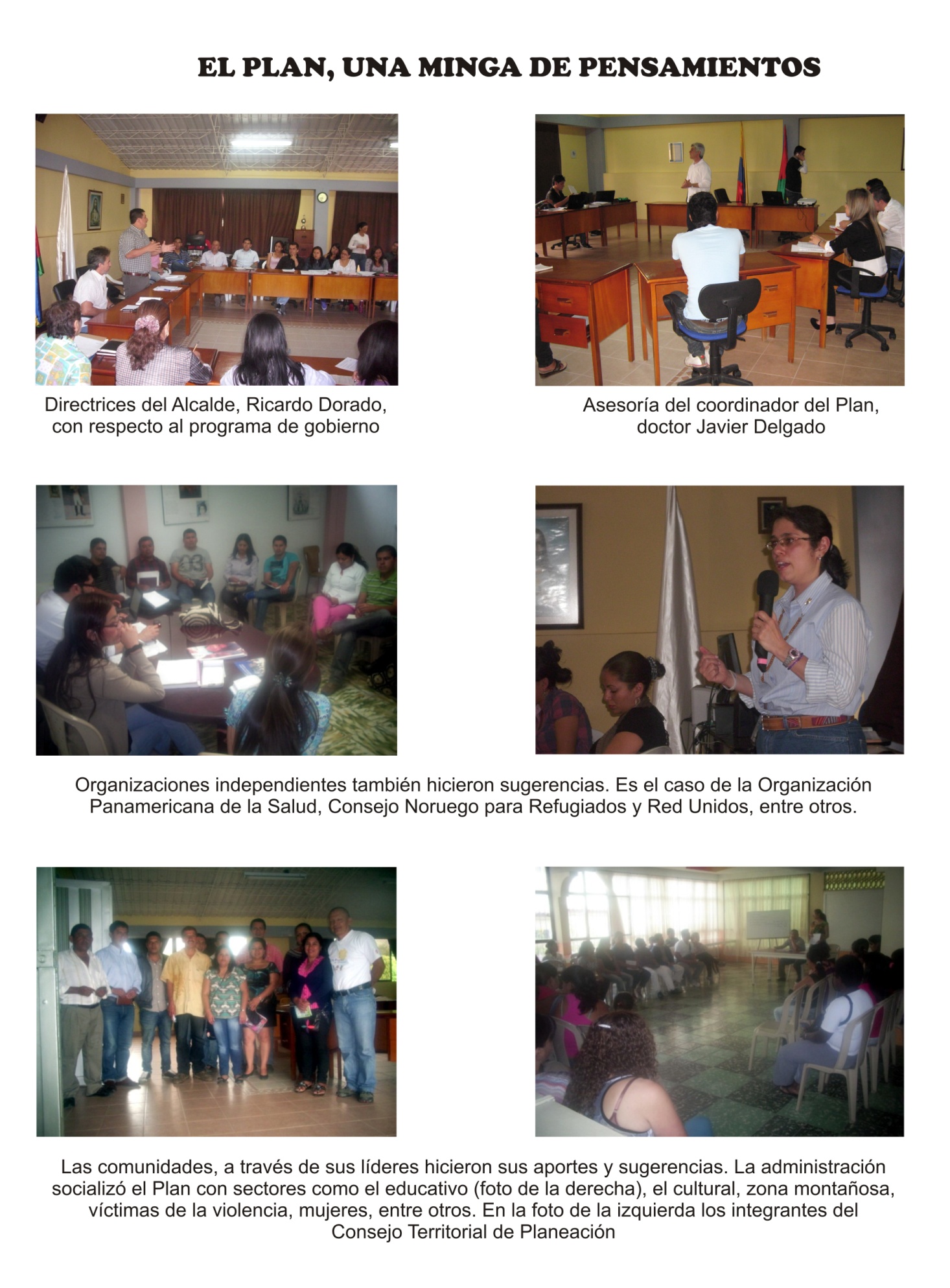  CONTENIDO											        Pág.INTRODUCCIÓN									5DIAGNOSTICO DEL TERRITORIO						      	6					DESCRIPCION GEOGRAFICA							6DIMENSIÓN POBLACIONAL							9DIMENSIÓN SOCIO-CULTURAL						             152.3.1 SECTOR DE EDUCACIÓN						          	142.3.2 SECTOR SALUD							          	212.3.3 SECTOR CULTURA						          		262.3.4 SECTOR VIVIENDA								292.3.5 SECTOR INFRAESTRUCTURA SERVICIOS PUBLICOS DIFERENTES A ALCANTARILLADO Y ASEO							302.3.6 SECTOR DEPORTES	 Y RECREACIÓN			          		302.3.7 SECTOR TECNOLOGIAS DE LA INFORMACION Y COMUNICACIÓN		332.3.8 SECTOR JUSTICIA								352.3.9 POBLACION POBRE Y VULNERABLE					372.3.9.1 Pobreza extrema								392.3.9.2 Discapacidad								402.3.9.3 Adulto mayor								442.3.9.4 Mujer en condición de vulnerabilidad						442.3.9.5 Prevención y protección de la niñez y Adolescencia				452.3.9.6 Juventud en riesgo de cometer actos punibles				502.3.9.7 Víctimas de la violencia							51Desplazados								51Discapacitados por el conflicto armado					532.3.9.8 Principales programas de apoyo						54Red Unidos									54Familias en acción								542.4 DIMENSION AMBIENTE NATURAL							55       2.4.1 SECTOR AGUA POTABLE Y SANEAMIENTO BASICO			55	       2.4.1.1 Sistema de acueducto y potabilización de agua				56       2.4.1.2 Sistema de alcantarillado y plantas de tratamiento de agua residual                60       2.4.1.3 Sistema de recolección de residuos sólidos 					61	       2.4.2 SECTOR MEDIO AMBIENTE							64       2.4.3 SECTOR AGROPECUARIO							84	       2.4.3.1 Sector agrícola								84	       2.4.3.2 Sector Pecuario								86       2.4.4 PRINCIPALES ESCENARIOS DE RIESGOS					87	       2.4.5 PREVENCION Y ATENCION DE RIESGOS					892.5 DIMENSIÓN AMBIENTE CONSTRUIDO						902.4.1 EQUIPAMIENTO MUNICIPAL INFRAESTRUCTURA VIAL Y DE SERVICIOS PÚBLICOS Y OTRAS CONSTRUCCIONES.			902.5 DIMENSIÓN POLÍTICO ADMINISTRATIVA						90            2.5.1 SECTOR TRANSPORTE 							91       2.5.2 SECTOR EQUIPAMIENTO MUNICIPAL					932.6 DIMENSIÓN ECONÓMICA								100      2.6.1 SECTOR EMPLEO Y DESARROLLO ECONOMICO				1002.7 DIMENSION POLITICO ADMINISTRATIVA 			                                     	106      2.7.1 SECTOR DE DERECHOS HUMANOS         			         	           	107           2.7.2 SECTOR COMUNITARIO						           	110	      2.7.3 SECTOR INSTITUCIONAL							114     3. IDENTIFICACIÓN DE PROBLEMAS Y VALORACIÓN DE ACUERDO          A LA METODOLOGÍA DE PLANEACIÓN			   	 		             1173.1 PRIORIZACIÓN DE PROBLEMAS						 	1173.1.1 Identificación de problemas por dimensiones					1213.1.2 Identificación del problema del Territorio3.2 MATRIZ DOFA									122     4. COMPONENTE ESTRATÉGICO DEL PLAN DE DESARROLLO		 		125	4.1 PLATAFORMA ESTRATÉGICA							125                     4.1.1 MISIÓN									125                 4.1.2 VISIÓN										126                 4.1.3 PRINCIPIOS INSTITUCIONALES						127                 4.1.4 VALORES INSTITUCIONALES							1274.1.5 OBJETIVOS ESTRATEGICOS							1284.1.5.1 Objetivo del Territorio								1284.1.5.2 Objetivos por Dimensiones 							128    4.1.5.3 Objetivos, programas y proyectos por Sectores				129PLAN PLURIANUAL DE INVERSIONES						1555.1   PLAN PLURIANUAL DE INVERSIONES						1565.2  ANALISIS DE INGRESOS TRIBUTARIOS						157  5.3 MATRIZ PLURIANUAL DE INVERSIONES CON FUENTES DE FINANCIACIÒN.	158INTRODUCCIONEl Plan de Desarrollo del Municipio de Samaniego (N) denominado “Samaniego esfuerzo de todos y todas” es  un documento producto de la participación de los diferentes sectores, quienes aportaron su conocimiento para identificar toda la problemática actual y proponer  ideas creativas para llegar a  solucionar, en cuanto sea posible, todo lo que impide ser mejores.El PDM está construido de acuerdo a los lineamientos  metodológicos del Departamento Nacional de Planeación DNP. Se acoge al enfoque diferencial e incluyente y al reconocimiento de las dimensiones y el enfoque multidimensional como elemento fundamental de análisis para la consolidación del plan.El PDM fue presentado al consejo de gobierno, al consejo territorial de planeación CTP y al Consejo Municipal como las instancias de interés prioritario en la primera fase de formulación del plan. Cabe anotar que antes de la respectiva presentación se agotó una etapa preliminar donde se explicaron los lineamientos generales del PDM de manera que estas instancias tuvieran acceso a materiales de consulta que les facilitara la lectura del documento.El PDM tuvo como elementos de consulta para la formulación el programa de gobierno del Alcalde, el plan de desarrollo de la anterior administración, el informe de gestión, el programa de gobierno del nuevo gobernador del departamento, también cabe resaltar que para alimentar los conocimientos acerca de algunos elementos básicos para la formulación del PDM se asistió a diversos eventos organizados por la gobernación y sin duda sirvieron de base para este propósito, de otra  parte, también se hizo uso del ofrecimiento de la cooperación internacional para el apoyo en temas como manejo de la nueva metodología y capacitación a los CTP. Por último se tuvo en cuenta el Plan de Desarrollo Nacional “Prosperidad para Todos”.Finalmente cabe anotar que como  mecanismo para el seguimiento y evaluación el PDM está construido  con base a indicadores de resultado y producto de manera que pueda medir la gestión del alcalde Municipal todo acorde al plan plurianual de inversiones para los cuatro años de gobierno.DIAGNOSTICO DEL TERRITORIODiagnóstico: Es  la identificación de la naturaleza o esencia de una situación o problema y de la causa posible o probable del mismo, es el análisis de la naturaleza de algo.Territorio : La base físico-geográfica de las actividades humanas: definida como ambiente natural, espacio, paisaje, región geográfica; y también como un lugar conformado por diversas unidades geomorfológicas (accidentes geográficos), el sistema ecológico global (la biosfera) y ecosistemas. Desde esta perspectiva, el territorio ofrece oportunidades pero también implica algunas restricciones, por ejemplo fenómenos naturales que pueden ocasionar situaciones de desastre.Para elaborar el diagnóstico del territorio se tuvo en cuenta sus dos componentes principales (Región geográfica y dimensiones) brindando como producto un escenario de interacción entre la población y la base física, espacial y ambiental para la producción y reproducción del grupo social.TABLA 1. Sectores En Las Dimensiones Del Desarrollo2.1 DESCRIPCIÓN GEOGRAFICADepartamento de Nariño: Región Pacifico y Sur Occidente para la convergencia nacional.OBJETIVO DE DESARROLLO DEL TERRITORIO DESDE LA PERSPECTIVA DE REGIÓN Y SUBREGIÓN – PLAN DEL DESARROLLO DEL DEPARTAMENTO.Lograr desarrollar el sistema de subregiones del Departamento, tomando como referencia el contexto histórico, económico, cultural y político que lo ha soportado. Se trata de aprovechar el marco jurídico de reciente sanción como la Ley Orgánica de Ordenamiento Territorial, la Ley 1451 de 2010 que sanciona el Plan Nacional de Desarrollo y la Ley 4953 y 4950 de 2011 por la cual se asignan regalías a los departamentos y municipios.Municipio de Samaniego: Subregión de AbadesVISIÓN En el 2015 la subregión Abades es el nodo de desarrollo Departamental con una adecuada infraestructura educativa, de salud, institucional y social, con un sector productivo competitivo posicionándose a nivel Departamental, Nacional e internacionalGENERALIDADES DE LA SUBREGIÓN DE ABADESEsta subregión está ubicada al Sur Occidente del Departamento de Nariño y la integran los siguientes municipios: Samaniego, Santacruz y Providencia.Posee una extensión de 1.362 kilómetros cuadrados aproximadamente, que equivalen al 3.92% del área total del Departamento.Su población es de 87.436 habitantes que corresponden al 5.27% del total del Departamento; de los cuales 29.411 están ubicados en el sector urbano y 58.025 en el sector rural. El 51% son hombres y el 49% mujeres.Etnográficamente está compuesto por 10.119 indígenas y 2,313 afrocolombianos.Las actividades económicas más importantes de esta subregión están basadas en el sector agropecuario destacándose el cultivo de caña de azúcar, café, maíz, fríjol, cebolla cabezona, plátano, cítricos y frutales en general. Igualmente es significativa la explotación de ganado bovino y especies menores. También es de resaltar la actividad minera y artesanal.En el sector educativo para el año 2011 la subregión de los Abades presenta una cobertura neta en el nivel preescolar de 17.54%, en primaria 35.66%, en secundaria 21.96% y en media 11.57%. El porcentaje de analfabetismo es de 5.4%.La cobertura de aseguramiento en Régimen Subsidiado de salud es de 91.74%; la razón de mortalidad materna por cien mil nacidos vivos es de 94.49, la tasa de mortalidad infantil por 1.000 nacidos vivos para el año 2011 es de 37.90%; mientras que la del departamento es de 40.56% y el porcentaje de embarazos en adolescentes es de 23.87%.En servicios públicos, la cobertura de acueducto en el sector rural es de 54.75% y en el urbano de 94.8% y de alcantarillado en el sector rural es de 6.41% y en el urbano de 97.34%.El índice de Necesidades Básicas Insatisfechas NBI es de 61.08% y el de Calidad de Vida es de 55.61%.Para el 2011 la población desplazada por municipios receptores fue de 538 personas y por municipios expulsores de 938. En este mismo año se presentaron 1 homicidios. Grafico 1. Mapa de la región de Abades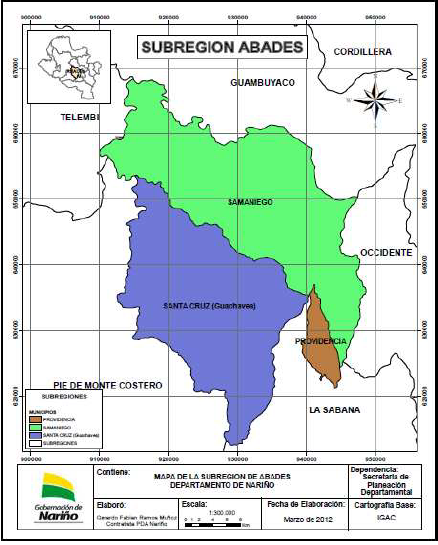 Fuente: Plan de Desarrollo Nacional.CARACTERÍSTICAS GENERALES DEL MUNICIPIO DE SAMANIEGO Localización, a 1º de Latitud Norte 77º 35· de Longitud Oeste de Greenwich en la subregión Centro – Occidental del Departamento de Nariño a 117 kilómetros al occidente de la ciudad de Pasto por la vía Túquerres. Extensión: El área del municipio de Samaniego es de 635 Km2 que representan el 2.3 % de la superficie total del Departamento (33.268 Km2). Densidad Poblacional 99.9 habitantes/km2. Relieve: Su territorio es montañoso en su gran extensión, pero posee también algunos sectores planos y ondulados; como accidentes geográficos se destacan los cerros: Gordo, Inga, La Cruz y Pelado. Su altura sobre el nivel del mar es de 1.750. La altura promedio sobre el nivel del mar es de 1.535 msnm y conserva altitudes mayores y menores. La temperatura media es de 21ºC Los pisos térmicos son: Cálido: 22.826 Has. (40.4%) Templado: 19.493 Has. (34.5%) Frío: 13.377 Has. (23.5%) Subpáramo: 904 Has. (1.6%) Precipitación mensual: Es de 1.268.6 mm promedio. Límites municipales: Norte: municipio de la llanada Sur: municipios de Santacruz y providencia Oriente: municipios de linares y Ancuya Occidente: Municipios de Barbacoas y RicaurteDIMENSION POBLACIONALEn la dimensión poblacional se abordan las dinámicas demográficas, es decir, los patrones de reproducción (natalidad, fecundidad), de mortalidad y morbilidad, de movilización, crecimiento, estructura (por edad, etnia y sexo) y distribución de la población en el territorio. Así mismo, se describen el tamaño y las características, urbanas y rurales, y aquellas que se derivan de su condición y/o situación (víctimas, desplazados, discapacidad, personas en proceso de reintegración). En esta dimensión se reconoce que la población no es homogénea (hay diferencias de género, etnia, edad, condición, situación, geografía) y que existen relaciones e intercambios entre las diferentes generaciones (entre niñas, niños, adolescentes, jóvenes, adultos y adultos mayores) y con el entorno local, subregional, regional y nacional.DINÁMICA DEMOGRÁFICA: EN CUANTO A TAMAÑO, CRECIMIENTO, ESTRUCTURA, DISTRIBUCIÓN Y MOVILIDAD DE LA POBLACIÓN.Población según último Censo DANE 2005: 49.992Población según proyección DANE para el 2011: 49.906Porcentaje de personas por municipio con relación total de población del departamento: 3.33%Número de hogares, porcentajes de hogares con déficit y sin déficit, total y desagregados por cabecera y resto comparando censo.Cuadro 1. Dinámica demográfica.Tasa bruta de Natalidad del Municipio de Samaniego tomando como referencia el total de nacidos vivos/población total x 1000 es de 7.0 para el periodo de 2008 a 2010. Tasa bruta de Mortalidad del Municipio tomando como referencia el total de muertes/ población a mitad de periodo x 1000, es de  2.0 para el periodo de 2008 a 2010. Lo anterior tomando como referencia datos estadísticos de la ESE Lorencita Villegas de Santos y SIVIGILA municipal, toda vez que esta información no  registra en el DANE, ni en epidemiología del Instituto Departamental de Salud de Nariño. Tasa de migración  neta del  Municipio (de un periodo de referencia,  el número de personas que salen menos las personas que llegan al departamento y al municipio sobre la población total por 1000).Se evidencia: Del total de hogares el 0,5% tiene experiencia emigratoria internacional. Del total de personas de estos hogares, residentes de forma permanente en el exterior el 61,5% está en Ecuador, el 12,3% en España y el 6,2% en USA.Cuadro 2. Número de hombres y mujeresFuente: www.colombiestad.gov.coCuadro 3. Número y proporción de hombres y mujeres por edades quinquenalesFuente: Censo General 2005 – Información Básica – DANE Colombia, Procesado con Redatam+SP, CEPAL/CELADE 2007.Grafico 2. Pirámide poblacional, 2007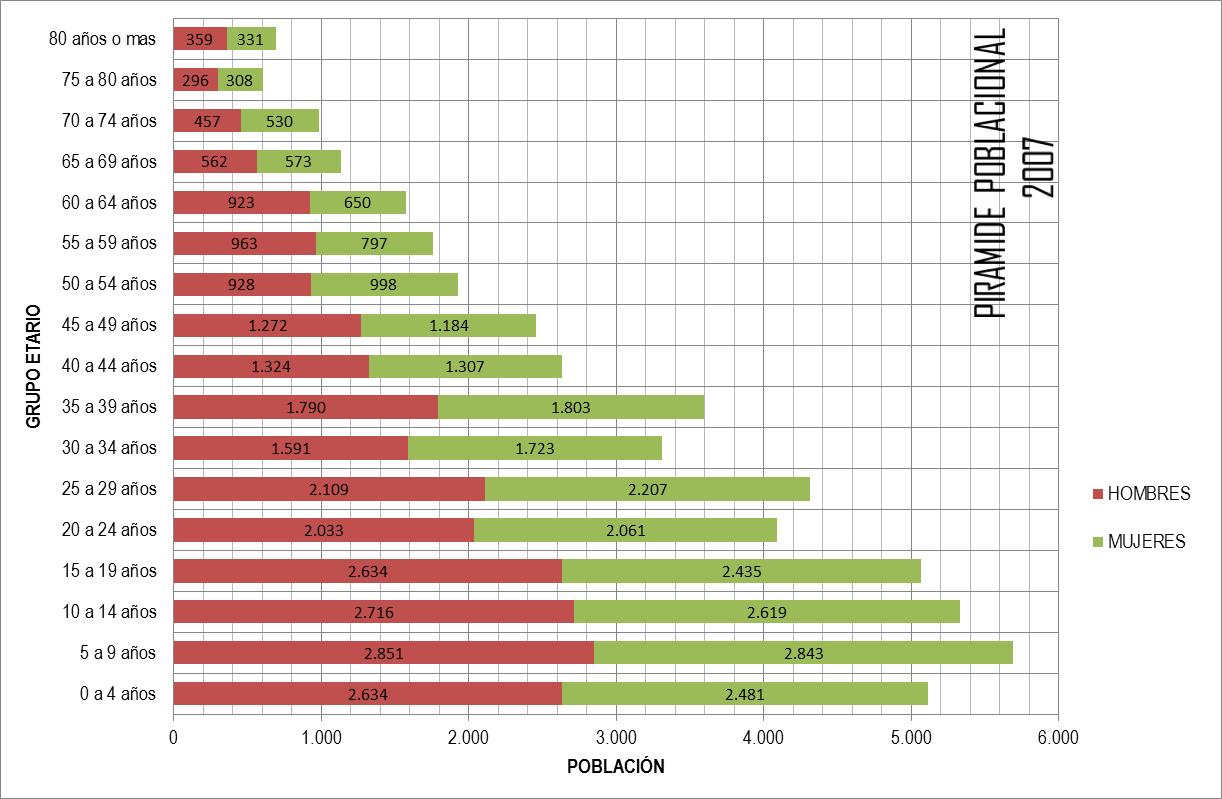 Cuadro 4. Numero y Proporción de Indígenas, Afro, Rom y RaizalFuente: Censo General 2005 – Información Básica – DANE Colombia,Procesado con Redatam+SP, CEPAL/CELADE 2007Cuadro 5. Número y proporción de hombres y mujeres que residen en la cabecera municipalFuente: Censo General 2005 – Información Básica – DANE ColombiaProcesado con Redatam+SP, CEPAL/CELADE 2007Cuadro 6. Número y proporción de hombres que residen en el centro pobladoFuente: Censo General 2005 – Información Básica – DANE ColombiaProcesado con Redatam+SP, CEPAL/CELADE 2007Cuadro 7. Número y proporción de hombres y mujeres que residen en el resto rural.Fuente: Censo General 2005 – Información Básica – DANE ColombiaProcesado con Redatam+SP, CEPAL/CELADE 2007Cuadro 8. Número y proporción de hombres y mujeres que residen en la cabecera por edades quinquenales.Fuente: Censo General 2005 – Información Básica – DANE ColombiaProcesado con Redatam+SP, CEPAL/CELADE 2007Cuadro 9. Número y proporción de hombres y mujeres que residen en el centro poblado por edades quinquenales.Fuente: Censo General 2005 – Información Básica – DANE Colombia, Procesado con Redatam+SP, CEPAL/CELADE 2007Cuadro 10. Número y proporción de hombres y mujeres que residen en el resto rural por edades quinquenales.Fuente: Censo General 2005 – Información Básica – DANE ColombiaProcesado con Redatam+SP, CEPAL/CELADE 2007Cuadro 11. Número y proporción de hombres y mujeres en la primera infancia, infancia, adolescencia y jóvenes.Fuente: Censo General 2005 – Información Básica – DANE ColombiaProcesado con Redatam+SP, CEPAL/CELADE 2007Cuadro 12. Proyección poblacional de infantes, adolescentes y jóvenes por sexo y edades en el municipio de SamaniegoFuente: Proyección de población por sexo y edades simples 2012-2015, DANEGrafica 2. Proyección poblacional por ciclos de vida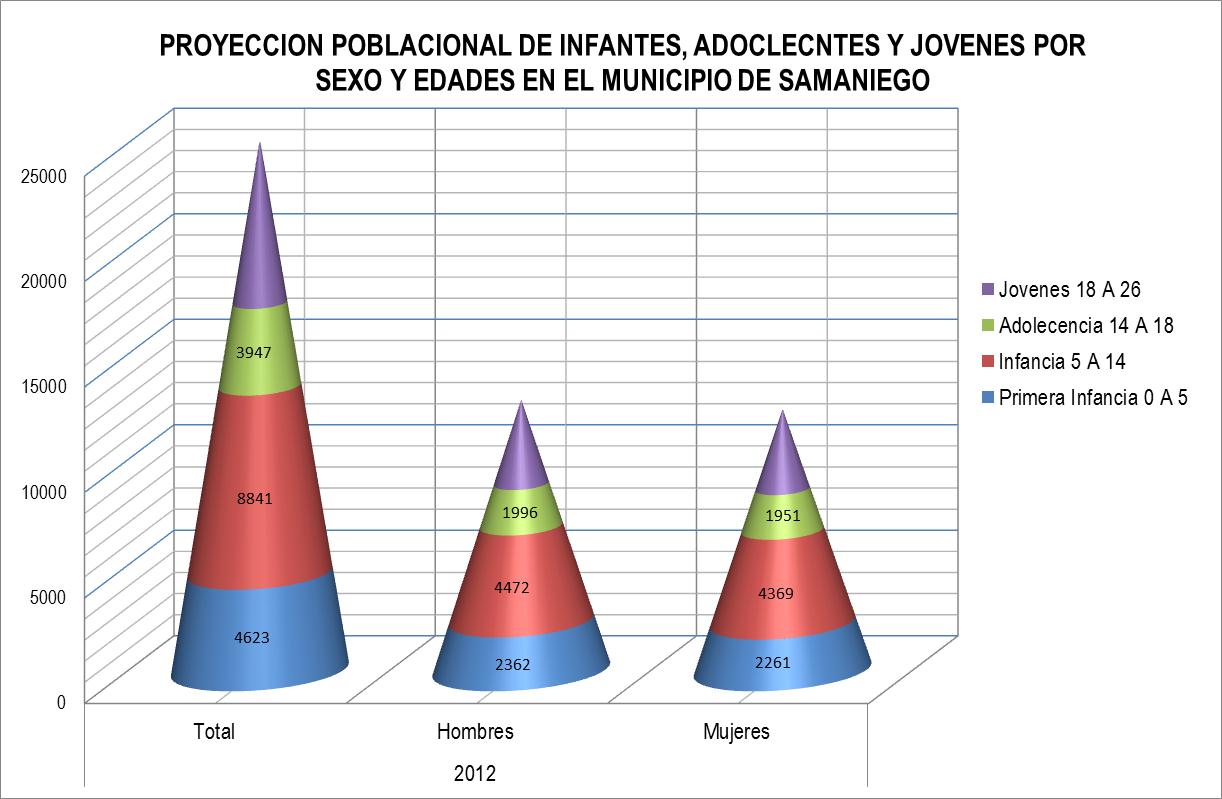 Cuadro 13. Indicadores base para víctimas del conflicto (2011)Fuente: Sistema de Información de Población Desplazada – SIPOD, Secretaría de Gobierno Departamental, CIC-DENAR- Observatorio Departamental del Delito. 2011 Cuadro 14. Datos programa red unidos ¨población pobre y vulnerable¨Los programas de la red Unidos atienden a 6063 personas las cuales conforman 1732 familias en condiciones de pobreza y vulnerabilidad:Fuente: Reporte consejo política social, Red unidos 2012.2.3 DIMENSION SOCIO-CULTURALLa dimensión socio-cultural abarca el conjunto de orientaciones y regulaciones derivadas de la tradición, la cultura, la religión, las creencias, valores, imaginarios, y prácticas sociales, así como las formas de producción de conocimiento, tecnología, y las reglas que definen el acceso a bienes y servicios y las condiciones de vida de la población.Para elegir los temas que requieren mayor atención en cada uno de los componentes que se relacionan a continuación se sugiere de una parte, evaluar los valores registrados en las líneas de base de la matriz remitida con todos los indicadores de metas de resultado sectoriales tal como se muestra en el cuadro 2 y de otra priorizar los problemas expuestos por la comunidad en las mesas de trabajo adelantadas en los espacios de participación diseñados para tal fin en el proceso de elaboración del plan de desarrollo.2.3.1 SECTOR DE EDUCACIONTeniendo en cuenta que los niños, niñas y adolescentes  son sujetos titulares de derechos  fundamentales  como lo establecen   los artículos 44 y 45 de Constitución Política Colombiana y que son impostergables, requieren para su garantía y cumplimiento de la corresponsabilidad del estado, la sociedad y la familia, en la obligación de asistir y proteger a la niñez, adolescencia y juventud, para asegurar su desarrollo armónico e integral en el ejercicio de sus derechos.    En el sector educativo, en nuestro municipio contamos con la presencia de 5 Instituciones Educativas que ofrecen educación preescolar, básica y media en todo el municipio. Dos (2)  de éstos establecimientos se encuentran en el sector urbano, con modalidad académica y uno de ellos también presta el servicio con la particularidad técnico comercial, 3 Instituciones agropecuarias  en el rural y 74 centros educativos  que prestan su servicio al sector campesino, sobresaliendo el municipio con un alto índice de población escolar en la básica  primaria, y  con una cobertura total de 6071 estudiantes en el año escolar 2012 de los cuales en su gran mayoría son mestizos, y un porcentaje menor de indígenas y afros. Así mismo, se atiende población estudiantil que ha sido víctima de la violencia y para el año escolar 2011, 1532 se encontraban en situación de desplazamiento. Es importante dar a conocer que en nuestra localidad  se desarrolla el proyecto de TELESECUNDARIA en las veredas de Betania y Villaflor dando la oportunidad  a los jóvenes de  estos sectores de más bajos recursos económicos a cursar la básica secundaria, por otra parte, el 100% de los estudiantes samanieguenses reciben su ración alimentaría diaria con modalidad desayuno desde preescolar, básica y media, en los establecimientos educativos tanto urbanos como rurales y en el sector de la montaña su ración diaria con  modalidad de almuerzo.  Para garantizar el acceso y permanencia de los niños, niñas y adolescentes al sistema educativo de la básica secundaria y media en las instituciones educativas urbanas, la Administración Municipal les brinda un subsidio económico mensual para transporte escolar y para las instituciones educativas rurales la Alcaldía Municipal las apoya con el mantenimiento, combustible, reparaciones, documentos de ley de los vehículos escolares etc. y de esa manera, transportar a los educandos diariamente y puedan cumplir con sus jornadas escolares, así mismo, se brinda  apoyo a los niños, niñas y adolescentes en situación de desplazamiento y vulnerabilidad con kits y uniformes escolares, para facilitarles el ingreso al sistema escolar. De la misma manera, contamos con 2 emisoras radiales comunitarias una en la I. E. San Martín de Porres y otra en I.E. Simón Álvarez, con el fin de explorar y manejar habilidades expresivas y conducir a los estudiantes en las competencias ciudadanas y comunicativas. Además, en el municipio de Samaniego tenemos 94 niños, niñas y adolescentes entre las edades de 5 a 17 años en situación de discapacidad, de los cuales 50 menores se encuentran escolarizados y reciben ayuda de rehabilitación y los 44 presentan discapacidad severa, lo que imposibilita su atención escolar,  pero,  se les brinda tratamiento terapéutico. Por otra parte, se brinda atención psicológica a las 5 instituciones educativas del municipio con 2 profesionales contratados para brindar atención clínica y desarrollar talleres con padres de familia y estudiantes en diferentes temáticas, tendientes a mejorar el desarrollo psicosocial de los niños, niñas, adolescentes y sus familias. Sumado a esto, otra de las fortalezas del municipio es que el 90% de los establecimientos cuentan con equipos de cómputo y se ha implementado la informática en el proceso de enseñanza-aprendizaje, herramientas que se han convertido en un extraordinario auxiliar didáctico, aunque somos conscientes de que no son los suficientes por la cantidad de estudiantes que atiende cada institución. Adicionalmente, las 21 bibliotecas básicas escolares rurales, que a través de convenios con Alianza Andino y una con el programa “Las Letras van por Colombia”, han permitido beneficiar  a 3002 estudiantes, razón por la cual es necesario continuar implementando en nuestros establecimientos educativos la dotación de material bibliográfico y didáctico, herramientas necesarias para el proceso de enseñanza aprendizaje de nuestros educandos.Debido a las necesidades que afrontan las escuelas y colegios del municipio relacionadas con el mejoramiento de la infraestructura educativa, la administración municipal destinará recursos importantes para atender de manera continua y permanente los establecimientos educativos, en construcción, ampliación, adecuación y mejoramiento de los espacios locativos y los entornos escolares, y de esa manera mejorar la calidad de la prestación del servicio en el proceso educativo. En el municipio  de Samaniego  las Instituciones Educativa han implementado estrategias para el aprovechamiento del tiempo libre, entre las que se destacan: Proyectos  en manejo de cultivos y explotaciones pecuarias, Huertas Escolares,  conformación Grupo Folklórico Estudiantil, escuelas deportivas, y el proyecto Fundación Cultural de música y danza, como también desarrollan los proyectos transversales obligatorios; Educación Sexual, Paz y Democracia, Medio Ambiente y Aprovechamiento del Tiempo Libre. De igual manera, no podemos desconocer que los programas nacionales como son: Familias en Acción, iniciativa del Gobierno Nacional que otorga un subsidio condicionado a nutrición de las familias con niños menores de 7 años y subsidio escolar a los niños entre los 7 y 18 años entregados bimestralmente, éste subsidio ha logrado cubrir algunas de las necesidades de nutrición, aumentar la atención en salud y reducir la inasistencia y deserción escolar de los alumnos, mejorando así, el capital humano de los niños, niñas y adolescentes, fortaleciendo  y mejorando  las prácticas de cuidado de los niños en aspectos de salud, educación y estimulación temprana. A la fecha, el municipio de Samaniego tiene 7087 NNA que se benefician de este programa. La gratuidad es otra de las grandes fortalezas que han permitido que nuestra niñez y adolescentes ingresen, se mantengan y terminen sus estudios escolares. Así mismo, es importante recalcar que la secretaria de educación Municipal va a trabajar articuladamente con las oficinas de Salud pública y Comisaría de Familia.Otra de las potencialidades de nuestro municipio es la prestación de servicio con ley 3011 bachillerato por ciclos de la Institución Educativa del Simón Bolívar en su jornada nocturna, dando la oportunidad aquellas personas con extra edad de formarse y educarse a través de los modelos flexibles para mejorar su calidad de vida y la de su familia, como también el desarrollo del  programa TRANSFORMEMOS con el ciclo III, que conduce a transformar pensamientos y a educar personas  en conocimientos y valores dignificando al ser humano en cualquier etapa de su vida. De igual manera es necesario resaltar que nuestro municipio cuenta con una sede de la Universidad de Nariño, una finca en la vereda de Cartagena y el  propósito de la Administración Municipal  es mejorar  sus instalaciones, para ponerlas al servicio de los jóvenes con programas que oferte la Universidad y  el SENA en nuestra localidad, también hace presencia la ESAP  que  atiende a 32 estudiantes en el octavo semestre en el programa Administración Pública,  las Universidades privadas como La Católica de Medellín, la Autónoma de Nariño y la Universidad de Santander, brindando la oportunidad de que los Samanieguenses  puedan realizar sus estudios profesionales, especialización y maestrías.En forma general las instituciones que prestan el servicio de educación en nuestro municipio también presentan dificultadas entre las que se destacan: La no pertinencia de la oferta Educativa;  estudiantes en situación de desplazamiento,  que corresponde  al 25% de la población estudiantil  en esta situación, y  en su gran mayoría de ellos por el conflicto armado presentando Inestabilidad emocional, falta de permanencia, traumas que afectan la concentración y el aprendizaje dentro del centro educativo; La Violencia  intrafamiliar y la desintegración familiar  son factores que afecta al estudiante ya que se refleja en los comportamientos agresivos, el bajo rendimiento académico, ausentismo, no tienen sentido de pertenencia por los materiales y la dotación educativa,  maltrato infantil  y no todos son denunciados; el abandono de los padres de familia y la delegación de responsabilidades del cuidado y crianza a familiares cercanos y/o particulares debido a factores de empleo, amenazas y otras situaciones que los obliga a separase de sus hijos, los embarazos en adolescentes, inicios de drogadicción, reclutamiento forzado, trabajo de los menores por faltas de recursos económicos de sus padres, conllevándolos a desertar de las aulas escolares y para ayudar a su familia en sus labores  diarias, y la falta de planes de mejoramiento claros para evitar la repitencia escolar son otras de los situaciones que nos proponemos mejorar, al igual que la deserción escolar aunque es en menor escala,  pero nuestros estudiantes deben contar con muchas oportunidades de salir adelante con el apoyo de la familia y del estado, es por eso que dotaremos a buen número de  establecimientos educativos de material didáctico para mejorar el proceso de enseñanza aprendizaje y se desarrollen las actividades  escolares con calidad, de igual manera, el municipio cuenta con un personal docente idóneo, pero falta  capacitación docente, conducentes a que el maestro enseñe a desarrollar en los estudiantes competencias y  técnicas  de  refuerzos tendientes a mejorar la calidad educativa en las pruebas  SABER 5,9 y 11, carencia de docentes idóneos para atender las áreas de inglés, informática, artística y educación física en la básica primaria y la pérdida de la identidad cultural por la influencia masiva de los medios de comunicación.  Por otra parte es importante que las Instituciones Educativas para fortalecer la media, se inicie  un proceso de articulación con la educación superior, técnica y tecnológica  para dar continuidad y permitir su desarrollo profesional hacia el campo laboral. De igual manera, es necesario tener presente que en nuestro municipio  los índices de natalidad van disminuyendo  la cobertura educativa. Otro aspecto que debemos tener en cuenta en el sector educativo es que debemos implementar talleres a padres de familia y estudiantes conducentes a la protección y prevención de sectas que atenten contra la integridad física y mental de la niñez, Razón por la cual que la Secretaria de Educación Municipal trabajará articuladamente con la oficina de Salud Pública y comisaria de Familia con el fin de mejorar la atención de una manera integral en beneficio de nuestros niños, niñas y adolescentes  Samanieguenses.  Finalmente,  se debe manifestar que los recursos del gobierno nacional, por concepto de SGP son muy escasos para las múltiples necesidades y problemas que tiene que afrontar nuestros establecimientos educativos, sumado a ello en nuestra región existen personas analfabetas, ante todo en el sector montañoso y los programas para jóvenes y adultos dirigidos por el Ministerio de Educación Nacional no son permanentes y continuos  que permita disminuir y/o  radicar de manera efectiva este dificultad. Es preciso recalcar que la Universidad de Nariño con sede Samaniego no ha dado a conocer al municipio una propuesta clara y conducente a la atención profesional de nuestros jóvenes Samanieguenses de bajos recursos económicos que egresan de las instituciones educativas año tras año. INDICADORES BÁSICOS DE EDUCACIÓN Cuadro 15. Porcentaje De Niños, Niñas Vinculados A Programas De  Educación InicialCuadro 16. Tasa neta de cobertura escolar para educación básica primaria entre 6 y 10 añosFuente: SEDCuadro 17. Tasa neta de cobertura para educación básica secundaria entre 11 y 14 añosFuente: SEDCuadro 18. Tasa neta de cobertura escolar para  educación media 15 – 16 añosFuente: SEDCuadro 19. Tasa De Deserción Escolar Inter-Anual De Transición A Grado OnceFuente: SEDCuadro 20. Tasa de Repitencia  En Educación Básica Primaria Fuente: SEDCuadro 21. Tasa De Repitencia En Educación Básica SecundariaFuente: SEDCuadro 22. Tasa De Repitencia En Educación  MediaFuente: SEDCuadro 23. Porcentaje de gobiernos escolares operandoFuente: SEMCuadro 24. Educación para la democracia: porcentaje de consejos de política social en los que participan niños, niñas y adolescentesFuente: Despacho Alcaldía MunicipalCuadro 25. Número de estudiantes matriculados en educación básica y mediaFuente: Matrícula certificada por las secretarías de educación (2002).
MEN-Sistema Nacional de Información de Educación Básica (SINEB) [2003-2010]Cuadro 26. Matricula por Modelos, Educación Básica y MediaFuente: Matrícula certificada por las secretarías de educación (2002).
MEN-Sistema de Información Nacional de Educación Básica (SINEB) [2003-2010]Cuadro 27. Atención a población vulnerable, Educación Básica y MediaSistema Nacional de Información, Educación Básica (SINEB) [2003-2010]El dato de población en situación de desplazamiento hace referencia a la población atendida en el sistema educativo que está incluida en el sistema de identificación de población desplazada (SIPOD - Acción social)2.3.2 SECTOR SALUDLa salud en el Municipio de Samaniego ha sido un tema de interés prioritario y no obstante los evidentes avances obtenidos hasta el momento aún falta desarrollar acciones que hagan de este sector un espacio donde permanentemente se piense en atender todos los requerimientos de la población acorde a las exigencias de la normatividad vigente.  En la actualidad el Municipio de Samaniego cuenta con  un hospital de referencia. El Hospital Lorencita Villegas de Santos, es un hospital de primer nivel de atención con servicios complementarios para segundo nivel en  cirugía, ginecobstetricia, anestesiología y laboratorio clínico de media complejidad., ofrece servicios de salud al 100% de la población Samanieguense y a  5 municipios aledaños que es nodo de referencia. Es importante resaltar de esta  institución que la labor social se realiza a través de acciones como:El constante fortalecimiento en la implementación de todas las estrategias de obligatorio cumplimiento  El  logro de la  segunda acreditación en la  implementación de la estrategia IAMIEl   fortaleciendo el sistema RUAFLa implementación desde el aspecto logístico hasta recurso humano calificado en  lo que refiere a servicios amigables denominado en esta institución como Territorio Joven El  fortalecimiento e implementación del modelo de salud mental contando de igual manera con profesionales idóneos dispuestos a trabajar en temas relacionados con salud mental, CSP y violencia intrafamiliar de manera intersectorial con la administración municipal ( comisaría de familia) .La Administración Municipal siempre ha trabajado articuladamente con las  EPS,  I.P.S, ESE y diferentes organizaciones que se presentan en el municipio como es el caso del I.C.B.F  quien ofrece programas especialmente en el área nutricional y brinda asesoría en temas que redundan en bienestar de la comunidad más vulnerable, población en situación de desplazamiento y población de comunidades Indígenas.Además, en sus diferentes áreas da cumplimiento al principio de ENFOQUE DIFERENCIAL, y cumplimiento a la Sentencia T-025 de 2004 y seguimiento de los diferentes AUTOS de la HCC, es así como crea la oficina  de atención a población en situación de discapacidad por un lado  y  por otro, la de desplazados, que son coordinados cada una por una profesional con un perfil determinado  para atender a esta población. La coordinación de discapacidad tramita ante entidades gubernamentales y no gubernamentales ayudas técnicas para los NNA en situación de discapacidad, lo que ha permitido tener una buena cobertura en lo que se refiere a dotación de ayudas técnicas, así mismo, en pro de que la población en situación de discapacidad cuente con un espacio adecuado para su atención, el Municipio entregó en comodato  instalaciones para atender a un grupo de NNA con discapacidad a través de la  FUNDACION CORAZON beneficiando a 50 NNA con discapacidad.La salud es un medio para la realización personal y colectiva, por tanto constituye un índice del éxito alcanzado por una sociedad y sus instituciones de gobierno, en la búsqueda de bienestar que es, a fin de cuentas, el sentido último del desarrollo.Por tanto se adoptará, implementara las políticas y el Plan Nacional de Salud Publica en conformidad con las disposiciones del orden nacional y departamental.En el municipio de Samaniego, preocupados por garantizar el derecho a la salud de la comunidad, se planteó como uno de los objetivos, que la población Samanieguense y residentes en el municipio, esté vinculada al régimen subsidiando en salud. Una de las fortalezas que se tiene en relación al aseguramiento, es contar con una cobertura del 90% de la población vinculada al sistema de seguridad social en salud, aunque uno de los limitantes presentados para lograr la cobertura universal, es que el municipio de Samaniego, es la presencia de población fluctuante, razón por la cual, se limita el seguimiento de la misma, en cuento a la seguridad social en salud. Para garantizar la salud de la comunidad, se adoptaran e implementaran, las políticas y planes en salud pública, las cuales dentro de la definición de las prioridades en salud, tienen como propósito, identificar aquellas áreas en las que se focalizaran los mayores esfuerzos y recursos por parte de los actores involucrados, para lograr el mayor impacto en la situación de salud. Eje de salud pública, tiene como objetivo fundamental, implementar acciones enfocadas en la promoción de hábitos saludables en pro de mejorar la calidad de vida de la comunidad en general, así como también, contribuir a la disminución y prevención de factores de riesgo, para mitigar problemáticas psicosociales que generen problemas en salud pública. Para el desarrollo de dicho objetivo, salud pública cuenta con nueve  programas que lo integran: salud infantil, salud sexual y reproductiva, salud oral, salud mental y lesiones violentas evitables, enfermedades transmisibles y la zoonosis, enfermedades crónicas no transmisibles, nutrición, seguridad sanitaria y del ambiente y la seguridad en el trabajo y las enfermedades de origen laboral. Aunque, a pesar de las acciones en educación desarrolladas, existen dificultades que aún se mantienen, por diferentes causas, tanto sociales como culturales que contribuyen al mantenimiento de las mismas, entre algunas tenemos: Existencia de casos de muertes maternas perinatal y el primer año de vida. En el año 2011 hubo una muerte materna y 4 muertes de 0 a 5 años, presentándose principalmente en la zona rural, además, se presenta una alta incidencia de embarazos en adolescentes.Otra problemática es las enfermedades transmisibles, tales como la sífilis gestacional, presentándose  2  casos en el año 2011. Bajas coberturas de vacunación, según DANE la población de nuestro municipio es mayor a la real. No se puede obtener una población por censo canalización por cuanto este es imposible realizarlo en el 100% del municipio por tener un alto sector montañoso de difícil acceso, problemas de orden público y zonas minadas. Población flotante.Alta incidencia de Enfermedades Diarreicas Agudas, teniendo en el año 2011  y siendo en la población de 0 a 5 años la una de  las primeras 10  causa de morbilidad  la Diarrea y Gastroenteritis de presunto origen infeccioso. Incidencia de enfermedades transmitidas por vectores como leishmaniasis y dengue. En el año 2010 se presentó un caso de dengue en una menor de 8 años, en el año 2011 se presentó un caso de leishmaniasis en un menor de 10 años. Incremento de casos de intento de suicidio, los cuales cada vez se presentan a más temprana edad (En el año 2011 se presentaron 10 casos de intento de suicidio, de los cuales 2 se presentaron en menores de 13 años)Hay un índice de población con creencias propias por lo que prefieren que los partos sean atendidos por “parteras”, como también zonas de geográficas lejanas y minas antipersonal. Sin embargo Se evidencia una efectividad en el registro en los dos últimos años debido a la implementación de registro civil en el Hospital Lorencita Villegas de Santos para todos los niños y niñas que nacen en esta institución, que se efectúa en coordinación con  la Registradora Nacional del Estado Civil, en los años 2009, 2010, se cumplió con un  100% de registros de los niños que nacieron en la ESE. Alta incidencia de violencia intrafamiliar (en el año 2011 se presentaron 26 casos de violencia intrafamiliar)  que generan múltiples problemas psicosociales.Alto índice de embarazos en adolescentes,  desconocimiento de los infantes y adolescentes en cuanto al manejo de los diferentes tipos de anticonceptivos  y de barrera para prevenir embarazos no deseados. En el año 2011 se presentaron 9  embarazos en niñas de 10 14 años  y de 15 a 19 años 126.Desconocimiento  de los  padres en la importancia de una alimentación balanceada.En cuanto al eje de Promoción Social en cuatro (4) años, El municipio de Samaniego-Nariño habrá garantizado que a todas las Personas Con Discapacidad PCD en el municipio, se les haya garantizado el Goce Efectivo de sus Derechos porque han obtenido del Estado sus garantías. Habremos logrado la promoción e incentivación de los procesos de empoderamiento de las PCD, con el propósito de incrementar en ellos la responsabilidad, el liderazgo, la participación, la persistencia y la creación de redes de apoyo, a través de talleres de sensibilización, con el fin de que se les garantice el ejercicio de los derechos, en condiciones de igualdad de oportunidades, promoviendo el respeto por la dignidad humana. Habremos garantizado la atención en salud con calidad y oportunidad e iniciado los procesos de Rehabilitación que conduzcan a una reintegración socioeconómica. También habremos logrado en la familia, la comunidad y la institucionalidad, la construcción e implementación de propuestas integrales que den respuesta a las necesidades sociales e individuales de la población con discapacidad, mediante la promoción de acciones tendientes a fortalecer la dinámica familiar, las redes sociales y su articulación con la institucionalidad responsable de los procesos de readaptación e integración social de esta población, teniendo como eje de apoyo, la estrategia de “Rehabilitación Basada en la Comunidad RBC”.Objetivos:Realizar un diagnóstico de la población con discapacidad en el municipio de Samaniego-Nariño, identificando los principales problemas de salud que aquejan a las PCD, al igual que las barreras (físicas, actitudinales) para el acceso a los servicios de salud.Liderar procesos de capacitación y orientación a las entidades estatales en el nivel municipal, PCD, padres, cuidadores y líderes comunitarios, para dar cabal aplicación y cumplimiento a la normatividad vigente en materia de discapacidad.Promover alianzas estratégicas que conlleven al fortalecimiento de la capacidad de las autoridades territoriales, para la realización de políticas públicas en discapacidad. Socializar el programa de Rehabilitación Basada en la Comunidad (RBC) en el Municipio de Samaniego Nariño y sentar las bases para la creación de esta estrategia. INDICADORES BÁSICOS DE SALUDCuadro 27. Tabla de indicadores Cuadro 28. Razón De Mortalidad Materna HLVSFuente: DANECuadro 29. Tasa De Mortalidad De Menores De Un Año – Mortalidad Infantil Fuente: DANE Y  Estadística ESECuadro 30. Tasa De Mortalidad De Niños, Niñas De 0 A 5 Años En La Niñez
Fuente: DANE y Estadística ESETabla 2. Cinco Principales Causas  De  Mortalidad De Niños, Niñas Entre 0 Y 5 Años Fuente: DANE fuente: Estadística ESECuadro 31. Tasa De Mortalidad De 0 A 17 Años  Por Causas Externas (Homicidio, Suicidio, Accidentes, Violencia Intrafamiliar)Fuente. Dirección Forense ESE 2.3.3 SECTOR CULTURASamaniego es reconocido en el departamento por su gran actividad cultural, es así que al municipio lo llaman “Alma musical y cultural de Nariño”. Los procesos de desarrollo cultural del municipio generan escenarios para el buen aprovechamiento del tiempo libre a través del fomento intelectual y al desarrollo de sus habilidades comunicativas, artísticas, etc. Contribuyendo con el desarrollo integral de sus habitantes y protegiendo a la población vulnerable NNAJ a cometer actos punibles que puedan afectar a la comunidad. Pese a la gran labor misional que desempeña este sector, los centros y proyectos actualmente no cuentan con auto-sostenibilidad y requieren del apoyo continuo del estado.CENTROS DE FORMACIÓN ARTÍSTICA Y CULTURAL PÚBLICOS:Escuela de Música “Mayor Alejo”. Viene funcionando desde el año 1990. Atiende un promedio anual de 140 niños y adolescentes en edades entre 7 y 18 años. Aquí, los estudiantes reciben formación básica orientada al aprendizaje de la interpretación de un instrumento musical, con miras a hacer parte de las bandas municipales, ya sea infantil, juvenil o de mayores. También aquí se organizan grupos de cámara, big band y coros.Biblioteca Pública “Cocuyos”. Con una historia de más de 90 años (fue fundada en el año 1922), presta los siguientes servicios: consulta en sala, préstamos de libros y sala de computadores. Además desarrolla los siguientes programas de promoción de lectura y biblioteca: Maleta viajera guaicosa, la hora del niño, manitas creativas y vivamos el cine. Además realiza cada año el día del libro y el día de la familia lectora. En el año 2011 atendió un promedio de  2500 infantes y adolescentes por mes.Taller de escritura creativa “José Pabón Cajiao”. Funciona desde el año 2010. Hace parte del programa RELATA del Ministerio de Cultura. Ofrece capacitación en producción de cuentos y relatos. Actualmente participan 20 personas, entre jóvenes y adultos, hombres y mujeres. Hasta el momento han publicado un libro de narraciones denominado “Labores”. Su proyecto es publicar anualmente una antología de narraciones de escritores samanieguenses.CENTROS DE FORMACIÓN ARTÍSTICA Y CULTURAL PRIVADOS QUE REQUIEREN EL APOYO DEL ESTADO:Proyecto de formación musical “Déjate tocar por la música” de la Fundación Batuta. Inició en el año 2005. Atiende  un promedio anual de 480 niños y jóvenes, en edades entre 7 y 17 años,  beneficiando a población desplazada y vulnerable de 9 veredas y el sector urbano de Samaniego. En el momento la administración municipal apoya este proyecto ofreciéndole el local para sus actividades, ubicado en las instalaciones del Instituto de Cultura (Avenida Schumacher).Grupo de Danzas Proyección Folclórica Dancemos y Academia de Danzas Renacer Andino: Estas dos organizaciones surgieron a finales del siglo pasado, Por su trabajo constante y la  gran calidad artística de sus montajes coreográficos han sido invitados a representar al municipio de Samaniego en diferentes eventos de carácter departamental, nacional e internacional, en el caso de “Dancemos”. En conjunto atienden un promedio de 100 niños y niñas, en edades entre 5 y 18 años.Otros. Las 5 instituciones educativas del municipio cuentan con grupos artísticos que integran solistas, teatreros, danzantes, declamadores y talentos de fono mímica, Además existe un reconocido  Grupo de Teatro en la vereda Puerchag y el Colectivo de comunicación del Grupo de Amigos de la Biblioteca.PROYECTOS CULTURALES PÚBLICOS:Temporadas de conciertos pedagógicos por parte de la Banda Sinfónica Juvenil “Nariño”, Grupos de cámara y coros de la Escuela de Música Mayor Alejo.Proyecto de formación de públicos a través de la música “La música a través del cine”.Funcionamiento y Desarrollo de la Agrupación musical Banda Nariño (Juvenil e Infantil). Promoción de lectura de la biblioteca pública “Cocuyos” como: (La maleta viajera guaicosa, La hora del niño).Realización del Concurso departamental de bandas musicales.Realización del Carnaval de negros y Blancos (Incluido - Corregimiento de Bolívar).Realización del Concurso de Años viejos. Realización del Día del Libro.Realización del Día de la familia lectora.Proyecto de Formación de públicos “Vivamos el Cine”.Proyecto de desarrollo de habilidades en los niños “Manitas creativas”.Proyecto de formación en TIC para niños “Me divierto aprendiendo la tecnología”.PROYECTOS CULTURALES PRIVADOS QUE REQUIEREN EL APOYO DEL ESTADO:Mantenimiento del Museo Carlos Álvarez Álvarez (I.E. San Martín de Porres)Mantenimiento del Museo Pedro Schumacher (I.E. Policarpa Salavarrieta)Fortalecimiento del Museo Municipal (Centro de historia)Publicación anual de Antología narrativa estudiantil (I.E. urbanas)Publicación anual de Antología de narrativa regional (Taller de escritura José Pabón Cajiao)Realización anual del Aniversario de la Sociedad Juventud Laboriosa (GAB)Realización anual de la Semana Cultural (I.E. Urbanas)Realización anual de la Feria agropecuaria y artesanal (I.E. Rurales)Fortalecimiento de la programación socio cultural de la emisora comunitaria Samaniego Stéreo y el canal comunitario  Samaniego Televisión.OTROS PROYECTOS ESPORÁDICOS QUE REQUIEREN APOYO DEL ESTADORealización de producciones discográficas individuales.Realización de producciones editoriales individuales.Proyectos esporádicos de formación artesanal.Proyectos esporádicos de exposición de pinturas y/o fotografías.TURÍSMOSamaniego además de una importante agenda de eventos deportivos y culturales que atrae considerable cantidad de público, durante todo el año, cuenta con un patrimonio natural que es potencial de turismo, entre ellos: Los petroglifos denominados Piedra de Caras en la región del Sande. (Zona limítrofe con Santacruz)El Arco de Piedra, en la vereda Doñana. Los pozos de sal, en la vereda El Salado. La Piedras, en la vereda Alto Pacual. El Cerro el Sesenta, en la vereda el Sesenta. Todos estos en la actualidad presentan problemas de inseguridad y requieren su conservación. Además se cuenta con: La Piedra de la Memoria en el Decio, el Mirador Monteblanco y el Mirador las Letras, en la vía a La Capilla, que requieren mantenimiento. Como complemento a todo esto, otro potencial de turismo son los trapiches y los proyectos agrícolas, pecuarios y las galleras que existen en diversas veredas de la región.Cuadro 32. Número De Niños, Niñas Y Adolescentes que Asisten A Bibliotecas Fuente: Biblioteca Pública Municipal2.3.4 SECTOR VIVIENDAActualmente el municipio tiene un déficit de vivienda tanto cualitativo como cuantitativo. Así en cuanto a lo cualitativo se puede observar urbanizaciones enteras, que se han construido sin poseer conexiones a redes de servicios públicos, lo que ha creado insatisfacción por parte de los habitantes de  dichos asentamientos, menoscabando su calidad de vida. Igualmente en el sector rural, también es habitual que las viviendas carezcan sobre todo de un servicio adecuado de alcantarillado, lo genera principalmente problemas de sanidad y de contaminación en las fuentes hídricas.En cuanto a lo cuantitativo, debido a los bajos recursos de las familias que no poseen vivienda y a la falta de programas para la atención de este tipo de carencias, es normal ver, con el incremento de población desplazada, casas de madera y plástico, ubicadas en zonas de riesgo sin la garantía de la prestación de ningún servicio público. Es importante también resaltar el hecho que la mayoría de construcciones y adecuaciones que se hacen a las viviendas en el municipio, ni se planifican ni se diseñan, por lo que no cumplen con requerimientos mínimos de sismo resistencia; así mismo la falta de control de una dependencia, con el personal destinado exclusivamente para éstas inspecciones y de esta manera exigir licencias de construcción, hace que el problema continúe como una costumbre normal de los samanieguenses y no se pueda garantizar seguridad ni para los habitantes de estas viviendas ni para sus vecinos.ALBERGUES PARA EL SECTOR INDÍGENAEl estado Colombiano constituido  como un Estado Social de Derecho, establece como su fin esencial garantizar el respeto a los derechos fundamentales, especialmente cuando las personas son víctimas del conflicto armado, de la violación de sus derechos y del desplazamiento forzado, al ser consideradas como víctimas se les debe garantizar la atención integral para satisfacer sus necesidades básicas y en un mediano plazo ofrecer alternativas duraderas que aseguren la reintegración económica, política, cultural y social garantizando la sostenibilidad en el entorno que la población elija voluntariamente Para restablecerse, así mismo se debe garantizar que no haya repetición de la vulneración de derechos, en este orden de ideas; se hace necesario contar con la construcción de albergues para los resguardos indígenas, en donde se pretende fortalecer y entregar unos sitios de vivienda dignos y seguros, brindándoles a las comunidades indígenas una alta calidad de atención, un ambiente seguro y saludable para el bienestar de esta comunidad del Municipio de Samaniego.La importancia de este proyecto radica en su localización geográfica actual donde se encuentra ubicado el lote destinado para su ejecución a 2 Km del casco urbano por vía pavimentada y 300 ms por vía destapada que se accede de forma directa. El sector se caracteriza por ser de uso agrícola, estrato rural determinado por presencia de cultivos de caña, café y plátano con viviendas unifamiliares y de recreación, además de estar reglamentado como Rural de acuerdo al Plan Básico de Ordenamiento Territorial.2.3.5 SECTOR INFRAESTRUCTURA SERVICIOS PÚBLICOS DIFERENTES A ACUEDUCTO, ALCANTARILLADO Y ASEOEl servicio de energía eléctrica es prestado por la empresa CEDENAR S.A., que   atiende a 7117 usuarios,  de los cuales 2571 corresponden al sector urbano y 4546 sector rural.2.3.6 SECTOR DEPORTE Y RECREACIÓNEl deporte está relacionado con la salud física y mental y por supuesto con el bienestar social. Un gran porcentaje de la población sufre enfermedades relacionadas con el sedentarismo (enfermedades cardiovasculares, stress, presión alta, etc.). Muchos jóvenes, hoy en día, por diversas razones de carácter económico, familiar, social, psicológico y afectivo consumen sustancias psicoactivas y las estadísticas, según salud pública, van en crecimiento. Por eso es importante mirar este sector con más detenimiento, en los procesos de planeación, como una estrategia alternativa para evitar que nuestros jóvenes caigan en el mundo de la desesperanza.Como paliativo es grato registrar que el deporte en Samaniego ha venido en crecimiento. Cada día son más las personas que practican una actividad deportiva, ya sea por recreación o competición. Los niños, adolescentes y jóvenes generalmente están vinculados con los procesos de inducción y promoción deportiva de las instituciones educativas. Hombres y mujeres, de distintas edades, participan de los programas del ente deportivo local en el cronograma anual de eventos, donde ya se han institucionalizado, prácticamente, 14 eventos: Campeonato Interveredal de microfútbol, Campeonato Interclubes de fútbol, Campeonato abierto de baloncesto,Campeonato interbarrios de microfútbol,Válida de motociclismo,Mundialito de fútbol,Campeonato departamental de Chaza,Campeonato de Voleibol,Cuadrangular intercolonias de fútbol o microfútbol,Cuadrangular de futbol o microfútbol sénior máster,Campeonato interasociaciones de desplazados,Competencia de Ciclismo y Atletismo,Campeonato de microfútbol sector montañoso yBinacional de natación.Por la emotividad y capacidad de su gente para liderar sus propios procesos de recreación, diversos sectores exigen cada día el apoyo del gobierno local para la realización de campeonatos, en diversas disciplinas, sin embargo, el presupuesto no es suficiente para colmar las expectativas.Existen siete (7) escuelas de formación deportiva con su respectivo aval: 3 de fútbol, 1 de natación, 1 de voleibol, 1 de baloncesto y 1 de microfútbol. Estas reciben el apoyo de la alcaldía municipal, apoyo que no es suficiente para la gran cantidad de necesidades que tienen.La población adulta mayor se ha visto vinculada en el programa “Nuevo comienzo” que cada año se realiza a nivel nacional, con eliminatorias en el ámbito municipal y departamental en lo que tiene que ver con juegos tradicionales, danzas, coplas, canto, poesía, etc. En Samaniego la Alcaldía Municipal, desde hace varios años, organiza y apoya grupos de adulto mayor que reciben orientación en actividad física, recreación y charlas de salud. A diciembre de 2011 existen 33 grupos activos.Uno de los sectores más retirados, geográficamente, es el de la montaña. Para ellos el ente deportivo local realiza un campeonato anual de microfútbol, donde se incluyen comunidades afro descendientes e indígenas. Hablando desde un enfoque diferencial Samaniego cuenta con población de diversas discapacidades y/o limitaciones; para ellos es necesario realizar actividades de integración que permitan su recreación.Samaniego cuenta con talentos deportivos que han sobresalido principalmente en fútbol, natación, chaza, motociclismo, microfútbol, baloncesto y ciclismo, siendo convocados a selecciones Nariño y en algunos casos a Selección Colombia. Otros han obtenido premios a nivel internacional. La diversa y gran actividad deportiva que tiene el Municipio de Samaniego, llevó a crear, en los últimos años, tres comisiones de juzgamiento en las disciplinas de fútbol, fútbol de salón y baloncesto. Toda esa motivación por el deporte se ha generado, en parte, por la construcción de escenarios deportivos en las distintas veredas de la región. A diciembre de 2011 de las 84 veredas existentes 74 tienen cancha múltiple. Las cinco instituciones educativas del municipio también tienen sus canchas, aunque algunas no son suficientes para la cantidad de alumnos que albergan.En la parte urbana se cuenta con el Polideportivo Municipal, ubicado en el barrio Schumacher; sin embargo, los fines de semana cede su espacio al mercado municipal y parte de semana, en horas de la mañana, es usado como secadero de café, situación que incomoda a algunos deportistas.Otros sitios de recreación importantes son: el eco parque del río, ubicado en las riveras del río Pacual, a un kilómetro de la zona urbana en la vía a Túquerres, y el parque recreacional Cañaveral en la vereda Tanamá, a 8 kilómetros de la cabecera. El estadio municipal es un escenario valioso no sólo por su espacio físico sino por la historia deportiva que encierra al hacer remembranza de los clubes de fútbol Huracán, Independiente y Atlético Samaniego, equipos que le dieron muchas alegrías a la población guaicosa. Estadios de fútbol también existen en las veredas la Mesa, Bolívar y Piedra Blanca. En el Hospital Lorencita Villegas de Santos hay una cancha múltiple que se ha convertido en el principal escenario deportivo, donde se aglomera un importante número de aficionados, cuando se programan actividades tanto en microfútbol como en baloncesto o voleibol.Existe un proyecto de construcción del Coliseo Municipal con un avance, aproximado, del 50%, en cercanías del estadio municipal. Otros espacios que es necesario adecuarlos para eventos de mayor transcendencia son: la cancha auxiliar del estadio municipal y la cancha contigua a la Universidad de Nariño.Por último, cabe destacar que la actividad deportiva en Samaniego genera varios empleos y subempleos. Además activa otros campos de la economía local como el turismo interno, el transporte, la economía informal (rebusque), restaurantes, hoteles y la confección de uniformes, por parte de grupos de mujeres artesanas. Por esa razón, por la salud y el bienestar social, vale la pena seguir invirtiendo en el deporte.2.3.7 SECTOR DE LAS TECNOLOGIAS DE LA INFORMACION YLAS COMUNICACIONESLas Tecnologías de la Información y la Comunicación, también conocidas como TIC, son el conjunto de tecnologías desarrolladas para gestionar información y enviarla de un lugar a otro. Abarcan un abanico de soluciones muy amplio. Incluyen las tecnologías para almacenar información y recuperarla después, enviar y recibir información de un sitio a otro, o procesar información para poder calcular resultados y elaborar informes. Ejemplos: Radio, televisión, telefonía celular, internet, black berry, etc.El municipio de Samaniego,  en cuanto a medios de comunicación, cuenta con la emisora comunitaria denominada “Samaniego Stéreo” que  presta sus servicios de difusión de mensajes sociales al 70% de las veredas del municipio y otros sectores de municipios vecinos como: Linares, Ancuya, La llanada, Sotomayor, Sandona y Guachaves. Las características del relieve montañoso impiden que el otro 30% de la población tenga acceso a la información de interés público que ofrece la emisora en mención.Respecto a Televisión,  existe una torre repetidora que permite la captación de las señales  incidentales de los siguientes canales: Telepacifico, Canal 1, Señal Colombia, Caracol y RCN. De la misma manera que la emisora no cubre el 100% de la población del Municipio. Como complemento a lo anterior desde 1987 existe la Asociación Samanieguense  de Televisión por Cable (ASOTVCABLE) que presta el servicio de televisión por cable, actualmente con 45 canales y una cobertura del sector urbano, donde tiene mil (1000) usuarios. Además tiene en funcionamiento el canal local comunitario denominado “Samaniego televisión”.Tanto la emisora como el canal están afiliados a organizaciones de medios de comunicación de carácter regional y buscan fortalecer su parrilla de programación socio cultural, informativo y educativo, en aras de contribuir al desarrollo social comunitario, objetivos plasmados en la ley para los medios comunitarios.Cabe anotar que la ONG “SAVE THE CHILDREN” ha realizado un proceso de formación de jóvenes comunicadores en las cinco (5)  instituciones educativas de Samaniego y ha apoyado en la compra de equipos para emisoras estudiantiles. Tres de las instituciones (San Martín de Porres, Simón Álvarez y El Motilón) hoy ejecutan proyectos de capacitación para consolidar sus emisoras estudiantiles.Otro, es el servicio de telefonía local y larga distancia. Éste lo presta TELEFONICA TELECOM, con planes desde $14.000 pesos. Esta misma empresa presta el servicio de Televisión Satelital e Internet con 200 usuarios. Esta entidad es de cubrimiento nacional y cuenta con una sede administrativa  en la ciudad de Pasto, donde se realiza la atención al cliente.En Samaniego, desde hace aproximadamente 10 años han hecho presencia empresas de telefonía móvil celular como: Movistar, Comcel y Tigo, quienes han instalado sus respectivas torres de comunicación, para atender una demanda creciente, tanto en telefonía celular como de internet, a través de Modem. Muchas personas acuden al servicio de telefonía celular o de internet en los denominados “Café Internet” o “Salas de Internet”, que en Samaniego existen aproximadamente 10, en los diferentes barrios. La venta de minutos vía celular se ha convertido en otra posibilidad de “rebusque” para personas o familias sin empleo estable, tanto en barrios como en veredas de la región. Cabe destacar que en muchos lugares del sector rural el servicio de telefonía celular e internet es restringido.Respecto al servicio de INTERNET cabe destacar que la Asociación Samanieguense  de Televisión por Cable (ASOTVCABLE) presta el servicio de Internet WI FI, en la zona urbana. Actualmente cuenta con 100 usuarios. En general el servicio de internet es el convencional no existe aún el servicio de banda ancha.En lo que tiene que ver con dotación de equipos de cómputo, se puede decir, según datos de la secretaría de Educación Municipal, que el 85% de los centros educativos del municipio cuentan con computadores. Además todos los docentes han recibido, en algunas oportunidades, inducción en el manejo de TIC.El chisme, basado en temas de familia, pareja, compañeros de trabajo y rivalidades politiqueras genera disgustos en la población, llegando muchas veces, a desenlaces crueles. El pasquín en época pre electoral genera graves calumnias que dejan en el ambiente feos rumores. Los asuntos de la administración municipal (gestiones, actividades, contratación, eventos, informes de rendición de cuentas, personal, contactos, etc.) se dan a conocer a través de la página web oficial del Municipio de Samaniego (www.samaniego-narino.gov.co). Ésta hace parte del programa de gobierno en línea que busca fortalecer la trasparencia del gobierno Municipal.  Con el mismo objetivo, de socializar las gestiones de la administración municipal la Alcaldía tiene contratado un espacio en la emisora Samaniego Stéreo, los domingos de 9 a 10 de la mañana.Cabe decir que el ingreso de la tecnología a la región ha transformado, de alguna manera, muchos comportamientos de las personas, incidiendo a veces de manera negativa y en otras de forma positiva. Ejemplo: las facilidades de comunicación rápida y fácil ha permitido eliminar distancias y acceder a nuevas oportunidades de negocio, estudio y cercanía familiar con quienes han tenido que partir, sin embargo el uso de la internet y las redes sociales, así como el celular ha llevado a que las relaciones interpersonales de manera directa sean cada vez menores, afectando la unidad familiar y el lenguaje coloquial, entre otras. Los juegos tradicionales se han visto olvidados con la llegada de los juegos electrónicos y por su puesto la lectura tradicional de libros se ha transformado con la lectura de pantallas, donde la fijación es obviamente más superficial. Las tareas que anteriormente dejaban los docentes se han visto afectadas en su calidad y creatividad por el uso del control c, control v. (copialina). El correo físico se acabó para dar paso al correo electrónico y cada vez son más las personas, de todos los estratos y de todos los sectores sociales y geográficos, que compran su celular para comunicarse personalmente. A pesar de todas las ventajas de las nuevas tecnologías como radio, televisión, celular, internet todavía hay un gran porcentaje de la población de Samaniego que aún no tiene acceso a ella.2.3.8 SECTOR JUSTICIALa protección de los ciudadanos en su vida, integridad,  libertad y patrimonio económico es un tema de mucha trascendencia para el Municipio de Samaniego, donde la presencia de distintos actores armados, unido al tema de los cultivos ilícitos genera un clima de tensión permanente. Samaniego vive con temor y mucha incertidumbre porque hay amenazas de tomas guerrilleras y delincuencia organizada que pone a la población en una  situación de prevención y desconfianza.Pese a todas las circunstancias se han emprendido campañas de sensibilización a las familias vulnerables para resolución de conflictos, se adelantan campañas relacionadas con la prevención a la violencia sexual, campañas contra violación de derechos de niños, niñas y mujeres y adultos mayores de manera que no teman denunciar y confíen en la acción de la justicia. Sin embargo el tema del fortalecimiento de la capacidad de denuncia sigue siendo prioritario y hay que seguir desarrollando acciones conducentes para  aumentar la  prevención. Es importante dar a conocer que si bien el Municipio actualmente no cuenta con un plan de seguridad y convivencia ciudadana, este panorama vislumbra un cambio positivo, la unión y reivindicación de las autoridades es fundamental, para ello se está empezando a restablecer la confianza de la ciudadanía, sobre todo en tratar de acabar esa barrera existente entre población y fuerza pública, esta última que ha venido siendo objeto de críticas por las dificultades que tienen para brindar completa seguridad y tranquilidad a los ciudadanos ante la ola de violencia que padece Samaniego; es por eso que los medios de comunicación juegan un papel significativo, porque a través de la radio y televisión comunitarios, se dará a conocer a la población Samanieguense la labor que se está desempeñando. De igual manera dentro del plan integral de seguridad y convivencia ciudadana se tiene proyectada la iluminación del municipio, la realización de campañas de tolerancia, la posibilidad de que la comunidad tenga conocimiento de las rutas de atención y se gestionara un proyecto para la implementación de cámaras en los sitios más vulnerables, todos estos en pro del bienestar de Samaniego.En el ámbito de seguridad, el cual siempre debe tener interrelación con el sector justicia, se debe hacer mención que Samaniego cuenta con una estación de policía, la cual pese a que se caracteriza por ser Distrito de Policía, no cuenta con las instalaciones e infraestructuras adecuadas, porque se encuentra ubicada dentro del Centro Administrativo Municipal. Debería gestionarse y realizarse la construcción de una completa estación de Policía que garantice completamente la función de la misma para poder lograr aumentar el pie de fuerza Policial en el municipio ya que se cuenta con 32 unidades de Policía, de los cuales existe 1 Capitán, 1 Teniente, 1 Subintendente, 15 son auxiliares de Policía, 8 son Policías Patrulleros. Igualmente dentro de la Policía, existe personal de SIJIN, conformado por 1 Sargento y 5 investigadores, quienes realizan funciones operativas e investigativas.Otra de las limitaciones que tiene el buen funcionamiento de la Policía Nacional es no tener vehículos oficiales, lo que genera una tardía reacción frente a muchos hechos ilícitos, y hace aún más difícil que se puedan transportar hasta las zonas rurales. Hay que anotar en el sector justicia, que es indispensable la labor que desempeñan los Jueces que laboran en el Municipio, quienes con celeridad y eficiencia dan pronta solución a los diversos procesos; Samaniego tiene la fortuna de tener 4 Juzgados, de los cuales 2 son Promiscuos Municipales, 1 es Promiscuo del Circuito y 1 es Promiscuo de Familia. Del mismo modo no se debe olvidar que el Municipio, cuenta con 2 Fiscalías, 1 de ellas es Seccional, la cual recibe procesos penales de varios municipios entre ellos Linares, Ancuya, La Llanada, Cumbitara, Sotomayor y Samaniego; la otra de ellas, es Local. La labor de la Fiscalía para condenar la actividad delictiva,  se dificulta al momento de realizar las investigaciones correspondientes, porque el personal investigativo del CTI, solo está conformado por 1 Director y 5 investigadores, y trabaja con equipos, instrumentos o aparatos muy limitados, a esto se suma la deficiente colaboración de la población para denunciar por el temor a la venganza, ante el conflicto armado que se vive. El papel que desempeña la Inspección Promiscua de Policía, la cual proporciona el servicio de justicia en relación a los pequeños problemas o diferencias que tiene la comunidad Samanieguense, allí se recepciona y se da tramite a contravenciones o delitos menores en el área penal, querella policivas de carácter civil relacionado con la propiedad, posesión, servidumbres, etc., se inician de oficio procesos administrativos con el fin de dar cumplimiento a la normatividad consagrada en el Código Nacional de Policía, Código Departamental de Policía y los decretos municipales. También se llevan a cabo conciliaciones dando cumplimiento a lo consagrado en la Ley 640 de 2001.La Inspección Promiscua de Policía tiene a su cargo 25 corregidores, los cuales en conjunto alcanzan una cobertura del 93% de la población del Municipio, acudiendo a la solución de los pequeños problemas que se generan. Cabe resaltar que los corregidores han recibido capacitaciones para ejercer correctamente sus funciones, estas capacitaciones relacionadas con mecanismos alternativos de solución de conflictos, cadena de custodia y levantamiento de cadáveres, toda vez que son ellos los primeros en conocer y tratar de solucionar las diferencias de las personas, de igual manera en algunas ocasiones desempeñan labores judiciales ya que por problemas de orden público le es imposible al personal de SIJIN o CTI acudir a los sectores rurales donde ocurren muertes, por lo tanto son los corregidores quienes garantizan a las víctimas y a los familiares de las mismas obtener una muerte digna al no permitir que el occiso este expuesto tanto tiempo a la vista de todos los transeúntes; así mismo colaboran con la eficaz administración de justicia entregando en las veredas, las citaciones o notificaciones provenientes de los distintos entes jurídicos.Finalmente, pese al esfuerzo que han venido realizando los distintos funcionarios administrativos para la promoción de la convivencia, esta no ha tenido la respuesta esperada porque el nivel de intolerancia y violencia del municipio es muy alto, debido a que la población de Samaniego, al ser víctima del flagelo de la violencia que gira alrededor del conflicto armado nacional, reacciona agresiva y violentamente ante los problemas; por consiguiente es fundamental realizar  campañas impactantes para sensibilizar y volver tolerante a los Samanieguenses, y así disminuir la ocurrencia de los distintos delitos.Este sector al igual que en otros sectores carece de facilidad de acceso a información primaria y la información secundaria es poco confiable.2.3.9 SECTOR DE POBLACIÓN POBRE Y VULNERABLEDentro de este grupo se puede considerar a toda persona que no posea capacidad de pago para suplir las necesidades básicas que garanticen una calidad de vida digna; esta población podrá ser beneficiaria del régimen subsidiado en términos del artículo 157 y Articulo 213 Ley 100, solo si se encuentra en los Niveles 1, 2 y 3 de la clasificación emitida por el Sisben.Este factor toma gran interés en la proyección del desarrollo de nuestra comunidad; ya que en nuestro país, gran parte de la población cuenta con estas condiciones y los recursos generados por las instituciones municipales no han sido suficientes para garantizar el bienestar global de esta sección poblacional.Por tanto para centrar los esfuerzos y priorizar la población a atender es necesario basarse además en parámetros como Índice de Pobreza Multidimensional (IPM), el cual considera que una persona está condición de pobreza si cuenta con privaciones en al menos 5 de las variables (necesidades) de las 15 propuestas, las cuales se centran básicamente en 5 dimensiones como condiciones de educación en el hogar, niñez y juventud, trabajo, salud y servicios públicos domiciliarios y conexión a la vivienda. De acuerdo a la ley 1176 de 2007 en su artículo 24 ¨Los gobernadores y alcaldes deben tomar las medidas pertinentes para garantizar que los grupos de población pobre y vulnerable tengan acceso a los servicios básicos”. Análisis De Vulnerabilidad Diferencial Del Conflicto En El Municipio De Samaniego: La apropiación del enfoque diferencial en la política pública de atención integral de atención a la población desplazada es uno de los principales retos del estado Colombiano y en mayor medida para las entidades territoriales, ya que esto no solo implica el desarrollo de acciones positivas en pro de la población desplazada, sino el desarrollo de una oferta institucional que responda a las necesidades de los grupos más afectados y vulnerables dentro de este sector de la población por razones asociadas al conflicto armado y el desplazamiento forzado. En este sentido es de gran importancia realizar un análisis de la situación y vulnerabilidades que enfrenta la población en riesgo y en situación de desplazamiento del municipio de Samaniego.La problemática de las mujeres en riesgo y en situación de desplazamiento en el municipio es de gran preocupación, en tanto estas se convierten en víctimas constantes del conflicto: muchas han perdido a sus esposos o hijos a manos de grupos armados ilegales, han perdido sus bienes, son objeto de señalamientos, reclutamiento forzado, vinculación directa e indirecta a grupos armados ilegales, en otros casos han sido víctimas de abuso sexual, o discriminadas o ajusticiadas por mantener relaciones afectivas con miembros de la fuerza pública; así mismo se presenta una agudización de la pobreza, cambio de roles y la desestructuración en los hogares desplazados, este aspecto es de gran preocupación, ya que muchas mujeres deben asumir tanto la responsabilidad económica, como la educación y orientación en el hogar, sumado a ello y para el caso de nuestro municipio que es una reflejo más de la problemática de país, las fuentes de trabajo son bajas,las microempresas no tienen la facilidad para crecer, y se ven afectadas por problemática de orden público que hacen que las entidades financieras no hagan presencia en el municipio, se nieguen a otorgar créditos por ser el municipio una zona catalogada como “roja” donde no se ofrecen las garantías exigidas, y por otra parte y lo que es más preocupante que la acción de los violentos a través de extorsiones suma al municipio en un subdesarrollo enorme, sin visión y en el que ninguna empresa o persona privada está interesada en invertir; la realidad es que en su mayoría las mujeres al igual que los hombres en situación de desplazamiento se dedican al rebusque, trabajando a diario en el campo, en labores agrícolas, al “jornal” como ellos lo refieren, o en ventas ambulantes, en casas de familia, etc., con ingresos inferiores al salario mínimo, esto es, ingresos diario entre $5000 y $8000 que los y las enmarca dentro de los niveles de pobreza absoluta. es vital la gestión y el impulso de propuestas a nivel local, que ofrezcan alternativas organizativas coherentes y sostenibles para las mujeres en riesgo y en situación de desplazamiento, con el fin de que estas no sigan siendo re victimizadas, en este sentido la administración municipal de Samaniego, ha buscado otorgar espacios de participación a la mujer en general y particularmente a la mujer desplazada, y se ha propiciado por la formulación desde los diferentes sectores, de programas específicos dirigidos a la mujer, para que sus derechos sean reconocidos y respetados por las mismas mujeres, por los hombres, las entidades y la sociedad en generalTeniendo en cuenta la proporción de NNAJ victimas del desplazamiento en Samaniego, es de gran relevancia señalar que en las zonas rurales del municipio, se da una alta presencia de grupos armados ilegales que han desarrollado de manera constante acciones en contra de la vida, libertad e integridad de las personas, en este sentido se evidencia la importancia que supone analizar y desarrollar alternativas a problemáticas como el reclutamiento forzado en la zona rural especialmente. Se tiene conocimiento que estos reclutamientos se producen mediante tácticas de enamoramiento, presiones y ofertas económicas, es altamente preocupante que muchas personas de la comunidad ven en esta práctica algo común basado en la voluntad de los menores, en este sentido es de gran importancia el desarrollo de acciones tendientes a la prevención y protección del reclutamiento en el municipio, a la consolidación de propuestas educativas, culturales y recreativas como alternativas de vida para los menores y tratándose de jóvenes de las zonas rurales, además de las anteriores alternativas laborales, porque una de las principales dificultades que tienen los jóvenes es la falta de oportunidades laborales que hace que en muchos casos se enlisten en las filas de estos grupos por las ofertas económicas.2.3.9.1 Pobreza extremaEl porcentaje de personas consideradas pobres en municipio de Samaniego es dado por su IPM de 72,12%, lo cual es equivalente a decir que aproximadamente 10295 hogares (35927 personas) promedio cuenta con la privación de una variedad de servicios y condiciones necesarias para vivir dignamente (acceso a la educación, salud, seguridad laboral, vivienda digna, servicios públicos apropiados); manifestando así el grado de vulnerabilidad en que se encuentra nuestro municipio ante esta situación. Cuadro 33. Situación De Pobreza A Nivel MunicipalFuente: Ficha municipal DNP- SPSCV. Censo 2005, Revista de la Alcaldía año 2004-2007Necesidades Básicas Insatisfechas NBI: Los índices de necesidades básicas insatisfechas superan el 90.4% y la población en miseria el 58.2% siendo superior a las cifras promedio de Nariño y Colombia. Cuadro 34. Niños, niñas, adolescentes y jóvenes sisbenizados.Fuente: Base de datos SISBEN III del municipioCon la finalidad de contribuir a la superación de la pobreza extrema nuestras administraciones conectadas con la visión han fortalecido con el tiempo esta temática manejándolo como un eje trasversal dentro de los proyectos a implementar dentro de los sectores.2.3.9.2 DiscapacidadEn el municipio de Samaniego en la zona urbana existen 161 personas en situación de discapacidad de las cuales 85 son mujeres que equivalen al 53% de la población y 76 son hombres que equivalen al 47% de la población total con discapacidad perteneciente a la zona urbana.En la zona rural existen 850 personas en situación de discapacidad de las cuales 419 son mujeres que equivalen al 44,3% de la población y 431 son hombres que equivalen al 50,7% de la población Rural total con discapacidad del municipio.Tabla 2. Numero de discapacitados en el municipio de Samaniego por corregimiento.Fuente: Estadísticas de población discapacitada, 2009VISIÓN DE LA ESTRATEGIA DE DISCAPACIDADEn cuatro (4) años, El municipio de Samaniego-Nariño habrá garantizado que a todas las Personas Con Discapacidad PCD en el municipio, se les haya garantizado el Goce Efectivo de sus Derechos porque han obtenido del Estado sus garantías. Habremos logrado la promoción e incentivación de los procesos de empoderamiento de las PCD, con el propósito de incrementar en ellos la responsabilidad, el liderazgo, la participación, la persistencia y la creación de redes de apoyo, a través de talleres de sensibilización, con el fin de que se les garantice el ejercicio de los derechos, en condiciones de igualdad de oportunidades, promoviendo el respeto por la dignidad humana. Habremos garantizado la atención en salud con calidad y oportunidad e iniciado los procesos de Rehabilitación que conduzcan a una reintegración socioeconómica. También habremos logrado en la familia, la comunidad y la institucionalidad, la construcción e implementación de propuestas integrales que den respuesta a las necesidades sociales e individuales de la población con discapacidad, mediante la promoción de acciones tendientes a fortalecer la dinámica familiar, las redes sociales y su articulación con la institucionalidad responsable de los procesos de readaptación e integración social de esta población, teniendo como eje de apoyo, la estrategia de “Rehabilitación Basada en la Comunidad RBC”.OBJETIVOSRealizar un diagnóstico de la población con discapacidad en el municipio de Samaniego-Nariño, identificando los principales problemas de salud que aquejan a las PCD, al igual que las barreras (físicas, actitudinales) para el acceso a los servicios de salud.Liderar procesos de capacitación y orientación a las entidades estatales en el nivel municipal, PCD, padres, cuidadores y líderes comunitarios, para dar cabal aplicación y cumplimiento a la normatividad vigente en materia de discapacidad.Promover alianzas estratégicas que conlleven al fortalecimiento de la capacidad de las autoridades territoriales, para la realización de políticas públicas en discapacidad. Socializar el programa de Rehabilitación Basada en la Comunidad (RBC) en el Municipio de Samaniego Nariño y sentar las bases para la creación de esta estrategia.DIAGNOSTICOObjetivo identificado en la matriz de objetivos: Promover e Incentivar los procesos de empoderamiento de las Personas Con Discapacidad PCD del municipio de Samaniego, con el propósito de incrementar en ellos la responsabilidad, el liderazgo, la participación y la persistencia. Así mismo, impulsar la creación de redes de apoyo, a través de talleres de sensibilización, con el fin de que se les garantice el ejercicio de los derechos, en condiciones de igualdad de oportunidades, promoviendo el respeto por la dignidad humana.Problema a ser intervenidoEl municipio de Samaniego cuenta con un programa de discapacidad cuyo objetivo se supone es el mejoramiento de la calidad de vida de esta población, sin embargo, es un programa que no es ampliamente conocido ni por la población general ni por la población con discapacidad. La dinámica del mismo se reduce a la entrega de ayudas técnicas (sillas de rueda, bastones, muletas, caminadores, prótesis), las que no siempre están bien orientadas, por lo que termina por no constituirse en aporte a la solución de los problemas de esta población. Es cierto que las ayudas técnicas son un soporte para esta población, pero la intervención integral a las personas con discapacidad, va más allá de evidenciar que se entregan ayudas externas.La situación descrita deriva de la carencia de un sistema de información que facilite contar con una base de datos, que permita una correcta identificación de la PCD, así mismo de un débil programa que no tiene una planificación de acciones y que tampoco privilegia el abordaje interdisciplinario ni interinstitucional, para un abordaje integral de la atención a esta población.Es imperativo que haya coordinación tanto entre las PCD y su familia, como con las instituciones encargadas de llevar a efecto los mandatos constitucionales en materia de salud, educación, trabajo, bienestar integral e inclusión en el sistema social.Por tanto, se encuentra que el problema a ser intervenido son los procesos de empoderamiento en discapacidad de padres, cuidadores, comunidad, PCD y población que trabaja con PCD en el municipio de Samaniego, haciendo evidente la generación de un programa que forje empoderamiento en discapacidad, incrementando sus conocimientos, sus habilidades sociales en la solicitud de apoyo a nivel institucional, que favorezca su auto valía, al igual que su proyecto de vida, mediante la inclusión social.¿A quiénes afecta principalmente?Se calcula que más de seiscientos millones de personas, aproximadamente el 10% de la población mundial, viven con alguna forma de discapacidad, y más de las dos terceras partes de estas personas viven en los países en vía de desarrollo.Se estima que en América Latina existen aproximadamente 85 millones de personas con discapacidad, siendo las características principales de este grupo, la extrema pobreza, desempleo, acceso limitado a los servicios de educación, vivienda, transporte etc. generando un circulo entre discapacidad y pobreza.Factores como el aumento de la accidentalidad, el conflicto armado, el uso de sustancias psicoactivas, el aumento de la población, especialmente el grupo de los adultos mayores, con el subsecuente aumento de las enfermedades crónicas, el maltrato infantil, la violencia, entre otros factores, inciden notablemente en el aumento de la discapacidad.Por tanto, en el caso de la discapacidad en el Municipio de Samaniego, afecta a toda la población en todo su ciclo de vida, siendo su mayor incidencia los accidentes por Artefactos Explosivos Improvisados AEI (Minas Antipersonal MAP y Municiones Sin Explotar MUSE) que no discrimina edad, género, condición social, ni ubicación geográfica. ¿Por qué se presenta?En Samaniego la falta de atención Integral a la población con discapacidad se debe a tres razones: 1. Carencia de una base de datos real y actualizada que permita una correcta identificación de las Personas Con Discapacidad PCD. 2. El programa de discapacidad carece de continuidad, por tanto imposibilita su consolidación y efectividad. 3. Ante la falta de una base de datos y la carencia y consolidación del programa de discapacidad, no hay abordaje interdisciplinario ni interinstitucional que unifique los programas de atención integral a la población con discapacidad.¿Por qué no se ha podido solucionar?1. La base de datos desactualizada porque en el Municipio de Samaniego se presume la fluctuación de los datos estadísticos en la determinación de las discapacidades atendiendo al comportamiento social y al conflicto armado que se ha generado en Colombia en la última década, siendo el Municipio de Samaniego uno de los más afectados debido al conflicto interno. 2. El programa de discapacidad carece de continuidad en las acciones debido a constantes cambios en la coordinación de discapacidad. 3. La falta de sensibilización en el tema de la discapacidad en las instituciones del Municipio de Samaniego, que según el marco normativo hacen parte de los sectores involucrados legalmente en la atención de esta población, sumado a la falta de un registro estadístico actualizado, la ausencia de trabajo en equipo, el que la PCD no esté empoderada y que por tanto no participe en el diseño de proyectos encaminados a la caracterización de las condiciones sociales de esta población y a la búsqueda de alternativas con enfoque diferencial e incluyente, termina por ponerlos en desventaja respecto a los niveles departamental y nacional, contribuyendo a la disminución de oportunidades que propendan por el mejoramiento de las condiciones en cuanto a calidad de vida se refiere.2.3.9.3 Adulto MayorEn el municipio de Samaniego hay estadísticas 2012 de 2770 adultos mayores, de los cuales 420 están en solicitud nuevas cuotas,  556 se atienden por subsidio económico, 917 reciben paquete alimentario y 877 están en lista de priorización. Cabe anotar que el municipio cuenta con una oficina de atención al adulto mayor. De otra parte a través de la alcaldía municipal se pagan 17 monitores para acompañar en actividades lúdicas, recreativas y de ejercicio físico que hacen parte del programa de atención del adulto mayor. De esta población atendida 805 son mujeres y 190 hombres.Otra actividad significativa es el encuentro del adulto mayor, el cual se celebra en el mes de junio de cada año. El acto reúne e integra a los abuelos del sector rural y urbano, a través de actividades recreativas, culturales, religiosas, deportivas. La alcaldía cubre gastos de transporte, alimentación y un incentivo de participación que comúnmente es una sudadera para la práctica de todas las actividades deportivas.Cuadro 35. Acciones realizadas para la asistencia al adulto mayor e inversiónFuente: Oficina de mujer, género y adulto mayor municipio de Samaniego2.3.9.4 Mujer en condición de vulnerabilidadDebido a que la gestión de política pública expresa y plantea estrategias de autonomía económica en condiciones de equidad, el municipio de Samaniego cuenta con una gran participación femenina en la construcción de propuestas y proyectos de desarrollo en los cuales se da prioridad a mujeres cabeza de familia, desplazadas, y victimas de todo tipo de violencia, adulta mayor, discapacitadas e indígenas.Una de las formas de progreso y desarrollo es la asociatividad, por tanto grupo de mujeres vienen capacitándose y participación en procesos de liderazgo y participación en políticas pública, a través de mesas regionales y departamentales; en nuestro municipio se han establecido varias asociaciones de mujeres entre las cuales sobresale la Asociación emprender femenino, ASOPANELA conformada por 70 lideresas de distintos sectores sociales. La mayoría de las mujeres samanieguenses (60%) están dedicadas a la informalidad; mientras que  gran parte del resto actualmente dependen económicamente de sus esposos, motivo que generado abuso y sumisión que a su vez conlleva a violencia intrafamiliar y deserción escolar.Alto índice de mujeres inmersas en el conflicto ayudan a sus esposos en actividades productivas ilícitas, y desplazamiento.2.3.9.5 Prevención y protección de la Niñez y AdolescenciaEl propósito de  la política pública implementada para la atención a la infancia y adolescencia, es responder con eficiencia a través de acciones integrales  que garantice  y restablezcan los derechos de los menores, sin embargo pese al esfuerzo institucional que se viene realizando  causas externas afectan el goce de derechos de los menores, propiciándose situaciones frente a las cuales el accionar de la administración no es efectivo, esto toda vez  que el conflicto armado convierte al municipio de Samaniego, en un escenario en el que confluyen una serie de problemáticas  imposibles de combatir para una entidad territorial, y  donde los esfuerzos resultan muchas veces inocuos como son, reclutamientos de menores, accidentes por MAP, desplazamientos masivos, abusos sexuales por grupos armados al  margen de la ley, etc., donde en muchos casos las acciones preventivas no  tienen el impacto que  deberían", porque en muchas ocasiones  la problemática se “complementa” con la pobreza y miseria de los hogares de los  menores. El municipio de Samaniego es una víctima más del flagelo de la violencia que rodea al conflicto armado nacional, en materia de reclutamiento forzado, si bien no se cuenta con cifras exactas, es de conocimiento que en el área rural del municipio se genera éste tipo de conductas acrecentado en algunos casos por la precaria situación económica de la población que ve en este medio una oportunidad para solventar sus carencias.La situación de conflicto por disputa territorial agudiza los enfrentamientos y es la principal causa del desplazamiento masivo de familias de las comunidades indígenas y campesinos, ubicadas en los resguardos del Sande, Planadas Telembí y de los corregimientos de Buenavista, Betania, San Diego, La Montufar y el Tigre  entre otros, lo que hace que el conflicto en Samaniego se torne más complejo al involucrar dos tipos de pobladores, los campesinos de la región y las comunidades indígenas.Consecuencia de esta disputa territorial es la afectación del territorio de Samaniego por la siembra de minas antipersonal, que hacen del municipio de Samaniego el de mayor número de víctimas de esta modalidad en el Departamento, con incidencia directa en el problema del desplazamiento,  En el año 2007, 363 personas se desplazaron desde Samaniego, lo que representa  un aumento del 181%, en comparación con el año 2006. En los últimos dos años y debido a la presencia del Estado en zonas donde anteriormente predominaba el control de grupos al margen de la ley ha generado enfrentamientos, afectando a la población civil que se encuentra en medio del conflicto, personas que se ven presionadas por los dos lados, esto es, fuerza pública y grupos al margen de la ley, son obligadas a  hacer parte de una guerra que no les pertenece, si bien la presencia del estado está destinada a desterrar a los grupos al margen de la ley, el prólogo de este proceso es la afectación de la población civil por el conflicto, con consecuencias tan nefastas como:  homicidios, torturas, personas lesionadas o muertas con minas antipersonal, entre otras.Es menester dar a conocer que los casos de abuso sexual, entendiéndose como accesos carnales abusivos y actos sexuales abusivos han incrementado su presencia, no obstante la creciente información acerca del tema ha promovido el desarrollo de una conducta de denuncia. Para este creciente problema es de vital importancia continuar con campañas de educación y vigilancia para disminuir la ocurrencia de los delitos sexuales.Tomando en cuenta que Nariño es uno de los departamentos con mayor producción de cultivos ilícitos y que sumado a ello la particular orografía de nuestro municipio favorece la siembra de plantas tanto  de clima frio como de cálido de las cuales se obtendrá posteriormente el alcaloide; ha contribuido a que nuestro municipio se vea sumergido en un constante tráfico de este tipo de sustancias, lo cual a su vez ha llevado a que la juventud se debata en un mundo rodeado por el consumo de estupefacientes. No es ningún secreto que la población joven de la municipalidad enfrenta un grave problema de consumo de sustancias alucinógenas, incrementándose de forma alarmante la dependencia para con ellas. Las campañas de educación ya no son suficientes en la lucha por rescatar a la juventud de este mal, debido en gran medida a que mientras se siga produciendo indiscriminadamente  estos psicotrópicos se continuara exponiendo a toda la población a un riesgo latente. Por otro lado muchos de los adolescentes ya padecen un grado alto de adicción y las ayudas psicopedagógicas no representan una ayuda relevante en su enfermedad para lo cual sería necesario la implementación de un centro de rehabilitación que suministre apoyo en esta causa, a sabiendas que el centro de San Ángel ubicado en la ciudad de Pasto ofrece cupos demasiado limitados para la creciente problemática y que los centros de ayuda privados son excesivamente costosos.El trabajo infantil es otro asunto que preocupa a la política nacional para lo cual se ha diseñado una estrategia en la que Colombia ha avanzado desde hace más de 10 años, a su turno dicha política es el conjunto, entre otros, de normas internacionales y nacionales, jurisprudencia relevante, instancias encargadas del tema, planes de desarrollo, y especialmente los tres planes nacionales para la Erradicación del trabajo infantil y la protección del trabajo juvenil que abracaron de 1996 a 2006, recomendaciones de estudios y evaluaciones, nociones centrales para su ejecución e intervenciones estatales y evaluaciones que se han constituido en referentes obligatorios para la demás acción institucional como familias en acción y red juntos. El trabajo infantil es una causa velada de la pobreza de las sociedades al punto de recibir el nombre técnico de trampa de la pobreza porque influye casi imperceptiblemente en la pauperización de amplias franjas de población, todo lo cual termina siendo a la larga  costos para la sociedad entera. El trabajo infantil limita el ingreso de los niños, niñas y jóvenes al sistema educativo, lo cual genera la perpetuación del ciclo de pobreza, el deterioro del capital humano y la agudización de la inequidad en la distribución del ingreso; uno de los graves problemas que afronta el mercado laboral es la alta participación de niños y adolescentes; en promedio por cada 14 personas que participan en el mercado laboral, 1 está entre los 5 y 17 años de edad. El municipio de Samaniego no es ajeno a esta situación pero para tomar cartas en el asunto, inicialmente se necesita indagar y levantar una línea base de información para determinar a ciencia cierta la cantidad de niños y adolescentes que actualmente laboran, inmediatamente después el paso a seguir es adoptar estrategias que centren su objetivo en la escolarización de dichos menores y en restablecimiento de sus derechos.En el ámbito de responsabilidad penal de adolescentes la labor de la comisaria de familia centra sus esfuerzos en suministrar apoyo al menor infractor garantizando el respeto de sus derechos y un trato especial que lo diferencie de los adultos, en este orden de ideas y encaminado a cumplir con este propósito, en el municipio se implementó la construcción de un “hogar de paso” que preste sus servicios para la adecuada asistencia de los menores, no obstante, el espacio de la edificación es muy reducido lo que incide en la comodidad de los usuarios. Debería  conminarse  a la construcción de un verdadero centro de atención a la población joven que garantice eficazmente la función de dichos inmuebles o en caso contrario realizar las adecuaciones, modificaciones y ampliaciones de la obra. Adicionalmente existen otras dificultades  que no han permitido   un desarrollo óptimo de  la política  pública de infancia y adolescencia,  que se  puede evidenciar en el análisis de los diferentes indicadores del goce de derechos que se presentan en este informe, así pues se han presentado situaciones que inciden en el aumento de la problemática como ocurre con las mujeres del sector rural, quienes  desconocen los métodos de Planificación Familiar, lo cual puede incidir en el incremento de embarazos no deseados y embarazos en adolescentes; Posible aumento en la tasa de desnutrición infantil e incremento de enfermedades infecciones; Los y las Jóvenes no conocen todos los servicios de TERRITORIO TU SEXUALIDAD NO ES UN JUEGO, QUIERETE, INFORMATE, PROTEGETE; se evidencia un incremento del consumo de sustancias psicoactivas en adolescentes y jóvenes del municipio, frente a las que se ha trabajado en la parte preventiva, sin embargo se presenta como un gran reto la atención y rehabilitación de  quienes consumen sustancias psicoactivas; La comunidad Samanieguense presenta un arraigo de costumbres en salud lo que impide mejorar su estilo de vida. Finalmente es importante mencionar que pese al gran esfuerzo que ha venido realizando la institucionalidad para garantizar  o restablecer los derechos de  los menores  hay una debilidad  en la parte presupuestal, que se constituye en una limitante a la hora de desarrollar proyectos, toda vez que la entidad territorial es un municipio  de sexta categoría, que como se expuso debe atender  adicionalmente  de su población residente y de manera prioritaria,  a  la población desplazada, que constituye un  número significativo de la población,  situando inclusive al municipio en los  primeros lugares como receptor de población desplazada.La atención a la primera infancia se ha desarrollado a través de la implementación y /o continuidad de los siguientes programas:PROGRAMA DE HOGARES INFANTILES: El municipio tiene el acompañamiento permanente del ICBF y contamos con: 1 hogar infantil ubicado en la zona urbana que atiende a 110 usuarios, 1170 infantes atendidos en Hogares Comunitarios FAMI, 732 atendidos en hogares Comunitarios de Bienestar Familiar,  72 niños y niñas atendidos en Hogares Tradicionales agrupados, 26 en  Hogares Comunitarios de Bienestar Tradicional FAMI desplazado.  Adicionalmente, la Administración Municipal construyó entre los años 2009 y 2010 4 Hogares agrupados en las veredas de Chuguldí, El Salado, La Capilla y Piedrablanca, beneficiando a  72 niños y niñas.PROGRAMA DESAYUNOS INFANTILES: La Administración Municipal en articulación con ICBF, atienden  el programa denominado  “Desayunos Infantiles con Amor”  a 2.232, de los cuales 384 niños y niñas, están en situación de desplazamiento, y  14 con  discapacidad. Los niños de desayunos infantiles están focalizados en el sector rural y urbano. Salud publica en coordinación con  desayunos infantiles y familias en acción,  realiza   con los padres de familia,  talleres educativos en violencia intrafamiliar, abuso sexual, maltrato infantil, y abandono, para un total de 38 talleres organizados desde el 2008 hasta la actualidad.  Igualmente, se atiende a  100 usuarios de materno infantil.     ENTORNO FAMILIAR: Esta modalidad está dirigida al desarrollo y educación inicial, orientado en  procesos educativos  y pedagógicos en formación integral a los  padres de familia y/o acudiente, a través de talleres lúdicos pedagógicos enfocados al cuidado, educación y nutrición, para el desarrollo integral  de la niña y el niño,  orientados por una docente profesional y una auxiliar, para un grupo de  45 infantes con sus padres,  los encuentros se  realizan una vez a la semana en una jornada de 4 horas, para que tengan  la oportunidad de adquirir diferentes experiencias, para mejorar su calidad de vida en torno a la familia. En el año 2008 y 2009, se atendieron a 360 niños y niñas en el sector rural de SISBEN I y II, con el operador; Colegio Musical Británico, de la ciudad de Pasto,  En octubre de 2010 se continua con el programa,  atendiendo a 140 niños y niñas, menores de 5 años con sus  padres de familia, madres gestantes y lactantes.PROYECTO CUIDARTE: Este programa busca complementar el apoyo monetario que otorga Familias en Acción, con un componente educativo, a través de una metodología, que permita brindar una formación en desarrollo infantil y educación para la primera infancia, dirigida a las madres, para la atención integral de los menores,  que incluye salud, nutrición, estimulación temprana y prevención de la violencia intrafamiliar,  sin que las distancias sean un impedimento para la educación,  este programa favoreció a 160 familias con niños menores de cinco años.En lo que se refiere a la atención a infancia, adolescencia y juventud, se ha desarrollado a través de los diversos programas de educación formal, salud y otros programas cuya información aparece en el presente documento específicamente en cada sector.INDICADORES DE INTERÉS PARA PRIMERA INFANCIA, INFANCIA Y ADOLESCENCIA Cuadro 36. Porción De Niños Y Niñas Menores De Un Año Registrados Fuente: Comisaria De FamiliaCuadro 37. Número de casos  denunciados de  maltrato en niños, niñas y adolescentes entre 0 y 17 años.Fuente: Comisaria De FamiliaCuadro 38. Número de casos de denuncia por abuso sexual en niños, niñas y adolescentes entre 0 y 17 años. Fuente: Dirección forense ESECuadro 39. Casos De Informes Periciales Sexológicos En Menores De 18 AñosFuente: Dirección forense ESECuadro 40. Tasa de informes periciales sexológicos en menores de 18 años de edad, por cada 10.000 habitantes. Fuente: Dirección forense ESECuadro 41. Número De Adolescentes Entre 14 Y 17 Años Infractores De La Ley PenalFuente: Dirección forense ESECuadro 42. Número De Adolescentes Entre 14 Y 17 Años Infractores De La Ley Penal  ReincidentesFuente: Comisaria de familia Municipio de SamaniegoCuadro 43. Número de adolescentes entre 14 y 17 años infractores de la ley penal  reincidentes.Fuente: Comisaria de familia Municipio de Samaniego2.3.9.6 Juventud en riesgo de Cometer actos punibles En el año 2010 se inició en el municipio de Samaniego, la sensibilización  a adolescentes y jóvenes  con la finalidad de promover su  formación integral, contribuir  a su desarrollo físico, psicológico, social y espiritual, y promover su vinculación y participación activa en las decisiones que se toman respecto a la niñez y juventud en el ámbito municipal, en lo social, lo económico y lo político. En el año 2011  mediante decreto número 030 de 9 de junio de 2011, se creó y reglamentó  el concejo  municipal de juventud que es un organismo colegiado y autónomo, que permite a la  población juvenil beneficiarse de los procesos políticos de reconocimiento participativo en los espacios democráticos, reflejados en la conformación de esta corporación  juvenil, contando con voceros e interlocutores ante la Administración Municipal y Comunidad Territorial. En la misma fecha   se convocó  a elecciones de concejeros municipales de juventud, proceso que se realizó el día 4 de agosto de 2011 en el que participaron más de 1500 jóvenes tanto del sector urbano como rural, donde mediante elección popular los adolescentes y jóvenes eligieron a  9 concejeros para un periodo de tres años. Sin embargo a la actualidad este proyecto de vinculación de la población adolescente se ha visto estancado siendo prioritario para la anualidad vigente el restablecimiento de dicho programa.2.3.9.7 Víctimas de ViolenciaEl tema de víctimas del conflicto no es  nuevo para nuestro Municipio pero la ley de víctimas aparece en un momento en donde apenas se está conociendo la misma, se están separando la distintas poblaciones de hombres y mujeres existentes en el territorio para acogerse al enfoque diferencial e incluyente. Sin embargo hay grandes avances en la ruta cuando se presenta el hecho violento y las víctimas son atendidas de manera inmediata siguiendo los protocolos establecidos. Para  el Municipio el nuevo esquema ofrece un panorama algo alentador pero hay que tener en cuenta que los municipios en conflicto como el nuestro son sensibles y en medio de todo lo que siempre está en riesgo es la integridad física de los seres humanos.DESPLAZADOSTeniendo en cuenta que el municipio de Samaniego se encuentra con una problemática muy marcada referente al conflicto armado y la presencia de grupos ilegales al margen de la ley  lo cual lo ha convertido en un municipio expulsor y receptor de personas en situación de desplazamiento y debido a la cantidad de personas que han llegado y se han quedado en el municipio Samaniego cuenta con una población muy representativa de personas en esta situación ya que contamos la cifra de 6473 personas para un promedio de hogares de 1862;  a quienes se le brinda la atención y el acompañamiento en lo que respecta a Educación, salud, vivienda y  Generación de ingresos los cuales se lo ha trabajado articuladamente con la UMATA  y con el acompañamiento Técnico del SENA y la Gobernación de Nariño, también se realiza  el trámite de solicitudes de Inclusión de menores edad, actualización de documentos, División de núcleo, y la gestión económica de Ayudas Humanitarias de Emergencia para cada jefe de hogar ante el Departamento Administrativo para la prosperidad social de las cuales se solicitan mensualmente cerca de 200 ayudas, además gran parte de la población desplazada que se encuentra en el municipio se ha organizado en 16 Asociaciones de las  cuales 11 se encuentran legalmente constituidas y 5 por legalizarse. Cabe anotar que en la actualidad, hay un alto déficit de vivienda para La población desplazada, esta población vive en cambuches de plástico y madera sin acceso a servicios públicos hacinados, propensos a enfermedades gastrointestinales y diversa índole. Además Las convocatorias exigen mucho requisitos para la población desplazada por lo tanto no hay facilidad de participación ya que no cumplen con lo requerido y existe una población flotante que se traslada de vereda en vereda ya que los grupos subversivos los buscan y la gente tiene que volverse a Desplazar.Cuadro 44. Población Desplazada Del Municipio De Samaniego –ExpulsorFuente: Comisaria de familia Municipio de SamaniegoCuadro 45. Población Desplazada Del Municipio De Samaniego –ReceptorFuente: Comisaria de familia Municipio de SamaniegoCuadro 46. Relación De Personas Por Minoría Étnica Y Año De DeclaraciónCuadro 47. Número De Personas Menores De 18 Años Desplazados Por La Violencia La situación de conflicto por disputa territorial agudiza los enfrentamientos y es la principal causa del desplazamiento masivo de familias de las comunidades, lo que hace que el conflicto en Samaniego se torne más complejo al involucrar dos tipos de pobladores, los campesinos de la región y las comunidades indígenas.En el marco de la ley 1448 de 2011 “ley de víctimas y restitución de tierras” teniendo en cuenta que Samaniego se enfrenta a una situación que reviste gravedad por la problemática de orden público, pese a que la normatividad se encuentra en un proceso de socialización a la comunidad, se están efectuando diversas caracterizaciones de la población afectada existente en el territorio con el fin de dar un enfoque diferencial para efectos de asistirlos de manera integral conforme a sus necesidades y situación de vulnerabilidad, para ellos contamos con una ruta de atención estipulada para brindar el respectivo acompañamiento.Para  el Municipio, la normatividad ofrece un panorama algo alentador, en referencia a que las víctimas del conflicto interno van a poder acceder a una efectiva y pronta reparación de los daños causados a sus derechos como personas, cabe resaltar que para nuestro municipio por ser uno de los que posee el índice más alto de afectación y de aun mantener latente la problemática de conflicto, será dispendioso garantizar muchos aspectos que la ley resalta.DISCAPACITADOS POR EL CONFLICTO ARMADOConsecuencia de esta disputa territorial es la afectación del territorio de Samaniego por la siembra de minas antipersonal, que hacen del municipio de Samaniego el de mayor número de víctimas de esta modalidad en el Departamento, con incidencia directa en el problema del desplazamiento.Algunos datos estadísticos y las líneas de apoyo están en el siguiente cuadro:Cuadro 48. Número De Niños, Niñas Y Adolescentes Entre 0 Y 17 Que Son Víctimas De  Minas AntipersonalFuente: Observatorio del delito municipalEntre las acciones realizadas dirigidas a prevenir los accidentes por MAP  y restablecer los derechos de quienes han sido víctimas de estos artefactos  y  que involucran  a menores  se destaca:   Implementación de 8 Centros de Coordinación con 819 familias de 15 veredas sensibilizadas. (El Dacio, Chuguldí, Las Cochas, Chupinagan, se adicionaron El Morro, Alto Pacual, Alto Canadá y Planadas). Capacitación en ERM a niños, niñas y jóvenes Capacitación en ERM a 217 niños, niñas y adolescentes de 8 veredas. Intervención Primera Infancia  (Niños y Niñas 0 – 5 años): Realización de 2 Talleres con 61 Madres Comunitarias para un total de 650 familias beneficiadas. Estudio de caracterización y  realización de talleres de Sensibilización con 28 Niños, Niñas y Adolescentes no escolarizados.Aplicación de Encuesta sobre Estudio de Caracterización del Goce Efectivo de Derechos de los Niños, Niñas y Adolescentes escolarizados de Samaniego, Nariño.En los años  2008 y 2009 en convenio con la FUNDACION MI SANGRE se  desarrollaron  en el municipio de Samaniego: el  proyecto  “PLAN HERMANO”  en el cual estuvieron incluidos 30 niños y niñas víctimas directas e indirectas  de minas antipersonal, a quienes se les brindo atención en rehabilitación psicosocial, acceso y permanencia escolar y desarrollo de potencialidades, durante el periodo correspondiente a un año escolar; posteriormente y como continuidad del proyecto anterior se viene ejecutando el programa “TENEMOS VOZ”, el cual inicio en el mes de diciembre de 2009 y  beneficia a 15 niños víctimas directas e indirectas de MAP, especialmente residentes en la vereda EL Decio, Bajo Canadá y Chupinagan, que tiene como finalidad garantizar el goce de derechos de los menores, en especial derechos a salud, educación, recreación, entre otros y realizar un seguimiento para el cumplimiento efectivo de los mismos.2.3.9.8 Descripción De Los Principales Programas De ApoyoRED UNIDOSEl objetivo de este programa es el de realizar acompañamiento social y a familiar en situación de extrema pobreza.En Samaniego están vinculadas a este programa 2160 familias que reciben el acompañamiento de los Cuestores, distribuidos así:En el sector Rural 9, y asisten a 120 familias cada uno. Sector Urbano 4 y asisten 160 familias. 2 Profesionales los cuales asisten a 190 familias cada uno.Se realizan 60 visitas mensualmente de acompañamiento a las familias UNIDAS.Este programa cumple principalmente su objetivo en  el acompañamiento a los proyectos de los diferentes sectores que presenten similitudes con la misión de la organización promotora y la administración municipal.FAMILIAS EN ACCIÓNEl objetivo de este programa es el de mejorar la calidad de vida a familias vulnerables.Otorga subsidio condicionado a la demanda, otorgado cada dos meses a familias en nivel 1, afro o en condición de desplazamiento a niños menores de 18 años.Este subsidio se divide en dos:Subsidio de Nutrición (menores de 7 años). Se entrega por familia el valor de $50.000 mensual. Siempre y cuando el menor cumpla con los requisitos de control de crecimiento y desarrollo, vacunas, odontología y agudeza visual.Subsidio de Educación (de 7 hasta antes de cumplir 18 años). Se entrega al estudiante el valor de: Primaria $15.000 mensuales, Secundaria $30.000 mensuales.En este año se realizaron pagos a:Familias Bancarizadas 2671.Familias no Bancarizadas 389.Total Familias beneficiadas 3060.Este programa principalmente cumple su objetivo en  el acompañamiento a los sectores de Educación, Salud, Población pobre y vulnerable y Derechos Humanos.DIMENSION AMBIENTE NATURALEsta dimensión se refiere al reconocimiento de los ecosistemas del territorio y a su proceso de transformación permanente, ocasionado, entre otros, por el desarrollo de actividades humanas de producción, extracción, asentamiento y consumo. En este sentido, esta dimensión indaga si es sostenible la forma en que se satisfacen las necesidades del presente y aboga por garantizar que las futuras generaciones puedan satisfacer las suyas.2.4.1 SECTOR AGUA POTABLE Y SANEAMIENTO BASICOTodo asentamiento poblacional debe garantizar unas adecuadas condiciones de seguridad y salubridad, por tanto es prioritario contar con la disponibilidad de servicios básicos para su correcto establecimiento. Por tanto resulta indispensable implementar sistemas capases de suministrar de manera sencilla y eficiente los recursos demandados; En nuestros municipios es común encontrar sistemas deficientes y rudimentarios debido a la falta de planificación en sus etapas preliminar, constructiva, operación y mantenimiento (Selección de materiales a implementar, técnicas de construcción aplicadas, reconocimiento de vida útil de sus componentes, previsión ante eventos climáticos adversos) ocasionando continuidad en la ocurrencia de problemas en la red y las estructuras lo cual incrementa sustancialmente el costo de estos sistema volviéndolos poco sustentables para sus propietarios que poco a poco decaen de la responsabilidad generando detrimento en la calidad del servicio.2.4.1.1 Sistema De Acueducto Y Potabilización De AguaZona Urbana: El servicio de agua potable es prestado de manera directa por el municipio, desde el mes de octubre de 2008, fecha en la cual se dio por terminado el contrato de operación a través  del cual se había entregado la prestación de este servicio a una empresa privada AWAYCO.Zona rural: El sistema de acueducto está instalado de manera artesanal en todas las veredas del municipio y están a cargo de las juntas administradoras de cada sector, que cuentan con el acompañamiento del personal de la oficina de saneamiento básico,  para que se realice un tratamiento  adecuado del agua que llega a cada una de las viviendas. La ciudad Paisaje de Nariño en la zona Urbana cuenta con un acueducto que cubre en su totalidad el área urbana del municipio y que distribuye agua potable para sus habitantes disminuyendo el riesgo de contraer enfermedades gastrointestinales especialmente en la población más vulnerable como son los niños menores de 5 años. La cobertura de acueducto en la parte urbana es de 94% y en lo rural no supera el 58%, con una continuidad del servicio menor a 16 horas diarias.La bocatoma se encuentra en mal estado, debido al transcurso de los años, por la deforestación continua de sus riveras y por las incesantes lluvias que se han presentado en los últimos años. El desarenador se encuentra colapsado en su totalidad impidiendo el paso del agua al tanque de almacenamiento ubicado inmediatamente después de esta estructura. La tubería de conducción está dividida en dos tuberías, la una de seis pulgadas (6”) la cual se diseñó para contrarrestar cualquier tipo de emergencia; La segunda tubería es de ocho pulgadas (8”) y esta suministra constantemente el líquido vital al sector Urbano y alrededores. Las dos líneas de conducción están  construidas en material asbesto cemento y su estado en la actualidad es malo.  El municipio de Samaniego presenta un sistema por gravedad cuenta con el servicio de acueducto con tratamiento que opera la 24 horas a través de un sistema de bocatoma, aducción, desarenador y una planta de tratamiento tipo convencional, en la cual se realizan los procesos de mezcla rápida, coagulación, floculación, sedimentación, filtración, y desinfección con cloro gaseoso, de donde el agua tratada es conducida al tanque de almacenamiento y desde este a las viviendas.Fuentes: El municipio de Samaniego abastece las necesidades de agua cruda del rio san juan, fuente superficial que por su naturaleza y procedencia se clasifica como apta para potabilización y destinación al consumo humano.En la actualidad la bocatoma del sistema de acueducto se encuentra ubicada en un punto crítico puesto que viene siendo afectada por todo tipo de vertimientos aguas arriba, se han venido asentando comunidades en la riveras del rio, lo que está generando un alto nivel de riesgo por contaminación de la fuente, los manejos de las aguas residuales como de residuos sólidos en la mayoría de los casos los habitantes de las riveras del rio vienen dando un manejo inadecuado a los residuos, sumado a esto los pozos sépticos existentes no cumplen con los estándares mínimos de operación, lo que está provocando que se saturen con mucha facilidad obligando al usuario a verter al rio gran parte de estos residuos que son los mayores aportantes de contaminación de la fuente de allí de coliformes fecales y todo tipo microorganismos patógenos causante de enfermedades asociados a la contaminación del agua.Bocatoma: La planta de tratamiento se alimenta del rio san juan, la bocatoma actual presenta serias deficiencias en su infraestructura, que se hacen necesario corregir de forma inmediata, la estructura de aducción de agua requiere que se realicen obras de adecuación, el agua que entra al desarenador presenta un alto contenido de sólidos y flotantes producto de las deficiencias de las unidades previas, se observa que por derrumbes en épocas de invierno se presentan en el punto de aducción, el ingreso de sólido y materia flotante excesivo, haciendo que el deterioro de la calidad de agua se inicie justo en la bocatoma, las rejillas instaladas actualmente no cumplen con las especificaciones técnicas requeridas permitiendo paso al desarenador de gran cantidad de sólidos.Desarenador: El sistema de tratamiento cuenta con un desarenador tipo horizontal, el diseño actual no permite ver el funcionamiento interno, lo que se puede apreciar es que permite el paso de un gran porcentaje de los sólidos.Los caudales que actualmente circulan por el desarenador no permite la decantación de las partículas, razón por la cual todo el material tanto en suspensión como en partículas pasa directamente a la planta de tratamiento, agravando con esto la problemática en el tratamiento igualmente el sistema de mantenimiento y limpieza del desarenador es totalmente deficiente y no permite un lavado adecuado de esta unidad. Igualmente las válvulas de purga, lavado y control de caudal están en mal estado.Por otra parte no existe cerramiento lo que permite el fácil acceso a las unidades, la caseta existente no cuenta con suministro de energía lo que dificulta la conexión de equipos necesarios para el mantenimiento correctivo y preventivo, al igual que su operación en las horas de la noche.Red De Conducción Del Desarenador A La Planta De Tratamiento: La línea de conducción de la planta de tratamiento que está instalada es de material PVC y asbesto cemento la cual es la más predominante y se encuentra en muy mal estado, presenta debilitamiento de columnas y vigas en viaductos además un número considerable de fugas, sobre todo en la parte donde se encuentran cerca de la cabecera, lo que hace indispensable una reposición inmediata de este tramo si se tiene en cuenta que un desprendimiento de tubería provocaría una suspensión prolongada del servicio afectando a la comunidad.Planta De Tratamiento Agua Potable: La planta de tratamiento no cumple con los requerimientos mínimos de operación, ni con un laboratorio que permita evaluar el agua cruda para la dosificación de productos químicos necesarios en el proceso de tratamientoSe realiza únicamente el proceso de dosificación de coagulante (Sulfato de Aluminio tipo B) y se aplica cloro gaseoso el cual se suministra en cantidades elevadas por el estado en el que se encuentra el tanque de almacenamiento, los altos niveles de biofilin hacen que el cloro dosificado se consuma en la degradación de este, el agua suministrada de la planta de acueducto cumple con los valores residuales mínimos exigidos por la norma, no se realizan procesos como ayudantes de floculación, ni corrección de pH.El estado en que se encuentran las unidades de la planta de tratamiento.Canal De Mezcla Rápida: El canal de entrada de agua cruda no cuenta con un sistema de medición de flujo, en la actualidad no se tiene certeza de los caudales que se manejan en la planta por lo tanto tampoco se puede ajustar la dosificación de coagulante.Sistema De Dosificación De Coagulante: El dosificador de sulfato con que cuenta la planta de tratamiento es totalmente obsoleto y no garantiza desde ningún punto de vista la adecuada dosificación del producto, agravando aún más calidad del agua suministrada.Laboratorio: La planta de tratamiento no cuenta con un laboratorio que permita evaluar la calidad del agua y las dosificaciones necesarias a aplicar en el tratamiento.Floculadores: Los gradientes que se registran en los floculadores no son los adecuados, producto de los altos caudales que se deben manejar, esto no permite la formación de floc dentro de la unidad. Los tanques de floculación y sedimentación no cuentan con un acabado apropiado, facilitando  la adherencia de biofilm en sus paredes.Sedimentador: El sedimentador presenta serias deficiencias, tanto los tiempos de retención como las cargas superficiales están por fuera de los parámetros normales, una parte del sedimentador cuenta con las placas inclinadas de asbesto cemento, las cuales por norma son prohibidas en los tratamientos de población.Filtro De Lecho Mixto: Los filtros de la planta están permitiendo el paso del agua sin ningún tipo de retención, los lechos filtrantes se encuentran totalmente saturados, debido a que ya cumplieron su periodo de vida útil.Tanque De Almacenamiento De Agua Tratada: El tanque de almacenamiento no cuenta con un diseño apropiado que permita su mantenimiento periódico, su infraestructura actual presenta un alto grado de deterioro generando filtraciones de aguas lluvias desde el exterior al interior del tanque por punto de desfogues y fisuras a demás no cuenta con un acabado apropiado, facilitando la adherencia de biofilm en sus paredes.Diagnóstico: Una vez evaluadas cada una de las unidades del sistema general se determinó lo siguiente:La problemática del sistema en general se inicia desde la captación del agua a que el punto de ubicación actual de la bocatoma se encuentra antecedido por comunidades que habitan en la rivera del rio San Juan, que está aportando concentraciones considerables de residuos orgánicos e inorgánicos y agros químicos al rio.El punto de aducción presenta derrumbes dificultando la calidad de operación eficiente de  los sistemas.Los canales de aducción y pre tratamiento presentan altos grados de deterioro, requieren de obras de adecuación y optimización para garantizar su adecuado funcionamiento.El desarenador instalado no opera eficientemente, la remoción de los sólidos es mínima debido al exceso de caudal con que se está operando, el desarenador actual está en capacidad solamente de asumir solamente 9.8 lps. y vienen tratando caudales de 48-60 lps.La red de conducción del desarenador a la planta de tratamiento trabaja sin el cumplimiento de los parámetros mínimos requeridos, es así que no se cuenta con un adecuado sistema de dosificación de coagulantes floculantes y corrector de pH, no se realiza control ni medición de caudal. Los tiempos de retención hidráulicos, los gradientes de velocidad, las cargas superficiales en los floculadores, sedimentadores y sistemas de filtración se encuentran fuera de las condiciones normales de operación, de allí que la calidad de agua que se obtiene en el tratamiento presente deficiencias presentando un alto riesgo para la comunidad.La planta de tratamiento no cuenta con un laboratorio que permita evaluar la calidad del agua y las dosificaciones necesarias a aplicar en el tratamiento.En red de distribución contamos con un 40 % en tubería PVC y 60% restante en materia asbesto cemento y tubería galvanizada, teniendo en cuenta que el último porcentaje está en pésimo estado.En la zona rural existen aproximadamente 87 acueductos veredales, que tienen una cobertura aproximada del 65% de la población asentada en el sector veredal. En cuanto a la presentación del servicio, este se hace por parte de Juntas locales, conformadas por los usuarios de servicio. Es muy importante destacar que a la fecha la mayoría de acueductos rurales no están debidamente legalizados y por lo tanto no captan subsidios por parte de la nación. Por otro lado la infraestructura con la que cuentan estos sistemas presenta un alto grado de deterioro y falta de mantenimiento preventivo las ha convertido en obsoletas. Las intervenciones de tipo correctivo son realizadas con los recursos que se captan por la misma comunidad, salvo las acciones que se realizan por eventos invernales.En resumen se puede asegurar con mayor certeza que las estructuras y redes del sistema de acueducto municipal se encuentran en alto grado de deterioro y han cumplido su tiempo de vida útil, por tanto presentan diversidad de fugas que contribuyen al desperdicio del recurso hídrico.Con la intención de garantizar la disponibilidad del agua permanentemente para las actividades relacionadas con el desarrollo y el mejoramiento de la calidad de la vida de las personas, generar conciencia y mejorar el uso y aprovechamiento de los recursos naturales; la Corporación ambiental ha reglamentado las Tasas por Utilización del Agua TUA las cuales servirán de ayuda financiera a este proceso.La deuda por concepto de TUA para el municipio está alrededor de $ 1.511.422  y para la alcaldía municipal de $ 609.827, datos que no poseen la contabilización de intereses por mora pero deben incrementarse hasta que se cancele la totalidad de la deuda.En cuanto a la calidad del agua, se puede decir que escasamente el 22 % de sistemas de suministro rurales cuentan con algún tipo de tratamiento, Esto nos indica que el 78 % de la población ubicada en el sector rural consume agua no apta. El decreto 1575 del 2007 y la resolución 2115 del 2007 que rigen la calidad de agua en Colombia, definen mediante el Índice de Riesgo de Calidad del Agua para consumo humano – IRCA, el nivel de riesgo de agua suministrada para consumo humano, cuyo rango está entre el 0 y 100 %, siendo el agua apta para el consumo aquella con un IRCA entre 0 y 5%. Por lo expuesto anteriormente y según los resultados obtenidos en las muestras de agua analizadas en el año 2011 por el laboratorio de Salud Pública del Instituto Departamental de Salud de Nariño, podemos afirmar que en el Municipio de Samaniego presenta en el sector rural un IRCA consolidado del 61 %, ya en el sector Urbano el Índice de Riesgo de Calidad de Agua reportado es del  13%.  La principal fuente abastecedora que tiene el municipio corresponde al Rio San Juan. En lo que corresponde a las fuentes abastecedoras de los acueductos del  sector rural, es muy limitada la información que se pudo encontrar en cuanto a su estado actual, solo pudo establecer que actualmente el 34 % de las fuentes están debidamente legalizadas ante la autoridad ambiental competente. Esto nos da a entender que aproximadamente el 66% de fuentes existentes aún no han realizado la utilización del agua de dichas fuentes.2.4.1.2  Sistema De Alcantarillado Y Plantas De Tratamiento De Agua ResidualZona Urbana: El servicio de recolección, transporte y disposición de agua residual de igual manera es prestado de manera directa por el municipio, desde el mes de octubre de 2008. Zona Rural: En las veredas de Bolívar, Pinal y Turupamba, sus habitantes cuentan con sistema de alcantarillado, en lo referente al resto de veredas la disposición final de excretas se realiza a través de letrinas y pozos sépticos.Actualmente el municipio cuenta con una cobertura en el servicio de alcantarillado del 98,5% sector urbano y 4,9% en lo rural, estos sistemas no cuentan en su mayoría con sistemas de tratamiento de aguas residuales y en los existentes son rudimentarios y no garantizan un adecuado control, ocasionando un gran impacto en las fuentes hídricas por contaminación de aguas residuales domésticas, industriales y de minería; además existe un riego latente sobre la salud de la población ya que muchos de estos vertimientos se realizan en zonas de destinadas para la captación de agua para consumo.Buscando iniciativas para disminuir la contaminación se ha formulado la base diagnostica del Plan de Saneamiento y Manejo de Vertimientos PSMV, la cual se presentó fuera de tiempo y por ende se encuentra en proceso sancionatorio; Este documento debe contener el conjunto de programas, proyectos y actividades, con sus respectivos cronogramas e inversiones necesarias para avanzar en el saneamiento y tratamiento de los vertimientos, ya que su planificación e inversiones serán tenidas en cuenta en el Plan Departamental del Agua para cofinanciar los proyectos de Alcantarillado y Tratamiento de Aguas Residuales.La inadecuada planificación de estos escenarios había generado hasta el año anterior deudas al municipio en más de $ 263.064.482,00 por concepto de tasas retributivas TR e intereses por $ 157.155.622,5; deuda que aún tiende a incrementarse sustancialmente con el tiempo.2.4.1.3 Sistema de Recolección de Residuos SólidosEn el año 2.007, de manera no formal, se realizó un diagnóstico de la situación sanitaria y ambiental en la que se encontraba el Municipio por el inadecuado manejo de residuos sólidos, se empezó a planear las diferentes actividades que habría que ejecutarse para brindar salud ambiental a la comunidad.Para mitigar el impacto que estaba generando el inadecuado manejo de los residuos sólidos generados en el casco urbano del Municipio, fue necesario que la Administración Municipal adoptara acciones inmediatas. El primero de Enero del 2.008, la acumulación de residuos en las calles y en los hogares samanieguenses estaba generando riesgos de tipo sanitario, era evidente la presencia de insectos y roedores que podían en cualquier momento convertirse en una plaga.Las acciones correctivas que se implementaron, inicialmente se adoptaron para mejorar las condiciones sanitarias en las que se encontraba el Municipio; fue necesario contratar personal de manera inmediata (40 operarios entre escobitas, conductores, recolectores y operarios); comprar algunos insumos y dotaciones como guantes, recogedores, overoles, entre otros; debido al mal estado del carro recolector fue necesario contratar el servicio de vehículos (Volquetas) para poder realizar la recolección, esto mientras se adecuaba el carro recolector; según acta de reunión número 001 del tres de enero del 2.008, el Comité Local para la Atención de Emergencias y Desastres (CLOPAD) declara emergencia sanitaria por residuos sólidos, mediante Decreto número 010 del cuatro de Enero del 2.008. Seguido esto, se retoma el proyecto para el montaje de una planta de tratamiento de residuos orgánicos, durante las dos primeras semanas del mes de Enero, se realizan   visitas a diferentes localidades: Nariño, Guachucal, Pupiales, Ipiales, Providencia, Tuquerres, entre otras; para determinar la mejor opción de tratamiento de residuos sólidos, después de realizadas las visitas se define que la mejor opción al problema que se estaba presentando en el Municipio, es el relleno sanitario, teniendo en cuenta que el proyecto sobre el tratamiento de residuos orgánicos se lo manejara desde otro enfoque.Dada la cantidad de residuos generados, el convenio para disposición final de residuos sólidos con el Municipio de Providencia, se firma hasta únicamente el 17 de Enero del 2.008, fue necesario entonces, adelantar la gestión con ISERVI, empresa que presta el servicio público de aseo en la ciudad de Ipiales; se firma un primer convenio desde el 17 de enero hasta el 3 de Marzo del 2.008, en el que Samaniego, puede disponer de manera gratuita sus residuos sólidos, en el relleno sanitario de la ciudad de Ipiales; desde esta última fecha a Septiembre 4 del 2.008, se firma un segundo convenio en el que el costo de disposición final de residuos sólidos con ISERVI es de un millón setecientos cuatro mil pesos ($1.704.000) al mes, más los gastos operativos y de transporte.Una vez tomada la decisión de adoptar la alternativa del relleno sanitario, y considerando que el Municipio tiene muchas limitantes topográficas, demográficas, geomorfológicas e hidrográficas, se busca y se escoge el terreno a utilizar; se solicita posteriormente sea visitado este predio por CORPONARINO, con el fin de obtener la pre factibilidad ambiental y los términos de referencia para el estudio. Una vez se obtuvieron estos documentos, se dio inicio a la formulación del presente proyecto.Pese a los costos, actualmente se presta el servicio de recolección, transporte y disposición final de residuos sólidos; se ha logrado conseguir la licencia ambiental, para que el área de disposición esté legalmente constituida y quede construido el relleno sanitario el balso con un buen funcionamiento y calidad ambiental para la ciudadanía samanieguense.CALIDAD EN LA PRESTACIÓN DEL SERVICIO DE ASEO (COMPONENTES DEL PGIRS)Desde la coordinación se maneja un determinado numero de componentes determinados por corponariño, que comprenden los siguientes:Sensibilización: las actividades adelantadas por parte de la coordinación de residuos solidos con relacion a la sensibilizacion del manejo integral de residuos comprende capacitaciones al personal de aseo de la administracion municipal y estudiantes de los grados tercero, cuarto, y quinto de primaria de las instituciones educativas IPSA y colegio Simon Bolivar, con el objetivo de concientizar a la niñes samanieguense de la cultura de no basura y del reciclaje. De igual manera se estan realizando campañas de divulgación del Comparendo Ambiental.Almacenamiento y presentación: en cuanto a los habitos comunitarios, los usuarios no tienen la cultura de separara los residuos soliodos, reciclables y no aprovechables, sin enbargo realizan el almcenamiento y la presentacion al carro recolector de manera adecuada en bolsas y recipientes plasticosRecolección y transporte: La producción de residuos sólidos en el municipio es de aproximadamente 7 toneladas por día, los cuales son recogidos en la ruta 1 y 2 los días lunes, miércoles y viernes; la ruta 2 los días martes y jueves en el área rural y la ruta 3 en la plaza de mercado mediante un compactador. Los usuarios atendidos tanto en el sector urbano como rural son 4382, el servicio se presta con 6 operarios y un conductor dotado de elementos de protección personal como son guantes, botas overol y tapabocas.Proceso de barrido: Gracias al programa creado en la Administración desde el año dos mil ocho (2008), el municipio cuenta con un equipo de veintiuna operarias de aseo para calles y áreas públicas, el horario de barrido inicia a las 4:30 am terminando su primera jornada a las 7:00 am. La segunda jornada es en horas de la tarde de 4:00 pm a 6:00 pm, durante los siete días de la semana, logrando así mantener un entorno agradable y saludable para la población. Recuperación, aprovechamiento y comercialización: Con el fin de recuperar la planta de tratamiento de los residuos solidos ubicada en el antiguo botadero a cielo abierto cerca al rio pacual, se esta adelantando jornadas de limpieza (trochas) y una posible adecuación para almacenar material reciclable.DISPOSICION FINALUna vez recogidos todos los desperdicios son llevados al sitio de disposición final (Relleno Sanitario El Balso), que para ello se cuenta con 5 operarios, ubicado en la vereda El Pilche, a 7 km del municipio de Samaniego, donde reciben el tratamiento pertinente y de rutina. Los residuos son dispuestos en capas delgadas de un espesor máximo de 30 cm, estas capas se construyen diariamente, se compactan y cubren con tierra y fibra al finalizar la jornada con el fin de proteger el relleno sanitario de roedores, insectos y otros animales e impedir la disposición de materiales volátiles, polvo y olores. La compactación y cobertura de la basura se realiza con un buldócer, esta labor se realiza a diario.Samaniego dispone alrededor de 210 toneladas de residuos al mes; debido a la gran cantidad de residuos a disponer dentro del municipio los sistemas implementados previamente ya han cumplido su vida útil o en el mejor de los casos están por cumplirla; estos sistemas pese a contemplar su respectivo plan de cierre continúan generando lixiviados a mantos acuíferos cercanos. El relleno sanitario actual forma parte crucial para la prestación de este servicio y aunque cuenta con licencia ambiental vigente bajo ninguna circunstancia es una alternativa muy rentable para los municipios en vía de desarrollo debido al costo de manejo técnico que requiere para un óptimo funcionamiento. Además, existe un Plan de Gestión Integral de Residuos Sólidos PGIRS aprobado, donde se encuentra la planeación de las tareas en lo concerniente al manejo de residuos sólidos (generación, almacenamiento, recolección, transporte, aprovechamiento, valorización, transformación y disposición final) y la apertura hacia la vinculación de proyectos en función de evitar, mitigar y controlar los efectos negativos. Ya que este tipo de proyectos contemplan la participación de los usuarios usualmente se desarrollan en lapsos de tiempo considerables, debido a la inexistencia de una cultura en cuanto al manejo de residuos sólidos orgánicos e inorgánicos; no obstante en los últimos años se haya presentado un gran avance en manejo y disposición final de los residuos sólidos hospitalarios peligrosos.Control de Proliferación de Insectos: Para controlar plaguicidas con respecto a la generación de lixiviado se buscó las mejores opciones comerciales que sean ambientalmente viables. Para el control de larvas de mosquitos utilizamos Biolarvicida Fumigax, LFCF Fumigax insecticida para rastreros y voladores, se aplica con bomba de motor, cuidadosamente; quien realiza esta labor siempre está con los elementos de seguridad industrial pertinentes. Pega Fumigax para moscas se aplica utilizando una brocha, impregnando plásticos de color amarillo y colocándolos en las superficies donde se encuentren insectos. También se utiliza cal para controlar olores; Los  lixiviados, producto de la degradación de las basuras reciben un tratamiento con dos lagunas una anaerobia y la otra facultativa, por la cual forman natas que son retiradas a diario y son enterrados nuevamente.INFRAESTRUCTURA DEL SISTEMA DE ASEO (RELLENO SANITARIO)Comprende: Vías de acceso y vías internas: se encuentran en buen estado.El cerramiento o cerco vivo que separa el relleno de sus alrededores: se ha implementado cerca viva y se le ha realizado un mantenimiento continuo.Bodega para el almacenaje de las herramientas y materiales de uso: se cuenta con una bodega metálica, la cual se encuentra en regular estadoInstalaciones sanitarias para los obreros: no se cuenta.Laboratorio para análisis: no se cuenta.2.4.2 SECTOR MEDIO AMBIENTEReconociendo que nuestros municipios cuentan con una gran diversidad de recursos naturales es prioritario entender el potencial y la riqueza en la que se encuentra inmersa nuestra sociedad para brindar un futuro sostenible para las siguientes generaciones; ya que si bien estos recursos aún se pueden apreciar a simple vista, no podemos negar el deterioro al que ha visto envuelto en los últimos años, por tanto es necesario concientizar a sus moradores en la importancia y transcendencia de nuestras acciones actuales sobre el entorno para brindar alternativas de manejo y explotación contribuyentes a mantener y garantizar su  estabilidad.La corporación autónoma regional de Nariño ¨CORPONARIÑO¨ con el fin de dar a conocer el estado actual de nuestros municipios ha presentado unos lineamientos base de autoevaluación que contribuyen a identificar las condiciones ambientales de nuestros municipios y el impacto que genera el continuo desarrollo de su comunidad. Por tanto se ha logrado identificar la situación general del sector ambiental en el municipio de Samaniego a través de sus diferentes escenarios, revelando los aspectos a considerar en el recurso suelo (cambio de uso adecuado del suelo, deforestación, gran producción de residuos y técnicas inadecuadas de explotación de monocultivos y animales), agua (reducción en la capacidad hídrica, calidad inadecuada para el abastecimiento, vertimiento incontrolado de aguas servidas, disposición inadecuada de residuos sólidos, erosión e incremento en factores que potencializan escenarios de riesgo), aire (aumento en la concentración de elementos indeseables y/o tóxicos (CO2, ceniza, etc.).En la actualidad el Esquema de Ordenamiento Territorial del municipio no cuenta con la claridad necesaria para  garantizar una proyección sostenible a través de la organización, asignación y uso eficiente de los recursos territoriales debido a la culminación de su vigencia, falencias en su planificación y falta de continuidad en el proceso; por lo cual es común encontrar situaciones de invasión de las zonas productivas por asentamientos comunitarios y cierre parcial de empresas prestadoras de servicios, instituciones, lugares de trabajo y vías por deslizamientos de tierras que ponen en alto riesgo la integridad del entorno poblacional.Este panorama es de sumo cuidado si se tiene en cuenta la magnitud de los fenómenos ocasionados por el conflicto armado y la incidencia climática sobre la región, los cuales se manifiestan principalmente en el aumento de personas en condiciones de desplazamiento, vulnerabilidad y dependencia de agentes subsidiarios para su supervivencia. Uno ejemplo de esta problemática municipal se evidencia en 4 zonas clasificadas como de alto riesgo por deslizamientos (3 veredas y un 1 barrió), las cuales además de poseer estas condición también presentan un alto grado de vulnerabilidad al ser comunidades de baja capacidad económica lo cual acentúa y pone en evidencia la amenaza a la cual se encuentran sometidas. Con el fin de reducir este tipo de amenazas, la entidad territorial está comprometida en incrementar medidas  preventivas, de compensación y mitigación las cuales tendrán que presentarse como parte de la formulación y elaboración del nuevo Esquema de Ordenamiento Territorial, documento que será presentado en  esta administración y en él que se enfatizará mucho la identificación de zonas vulnerables a amenazas y riesgos y de esta manera poder planificar y tomar acciones encaminadas a la seguridad de la comunidad samanieguense.En el esquema de ordenamiento territorial se plasmaran esfuerzos integrales que estarán orientados a la percepción integrada del ambiente haciendo posible acciones razonables y capaces de responder a las necesidades sociales.La recurrencia de los impactos asociados a diferentes tipos de amenazas naturales, socio naturales y antrópicas nos muestran una realidad compleja en donde acciones encaminadas a la gestión del riesgo y cambio climático se hacen necesarias plantearlas como enfoques transversales para lograr el desarrollo sostenible. El tema de la prevención al riesgo ha tomado gran importancia y es una necesidad prioritaria en todo el territorio nacional, razón por la cual se ha creado un Sistema Nacional de Prevención y atención de Desastres como red institucional para el cumplimiento  de esta función, siendo este el conjunto de todas las entidades públicas, privadas y comunitarias integradas que deben asumir las  responsabilidades y funciones dentro de las distintas fases de los desastres con el fin de garantizar un manejo oportuno y eficiente de todos los recursos (humanos, logísticos y económicos) destinados a dar soluciones a los problemas de seguridad de la población que se presenten en su entorno físico, antes, durante y después de la eventualidad ocurrencia de fenómenos naturales o antrópicos.A fin de afrontar este tipo de riesgos en Colombia se ha diseñado diversas estrategias basadas en una política de prevención y atención que busca no solo educar a la población y a los diferentes entes  sobre los riesgos, sino que busca idear mecanismos propicios para enfrentar eventualmente y de manera eficaz estos riesgos.Nariño se encuentra expuesto a diferentes amenazas como los sismos, erupciones volcánicas, deslizamientos, inundaciones etc. Debido a la topografía y su actividad sísmica y volcánica, a si mismo por los efectos climáticos y la ocupación del territorio al igual que las condiciones de vulnerabilidad física, social, económica de la población incrementando así las situación de riesgo.El municipio de Samaniego no está exento de esta problemática y en los últimos años se ha presentado gran cantidad de desastres naturales ocasionado temor y pobreza a los habitantes del municipio, así mismo las condiciones geológicas, topográficas (altas pendientes), suelos degradados y desprovistos de cobertura vegetal ha favorecido la incidencia de deslizamientos que ocasionan impactos ambientales negativos, pérdidas de vidas humanas y económicas.Es por esta problemática que se hace necesario tomar medidas y acciones correctivas para mitigar estos fenómenos causantes de desastres, en el municipio de Samaniego se buscaran alternativas como son rehabilitación de ecosistemas degradados (nacimientos y franjas protectoras de ríos y quebradas), promoción  de regeneración natural de bosques, promoción de sistemas agroforestales y silvopastoriles para ampliar la capacidad de recuperación de los ecosistemas y sus servicios ambientales, evitar la conversión de ecosistemas naturales hacia otros usos, desarrollo de sistemas agrícolas que promuevan la diversidad y minimicen el riesgo económico a las poblaciones locales, y cuidado y conservación del recurso agua.En el Esquema de ordenamiento territorial se pretende la inclusión de la gestión del riesgo lo cual busca mejorar las condiciones y la calidad de vida de la población, garantizando la sostenibilidad ambiental. Procesos que deben estar orientados y armonizados entre los aspectos económicos, sociales y la dimensión territorial.En relación a la amenaza con que cuenta el municipio a incendio forestales, en este cuatrienio se tratará de implementar el Plan de Contingencia contra incendios forestales en el municipio, para estar acorde con el plan departamental de incendios forestales del departamento de Nariño, ya que este plan es una herramienta de planificación que debe ser desarrollada de manera conjunta con las instituciones gubernamentales de nivel regional, local y con la comunidad en general.Mediante la ley 322 de 1996, se crea el sistema nacional de bomberos de Colombia, que establece la prevención y control de incendios y demás calamidades conexas a cargo de las instituciones bomberiles, es un servicio público esencial a cargo del  estado que debe la prestación eficiente a los habitantes del municipio.Razón por la cual el municipio de Samaniego cuenta con el cuerpo voluntario de bomberos el cual se encuentra legalmente constituido y está presto atender cualquier problemática que se pueda presentar dentro del municipio.En Nariño y en municipio de Samaniego, existen asentamientos humanos altamente  vulnerables frente a las amenazas naturales y antrópicas, sin embargo el sector educativo no se ha promovido la construcción de una cultura de gestión del riesgo como eje transversal en las diferentes instituciones educativas.Por estas situaciones que se están presentado en la actualidad el municipio de Samaniego está tomando medidas como la incorporación de la dimensión del riesgo en la educación formal, de igual forma en esta administración se realizará el Plan de Educación Ambiental en donde se incorporará estrategias de acompañamiento a los procesos de educación ambiental para la prevención y gestión del riesgo.En la actualidad la oficina de CLOPAD y el cuerpo de bomberos realizan en las instituciones educativas del municipio simulacros tendientes  a prevenir y a estar alertas ante posibles desastres naturales que se puedan surgir.La defensa civil también es otro ente presto a colaborar ante las amenazas que se pueden presentar en el municipio ya que se capacitan y entrenan para la prevención de riesgos y amenazas.Es responsabilidad del municipio garantizar la protección del ambiente, la prevención de desastres y la incorporación en los procesos de planeación y ordenamiento territorial por lo cual se pretende garantizar la seguridad de los habitantes, la integridad de sus bienes y establecer mecanismos para promover el ordenamiento del territorio y definir normas urbanísticas de conformidad con el esquema de ordenamiento territorial (Ley 9/89, ley 291, ley 152/94, ley 388/97, ley 902/04, decreto 4002/04).Por otra parte es fundamental tener en cuenta  por ser una norma de superior jerarquía, la inclusión y adopción del ya formulado Plan de Ordenación y Manejo de la Cuenca Hidrográfica del Rio Guaitara, dentro de este Esquema, por ser un mecanismo para garantizar la conservación de los ecosistemas que regulan la oferta hídrica, considerando el agua como factor de desarrollo económico y de bienestar social.El Plan de ordenación y manejo de la cuenca hidrográfica Del Rio Guaitara persigue de manera sistemática y con un enfoque integral y eco sistémico, alcanzar el uso y manejo sostenible de los patrimonios naturales y de las condiciones ambientales al interior de ésta, de manera que con un compromiso participativo del conjunto de actores que interactúan en y con el territorio, se logre mantener o restablecer el adecuado equilibrio entre el aprovechamiento social y económico de los recursos y la conservación de la estructura y función físico-biótica de la misma. El municipio de Samaniego, hace parte de esta importante cuenca con 17.744,50 hectáreas, porcentaje correspondiente al 33% del área total del municipio en la  cuenca, presenta un relieve ondulado a ligeramente ondulado y una unidad de gran paisaje de tipo estructural cuyo origen está definido desde los fenómenos dinámicos al interior de la corteza terrestre y como unidad de paisaje que responde, desde su definición, a una repetición de tipos de relieve similares o bien por una asociación de tipos de relieve disimilares (Zinck, A.,1989) en la cuenca hidrográfica del Río Guaitara se distinguen las altiplanicies, las montañas y los piedemontes; el municipio de Samaniego presenta unidad de paisaje Montaña cuya definición se da  como aquellas áreas elevadas de la superficie de la cuenca con profundidad de disección y relieve generalmente quebrado a escarpado, asociado a litología/depósitos superficiales y/o sedimentos no consolidados, a geoformas determinadas por topografía y estructura geológica, por condiciones morfo climáticas específicas y por procesos morfo genéticos de tipo volcánicos, glacio-volcánicos y fluvio-gravitacionales, en la cuenca hidrográfica del Río Guaitara estas áreas son características de la zona norte (principalmente los municipios de Los Andes, El peñol, La Llanada, El Linares, Samaniego, La Florida, Sandoná, Ancuya, Providencia y Consacá), en el suroccidente y occidente (Cumbal, Guachucal, Sapuyes, Santacruz y Túquerres), en el suroriente y oriente (Pasto, Tangua, Fúnes, y Puérres) y también sobre el área correspondiente al páramo de Paja Blanca, con sus siete municipios que la comparten (Sapuyes, Ospina, Iles, Contadero, Gualmatán, Pupiales y Guachucal).En extensión el área de paisaje de montaña cubre 238.215,08 ha, correspondientes al 65,4% de la superficie de la cuenca; siendo la unidad de paisaje con mayor representación en este territorio.La Cuenca Hidrográfica del río Guáitara y recibe sus máximas contribuciones de la  subcuenca del rio San Juan la cual abastece el 60% de la población samanieguense y la subcuenca del rio Pacual la cual abastece a 34 acueductos veredales y 2 barrios, del municipio de Samaniego.Teniendo en cuenta la importancia que representan estas 2 micro cuencas del municipio en la Cuenca del Rio Guáitara,  el plan de desarrollo  municipal ha contemplado acciones tendientes a brindar un uso y manejo sostenible de los patrimonios naturales del municipio contribuyendo de esta manera al manejo adecuado de la cuenca del rio Guáitara, entre los proyectos y acciones encaminados en el plan de desarrollo del municipio de Samaniego se plantea  el conservar y proteger zonas de importancia hídrica a través de la compra de predios destinados a la conservación y restauración ecológica de fuentes abastecedoras de acueductos, proyecto que se articula con el macro proyecto formulado en el POMCH Guáitara, denominado Preservación y restauración ecológica participativa de ecosistemas de montaña en áreas de recarga hídrica y fuentes abastecedoras de acueductos y sistemas de riego.De igual manera el municipio plantea fortalecer los procesos de educación ambiental con comunidades locales y estudiantes, a cerca de temáticas sobre prácticas adecuadas de manejo de los recursos naturales y el manejo y ahorro del agua.Por otro lado  es importante mencionar que en el municipio ya se han realizado campañas y actividades como limpiezas a las riberas de los ríos, campañas radiales tendientes a sensibilizar a la comunidad en temas ambientales, recolección de residuos sólidos en las principales vías del municipio.De la misma manera el municipio de Samaniego ya formuló el  Plan de uso eficiente y ahorro de agua PUEAA y fue presentado a la Corporación Autónoma Regional de Nariño CORPONARIÑO, plan en el cual se hicieron las ultimas correcciones sugeridas por la Corporación y aún se encuentra en proceso de evaluación; documento donde se presenta los métodos a utilizar para alcanzar el uso eficiente del recurso hídrico, centrándose en las medidas técnicas y ambientales para la reducción de pérdidas, la protección de micro cuencas abastecedoras y la inversión de recursos para protección y preservación del servicio la cual no deberá ser inferior al 1% de los recursos corrientes debido a que la reducción de la capacidad hídrica en las fuentes superficiales municipales es una problemática de interés público; este plan contempla 26 proyectos encaminados a la compra y reforestación de predios abastecedores de acueductos veredales y municipales, la adecuación de acueductos tanto del sector urbano como rural y procesos encaminados a la educación ambiental.El municipio de Samaniego cuenta con gran diversidad ecosistémica que contribuye con el objetivo de conservación dada las variaciones en las condiciones meteorológicas propias de cada zona de vida; entre los tipos de bosques existente se encuentran los bosques muy húmedo tropical, bosque pluvial premontano, bosque pluvial montano bajo, bosque muy húmedo montano bajo, bosque húmedo premontano, bosque seco premontano y bosque seco montano bajo los cuales prestan servicio de bosques productores y protectores;  alrededor de 20,7% se consideran como bosque primario natural, 22,51%  bosque secundario natural, 7,85% rastrojos y matorrales y 0,014% implantado.Para garantizar la sostenibilidad de áreas de gran biodiversidad se ha contado con el constante apoyo de la UMATA en procesos de reforestación natural para protección de micro cuencas, por lo cual se han adquirido hasta el momento 38 fincas para la protección de cuencas hidrográficas, además se ha realizado el aislamiento de zonas para la regeneración natural, se ha promovido la inscripción de 2300 familias guardabosques, entre el año 2010 y 2011 se promovió la reforestaron en más de15 hectáreas, de igual manera el municipio cuenta con un vivero en el cual se producen especies forestales que posteriormente son utilizadas para la reforestación y repoblamiento de zonas de importancia eco sistémica.Aunque el municipio ha encaminado acciones para mitigar la problemática actual aún no existe un manejo adecuado de vertimientos como lo demuestra el Plan de Biodiversidad donde se plasma que el municipio de Samaniego genera daño al recurso hídrico por vertimientos de aguas residuales con una calificación de Media-Alta, de igual manera se indica que el municipio es uno de los mayores productores de cultivos ilícitos causando daños ambientales graves muchas veces por cambios de uso de suelo para la siembra de estos cultivos.En este plan de biodiversidad se menciona el incluir áreas de riesgo y amenazas naturales en los procesos de planificación de la biodiversidad, acciones que el municipio tendrá encuentra en la realización y formulación del nuevo Esquema de Ordenamiento Territorial.Samaniego según el Plan de Biodiversidad es uno de los principales municipios generadores de impacto a los recursos naturales renovables, razón por la cual  en este cuatrienio se buscaran alternativas de solución para minimizar los impactos tanto de flora y fauna del municipio y por ende del departamento de Nariño, en la actualidad se están realizando campañas educativas ambientales con estudiantes del sector urbano y rural del municipio, al igual que campañas radiales encaminadas al cuidado y preservación de la biodiversidad, en el municipio de Samaniego también existe la Junta Defensora de Animales que se encarga de velar por el cuidado y derecho de los animales a ser tratados bajo condiciones dignas que garanticen su supervivencia. De igual manera buscando iniciativas para disminuir la contaminación y hacer un uso adecuado de vertimientos se está elaborando en la actualidad el  Plan de Saneamiento y Manejo de Vertimientos PSMV, este plan se encuentra en proceso sancionatorio ya que no fue presentado a tiempo en las anteriores administraciones; en la actualidad se contrató a una ingeniera ambiental para que coordinara todas las labores para la formulación y ejecución del PSMV y entregar este documento a CORPONARIÑO. Este documento  contiene una serie de  programas, proyectos y actividades, con sus respectivos cronogramas e inversiones necesarias para avanzar en el saneamiento y tratamiento de los vertimientos, ya que su planificación e inversiones serán tenidas en cuenta en el Plan Departamental del Agua para cofinanciar los proyectos de Alcantarillado y Tratamiento de Aguas Residuales.Para realizar este aprovechamiento de aguas de dominio público, el municipio y las entidades gubernamentales cuentan con la autorización de concesión de aguas emitida por CORPONARIÑO, la cual debe renovarse periódicamente; además la UMATA ha colaborado continuamente en la gestión de estos permisos para los acueductos sectoriales faltantes.Dentro del comportamiento regional también es común encontrar la prevalencia del beneficio personal sin tener en cuenta el daño al entorno natural. Siendo esto evidente al gran índice de participación de la comunidad en procesos de deforestación por la implementación de cultivos ilícitos, caza indiscriminada de especies animales como venados, armadillos, zarigüeya entre otras, utilización irracional de los recursos maderables, degradación del suelo por malas técnicas agrícolas y desinterés en las prácticas adecuadas de manipulación de alimentos que promueven la proliferación de vectores causantes de enfermedades. Situaciones que principalmente se deben a la falta de alternativas económicas productivas para la comunidad de escasos recursos. Debido a los grandes sitios de interés ambiental (La profundidad, Las piedras, El arco de Piedra, El cerro del sesenta, La piedra de las caras) con que cuenta el municipio, debería existir un gran desarrollo turístico que contribuyera a la economía del municipio; no obstante debido a la continuidad del conflicto armado el volumen de turistas en los últimos años se ha reducido sustancialmente, aún en los eventos culturales de mayor auge como el Concurso de Bandas.Si bien existe gran diversidad de sistemas productivos en el municipio, pocos de ellos son eficientes y la mayoría de los que se establecen no pueden generar adecuadas cadenas productivas de comercialización limitando y restringiendo su desarrollo económico, forzando escenarios de desempeño con prácticas autodestructivas.Debido a que no existe equipamiento para detectar contaminación por emisiones atmosféricas, control de la normatividad ambiental e incentivos del estado para el uso de recursos menos agresivos con el medio ambiente, la comercialización de leña y quema indiscriminada de bosques han tomado fuerza y se han convertido en actividades repetitivas e indispensables dentro de la sociedad.Las problemáticas reales que afronta el municipio, en cuanto al estado de las micro cuencas abastecedoras de acueductos veredales en las diferentes zonas del sector rural es preocupante por diferentes motivos de conflicto social en base a la explotación de zonas para la producción agrícola y ganadera y la extracción de productos forestales, en busca de recursos para buscar ingresos y sustento de gran cantidad de familias campesinas que habitan zonas de importancia ecológica;  sumado a esto la escasa cultura ambiental y educación sobre la importancia de la conservación de los diferentes recursos  naturales y técnicas de explotación agrícola poco viables desde el punto de vista ambiental y uso de tecnologías inapropiadas, han perjudicado en gran medida el estado actual de las micro cuencas abastecedoras de acueductos veredales, en cuanto a protección y conservación de las mismas, como también el estado de la calidad del agua para consumo humano está gravemente perjudicado, porque en la mayor parte de las partes altas donde nacen los diferentes nacimientos de agua están sometidos a una fuerte presión por la presencia de explotaciones agropecuarias  que tienen acceso a las fuentes, y por ende causan contaminación con excretas y pisoteo de las márgenes de las fuentes de agua, contaminando el agua con agentes que pueden causar daños a la salud de las diferentes personas, como también en todas las veredas del municipio no existe redes de alcantarillado y por la cercanía de las viviendas a las márgenes de ríos y quebradas causan, que todas las aguas servidas vayan directamente a parar las fuentes hídricas aumentando los agentes contaminante presentes en el agua de las micro cuencas abastecedoras de acueductos veredales, exponiendo en gran medida la salud de la población a enfermedades producidas por el consuma de agua contaminada.Las micro cuencas abastecedoras de los acueductos veredales del municipio actualmente están cursando por una serie de conflictos ambientales entre los cuales sobre sale la deforestación de zonas de protección para la implementación de cultivos de pan coger,  y cultivos ilícitos.Pese a los programas de reforestación adelantados por las administraciones pasadas en el municipio, todavía faltan muchas zonas en las cuales es pertinente hacer campañas de protección y repoblamiento  de zonas verdes que ayuden a proteger los caudales hídricos del municipio.Existe una marcada  explotación de los sistemas ambiéntales excediendo su capacidad de soporte y recuperación, sobre pastoreo de ganado en zonas de vertiente, se promueve la producción a través de monocultivos, y en síntesis existe un conflicto de uso, ya que no se tiene en cuenta la producción agropecuaria si el suelo está apto o no para desarrollar esta actividad.La función ambiental de las áreas descritas es integral, pues además de intervenir en los procesos climáticos, sirven de base para la conservación de la diversidad biológica. La importancia ecológica de estos sectores radica en su capacidad generadora de aguas (Acuíferos) y como zonas de protección de fauna silvestre.La gran presión antrópica a la cual se ha sometido diferentes micro cuencas abastecedoras de acueductos veredales del municipio de Samaniego, ha traído como consecuencia primordial la escases de este preciado líquido, sumado a esto las precarias condiciones  que presentan numerosos acueductos veredales en lo relacionado a bocatomas, desarenadores, redes de conducción y casetas de desinfección, aumentan las carencias de potabilización del agua como también las pedidas que se generan en la distribución y el manejo inadecuado que se está prestando al recurso.Como resultado de las campañas para promover la  conservación y recuperación de  medio y ecosistemas de gran potencial ambiental, se ha logrado la adquisición de gran número de predios en diferentes micro cuencas del municipio, como también se ha realizado campañas de reforestación y talleres de educación ambiental  con diversas comunidades, todas estas actividades en pro de la conservación  de los recursos naturales.En inspecciones realizadas a los nacimientos de agua de las diferentes micro cuencas, se puede observar que se encuentran desprotegidos en la gran mayoría, debido a la expansión de zonas de cultivo próximas a las riberas principales y a las de algunos afluentes pequeños; la gran mayoría cuenta con pequeñas extensiones de flora nativa, conservada gracias a la fuerte topografía que se presenta el terreno, la principal actividad agrícola de la zona es la ganadería, por lo tanto el ganado tiene facial acceso a la mayoría de afluentes contaminándolas  con excretas animales directamente, la gran mayoría de las micro cuencas  presentan en las partes altas  o nacimientos,  especies nativas protectoras y algunas especies introducidas gracias a las jornadas de reforestación que se han implementado con comunidades rurales del municipio. Los cultivos más representativos de esta zona son la papa, maíz, frijol, fique, tomate, también existe presencia de cultivos ilícitos como la amapola, coca,  la gran mayoría esta implementado por zonas de pastoreo.Cabe mencionar que gran totalidad  de la micro cuencas no se encuentran protegidas debido a su cercanía con terrenos donde sus actividades son intensivas, sobre todo ganadería,  por tal razón aumenta el porcentaje de contaminación hídrica.Entre la flora presente en las diferentes micro cuencas tenemos  algunas especies como: Motilón, Pichuelo, Urapan, Quillotocto, Pino, Guayacán, campanillo, eucalipto, acacia japonesa, nacedero, chachafruto, vainillo, ocobo entre otras.Las partes medias y bajas de las micro cuencas se acentúa  más  problemas de contaminación y desprotección de las fuentes hídricas ya que hay mayor asentamientos de comunidades que realizan diversas actividades que dan como resultado la contaminación de la micro cuencas, como también existen mayor presencia de cultivos en cercanía de la fuentes hídricas. Los cultivos más predominantes son la caña, café, frijol, maíz, tomate, Entre la flora más predominante de  estas zonas  se presentan especies como: Guadua,  yarumbo, pichuelo, pillo, nacedero, urapan. En cuanto al sector minero el municipio de Samaniego también presenta una serie de conflictos de tipo ambiental ya que la mayoría de minas presentes en el municipio son de tipo ilegal razón por la cual no presentan planes de manejo ambiental deteriorando cada vez más los recursos naturales.Entre los principales conflictos que se presentan por la explotación minera están:Contaminación de las aguas superficiales.Alteración temporal del régimen de caudales subterráneos motivada por la creación de huecos y excavaciones de galerías.Inducción de efectos edáficos negativos en los alrededores de la explotación  por las operaciones derivadas de la explotación (descapote y creación de huecos).Contaminación fundamentalmente por partículas sólidas y polvo.Contaminación sónica por ruidos.Estos casos enunciados, son efectos temporales asociados con el periodo funcional de las operaciones.Aumento de la densidad del tráfico sobre las vías que conducen a estas áreas.Aumento de la erosión.Alteración de taludes y explanaciónRiesgos de desprendimientos y deslizamientos.Perturbación del carácter global del paisaje.El Municipio de Samaniego deriva su potencial minero de cuatro grandes grupos de minerales, dentro de la clasificación utilizada  por INGEOMINAS y otras entidades internacionales.Metales y Minerales PreciososMetales de la Industria del AceroMinerales IndustrialesMateriales de Construcción.Dentro de las fortalezas que Samaniego tiene en el sector minero  están: un amplio potencial del recurso enmarcado dentro de los cuatro grandes grupos antes mencionados, teniendo en cuenta que la clasificación hecha por INGEOMINAS establece siete grandes grupos de minerales.A pesar de este potencial de minerales, encontramos debilidades significativas en este sector, como son: las explotaciones actuales se caracterizan por no tener un adecuado conocimiento de la geología del depósito; además, las minas de la zona se caracterizan por un bajo nivel técnico de las operaciones mineras, bajas inversiones y baja mecanización. Esto conlleva a que no se muevan grandes volúmenes de producción, y que las explotaciones detengan su actividad con facilidad. La minería en el Municipio de Samaniego es considerada de tipo tradicional (artesanal).Dentro de los cuatro grandes grupos que se posee, las labores de explotación se realizan sobre tres grupos, especialmente metales y minerales preciosos, como es el oro tanto en filón como en aluvión.  Metales de la industria del acero, en la que se explota  manganeso. Materiales de construcción, en los cuales encontramos la explotación de materiales pétreos y arcillas para elaboración de ladrillo. Consideramos que el impacto ambiental generado es muy poco,  comparado con la alta y mediana minería, las labores mineras en su mayoría se realizan con herramientas rudimentarias, y por eso los resultados estériles que producen  las minas son mínimos; y además en la actualidad no se están utilizando químicos como  el mercurio.En años anteriores se implementó en algunas minas plantas artesanales de cianuración sin tener buenos resultados en los tenores de recuperación, debido a los componentes de los minerales como son sales y derivados del arsénico que no permiten un fácil accionar de los químicos   En la actualidad toda la minería artesanal del Municipio de Samaniego, se la realiza la recuperación del oro en el sistema de oro libre, que consiste en atrapar el oro en mesas concentradoras, neomas o paños artesanales.Dentro del municipio la demanda de minerales que tiene mayor importancia, está en la oferta de materiales de construcción (derivados pétreos como el rajón y triturado), por cuanto la industria de la construcción se ha incrementado, debido a la creación de nuevas urbanizaciones y a las múltiples obras que se desarrollan en el sector rural. El oro que ocupa un renglón importante dentro de la economía del municipio, desempeña un papel secundario en relación a la demanda minera por la no existencia  de una industria en serie de joyas que permita darle al metal precioso un valor agregado.Tampoco existe una comercializadora formal que establezca los precios de acuerdo al mercado internacional  y favorezca al pequeño productor.En lo que corresponde a la explotación de manganeso la venta se realiza en forma natural  (pirolusita)  sin realizarle ningún proceso.El sector minero ha tenido en su historia crecimientos y descensos, pero con las nuevas normatividades legales y la falta de políticas mineras que conlleven a proteger al pequeño minero, miramos con preocupación el futuro de la minería tradicional (Artesanal) Las aéreas para su desarrollo son cada día más restringidas La Ley 2 de 1959 sobre economía forestal de la nación y conservación de recursos naturales renovables. En el Artículo 1o. Para el desarrollo de la economía forestal y protección de los suelos, las aguas y la vida silvestre, se establecen con carácter de "Zonas Forestales Protectoras" y "Bosques de Interés General", según la clasificación de que trata el Decreto legislativo número 2278 de 1953; las siguientes zonas de reserva forestal, comprendidas dentro de los límites que para cada bosque nacional se fijan a continuación: Zona de Reserva Forestal del Pacífico, la cual le corresponde a la zona andina de nuestro Departamento comprendida dentro de los siguientes límites generales: Por el Sur, la línea de frontera con la República del Ecuador; por el Occidente, el Océano Pacífico y la línea divisoria con la República de Panamá; por el Norte, el Océano Atlántico (Golfo de Urabá) y por el Oriente, una línea que arrancando 15 kilómetros al Este del divorcio de aguas de la Cordillera Occidental, en los límites con el Ecuador, siga hasta el Volcán de Chiles, el Nevado de Cumbal y la Quebrada de San Pedro, y de allí, a través del Río Patía, hasta Chita, continuando 15 kilómetros al Este por el divorcio de aguas del Cerro de Rivas al Cerro de Munchique y siguiendo la cima de la Cordillera Occidental hasta el Cerro de Caramanta; de allí al Cerro Paramillo y luego al Cerro Murrucucú y de allí una línea recta, con rumbo 45 grados noreste, hasta el Océano Atlántico.Esta Ley ha restringido el desarrollo del pequeño minero por cuanto debe realizar una sustracción de área tal como lo establece la Ley: “Términos de referencia de la sustracción temporal de las reservas forestales establecidas mediante la ley 2ª de 1959, para el desarrollo de proyectos, obras o actividades de utilidad pública e interés social, y adopción de otras determinaciones”. Esta sustracción de área tiene un costo promedio de $ 70.000.000 de pesos para el titular de una mina. El 55.6% del departamento de Nariño se encuentra en la reserva forestal del Pacifico con un equivalente de 1.753.049.70 hectáreas de 3.151.473.36 hectáreas que cubre al departamento de Nariño.El minero tradicional se encuentra a la expectativa que se le dé una oportunidad de legalizar sus áreas y poderlas mantener en el cumplimiento de los requerimientos que le exigen  (ley 99 de diciembre 1993) como es el plan de manejo ambiental y plan de trabajo y obras entre otras. Es conocido que según reporte del servicio geológico colombiano existen más de 70  solicitudes de legalización de minas concesionadas a multinacionales para realizar estudios de prospección, exploración y posibles explotaciones. Ninguna de estas empresas ha iniciado con alguna de estas labores; de hacerlo se generaría un grave problema social porque perjudicaría a la minería tradicional de nuestro municipio y el impacto ambiental causado por este tipo de minería es grande Sabiendo que gran parte de estas solicitudes están dentro de la área de reserva forestal del pacificoLos mineros informales  se encuentran a la espera de una norma  en la reforma que  actualmente se realiza al código de minas  que favorezca su proceso de legalización, donde el Estado entre a defender la minería tradicional como una fuente de ingreso a 300 familias cuya economía solo depende de  dicha labor; labor que se ha desempeñado tradicionalmente de generación en generación. Se generaría un problema social  para  estos mineros ser despojados de lo que ellos por décadas creen ser suyo por las multinacionales, que han entrado a solicitar estas áreas. El Estado  promulgo la ley 1382 en la cual  facilita al minero la solicitud  de su pequeña área por minería tradicional, aun estando comprometida  con  alguna multinacional; Todas las solicitudes fueron rechazadas, a pesar de esta norma creemos que no es suficiente, que es necesario expedir decretos o leyes como en una ocasión se le dio al minero tradicional a través de MINERIA DE HECHO, en la cual el Estado asumía  los costos del proceso de legalización como son la formulación  de los planes de manejo ambiental, plan de trabajo y obras entre otros, requerimientos. La  ley  99  de Diciembre 22  de 1993 que en sus decreto –1 Articulo  1 Numeral 7 que  dice:“El Estado fomentará la incorporación de los costos ambientales y el uso de instrumentos económicos para la prevención, corrección y restauración del deterioro ambiental y para la conservación de los recursos naturales renovables”Los costos que suman para adquirir un plan de manejo ambiental, el plan de trabajo y de obras  alcanzan un valor que puede estar en el rango de 15 a 20  millones de pesos, esto en áreas pequeñas, que es la única oportunidad que el pequeño minero tiene para estabilizar su labor. Samaniego hace parte del distrito minero de la Llanada que está conformado por la cadena de  los seis municipios mineros  de la cordillera Andina y su desarrollo minero en lo que corresponde a minería tradicional estará sujeto a algunas políticas que adopte el distrito, ya que estos municipios se identifican con problemáticas en comúnEsta cadena de municipios que empieza en Mallama continua en Santacruz, Samaniego, La Llanada, Los Andes y Termina en Cumbitara. Tienen un reconocimiento a nivel nacional  e internacional  por la riqueza del subsuelo.A continuación presentamos un cuadro de la minería tradicional de nuestro municipio enmarcado dentro de los cuatro grupos de producción minera, presentando un diagnóstico sobre cada una de ellas  relacionando implementos y maquinaria de explotación y de recuperación,  aclarando que la explotación de minería de oro en filón se ha mantenido estable en las áreas en donde se llevan a cabo estas labores y por lo general las encontramos en la cordillera.  En cuanto a las labores de explotación de oro aluvión son esporádicas, dependiendo del tiempo, en época de verano bajan los caudales de los ríos lo cual es aprovechada para estas labores; labor que se realiza artesanalmente  con implementos como son bateas y canalones que se lleva a efecto en los ríos Saspí, Telembí, Cristal y demás afluentes de estos ríos.                                  Tabla 4. Minas tradicionales municipio de Samaniego, NariñoFuente: Expedientes de la UMATA.Tabla 5. Metales y Minerales Preciosos: Oro filónFuente: Expedientes de la UMATA.Tabla 6. Metales y Minerales Preciosos – Oro AluviónnFuente: Expedientes de la UMATA.Tabla 7. Metales de la Industria del Acero - ManganesoFuente: Expedientes de la UMATA.Tabla 8. Minerales Industriales - CobreFuente: Expedientes de la UMATA.Tabla 9. Materiales de Construcción – Triturado y RajónFuente: Expedientes de la UMATA.Por otro lado en cuanto al recurso forestal, según la información primaria y secundaria recolectada, los recorridos de campo, fotografías aéreas, mapas, trabajo con la comunidad y observación directa, se puede concluir que el municipio de Samaniego cuenta con una gran riqueza forestal pues del 100% del área total de municipio, el 75% se encuentra en proceso de colonización, lo cual permite encontrar grandes zonas de bosques naturales que aún no han sido intervenidos por el hombre y otras áreas que tienen cierto grado de intervención  pero que con un adecuado manejo se pueden recuperar y proteger de la acción negativa de la colonización.En el municipio de Samaniego encontramos los siguientes ecosistemas: Bosque Natural: No tienen ningún grado de intervención y se encuentran las veredas de Carmen del Telembí, San Diego, El Tigre, El Maizal y el Cerro Bravo, ubicado en jurisdicción de las veredas de El Decio, El Palacio, Buenavista y La Esperanza, son bosques mixtos densos, distribuidos en grandes masas, poseen árboles de gran número de especies por hectáreas, de las cuales actualmente se desconoce su uso comercial.  Existen algunas especies maderables muy valiosas pero que afortunadamente aún no han sido explotadas.Los bosques naturales del sector montañoso del municipio de Samaniego son la vegetación ideal para la protección y regulación del recurso hídrico y para el albergue de la fauna silvestre. En estos bosques predominan los robles, abundantes especies de epífitas, las cuales absorben y almacenan agua de la lluvia y de la atmósfera.  Por ser bosques que permanecen nublados, la transpiración es menor, lo que significa economía de agua.Bosque Natural Secundario.  Estos ecosistemas están siendo afectados por el fenómeno social de colonización, la cual los está deteriorando considerablemente.  Los campesinos empiezan a derribar bosque y a quemarlos para adecuar zonas de siembra, causando grandes daños a la vegetación a la fauna, al suelo y provocando desequilibrios hidrológicos.  En Samaniego encontramos bosques naturales secundarios en las veredas de La Montúfar, La Paloma, Andalucía, El Salto, La Esperanza, La Bocana, La Verde, El Socorro, El Trasval, El Cedral, La Planada, San Antonio, El Decio, El Palacio, Buenavista.De estos bosques se han extraído especies comerciales muy valiosas para leña y para producción  de carbón. Vemos con preocupación cómo éstos se van reemplazando por actividades agrícolas especialmente de cultivos ilícitos y por ganadería.Los bosques naturales secundarios poseen una vegetación similar a la de los bosques naturales, con la diferencia de que las especies más valiosas comienzan a escasear y se ven bastante ralos y con claros; la falta de estos bosques disminuye la niebla, factor muy importante en el regulamiento hidrológico.Los colonos son quienes extraen los árboles de valor comercial y para leña, con sistemas de aprovechamiento muy rudimentarios desperdiciando gran aparte de la madera; muchas tierras luego de ser derribados sus árboles, son abandonadas sin ser objeto del trabajo de siembra y repoblamiento para la recuperación de la masa boscosa, otros campesinos siembran  cultivos de subsistencia y establecen potreros, para lo cual efectúan quemas periódicas.  Este uso inadecuado y la poca aptitud del suelo para la agricultura han ido empobreciendo las tierras y produciendo daños por erosión, sedimentos, escorrentías, alteración de los ecosistemas.Bosques Plantados.  El 25% del territorio de Samaniego se encuentra colonizado y esta área se  ubica en las subcuencas de los ríos San Juan, Pacual y parte del río Saspí.Las subcuencas del río San Juan y Pacual han sido muy deterioradas, a tal punto de que en ellas no se encuentran bosques naturales sino bosques naturales secundarios; solo existen pequeños bosques alrededor de vertientes de agua, cuya extensión no es significativa.  Ante la disminución de los caudales de estos ríos y sus afluentes, se están realizando reforestaciones para lograr su recuperación.  La mayor parte de estas se han plantado con especies nativas especialmente en los contornos de los nacimientos de agua, en las riberas de ríos y quebradas.  Otros bosques se han plantado con especies exóticas y dendroenergéticas como pino y eucalipto, que son de rápido crecimiento.Áreas de protección y conservación.  En el sector montañoso, donde existen grandes áreas de bosques naturales y bosques naturales secundarios, especialmente en Carmen del Telembí, San Diego, El Maizal, El Tigre, El sector de Cerro Bravo, entre otros, la Administración Municipal en concertación con la comunidad identificarán, caracterizarán y constituirán áreas de importancia ambiental y/o áreas protegidas; de acuerdo al tipo de áreas de reserva para protección y conservación de los recursos naturales, se determinará el manejo que se   le debe dar, siembre con base en las leyes y normas ambientales nacionales.Áreas potencialmente reforéstales.  Se encuentran ubicadas especialmente en las subcuencas de los ríos San Juan y Pacual, donde prácticamente ya no existen bosques naturales.  A pesar de esto, estas zonas poseen manantiales y arroyos, quebradas y ríos que se deben proteger y recuperar a través del repoblamiento vegetal, más aún si se tiene en cuenta que el mayor porcentaje de la población del Municipio se encuentra ubicado en estas áreas y de ellas depende el abastecimiento de agua.  Es un verdadero problema el incremento de los minifundios, pues esto hace que los agricultores siembren casi hasta los contornos de los nacimientos de agua y de orillas de ríos y quebradas.  En muchas ocasiones ello se oponen rotundamente a que se reforeste pues afirman que sus fincas son muy pequeñas y que deben sembrar para subsistir.Entre los principales conflictos de uso de suelo se encuentran:La región occidental existe cultivos de coca (431 Has), que representan el 55% del misceláneo del cual forma parte (misceláneos cultivos, rastrojos, pastos y cultivos ilícitos).  Los suelos donde se están desarrollando estas actividades pertenecen a una clase agroecológica VII y VIII, los cuales se caracterizan por presentar limitantes severas como mínima capa arable, baja fertilidad, alta humedad relativa, alto contenido de aluminio, susceptibilidad a la erosión.En la región Andina del municipio con alturas superiores a 2.200 msnm. el ilícito que ha tomado auge en el de la amapola con aproximadamente 146 Has, lo que representa el 8% del misceláneo pastos manejados, cultivos ilícitos y rastrojos.  Los suelos de esta zona se clasifican agrológicamente dentro de la clase VI; los cuales se caracterizan por presentar pendientes altas mayores del 50%, drenaje muy pobre o excesivo, muy baja profundidad efectiva, alto contenido de fragmentos gruesos o roca aflorante, baja fertilidad, lo que hace que estos suelos no sean aptos para la agricultura.  Estos cultivos ilícitos por la gran rentabilidad económica que proporcionan a los agricultores, se prevé que para el futuro aumenten la cobertura plantada, lo que conllevaría a una deforestación y aun desequilibrio en el ecosistema existente; por lo tanto el recurso hídrico se vería afectado ya que su fuente es el bosque protector de las partes altas de la zona, por otra parte se debe tener en cuenta que las fuentes hídricas de estas zonas son las que abastecen los acueductos veredales y el de la cabecera municipal, los cuales son fundamentales para la vida diaria de los habitantes.Deforestación por la ampliación de la frontera agrícola: en el municipio de Samaniego existen varios asentamientos humanos (Colonizaciones), principalmente en la zona montañosa, cuyos suelos se clasifican como clases agrológicas VII y VIII los cuales se caracterizan principalmente por ser suelos aptos solo para reforestación, con especies protectores no comerciales, además, presentar limitaciones muy desventajosas para cualquier explotación forestal, agrícola o ganadera, esto debido principalmente porque son zonas de alta pluviosidad, las cuales deben usarse solo para sostener bosques, ya que no poseen capa arable lo que refleja en una gran limitante para la explotación agropecuaria.  Los habitantes de estas zonas a medida que pasa el tiempo, se han empeñado en tratar de aumentar la frontera agrícola, para lo cual causan deforestación en su afán de plantar cultivos que le servirán de sustento o alimentación para sus familias; todo esto coloca en peligro el futuro de estos ecosistemas los cuales son considerados frágiles y de fácil destrucción.  En la región Andina del municipio (partes altas), el hombre en su afán de conseguir más áreas productivas que le reflejen mejores ganancias económicas, está deforestando en los lugares que son fuentes de recursos hídricos los cuales abastecen los acueductos veredales y el de la cabecera municipal; la ampliación de la frontera agrícola en estas zonas coloca en peligro el futuro del recurso natural agua.Explotación ganadera extensiva: los suelos donde se presenta este conflicto de uso han sido clasificados en la categoría agrológica VI cuyas características fundamentales es que son suelos que presentan un drenaje muy pobre, es decir que tienden a encharcarse fácilmente, muy baja profundidad efectiva y por lo tanto baja rentabilidad.  Son suelos no aptos para la agricultura pero se pueden utilizar en pastoreo extensivo los corregimientos ubicados en este sector son el Decio, La Planada, Bolívar, Chuguldí, Alto Pacual, el Llano, la actividad económica predominante es la ganadera la que se realiza rudimentariamente sin un paquete tecnológico adecuado, que permite hacer un uso eficiente de los recursos suelo – planta – animal.  Los pastos predominantes son de tipo natural entre los que podamos citar al Mickay, Imperial, Brachiaria, grama dulce y amarga, los que se caracterizan por un rendimiento bajo y lenta recuperación vegetativa único manejo que tienen estas pasturas es el de control de malezas, la que se realiza en los meses de junio a agosto de manera manual (machete). Las praderas tienen una sobrecarga animal en los cuales no existe una adecuada división de potreros lo que permita efectuar un calendario de fertilización eficaz y periódico.  De esta manera  por el uso continuo de las praderas, empiezan a generarse procesos erosionables.  El pastoreo excesivo es una de las principales causas de deterioro del recurso suelo con una participación del 34,5% a nivel mundial. En cuanto al recurso Fauna, la deforestación y las quemas han sido causas importantes en los procesos de destrucción de la fauna.  Las subcuencas de los ríos San Juan y Pacual, han sufrido una extinción casi total de sus bosques naturales y la fauna necesita de los árboles para su supervivencia, por lo cual en estas zonas el daño es considerable y gran parte de la fauna silvestre se encuentra en vía de extinción.La contaminación ha incidido negativamente sobre el recurso fauna, especialmente la que se produce sobre el agua debido a la erosión, vertimiento de aguas negras, residuos sólidos y pesticidas; en el suelo la contaminación se da por el uso inadecuado de pesticidas.La caza y pesca indiscriminadas e inadecuadas, constituyen un hábito común en la comunidad.  Algunos animales se cazan para utilizar su carne y piel; otros en menor escala, para ser vendidos y utilizados como mascotas; algunos para ser utilizados medicinalmente, como por ejemplo la zarigüeya o raposa que es utilizada para las personas que sufren de acné.En cuanto a la pesca, se realiza para obtener alimento; lo grave es que en muchas ocasiones lo hacen con veneno y/o dinamita, ocasionando daños incalculables en los ecosistemas acuáticos.  Las especies sobre  las que se ejerce mayor presión son: El Sábalo, La Sabaleta, la Sardina y Barbudo.Algunas especies que han sufrido un alto grado de intervención en el municipio son pava de monte, pava, Cóndor, Cusumbo, Guagua, Guatín, Tatabra, Nutria, Armadillo, Chigüiro, Zorro y Venado, entre otros.En el municipio de Samaniego existe la oficina de medio ambiente que se encarga de realizar acciones tendientes a disminuir esta problemática, se realizan campañas radiales y capacitaciones a escuelas, colegios y comunidad en general enfatizando  en temas de preservación y uso racional de los recursos naturales.Por otro lado se empezará a aplicar el comparendo ambiental a todas las personas inescrupulosas que realicen acciones que afecten o causen algún impacto a ecosistemas de importancia ambiental y a la fauna silvestre y domestica existente en el municipio de Samaniego.Teniendo en cuenta que el municipio de Samaniego hace parte de la Reserva Forestal del Pacifico (ley 2 de 1959), se hace necesario implementar estrategias o acciones encaminadas a preservar estas áreas que por ley hacen parte, Además se debe tener en cuenta la interacción del escenario previamente descrito y el ambiente actualmente construido dentro del municipio; plaza de mercado en las instalaciones del polideportivo esto es causa de contaminación, malos olores y proliferación de vectores causantes de enfermedades, por lo cual en esta administración se pretende trasladar la plaza de mercado a un sitio adecuado para su funcionamiento, sitio que ya se encuentra construido en su mayor parte, con el propósito de reducir  los daños causados al medio ambiente y que va hacer adecuado en su totalidad con las mejores herramientas para darle un manejo racional a los residuos que se generan en estas actividades, en cuanto al tema de acueducto y alcantarillado del municipio de Samaniego en el Plan de uso eficiente y ahorro del agua (PUEAA), se plantean una serie de proyectos encaminados a la adecuación de acueductos tanto urbano como veredales con el propósito de evitar pérdidas de agua y reducir el desperdicio de este líquido tan vital, de igual manera se pretende implementar alternativas de cuidado y manejo a estas zonas de reserva a través de sistemas productivos sostenibles y a la implementación de buenas prácticas agrícolas, que contribuyan al manejo adecuado de los recursos naturales, si bien es cierto no podemos impedir a la comunidad que siembre diferentes productos en estas zonas ya que le estaríamos quitando el sustento diario y a la vez se estaría contribuyendo a la reducción de la economía del municipio, teniendo en cuenta que el municipio de Samaniego es prácticamente agrícola y su economía está basada en este sector, pero si podemos enseñar y sensibilizar a las diferentes comunidades que no se necesita destruir para producir, sino al contrario existen diversidad de acciones y metodologías que permiten la producción de alimentos de una manera sana, sostenible y amigable al medio ambiente, ya que todos somos responsables del cuidado de los recursos naturales.Entre las actividades y acciones que se plantean para la conservación de zonas que hacen parte de la reserva el sensibilizar y concientizar a la comunidad del municipio de Samaniego en cuanto a técnicas de agricultura limpia, la realización de compost, biodigestores, extractos vegetales, implementación de cercas vivas, de sistemas agroforestales y silvopastoriles que permitan reducir el riesgo de compactación y degradación del recurso suelo, al igual que permitan reducir  la contaminación del aire y  del recurso agua.Igualmente se capacitará a las diferentes comunidades que hacen parte del municipio en cuanto al manejo integral de residuos sólidos, desafortunadamente aunque existe un relleno sanitario en el municipio, el servicio de recolección de basuras no abarca a todas las veredas que hacen parte del municipio y por ende aún existe contaminación por residuos sólidos,  es por esta problemática que se trabajara fuertemente en temas y capacitaciones sobre manejo adecuado de residuos sólidos y de esta manera contribuir a mitigar la problemática ambiental existente en el municipio.De igual manera se trabajará con comunidades en cuanto al uso de energías alternativas como son la producción de gas a través de biodigestores, la siembra de especies forestales para captura de carbono, alternativas de conservación, con estas estrategias se contribuirá a la conservación de los recursos naturales y más aún cuando el municipio en su gran parte se encuentra incluido en zona de reserva.2.4.3 SECTOR AGROPECUARIOEn Samaniego el sector agropecuario presenta en las actuales condiciones la siguiente situación: el crecimiento de los cultivos ilícitos a desplazado la siembra de cultivos lícitos, generando limitantes en todos los aspectos del sector agropecuario económico y social;  falta de subsidios  e incentivos por parte del estado, no hay tecnificación en la producción  y precaria expansión en las cadenas de comercialización e industrialización; se presentan  malas prácticas agrícolas y ganaderas por parte del agricultor; quema de rastrojos, arados mecánicos, sistemas inadecuados de siembra, monocultivos. Anexo a esta problemática la incertidumbre respecto a las condiciones atmosféricas fruto del cambio climático ha generado inundaciones y pérdida de cosechas. En estas condiciones los suelos se  degradan y  por lo tanto se convierten en suelos improductivos, adicional a esto se puede mencionar el desconocimiento de las diferentes normas que existen para hacer un uso adecuado de los recursos naturales.Es un municipio netamente agrícola, con el 85% de la población en el sector ruraldedicado a la producción de café, caña, tomate de árbol, papa, hortalizas, plátano, tomate de mesa bajo invernadero y frutas y en la actualidad se está fomentando cultivos nuevos tales como: pitada, arroz, fresa, cítricos y la producción de algunas especies como ganado bovino, equino, cerdos, cuyes, aves y estanques piscícolas.; estas líneas de producción representan la economía del municipio fortalecidas por algún tipo de organización  como cooperativas, Federación Nacional de Cafeteros, Fedepanela, Fedegan, etc. Se cuenta con una cooperativa COINPROSAN (Cooperativa Integral de productores de hortalizas y frutas de Samaniego) ya que tiene licencia para comercializar toda clase de productores que estén dentro de las cadenas productivas y asociaciones como la ASOPANELA con 700 usuarios entre productores, propietarios de trapiche y comerciantes. 2.4.3.1 Sector Agrícola Samaniego presenta diversidad de climas, lo que favorece en gran medida, la siembra de diferentes cultivos,  en la siguiente tabla encontramos: nombre del cultivo, Área sembrada, producción total y número de productores con base al consolidado 2010.Cuadro 49. Numero de área sembrada, producción y productores en Samaniego. Fuente: Consolidado Agropecuario 2010El sector agrícola ha obtenido un leve crecimiento en cultivos como café, caña panelera, tomate de mesa, cítricos debido a los  precios y la gran demanda que tienen en el mercado actual, lo contrario se observa en los demás cultivos como naranja, guayaba y plátano. Principalmente  la falta de incentivos económicos, asistencia técnica, incorporación de tecnologías apropiadas y canales de comercialización e industrialización que garanticen rentabilidad no han podido lograr mejores condiciones en el mercado. Toda esta situación desmotiva al campesino y lo coloca en riesgo respecto a la producción de ilícitos. Para el municipio de Samaniego, Nariño se plantea una agricultura limpia  sostenible bajo parámetros de las buenas prácticas agrícolas  BPA la cual implica el conocimiento, la comprensión, la planificación y mesura, registros y gestión orientados al logro de objetivos sociales, ambientales y productivos específicos. En procura de la utilización sostenible de los recursos naturales básicos para la producción. En forma benévola para el ecosistema, además haciendo uso de una agricultura conservacionista, bajo los parámetros de labranza mínima del suelo y el no uso excesivo de agroquímicos.2.4.3.2 Sector Pecuario En cuanto al renglón pecuario podemos destacar que  la producción bovina de doble propósito, ha aumentado el número de los animales pero no ha mejorado su calidad por la escasa o casi nula aplicación de tecnologías apropiadas. Cabe anotar como información adicional, mal manejo de praderas,  instalaciones pecuarias en mal estado y escasa asistencia técnica sanitaria. La piscicultura ha tenido un leve incremento debido a la demanda que ha tenido este producto como alternativa nutricional a los alimentos comúnmente utilizados en la dieta alimenticia por lo que se considera uno de los renglones productivos más promisorios; en el momento no hay explotaciones tecnificadas a gran escala, existiendo algunas explotaciones comerciales pequeñas de trucha, tilapia, carpa, cachama que no abastecen la demanda existente. La porcicultura es un renglón que no se ha explotado técnicamente, existiendo explotaciones tradicionales con poca población y baja tecnología de manejo, alimentación y sanidad; con razas mejoradas en menor proporción y en su mayoría con razas criollas; las construcciones son deficientes en diseños técnicos y escasez de las mismas que no garantizan una producción comercial; y tampoco hay un buen canal de comercialización que garantice su venta. La explotación avícola en el Municipio de Samaniego es artesanal en su mayoría con algunas explotaciones de pollos de engorde a baja escala y poca tecnología. Los pavos, las gallinas ponedoras, patos no se han manejado como sector productivo, pero puede ser una alternativa económica para el sostenimiento familiar. El Ganado equino tiene relevancia en cuanto a carga y transporte en los procesos productivos agrícolas, las pequeñas especies como cuyes y conejos tienen un auge limitado por desconocimiento en el adecuado manejo sanitario y una mejor comercialización. En municipio de Samaniego incentivara y promocionara a los productores pecuarios en la protección del medio ambiente garantizando el bienestar de la población y del  bienestar animal mediante la implementación de buenas prácticas ganaderas BPG, siendo este un proceso oficial de certificación en la etapa primera de la producción, documentos CONPES 3375-3376 donde se le asignó al ICA la tarea de garantizar la sanidad y la inocuidad en la primera (1) etapa de la producción. Procurando manejar los residuos químicos y desperdicios para evitar contaminar el ambiente, además de propender en la conciencia del productor en manejo de ganadería ecológica.Cuadro 50. Número De Especies PecuariasFuente: Consolidado agropecuario 2010PRINCIPALES ESCENARIOS DE RIESGOSEl municipio de Samaniego se encuentra atravesado por el sistema de fallas Cauca – Patía,  que  tiene una longitud de más de 400 kilómetros y controla gran parte del trayecto del río Cauca, por lo cual se cataloga como una falla de tipo normal. Existen algunos riesgos naturales como: fallas geológicas y posibles remociones de masa,  incendios forestales, adicionalmente debido a la topografía del municipio se presentan en tiempo de invierno problemas de deslizamientos sobre viviendas, cultivos y  vías. También como riesgo natural se encuentran los Colchones de agua ubicados en las zonas más altas de las veredas de San Francisco y Alto Pacual, que generan riesgo de avalanchas para las viviendas que se encuentran en la parte media y baja.El municipio de Samaniego ha sido afectado en los últimos años por los efectos de la ola invernal, en el año 2008, en los meses de enero a mayo se presentaron problemas de taponamientos de vías de las veredas el Palacio,  La Planada, la Capilla, Mosqueral, La Ceja, El Salado y otras, además se registraron 47 viviendas afectadas por deslizamientos y avalanchas, reubicando en albergues a  8 familias, dando lugar a la declaratoria de de Calamidad Pública;  En el año 2009,  nuevamente se afecta la infraestructura vial secundaria y terciaria, como la vía Samaniego Tuquerres con varios taponamientos, las vías que desde Samaniego conducen al municipio de la Llanada, Ancuya y Linares, y a las veredas Motilón, Vista Hermosa, Puerchag, Monte blanco, Alto Pacual, El Pilche, El Llano y otras,   ocasionando además daños a  31 viviendas por deslizamientos, avalanchas y falla geológica, por lo  que se amplió la declaratoria de  Calamidad Pública; En los años 2010 y 2011 se registra  293 viviendas afectadas por daños menores, 79 viviendas reubicadas por riesgo y 36 por pérdida total  en las veredas de la Esmeralda, Alto Canadá, Bajo Canadá, Alto Pacual, La meza, así mismo, en estos años se afecta en su mayoría la red vial del municipio y  centros educativos como: el Limo, Alto Canadá, Mosqueral, Chinchal, Motilón, Turupamba y la Ceja.Los problemas que más afectaron a las viviendas fueron deslizamientos, remoción de masa, avalanchas y falla geológica. Para atender la problemática se ha entregado  a través de Colombia Humanitaria, a las familias afectadas, 107 kits de mercados, 75 kits de aseo, y 60 subsidios de arrendamientos cada uno por $700.000, encontrándose pendiente a la fecha la entrega  de 27 subsidios.Adicionalmente El Fondo Nacional de Calamidades aprobó para Samaniego las siguientes solicitudes:Rehabilitación de las vías Samaniego – El empate, sector El Salado; Samaniego – La Llanada y el empate, sector Puente de Tierra.Rehabilitación de la vía El Llano – Chuguldy.Rehabilitación de vías mediante la construcción de canaleta de aguas de lluvia Y construcción de muro de contención en el barrio Alcázar y Siloe del casco urbano del municipio de Samaniego por inminente colapso de Talud; construcción de muro de contención en  la vía Samaniego – Tabiles, sector Motilón; construcción Box Coulvert en la vía Maranguay – Bellavista del municipio de Samaniego del Departamento de Nariño. Rehabilitación de vías mediante construcción de muro de contención vía Samaniego – Cansino; construcción Box Coulverts vía Samaniego – El Salado, y construcción de alcantarilla vía Samaniego – Las Letras.Cuadro 51. Número de familias afectadas por ola invernalÁreas de reserva que existen en el municipio para la conservación y protección del ambiente  y los recursos naturales, riesgos naturales (inundaciones, incendios, deslizamientos, erupción volcánica).Tabla 52. Áreas de reserva adquiridas por el municipio de Samaniego.PREVENCIÓN Y ATENCIÓN DE RIESGOSSe ha realizado algunos diagnósticos del municipio de manera corregimental  y zonal, basados en las líneas estratégicas del Plan Nacional de Prevención y Atención de Desastres y el Plan Departamental para la Prevención y Atención de Desastres 2007-2017 sobre las amenazas de origen natural y antrópico, la incorporación de la prevención y reducción del Riesgos en la planificación, el fortalecimiento del desarrollo institucional, la socialización de la prevención  y mitigación de desastres y medidas de prevención y mitigación.De acuerdo a la ley 046 de 1988, Decreto 919 de 1989, ley 99 de 1993, ley 152 de 1994 artículo 6 “todas las entidades territoriales tendrán en cuenta en sus planes de desarrollo, el componente de prevención de desastres y especialmente, disposiciones relacionadas con el ordenamiento urbano, las zonas de riesgo y los asentamientos humanos, así como las apropiaciones que sean indispensables para el efecto en los presupuestos anuales.Se ha elaborado un mapa de riesgos del municipio donde se evidencia las siguientes problemáticas según las zonas:Zona norte Corregimiento Bajo Canadá, posibles remociones de masa.Zona  sur Corregimiento Carrizal, alta posibilidad de deslizamientos.Zona Oriental, veredas como la Esmeralda, Piedra Blanca, Motilón, Alta posibilidad de deslizamientos.Zona Occidental, Corregimiento Chuguldy, vereda Alto Pacual, colchones de agua.Zona Central, Corregimientos Puerchag, Cartagena y Los Barrios Miraflores, Genoy  y los Ángeles, con avalanchas y deslizamientos.Un alto índice de incendios forestales en las zonas altas de las micro cuencas de los ríos Pacual y San Juan.Se realizaran obras de prevención y mitigación en las veredas de Doñana, Puerchag, barrios Genoy, Los Ángeles, Miraflores, en el dragado de los ríos Pacual y San Juan.  En este periodo se formulara el plan de Gestión del Riesgo, donde participen todas las instituciones existentes en nuestro municipio.El programa de vivienda digna y segura, por ola invernal de ciento cincuenta (150) viviendas por pérdida total y riesgo, está enfocado a diferentes familias que por deslizamientos, remoción de masa, riesgos por fallas, colchones de agua,  inestabilidad  de talud   avalanchas han perdido sus viviendas y otras por encontrarse en alto riesgo.Reparación de daños menores para 293 familias por la ola invernal 2010 – 2011 es el otro programa enfocado a restauraciones en pisos, repellos, andenes, filtros  y cubiertas.AMBIENTE CONSTRUIDOLas poblaciones humanas transforman permanentemente el ambiente natural para satisfacer sus necesidades biológicas y sociales y brindar una infraestructura base para el desarrollo de las actividades sociales, económicas y político-administrativas.Entre las construcciones existentes dentro del municipio de Samaniego se tienen:Tabla 11. Infraestructura vial y otras construcciones	2.5.1 SECTOR TRASPORTESamaniego se comunica con el Municipio de Túquerres por vía carreteable pavimentada en regular estado - Distancia 45 kilómetros - Tiempo una hora; con el Municipio de la Llanada por vía carreteable sin pavimentar en regular estado - Distancia 24 Kilómetros – Tiempo una hora; con el Municipio de Linares por vía carreteable sin pavimentar en regular estado-Distancia 30 kilómetros-Tiempo una hora y veinte minutos.Tabla 12. Distancia de veredas tomando como centro el casco urbano, de Samaniego a:TRANSPORTE PÚBLICOEl transporte público es una actividad dinamizadora de la economía. Básicamente en Samaniego el transporte formal lo desarrollan empresas legalmente constituidas, de otra parte existe transporte informal a través del servicio de motos, camperos y camionetas quienes funcionan principalmente prestando un servicio interveredal donde no llega el transporte formal.Respecto a las empresas existentes, Las siguientes son las que prestan el servicio de transporte público en el municipio de Samaniego en las diferentes modalidades existentes y  cuya habilitación, vigilancia y control corresponde a la Alcaldía Municipal de Samaniego.COOPERATIVA DE TAXISTAS DE TUQURRES LTDA “COOTAXTUQUERRES”: Habilitada en la modalidad de transporte taxi individual de pasajeros, mediante resolución número 146 de 21 de agosto de 2001; Respecto a esta empresa la administración municipal solicitó se aporte la documentación necesaria para corroborar que se esté prestando el servicio e inspeccionar si  cumple con los requisitos que dieron lugar  a su habilitación adicional a esto se ha solicitado la documentación de los vehículos vinculados a la empresa para expedir posterior a esto las tarjetas d operación.COOPERATIVA DE TRANSPORTE DE SAMANIEGO LTDA “COOTRASAMANIEGO”: Habilitada en la modalidad  de transporte mixto, mediante resolución número 040 de 29 de abril de 2005; Respecto a esta empresa la administración municipal solicitó se aporte la documentación necesaria para corroborar que se esté prestando el servicio e inspeccionar si  cumple con los requisitos que dieron lugar  a su habilitación adicional a esto se ha solicitado la documentación de los vehículos vinculados a la empresa para expedir posterior a esto las tarjetas d operaciónCOOPERATIVA DE TRASNPORTE PACUALI LTDA “COOTRANSPACUALI”: Habilitada en la modalidad de transporte mixto , mediante resolución No 046 de mayo 13 de 2005;  Respecto a esta empresa la administración municipal solicitó se aporte la documentación necesaria para corroborar que se esté prestando el servicio e inspeccionar si  cumple con los requisitos que dieron lugar  a su habilitación adicional a esto se ha solicitado la documentación de los vehículos vinculados a la empresa para expedir posterior a esto las tarjetas d operación.ASOCIACION DE TRASNPORTADORES DE SAMANIEGO “ASOTRASAMANIEGO”: Revisando la documentación del archivo de la Secretaria de Gobierno encontramos que en los que respecta a esta empresa existe una resolución sin numeración de fecha 19 de enero de 2006, mediante la cual se expidió un certificado de registro de servicio recorrido a la asociación en la modalidad de transporte mixto, que es la etapa previa a la habilitación, sin embargo no figura la resolución de habilitación, sino únicamente una certificación del alcalde anterior HAROLD MONTUFAR donde afirma que en su administración se expidió la respectiva resolución de habilitación, en razón a lo anterior la administración municipal solicito  a la empresa la documentación necesaria que dio lugar a su habilitación para realizar el respectivo estudio del caso.COOPERATIVA DE TRANSPORTES UNITAXI: habilitada en la modalidad de transporte individual de pasajeros, mediante resolución No 423 de diciembre 27 de 2007,  en relación a esta habilitación se encuentra en estudio  por arte de un asesor del ministerio de transporte toda vez que no es posible otorgar  habilitaciones de carácter provisional, la empresa ha aportado la documentación actualizada que dio lugar a la mencionada habilitación.Respecto a nuevas empresas que hayan solicitado habilitación no se encuentra radicado ninguna solicitud, y como se mencionó anteriormente  se está realizando una verificación de legalidad de las empresas existentes; únicamente de las empresas en mención son las que tenemos archivo y que se encuentran en estudio.2.5.1 SECTOR EQUIPAMENTO MUNICIPALPLAZA DE MERCADO.En primera instancia, es importante mencionar que la Plaza de Mercado fue construida un lote ubicado en las afueras de casco urbano a 1,3 Kilómetros de la cabecera municipal y fue consolidado través de un crédito Bancario durante la Administración del Dr. Harold Montufar el cual fue legalizado por la sucesora Dra. Yamile Montenegro; la puesta en marcha de la plaza no se habilitado debido a la falta de intervención en construcciones y adecuaciones de alguna zonas disponibles. Esto obedece a que lastimosamente los diseños nunca fueron entregados en algún proceso de empalme por lo tanto no se tiene conocimiento previo de cómo se distribuían las zonas construidas, sin embargo, y gracias  a la información de la comunidad que intervino en la fase inicial se evidencio que una de las plataformas está destinada para expendio de carnes y venta de comidas.Por lo anteriormente mencionado, a continuación, presento unas observaciones respecto del estado, así como de las actividades necesarias para la adecuación y posterior puesta en marcha de la actual plaza de mercado. La descripción se refiere a cinco plataformas: Zona de Expendio de Carnes y Comidas, Zona de Legumbres, Zona de Ropa, estas tres se encuentran en el área actualmente construida y cubierta, las otras dos, que corresponden a zona que se ha destinado como parqueaderos de la Maquinaria Municipal y una zona de ampliación para ventas, las cuales son necesario adecuarlas con explanación, pavimentación, cubierta, cerramientos y mejoramiento del sistema eléctrico.Plataforma Uno (Zona De Expendio De Carnes Y Comidas)Toda el agua lluvia que recoge la cubierta de esta zona, cae en los puestos de venta, debido a la falta de una canaleta de conducción y de bajantes de estas aguas, que permitan desalojarla.Ninguno de los lavaplatos instalados tienen los accesorios sanitarios necesarios para ponerlos en funcionamiento.Es necesario hacer algunos arreglos menores de las instalaciones eléctricas y del tablero de controles, La pintura de los cubículos para carne y comidas está en muy mal estado debido a la mala conducción de agua que existe en esta área.Por los requerimientos normales de higiene de esta zona, es necesario repellar y pintar un muro que existe en la parte derecha de esta plataforma.En la parte superior de esta sección, está localizada la vía, la cual no cuenta con cunetas que garanticen el normal desagüe del agua que llega hasta ella, por lo que es necesario construir una cuneta en concreto, que proteja esta zona de la filtración de aguas lluvias.Plataforma Dos (Zona De Expendio De Legumbres – Actual Cancha De Microfútbol)Es necesario pintar y repellar el muro de contención entre la primera y segunda plataforma.Teniendo en cuenta que el área donde actualmente está la cancha de microfútbol se localizarán puestos sin cubiertas independientes, es importante pensar en ampliar o alargar el recubrimiento que actualmente alcanza la cubierta, puesto que el viento hace que en temporada de lluvia, ésta, ingrese ocupando la tercera parte de esta zonas, lo que dificultará las ventas en este importante sector.También es importante mejorar los accesos a esta plataforma con la construcción de gradas y/o rampas, tanto por la parte trasera, que comunica con la plataforma 3, como la que la comunica con la vía principal.Adecuación de la malla eslabonada de protección.Plataforma Tres (Zona De Venta De Ropa)Es necesario arreglar los accesos a esta zona, tanto por la parte trasera, como por la parte de la vía principal de acceso.Algunas de las cortinas metálicas de las habitaciones destinadas a la venta de ropa se encuentran en mal estado, debido a la oxidación de algunos accesorios.Es importante para la seguridad de las personas que en este sector, se construya una estructura de cerramiento.Plataforma Cuatro (Zona Para Ampliación De Ventas)Esta zona actualmente es usada como parqueadero de los vehículos del municipio y requiere, como una primera etapa para su habilitación, el cierre de todo el perímetro.Es importante igualmente hacer una nivelación del terreno, para dar las pendientes adecuadas y evitar estancamientos de agua.Entre esta zona y la plataforma cinco, existe un talud, que debe ser estabilizado.Las instalaciones eléctricas existentes en el momento no son óptimas, se deben instalar reflectores.Plataforma Cinco (Zona De Parqueadero)Esta área estará destinada a parqueadero, para cuya adaptación, se requiere hacer una conformación del terreno, previa explanación, y nivelación con pendientes adecuadas.Es importante, debido a que la cuneta de la vía interrumpe el acceso a esta zona, construir una canal, ya sea en concreto y aprovisionado de rejillas, o con algún sistema de tubería para que no se dificulte la entrada de vehículos a esta plataforma. Esta área no cuenta con instalaciones eléctricas por lo que es importante instalar reflectores.Notas:Se debe hacer una conformación de vía en un tramo aproximado de 700 ms. con la que se debe garantizar un adecuado desalojo de las aguas superficiales. Como actividad previa a las mencionadas, es necesario realizar una limpieza y desmonte de todas las plataformas, debido a que por la falta de uso de los elementos construidos, se han recubierto de materia orgánica. Así mismo se debe tener en cuenta que las observaciones realizadas pretenden habilitar la estructura que ya posee, corresponden a una primera etapa de la terminación de la plaza, consideran entre otros, la pavimentación de todas las plataformas y la vía de acceso, así como la ampliación de la plataforma tres (Venta de Ropa).La administración actual, preocupada por la situación de este importante centro Institucional, inicio el proceso de levantamiento topográficos y de diseño arquitectónico con el fin de gestionar y direccionar de manera indicada el proyecto denominado “TERMINACION Y PUESTA EN MARCHA DE LA PLAZA DE MERCADO DEL MUNICIPIO DE SAMANIEGO.Registro FotográficoVías De Acceso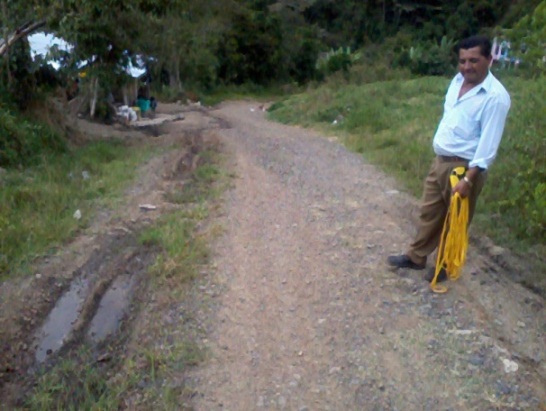 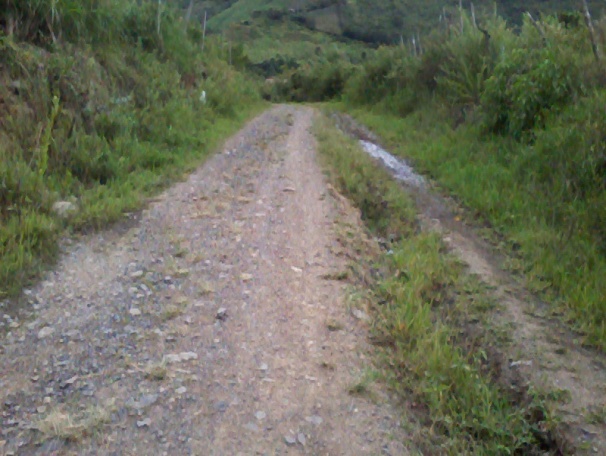 Plataforma N° Il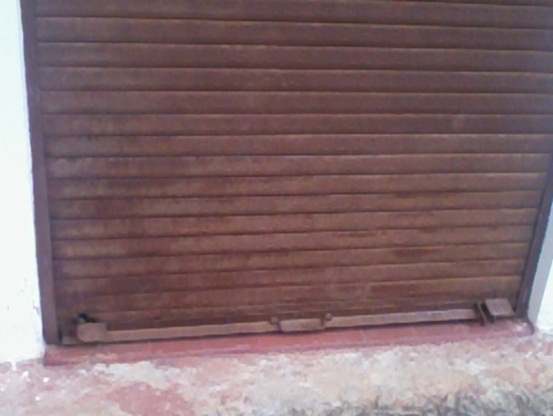 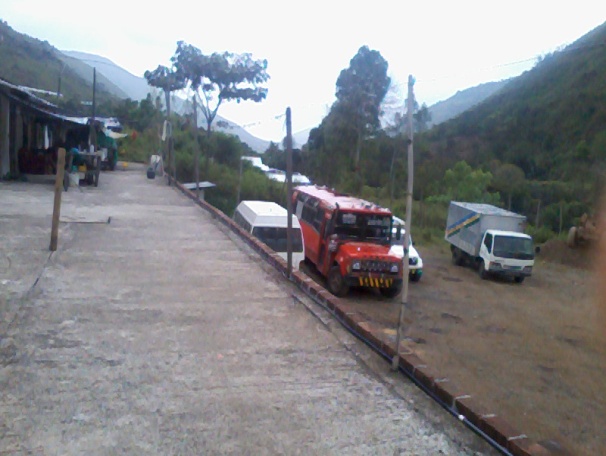 Acceso Para Plataforma 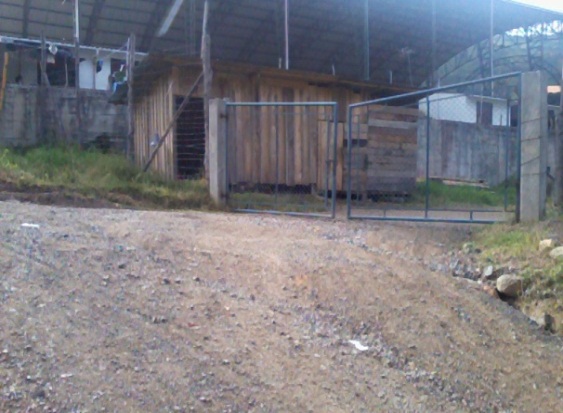 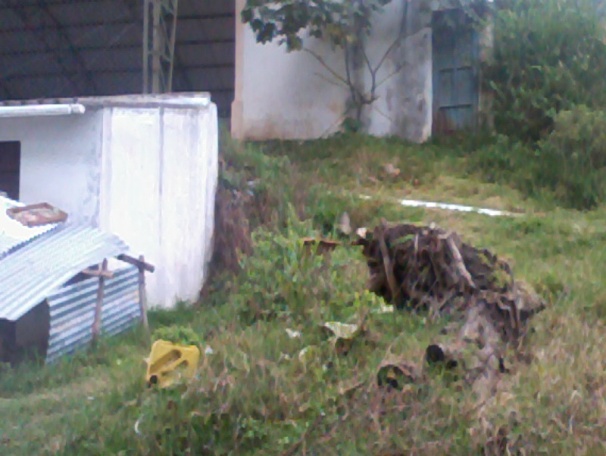 Acceso Plataforma I Y IV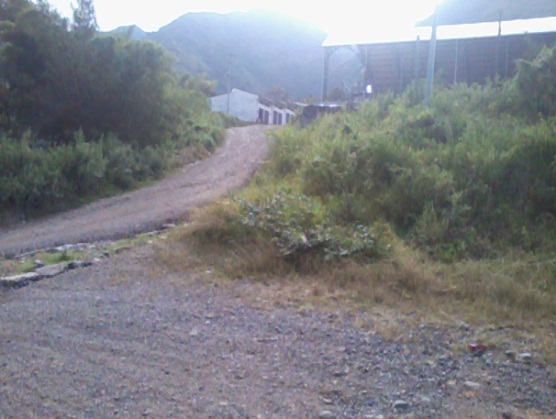 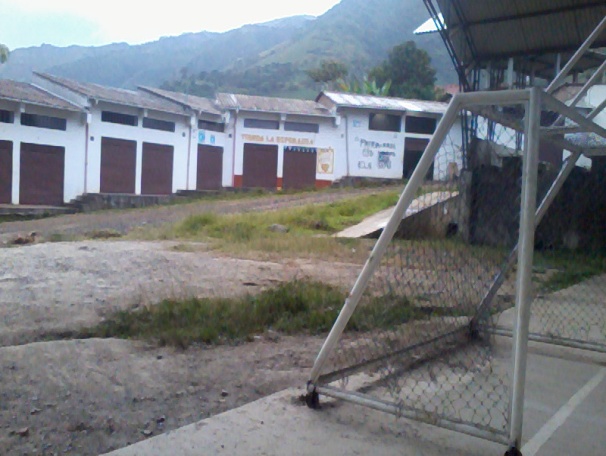 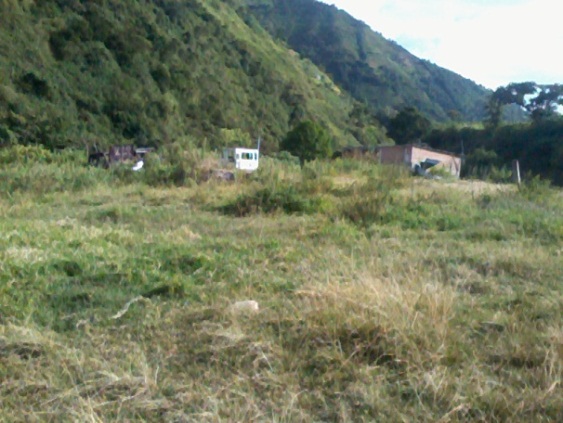 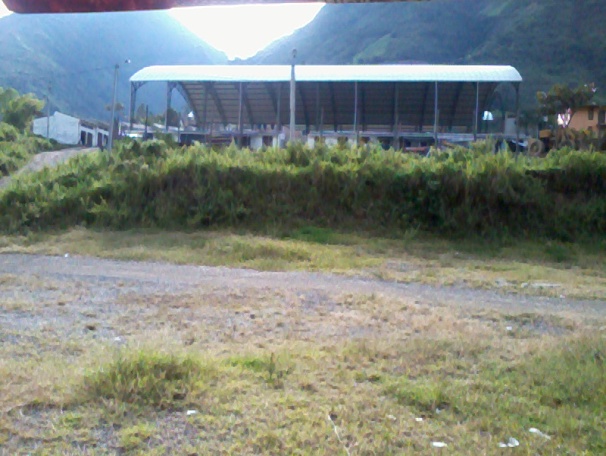 MATADERO.Recomendaciones Generales: La actual planta de sacrificio –MATADERO, se encuentra localizada en el casco urbano del municipio, en las afueras aledañas al sector Saranconcho sobre la vía que conduce hacia el Municipio de la Llanada.Su infraestructura se encuentra en su mayoría cubierta por material sanitario, contamos con dos lavamanos internos, sin embargo hay zonas donde no se encuentra este tipo de superficie lo que impide una adecuada limpieza y desinfección, los drenajes dentro de la planta no se encuentran provistos de material sanitario por lo cual por fines sanitarios se recomienda su cambio,  las áreas dentro de la planta no se encuentran separadas físicamente por lo cual también  se hace necesario realizar la separación, la área de porcinos falta la implementación de rieles aéreos y no está totalmente adecuada por lo cual el sacrificio de porcinos no se realiza de manera adecuada además de la falta de mantenimiento de equipos. Las tarimas no son de material sanitario lo cual no permite la limpieza y desinfección adecuada por lo que representa un material contaminante para la carne, la planta no cuenta con zona para la implementación  de casilleros lo que dificulta  la política de inocuidad. Finalmente, hace falta la construcción de un cerramiento en las afueras de la planta lo que hace difícil impedir la entrada de personal ajeno a las instalaciones que puede alterar  la inocuidad del producto. Tabla 11. Resumen de las áreas como se encuentra distribuido el Matadero del Municipio.CEMENTERIOEn la actualidad del Cementerio Municipal se encuentra localizado en el casco Urbano, junto al Centro Educativo “Antonio Nariño” en el barrio el Progreso. Inicialmente este presenta grandes problemas de accesibilidad debido a las condiciones topográficas abruptas sobre las zonas baja y media. Sobre estas mismas zonas se está generando un problema serio en cuanto a la inestabilidad de terreno generada por las fuertes olas invernales y por ende han ocasionado el desprendimiento de muchas bóvedas que caen sobre lotes aledaños, provocando malestar a la comunidad por los olores que esto emana.Hoy en día, la Alcaldía Municipal cuenta con el lote destinado para impulsar el proyecto de Construcción del Parque Santo en nuestro Municipio, el cual se localiza sobre un terreno en el perímetro urbano en la vía que conduce al municipio de Llanada, sin embargo, y desafortunadamente debido al problema de conflicto armado que vive el país, que generó el desplazamiento forzado de muchas seres humanos que han llegado a nuestro territorio y con ello han incurrido teniendo que ocupar este sitio.Es por este y muchas cosas más que el Dr. Ricardo Dorado Galindo está buscando y gestionando ante los entes de orden nacional, con el fin de viabilizar un proyecto de Construcción de Vivienda nueva para los desplazados urbanos, el cual ya se radico ante el respectivo Ministerio de Vivienda, Ciudad y Territorio, lo cual conlleva a buscar los mecanismos indicados para poder iniciar los estudios y diseños del  Cementerio Municipal de tal manera que se contribuya en el desarrollo de Samaniego brindando a sus habitantes la comodidad, tecnología, respeto por sus seres queridos ofreciendo un servicio con sentido humano., manteniendo en el buen sentido las costumbres combinadas con lo futurista y estando en continuo desarrollo para prestar un excelente servicio a la comunidad y las veredas.PLAZA DE FERIAS Y ESCOMBRERA.En lo referente a estos dos centros de Equipamiento Institucional, desafortunadamente el Municipio de Samaniego, no cuenta con estos espacios. Por lo tanto, se informa que durante la Administración se aunaran esfuerzos a fin de llevar a cabo la compra, estudios y diseños para la adquisición, ejecución  y operación de estos importantes sitio, de tal manera que se contribuya al desarrollo del Municipio brindando un ambiente sano y sostenible, haciendo participe a la comunidad en la toma de decisiones acerca de las zonas destinadas para dicho fin.Actualmente, la plaza de ferias se lleva a cabo en sitios informales en el perímetro urbano del municipio, sobre lotes privados localizados en la Avenida Mayor Alejo y que cuentan son su respectivo cerramiento.En lo referente a la Escombrera Municipal, como se mencionó anteriormente está el compromiso por parte de la Administración actual en gestionar ante los entes de orden nacional para direccionar y seleccionar el sitio cuyo paisaje se encuentre degradado para la disposición final de los materiales y elementos como concretos y agregados sueltos, de construcción, de demolición y capa orgánica, suelo y subsuelo de excavación. Esta selección se hará teniendo en cuenta los volúmenes producidos y características de los materiales y elementos así como las distancias óptimas de acarreo, con la finalidad principal de que con la utilización de estos materiales se contribuya a su restauración paisajística y tener en cuenta la minimización de impactos ambientales sobre la población civil, a causa de la movilización de vehículos transportadores de materiales.En el momento, la disposición de los escombros que se producen en nuestro municipio están dispuestos sobre lotes de predio privados autorizados por sus propietarios, especialmente en sector de la avenida Mayor Alejo.DIMENSION ECONOMICAEn esta dimensión tienen lugar las formas de apropiación, producción, distribución y consumo de los recursos materiales y no materiales. También contempla las formas de regulación para el acceso a los medios necesarios para la reproducción y la sostenibilidad de la población, del ambiente y de la organización social. La dimensión económica se entiende como la capacidad de transformación productiva y generación de valor agregado, competitividad, innovación empresarial y emprendimiento; generación y retención de excedentes, atracción de inversiones, desarrollo económico local y construcción de sistemas productivos; también está relacionada con la economía solidaria e incluyente.2.6.1 SECTOR EMPLEO Y DESARROLLO ECONOMICOLa economía en el Municipio de Samaniego se deriva del trabajo formal en un 30% y está constituida por personas adultas. Mientras que el trabajo informal es de 40% y lo constituyen niños, jóvenes, y adultos, por tanto no se cuenta con una economía estable.El Promedio de personas por hogar en SAMANIEGO es de 4,6. El 1,4% de los hogares tiene actividad económica en sus Viviendas. El 60,5% de la población residente en SAMANIEGO, ha alcanzado el nivel básica primaria; el 18,8% ha alcanzado secundaria y el 3,6% el nivel superior y postgrado. La población residente sin ningún nivel educativo es el 11,2%. La población en edad de trabajar, es entre los años de 16-18 en adelante cumpliendo las labores de agricultura y pecuaria.  La población económicamente activa se ve representada por jóvenes desde los 16 años, madres cabeza de familia y jefes de hogar. Las principales actividades económicas del municipio de Samaniego son: agrícola, forestal, pecuario, pesquero, minero, comercio y trabajo  informal.ACTIVIDAD ECONOMICA EN EL MUNICIPIO DE SAMANIEGOLa característica principal en la actividad económica del Municipio de Samaniego, es la producción agropecuaria (64.9% de su población según el estudio prospectivo visión Nariño 2020) basada principalmente en los cultivos de caña panelera (800 Has. Sembradas, 9.000 toneladas anuales de producción); café (1.000 Has. sembrada, 765 toneladas anuales), cítricos (naranja, limón), plátano – infantil (900 Has. sembradas, 4.000 toneladas anuales), frijol (80 Has. sembradas, 45 toneladas anuales), maíz (200 Has. sembradas, 120 toneladas anuales) y la producción de algunas especies menores como cuyes, cerdos, pollos de engorde y estanques piscícolas.La actividad agropecuaria como principal fuente de producción gira alrededor de las costumbres tradicionales, debido a la carencia de una tecnología moderna, oportuna y adecuada; la estructura agraria es minifundista. Una pequeña parte de los pobladores de la zona fría del municipio se dedican a la ganadería, quienes cuentan con 2.500 cabezas de ganado bovino para una producción láctea de 4.000 litros diarios.En la zona urbana los habitantes se dedican a actividades comerciales (almacenes, graneros y misceláneas) y de servicios, con un 35% de participación de la población; de otra parte el 12% de la población participa del sector público considerándose a la Alcaldía como la principal fuente generadora de empleo local.La productividad de la economía local en los últimos años en el municipio de caracteriza por el paso de una economía agropecuaria a una basada en el sector comercio y representado en la venta de productos de consumo familiar (alimentos, vestuario) debido a que ha venido sustituyendo la producción agrícola y pecuaria por cultivos ilícitos lo que ha relegado el sector primario a un segundo plano.El sector semi-industrial ha venido despegando encontrando en el municipio un incremento en la sección de las confecciones, luego es seguido de la industria de los alimentos, la manufactura y metalmecánica, el sector servicios ocupa el último lugar, pero con tendencia a seguir subiendo según estadísticas obtenidas por ASMESAM en un muestreo a 95 microempresas.Cuadro 53. Porcentaje de participación en la economía municipalSector Comercio: El sector comercio está en el primer lugar debido al aumento poblacional tanto por la explosión demográfica como el desplazamiento de personas desde otras regiones del país debido a la violencia derivada principalmente del conflicto armado y los cultivos ilícitos que se han incrementado en otras partes del país y en el municipio en estos últimos años. Como consecuencia del auge del narcotráfico se disparó temporalmente el consumo suntuario de electrodomésticos, de automotores, vivienda; además se ha fortalecido el comercio de agroquímicos, vestuario, alimentos, restaurantes, bares, misceláneas. El comercio informal es acentuado en el Municipio y está representado por casetas, vehículos acondicionados para venta de producto, carretas, carpas, etc. En él se ofrecen víveres, abarrotes, comidas, expendios de carne ambulante y otros.Sector agrícola. La diversidad de pisos térmicos con que cuenta el municipio hace que sea posible que se cultiven diferentes productos destacándose la caña panelera, café, maíz, fríjol, frutales, como tomate de árbol, cítricos, lulo, papaya. Se está incrementando el cultivo de tomate de mesa bajo invernadero dando unos rendimientos excelentes, convirtiéndose en el primer renglón productivo en las veredas de Alto Pacual, Chuguldi, Cartagena y La Capilla. Se debe destacar el trabajo permanente de la cooperativa COOPDESAM, quienes ya han logrado penetrar mercados en Pasto, Cali y supermercados como Carrefour.Las plantas aromáticas son muy apetecidas en los mercados extranjeros, pero en nuestra región es muy poco el interés en nuestros productos, debido al desconocimiento del mercado y fuente de riqueza que pueden representar producidos técnicamente.En general en el sector agrícola se observa una baja productividad debido a que no se han implementado tecnologías apropiadas por falta de capital de trabajo, esto ha propiciado que se obtengan productos de baja calidad que no son apetecidos en un mercado competitivo. Cabe destacar que hay una baja significativa en el área sembrada de los cultivos tradiciones, por el auge de la siembra de los cultivos ilícitos, convirtiéndose este problema en el limitante para el desarrollo agrícola del Municipio.Sector pecuario. En cuanto al renglón pecuario podemos destacar la producción bovina la cual se ha incrementado en forma incipiente y ha desplazado la superficie dedicada al cultivo de maíz, fríjol y otros. Si bien es cierto que se ha aumentado el número de los animales no ha mejorado su calidad por la escasa o casi nula aplicación de tecnologías apropiadas en cuanto a la utilización de razas mejoradas, mal manejo de praderas alimentos complementarios y escaso manejo sanitario.Piscicultura. Ha tenido un leve incremento debido a la demanda creciente de este producto como consecuencia del aumento del poder adquisitivo de los habitantes y la tendencia a mejorar su nivel nutricional considerándose uno de los renglones productivos más promisorios en el momento no hay estanques tecnificados a gran escala, existiendo algunas explotaciones comerciales pequeñas de trucha arco iris, tilapia, carpa, cachama que no abastecen el mercado existente.Porcicultura. Es un renglón que no se ha explotado técnicamente, existiendo explotaciones tradicionales con poca población y baja tecnología de manejo, alimentación y sanidad. Son razas mejoradas en menor proporción y en su mayoría son razas criollas. Las construcciones son deficientes en diseños técnicos y escasez de las mismas que no garantizan una producción comercial.Avicultura. La explotación avícola en el municipio de Samaniego es precaria, en su mayoría con algunas granjas de pollos de engorde a baja escala. Las gallinas ponedoras es una actividad económica que se han explotado pero que puede ser alternativa en la avicultura especialmente a nivel del nuevo campesino.Apicultura. Es un sector que no se le ha dado mucha importancia a nivel comercial en la actualidad existen en Samaniego alrededor de unos treinta (30) productores que comercializan en condiciones de manejo deficiente por lo cual no se está extrayendo un producto de calidad, se hace necesario implementar un paquete tecnológico y de organización para mejorar la producción y la comercialización tanto de la miel, polen, jalea real, cera y propóleos.Sector industrial. Ha venido creciendo en los últimos tiempos, siendo el renglón de las confecciones uno de los más representativos pero con muchos limitantes debido a la escasa implementación de tecnologías modernas de producción y de mercadeo. Las cerrajerías han crecido en gran cantidad pero con escasa y casi nula tecnología y organización. El renglón de la manufactura del cuero también tiene un leve crecimiento pero por los altos costos de la materia prima, la producción tiende a estancarse. Los microempresarios dedicados a esta labor producen temporalmente debido a que carecen de maquinaria y conocimientos en diseño que les permita sacar al mercado productos competitivos.Agroindustria. Existen en el Municipio más de cuarenta (40) trapiches para el procesamiento de la caña panelera que no reúnen las condiciones óptimas para obtener un producto de calidad, la panela producida contiene impurezas debido a la falta de filtros, protección contra insectos, implementos de seguridad industrial, utilización de correctivos no autorizados por salud pública. Todos estos factores hacen que la comercialización de este producto fuera de la región no sea competitiva.Sector Servicios. En cuanto a restaurantes se refiere, ha tenido un leve incremento debido al conflicto armado que ha hecho disminuir la afluencia de turistas especialmente en el concurso de bandas musicales, carnavales, semana santa y fiestas patronales.En cuanto al transporte, existe una abundante oferta; pero con falta de organización que les permita ofrecer un servicio de calidad. A pesar de ello con más de 200 socios, se habilitó y está en funcionamiento la Cooperativa de Transportadores de Samaniego – COOTRANSAMANIEGO.Mototaxismo. En los últimos tiempos se ha incrementado esta forma de trabajo informal, que si bien el transporte es menos costoso, es inseguro y no ofrece garantía alguna en el caso de presentarse accidentes de tránsito, ya que en su gran mayoría sus propietarios no cuentan con el seguro obligatorio SOAT el cual responderá por las lesiones y traumatismos en estos eventos.OTROS DATOS DE INTERES Entre las causas del desempleo, las de mayor relevancia son de carácter estructural, ligadas a la recesión económica por la que atraviesa el país, al atraso de la economía del municipio, a la falta de capacitación en labores productivas, la carencia de recursos financieros y liderazgo empresarial entre las gentes  (Plan de Ordenamiento territorial, 1994-2001, p. 126).La población económicamente inactiva (PEI) representa el 36.65% de la población (18.864 personas), siendo la más representativa la dedicada a los oficios del hogar (59.36%), seguida de la población estudiantil con 6.024 personas.Cuadro 54. Tasa global de participación y desempleo en la zona ruralCuadro 55. Tasa de subempleo en la zona rural por ocupación y sexoCuadro 56. Tasa de empleo rural por actividad, sexo y rango de edadCon el tiempo las administraciones se han propuesto estimular el crecimiento económico de la región apoyando y fortaleciendo los objetivos específicos de los diferentes sectores; con el objetivo de propiciar condiciones desde la perspectiva del desarrollo sostenible para el aprovechamiento de las ventajas comparativas de Samaniego, mejorando su competitividad y ampliando las oportunidades para la generación de ingresos y empleo de calidad y fomentando la creación y consolidación de empresas.Entre los principales objetivos que han sido contemplados están:Sector AgropecuarioAsegurar a través de convenios interinstitucionales comprometidos con la comercialización de los productos agropecuariosIncrementar el porcentaje de producción agrícola con asistencia técnica permanente y con proyección.Incrementar el nivel de calidad de vida de la población rural con base a Planes estructurados a largo plazo donde la Asistencia Técnica sea la herramienta estratégica y de seguimiento del Campo.Generar a corto, mediano y largo plazo el Plan Estratégico Ambiental del Sector Agropecuario, Piscícola y Forestal del Municipio de Samaniego para elevar la calidad de vida de sus habitantes con una perspectiva sostenible.Incrementar la aplicación de técnicas agrícolas sostenibles.Desarrollar el campo desde la perspectiva ambiental sostenible con miras de un incremento en la calidad de vida de los habitantes del Municipio de SamaniegoTrabajo Y Seguridad SocialGenerar mecanismos de gestión para la promoción de oportunidades laborales y a la vez propiciar mejoramiento de condiciones de vida de los habitantes del Municipio.Propender por el desarrollo de programas especiales de formación para el trabajo en áreas que permitan mayor probabilidad de acceso al empleo y autoempleo en la fase de inserción laboral.Promoción Al DesarrolloFortalecer escenarios y mecanismos de gestión para mejorar los niveles de competitividad del sector productivo, comercial, agroindustrial, micro empresarial y de los empresarios ubicados en el municipio.Turismo Y CompetitividadIncrementar el número de turistas Nacionales y Departamentales que visitan el Municipio de Samaniego.Establecer Mecanismos para generación de nuevos procesos de oferta y demanda a nivel económico.Fortalecer e incrementar la vocación turística de la economía rural, enfatizando en los modelos de agroturismo, turismo ecológico y agro aventura.Fortalecer y consolidar las rutas turísticas establecidas en el municipio.Desarrollar instrumentos de información que permitan identificar oportunidades para la creación de empresas, en función de las vocaciones productivas, identificadas con potencial de desarrollo para la ciudad y la región.Uno de los programas promovidos bajo esta estrategia ha sido ¨Todos en pro del empleo¨ del sector denominado Trabajo y seguridad social, cuya meta ha sido fomentar para el desarrollo y calificación de los recursos humanos del municipio, que garanticen la formación para el trabajo, generando una estructura que permita la articulación entre la oferta del empleo con la demanda laboral; el cual contiene un subprograma denominado ¨acción social para el empleo¨ con sus proyectos denominados ¨Fortalecimiento y mejoramiento en la capacidad de la prestación del servicio del empleo para la intermediación laboral¨ e ¨Implementación de un consejo comunitario e Interinstitucional para la generación del empleo productivo¨ tienen como finalidad el Fortalecimiento y desarrollo e interacción laboral.DIMENSION POLITICO ADMINISTRATIVASe refiere al conjunto de estructuras de regulación y control formalmente establecidas y a las instituciones públicas que hacen parte de esas estructuras, conforme a la ley. Uno de los conceptos asociados a esta dimensión es la descentralización, entendida como el traslado de competencias, poder de decisión y recursos de una escala superior de gobierno a una escala jerárquica inferior para asumir la provisión de bienes y servicios y facilitar la producción en un territorio determinado. Esta dimensión, al igual que la sociocultural, está asociada a la generación y fortalecimiento de capacidades de los actores del desarrollo territorial, para que de acuerdo con su rol o competencia contribuyan con el logro del desarrollo integral deseado.DIVISION POLITICO ADMINISTRATIVA - MUNICIPIO DE SAMANIEGOConformación Político Administrativa: Queda constituido en una Comuna, 24 corregimientos y 86 veredasTabla 12. Corregimientos y veredas del sector ruralSector Del Perímetro Urbano Del Municipio: La cabecera Municipal de Samaniego, queda constituida en una Comuna con 28 barrios que son: Genoy unido con los Ángeles, Las lajas, el Siloé, el Sucre, el Schumacher, el Progreso, Industrial, Mira flores, San Juan, Santa rosa estadio, Nuevo Samaniego, Villa esperanza, el Placer, Oriental, Alcázar, el Recreo, Nuevo Horizonte, Girardot, la Inmaculada, Villa del rosario, la Colina, Brisas del Pacual, Villa del río, San José, Villa Rosita, Paola Isabel, San Juan de Dios y nuevo Samaniego 2.2.7.1 SECTOR DE DERECHOS HUMANOSSi bien la presencia del estado está destinada a velar y garantizar el cumplimiento de los fines esenciales (promoción del desarrollo, garantizar los derechos humanos y fortalecer la democracia participativa y pluralista), la presencia de grupos al margen de la ley restringe el proceso de desarrollo e incrementa la afectación de la población civil por el conflicto al ser vulnerados los derechos humanos básicos, generando consecuencias tan nefastas como: Homicidios, Desplazamientos, Desapariciones, Lesionados o en estado de discapacidad, Secuestrados, Reclutados, Afectados por minas antipersonales, Violados sexualmente, Despojados o que han abandonado sus bienes, Amenazados, extorciones, hurtos y torturas.Orden Público: El municipio sufre un grave problema de orden público, así lo confirman las acciones violentas con atentados a las fuerzas militares y a la sede de la Alcaldía municipal, acontecido una en el mes de febrero dejando como resultado dos policías heridos y múltiples viviendas afectadas y la segunda en el mes de abril, dejando como resultado un muerto civil y varias afectaciones de vivienda, los ataques directos de las que están siendo objeto la fuerza pública Además entre las causas más comunes de vulnerabilidad y desplazamiento encontramos como la principal la alteración del orden público como consecuencia del conflicto armado, siendo Samaniego un municipio que presenta las dos calidades esto es, debido al conflicto armado el cual involucra enfrentamientos armados, amenazas a los civiles, terrenos minados, entre otros.Cuadro 65. Delitos Presentados En La Jurisdicción que implican la Violación del derecho a la vida e integridad personalFuente: Consolidado del observatorio del delito del municipio de SamaniegoConflictos Sociales: Los conflictos sociales en nuestro municipio se reflejan en aspectos como:Violencia intrafamiliarDescomposición del núcleo familiarMaltrato infantilExplotación laboral y sexual de niños y adolescentesAislamiento población discapacitadaViolencia contra la mujerMaltrato emocionalIndiferencia hacia las personas de la tercera edad Violencia sexualProblemática juvenil por conformación de pandillas, suicidios, drogadicción y alcoholismo, prostitución, deserción estudiantil.Mecanismos De Apoyo: Tienen Como Finalidad Fortalecer A La Comunidad El Tema De Derechos Humanos.Para atender a víctima de MINAS ANTIPERSONA se cuenta con:Atención médica inmediataReestructuración del comité municipal de minas antipersonalSubsidio otorgado por acción social para reposición de bienes afectados por minasExistencia de programas de educación dirigida a familiares de victimasIndemnización brindada por acción social por muerte y discapacidad para personas afectadas por minasAsistencias de victimas de minas antipersonal y municiones sin explotar por: -Vicepresidencia de la Republica- Programa presidencial para los DH y DIH (Observatorio de Minas Antipersonal), Ministerio de la Protección Social, UNICEF, Defensoría del Pueblo, PNUD, Acción Social, Hospital Lorencita Villegas de Santos, SENA, ICBF.Se está adelantado el desminado en veredas afectadas por minas antipersonal, con grupos especializados (antiexplosivos) del Ejercito NacionalExistencia de la fundación "corazón" que brinda atención especial a población en situación de discapacidad.Para atender a VICTIMAS DE TERRORISMOCooperación de la Cruz Roja InternacionalExistencia de una fiduciaria con recursos específicos para disminuir intereses en créditos otorgados a víctimas del terrorismoSubsidios para reposición de vivienda por ataque terroristas en coordinación con fon vivienda.Subsidio para arrendamientoComisión Nacional de Reparación y Reconciliación. (CNRR)Para atender a POBLACIÓN DESPLAZADAExistencia de la oficina para la atención de la población desplazadaReestructuración del comité municipal para la atención de la población desplazadaSeguimiento a la población desplazadaProgramas de vivienda de interés social (mejoramiento y construcción)Acciones de prevención para la población desplazadaFomento de microempresas a través de proyectos productivosAtención integral en saludEducación gratuita para la población desplazadaPara atender a la MUJER, NIÑEZ, JUVENTUD Y ADOLESCENCIA.Existencia de comisaría de familia que orienta a niños, adolescentes, y grupo familiar en el ejercicio y restablecimiento de sus derechosExistencia de la oficina "casa de la mujer": que brinda protección a la niñez, juventud, mujer y bienestar de la familia, existen 49 organizaciones de mujeres de diferentes sectores.Existencia de la ludo teca infantil para desarrollar las diferentes potencialidades infantilesCreación del concejo de política social enfocado a la protección de los derechos de la infanciaExistencia del programa nacional de "maletín lúdico" con el fin de fomentar la lectura y el juego en la niñez del sector ruralExistencia de convenios con el ICBF tendientes a la protección de los derechos de la infancia y la adolescenciaVinculación al programa nacional de "atención a la diversidad"Subsidios por parte gobierno nacional para personas de la tercera edadCampañas de salud enfocadas a la prevenciónExistencia de programas de recreación y deporte para las personas de la tercera edadExistencia de profesionales de la psicología al servicio de las víctimas de la violencia sexualSECTOR COMUNITARIOOrganizaciones De Participación Comunitaria Existentes En El Municipio De Samaniego: A pesar de la existencia de organizaciones legalmente constituidas hay debilidades evidentes respecto al manejo y liderazgo de las mismas, sus estatutos son  en general son tomados de modelos de otras organizaciones y no obedecen a sus propias aspiraciones, hay debilidad en sus compromisos tributarios y muchas de ellas tienen deudas en la DIAN. Es necesario brindar apoyo para el fortalecimiento institucional, de lo contrario las organizaciones pueden entrar un estado de desmotivación que termine por deteriorar sus relaciones internas y por ende la organización.Grupo asociativo mixto el progreso de la vereda el Partidero Municipio de Samaniego Grupo asociativo NUEVO Horizonte, Puente Tierra.Grupo asociativo AGROMUJER, Partidero. Grupo asociativo Las Dueñas del Sabor, El Pilche.Grupo asociativo Manos Creativas, El Guadual.Grupo asociativo Emprendedores hacia el futuro, Motilón.Grupo asociativo Manos Productivas, Tanamá.Grupo asociativo Verde Esperanza, Estación Roso.Grupo  asociativo Mujeres Unidas, La Capilla.Grupo asociativo Mujeres Emprendedoras, Vista hermosa.Grupo asociativo Integración, La Mesa.Grupo asociativo Un Mejor Porvenir.Grupo asociativo Bello atardecer.Grupo asociativo pro desarrollo del Carrizal Grupo asociativo nueva amistad del Motilón Grupo asociativo Integración Chuguldi Asociación productiva campesina de Vista Hermosa Municipio de Samaniego ASOPROVISAM Grupo Asociativo de Mujeres Vista Hermosa Asociación de productores progresar de Vista Hermosa ASOPROGRESAR Grupo asociativo Camino hacia el futuro Alto Cartagena Asociación el Porvenir de Tanamá Grupo Asociativo libertad de Piedrablanca Grupo Asociativo AGROFUTURO El Guadual Grupo asociativo de especies menores Manos Amigas El Salado Asociación Nueva Integración la Mesa Federación municipal de grupos y asociaciones de productores del municipio de Samaniego FEMUGAP Lazos familiares el Salado Agrocuy FUNDASAM. Asociación de carretilleros ASOPANELA Federación de CafeterosAdicionalmente hay una organización denominada ASOEMFESA que agrupa a 14 diferentes organizaciones de mujeres. Del sector rural, desplazadas, madres comunitarias, comerciantes entre otras.Asociaciones De Desplazados: Dentro del municipio de Samaniego contamos con la participación de 16 asociaciones de población Desplazada las cuales se encuentran conformadas tanto en el sector urbano como en el sector Rural, además se encuentran inscritas dentro de la Mesa Departamental de Atención y Reparación a Victimas.LegalizadasCapilla unida ASODESCAP – Corregimiento de la CapillaIntegración de vida ADIB – Corregimiento de BolívarNuevo Horizonte de Samaniego ADENHOSAM -  Corregimiento de CartagenaLos Caminantes ASODESCAM – Sector UrbanoEl llano Unido ASODESLLANU – Corregimiento del llanoLos Fundadores ASODESFUN – Corregimiento ChuguldíNuevo Porvenir ASODENPOR – Corregimiento MotilónEl Progreso ASODESPRO – Corregimiento la Aguada Nueva Esperanza ASODESNES – Corregimiento TanamáProyecto de Paz  ADESPROPAZ – Corregimiento San MartinUna luz en el Camino ADULEC – Sector el PichueloSin legalizarEl Mirador – Ocupación SARANCONCHANuevo despertar – Ocupación La UniversidadProyecto de Vida – Corregimiento El SaladoArchiduque – Vereda ArchiduqueSan Juan – Ocupación San JuanAsociaciones De Mujeres Zona Urbana y Rural:Asociación emprender femenino ASOEMFESA, 70 asociados.Mujeres ahorradoras Grupo 1, 15 AsociadosMujeres ahorradoras Grupo 2, 13 AsociadosMadres Comunitarias, 20 AsociadosAsociación Agrocuy, 13 AsociadosSemillas de Paz, 20 AsociadosGrupo verde esperanza, 20 AsociadosGrupo nuevo horizonte, 14 AsociadosMujeres emprendedoras, 20 AsociadosGrupo integración, 24 AsociadosGrupo manos creativas, 22 AsociadosGrupo mujeres unidas, 20 AsociadosGrupo emprendedores al futuro, 12 AsociadosGrupo dueñas del sabor, 12 AsociadosGrupo Asociativo progreso, 10 AsociadosGrupo Agromujer, 10 AsociadosGrupo Sabor del campo, 28 AsociadosGrupo Arcoiris, 20 AsociadosGrupo Asolresam, 61 AsociadosAsociación mejor porvenir, 12 AsociadosGrupo Arteguayco, 15 AsociadosGrupo brisas del Pacual, 20 AsociadosGrupo Artecreaciones, 15 AsociadosEmpresa Familiar, 5 AsociadosManos Productivas, 11 AsociadosGrupo Soñadores, 10 AsociadosMujeres Por la Paz, 20 AsociadosGrupo Nueva integración, 15 AsociadosAsociaciones De Adultos Mayores:Construcciones de Paz de San Agustín, 25 Adultos MayoresAdultos felices del Llano, 10 Adultos MayoresAmistad y deporte, 14 Adultos MayoresNueva vida Alto Canadá, 63 Adultos MayoresAlegre despertar Bajo Canadá, 39 Adultos MayoresSalud y Alegría El Carrizal, 22 Adultos MayoresAmor por la vida German, 16 Adultos MayoresNuevo Renacer San Francisco, 10  Adultos MayoresConstrucciones de Paz La Mesa, 24 Adultos MayoresAmor y Paz Vista Hermosa, 11 Adultos MayoresNueva integración La Floresta, 15 Adultos MayoresBrisas del San Juan, 14 Adultos MayoresLos Girasoles Doñana, 18 Adultos MayoresPersonajes del ayer San Martin, 26 Adultos MayoresAmar es vivir Chinchal, Mosqueral y Las Cochas, 32 Adultos MayoresTodo Con Amor El Pichuelo, 37 Adultos MayoresPaz y Amor La Capilla, 15 Adultos MayoresLos Jazmines Alto Pacual, 33 Adultos MayoresElixir de vida El Pinal, 48 Adultos MayoresBello Amanecer de Bolívar, 21 Adultos MayoresLibertad de Cartagena, 27 Adultos MayoresAmor y Paz de Catalina, 14 Adultos MayoresSol Naciente Paola Isabel, 16 Adultos MayoresRecordar es vivir piedra blanca, 40 Adultos MayoresVolver a la infancia de Alto Salado, 16 Adultos MayoresBrisas del amanecer Cimarrones, 72 Adultos MayoresPuente tierra, 12 Adultos MayoresEstación Roso, 16 Adultos MayoresVerde Amanecer Del Partidero, 8 Adultos MayoresVida Nueva Del Monte Blanco, 16 Adultos MayoresFlor de Mayo de Villaflor, 20 Adultos MayoresFeliz atardecer de Maranguay, 20 Adultos MayoresRenovadores de vida de Guadual, 25 Adultos MayoresFlor Campestre de la Esmeralda, Adultos MayoresBello Atardecer del Salado, 21 Adultos MayoresNuevo Horizonte de Chuguldi, 13 Adultos MayoresGrupo Numero 2 de Chuguldi, 15 Adultos MayoresGrupo Número 3 del Morro, 4 Adultos MayoresFeliz Amanecer Samaniego, 34 Adultos MayoresNuevo Milenio Samaniego, 23 Adultos MayoresActivos por la paz Samaniego, 19 Adultos MayoresAmor y Paz de Tanamá, 25 Adultos MayoresArmonía de Archiduque, 32 Adultos MayoresBrisas del Guaico, 45  Adultos MayoresNo existe contabilización en la Zona Montañosa, pero se estima que existen alrededor de 20 Adultos Mayores.Organizaciones Sociales que participan en programas de capacitación y/o asistencia técnica:Concejo NoruegoOPS – Organización Panamericana de la SaludAIMAC -  Plan integral de protección de victimas anti – personasICBF – Instituto Colombiano de Bienestar FamiliarDPS – Departamento para la Prosperidad SocialRed UnidosMesas De Concertación Para Propuestas De Elaboración Del Plan De Desarrollo: Se realizaron 2 diálogos de solicitud donde los representantes de las asociaciones de las poblaciones de victimas OPDV participaron dar a conocer sus propuestas en cuanto que se tenga en cuenta los refuerzos en los programas de vivienda, salud, educación ya establecidos.SECTOR INSTITUCIONALEn cuanto a ese tema la alcaldía del municipio de Samaniego ha logrado ciertos avances, cabe resaltar en lo financiero y contable se cuenta con programas especializados para el tema, la administración municipal está dividida por dependencias y en los sectores más relevantes como gobierno, planeación, obras, salud, vivienda, educación, además existe la oficina de la mujer, control interno, deportes, cultura, desarrollo comunitario, oficina de desplazados que en la actualidad va asumir el tema de víctimas, inspección de policía, comisaria de familia, UMATA y oficina de asuntos mineros. Con  el ánimo de hacer más eficientes las tareas administrativas se cuenta con asesores externos en el tema jurídico y financiero. No obstante estas condiciones favorables existen debilidades en el área de sistemas, los equipos algunos ya han cumplido su vida útil y es necesario mejorar las condiciones de este tipo de infraestructura, como también crear una red   e implementar internet banda ancha. Cabe anotar que existe buena disposición del personal para adoptar los distintos cambios en materia institucional. Existe una buena adaptación a las diferentes circunstancias que puedan efectuar a la entidad frente al riesgo. Se pretende establecer actividades con el fin de involucrar las acciones conducentes a reducir los riesgos. Estos deben ser suficientes, comprensibles, eficaces, económicos y oportunos. La normatividad debe aplicarse a todas las dependencias.  Existe la disposición para el Cumplimiento a los requerimientos establecidos en resultados bienes y servicios para cada proceso. Los trabajadores son conscientes y conocen las funciones y procedimientos que diariamente deben desarrollarEn la actualidad la Alcaldía Municipal está ubicada en las mismas instalaciones donde funciona la policía nacional y teniendo en cuenta  que Samaniego presenta problemas de orden público es necesaria la reubicación del ente administrativo. A  continuación se  detalla el estado de instrumentos y herramientas institucionales creados en la entidad que permiten optimizar los procesos, tramites  y mejorar la atención en la prestación de los diferentes servicios y que se elaboraron e implementan en el marco del desarrollo del Modelo Estándar de Control Interno –MECI- orientados además a la certificación de la entidad en control de calidad.Tabla 15. Instrumentos y herramientas institucionalesGESTION ADMINISTRATIVACumpliendo con los indicadores eficiencia y eficacia en el manejo de los recursos, los requisitos de Ley y la gestión administrativa el municipio de Samaniego paso del puesto 54 en 2008 al puesto número  9 en 2011 a nivel departamental y el 45 a nivel nacional, que refleja la eficiencia, eficacia y cumplimiento de requisitos legales en la gestión, administración de recursos y cumplimiento de las metas establecidas en el Plan de Desarrollo.Se realizó la actualización del Estatuto de Rentas Municipales por medio del  Acuerdo  024 de diciembre  2009.En cuanto al PBOT perdió vigencia en el año 2011, al respecto se encuentra elaborado  el expediente municipal debidamente aprobado por CORPONARIÑO, que contiene insumos importantes para la elaboración del nuevo EOT. El sistema de Control Interno de la Alcaldía Municipal de Samaniego se encuentra en etapa de transición, direccionada a la obtención de un modelo que permita construir bases sólidas de la entidad que redunden en la efectividad y eficiencia de la gestión y la buena prestación de los servicios a ella signada, lo cual ha ido en avances con la implementación del Modelo Estándar de Control Interno -MECI- y la adopción y aplicación de los subsistemas: Control estratégico, Control de Gestión y Control de Evaluación; el cumplimiento de los diferentes puntos que contiene los subsistemas ha permitido a la entidad mejorar en aspectos de atención, comunicación, procesos, evaluación, organización de información, entre otros; se inició en 2011 el Plan de auditorías internas que permite evidenciar falencias en algunas áreas y donde se han iniciado los correspondientes correctivos.IDENTIFICACION DE PROBLEMAS Y VALORACION DE ACUERDO A LA METODOLOGIA DE PLANEACIONEl diagnostico permitió la identificación de diversos problemas los cuales fueron valorados de acuerdo a los lineamientos metodológicos recomendados en la nueva metodología del departamento nacional planeación DNP. Para lo cual se utilizaron las matrices suministradas al municipio. Donde tras la descripción general de la problemática por dimensiones se pondera en cada matriz sectorial y se evalúa de acuerdo a su Gravedad ¨grado de afectación de actores involucrados¨, Duración ¨Tiempo que lleva presentándose la situación¨, Impacto ¨efectos negativos sobre las demás dimensiones¨ y Debilidad institucional ¨capacidad de dar respuesta¨ donde los intervalos de valoración parcial se encuentran de 1 a 3 y para global de escenario presente de 0 a 6 y escenario futuro de 0 a 9.Tabla 17. Parámetros de valoración y priorización de problemas.Fuente: Guía DNP para la elaboración de planes de desarrollo.Toda la valoración se anexa al presente PDM mediante el anexo 1. Y a continuación se presenta el cuadro de identificación de los problemas prioritarios identificados en los distintos sectores, los cuales sirvieron para identificar la generalidad de la problemática Municipal usada como insumo para construir la matriz DOFA.3.1 PRIORIZACIÓN DE PROBLEMAS Tabla 16. Ponderación de los principales problemas3.1.1 Identificación del problema por dimensiónDIMENSION POBLACIONALNo se dimensiona y reconoce a la población como una entidad activa en constante transformación, tanto demandante de bienes y servicios, como sujeto de derechos, de responsabilidades y gestora de su propio proceso de desarrollo, dentro de una perspectiva necesariamente más amplia, de desarrollo integral, que involucra también, necesariamente, junto con la Poblacional demográfica a las dimensiones Ambiental, Social y Económica.DIMENSION SOCIOCULTURALEl deterioro de los valores y la falta de respeto por la vida, orienta a la sociedad a prácticas por fuera de la ley. Las  tradiciones y creencias pasan a un segundo plano y los niños se desarrollan en un ambiente social donde corren el riesgo de creer que ese es el camino correcto para su vida. DIMENSION AMBIENTE NATURALEl uso irracional de los recursos naturales está deteriorando el medio natural y ocasionando desastres  que de no controlarlos pueden ser irreversibles.  DIMENSION AMBIENTE CONSTRUIDOEl ambiente construido no obedece a las condiciones  naturales del territorio, la falta de planificación ha ocasionado que principalmente en el sector urbano las construcciones se ubiquen en sectores donde la población corre de alto riesgo, por las condiciones físicas del terreno. DIMENSION ECONOMICALas  oportunidades de empleo estable están ligadas al sector público y no hay espacios formales  donde se acojan y promuevan ideas que permitan el empleo de la población en actividades productivas generadoras de ingresos. En lo rural la infraestructura vial es precaria y no permite el fácil acceso de la producción a los mercados locales debido a los altos costos adicionales del transporte.DIMENSION POLITICO ADMINISTRATIVALa administración Municipal no cuenta con todas las estructuras  organizacionales necesarias para garantizar mayor eficiencia en sus diversos procesos esta situación impide una atención de calidad para todos los ciudadanos 3.1.2 Identificación del problema del territorioEn las actuales circunstancias el territorio no se ha consolidado como un sistema socioecológico que reúne la sociedad y el medio que ésta habita. El territorio en su generalidad se usa de manera irracional principalmente en el sector rural, los estudios de ordenamiento territorial se han quedado más en la teoría que en la práctica  y esto ha ocasionado incoherencias tanto en sus relaciones verticales (entre sociedad y medio físico), como en sus características (organización económica, política, demográfica, espacio construido, medio físico en cuanto condiciona a la sociedad, etc.) como en sus relaciones horizontales (entre los diversos sub territorios que lo conforman).3.2 MATRIZ DOFA MUNICIPIO DE SAMANIEGOAdemás para complementar el panorama de diagnóstico y abarcar en  una sola matriz se construyó la matriz DOFA. La importancia de la matriz DOFA radica en que nos hace un diagnóstico real de nuestra empresa o negocio, nos dice cómo estamos, cómo vamos, lo que nos brinda el principal elemento requerido para tomar decisiones, que no es otro que la conciencia de la realidad, pues cuando conocemos nuestra realidad, casi siempre sabemos qué hacer.La matriz DOFA nos muestra con claridad cuáles son nuestras debilidades, nuestras oportunidades, nuestras fortalezas y nuestras amenazas, elementos que al tenerlos claros, nos da una visión global e integral de nuestra verdadera situación.Si conocemos nuestras debilidades, sabemos de qué somos capaces y de qué no. Nos permite ser objetivos lo que nos evita asumir riesgos que luego no podemos cubrir. Conocer nuestras debilidades nos evita “meternos en camisa de 11 varas”. Adicionalmente, sí conocemos cuales son nuestros puntos débiles, sabremos qué es lo que necesitamos mejorar. Las soluciones a los problemas sólo son posibles cuando hemos identificado los problemas, y eso no los da la matriz DOFA.Cuando conocemos nuestras oportunidades, tenemos claro hacia dónde encaminar nuestros recursos y esfuerzos, de tal manera que podamos aprovechar esas oportunidades antes de que desaparezcan o antes de que alguien más las aproveche. Generalmente un negocio fracasa cuando no es capaz de identificar ninguna oportunidad, y en eso hay empresas y personas expertas, que ven oportunidades donde los demás ven dificultades, problemas, de modo que si somos capaces de identificar nuestras oportunidades y plasmarlas en la matriz DOFA hemos hecho buena parte del trabajo.Al conocer nuestras fortalezas, al saber qué es lo que mejor hacemos, podemos diseñar objetivos y metas claras y precisas, que bien pueden estar encaminadas para mejorar nuestras debilidades y/o para aprovechar nuestras oportunidades. Cuando tenemos claro qué es lo que sabemos hacer, cuando sabemos en qué nos desempeñamos mejor, estamos en condiciones de ver con mayor facilidad las oportunidades, o podemos sortear con mayor facilidad nuestras debilidades. Se supone que lo primero que una empresa o persona se debe preguntar, es cuáles son sus fortalezas, una vez identificadas, sólo resta explotarlas.Por último tenemos las amenazas. Si se quiere sobrevivir, debemos ser capaces de identificar, de anticipar las amenazas, lo que nos permitirá definir las medidas para enfrentarlas, o para minimizar sus efectos. Si una empresa no anticipa que le llegará una fuerte competencia, cuando esta llegue no habrá forma de reaccionar oportunamente, y sobre todo, no se podrá actuar con efectividad puesto que nunca estuvimos preparados para ello. Si no se conoce una amenaza, mucho menos se sabe cómo reaccionar frente a ella, de allí la importancia de conocer el medio, el camino a que tenemos que enfrentar.Como se observa, es imprescindible elaborar concienzudamente una matriz DOFA, pues en ella está casi todo lo necesario para tomar las decisiones oportunas y apropiadas a cada situación que se presente, y es probable que muy pocas situaciones nos tomaran por sorpresaTabla 17. Matriz DOFA Municipio De Samaniego NariñoCOMPONENTE ESTRATEGICO DEL PLAN DE DESARROLLOEstrategia es la forma de alcanzar los objetivos, teniendo en cuenta, las características de la estructura y del entorno, que permite el ajuste de los procesos de la institución  y la adecuada ejecución de sus recursos. Las estrategias orientan la formulación de iniciativas que son la forma en que vamos a desarrollar un valor agregado a nuestras actividades, procurando con ellos darle alcance a nuestra estrategia. Estas iniciativas son plasmadas en los planes de acción.El componente estratégico del PDM inicia con la denominada plataforma estratégica. El objetivo principal del direccionamiento estratégico es  establecer o revisar los lineamientos o postulados fundamentales de la organización, lo que constituye la Plataforma Estratégica de la misma. En ellos se plasman los aspectos fundamentales de la estrategia de la institución. Adicional a lo anterior se definen los objetivos generales o estratégicos de cada sector del desarrollo y luego aparece la matriz de objetivos de resultado, indicadores de resultado, objetivos de producto e indicadores de producto, de manera que el PDM sea fácilmente medible y coherente respecto  al programa de gobierno, al  programa de gobierno del gobernador, al Plan de desarrollo Nacional y a otras políticas nacionales que afectan directamente el acontecer municipal. 	4.1 PLATAFORMA ESTRATEGICAElementos que tuvieron en cuenta para la construcción de la Misión. 4.1.1 CONCEPTO DE MISIONEs la expresión formal de la razón de ser de la Entidad, evoca la búsqueda y definición de los principios filosóficos y de los valores más profundos que inspiran la organización y justifican su existencia en la sociedad, se constituirá en el credo de la Entidad y su papel será integrar alrededor de sí misma todos los elementos de la gestión. Algunas  preguntas fundamentales que guían al equipo de personas que se reúnen a definir una Misión.¿Por qué existimos (cuál es nuestro propósito básico)? ¿En qué sector debemos estar? ¿Quién es nuestro usuario o ciudadano objetivo? ¿En dónde se encuentra nuestro usuario o ciudadano objetivo? ¿Qué es valor para nuestro usuario o ciudadano? ¿Qué necesidades podemos satisfacer? ¿Cómo es que vamos a satisfacer estas necesidades? ¿En qué nicho o sector queremos estar? ¿Cuáles son nuestros productos o servicios presentes o futuros? ¿En qué nos distinguimos?, ¿qué característica especial tenemos o deseamos tener? ¿Cómo mediremos el éxito de la misión? ¿Qué aspectos filosóficos son importantes para el futuro de nuestra organización? MISION INSTITUCIONAL 2012 – 20154.1.2 VISION INSTITUCIONALElementos que tuvieron en cuenta para la construcción de Visión.CONCEPTO DE VISIONEs la imagen que la Empresa tiene de sí misma frente al futuro. La definición de la visión corporativa es un proceso institucional mediante el cual la alta gerencia establece en enunciados, claros y motivantes, el futuro deseado de la Entidad, tanto en el componente técnico como humano. Esta se debe formular teniendo claro un horizonte de tiempo y un camino que permita a la dirección establecer el desarrollo esperado de la organización en el futuro. La declaración de la visión debe responder a las siguientes preguntas: · ¿Qué tratamos de conseguir? 
· ¿Cuáles son nuestros valores?
· ¿Cómo produciremos resultados?
· ¿Cómo nos enfrentaremos al cambio?
· ¿Cómo conseguiremos ser competitivos?VISION DEL TERRITORIO VISIÓN INSTITUCIONAL 2012 - 20154.1.3 PRINCIPIOS INSTITUCIONALESHumanización:Nuestra institución, promoverá la garantía de los derechos universales e irrenunciables de las personas y la comunidad para mejorar la calidad de vida y el desarrollo individual y social.Transparencia en los procesos: Desde un punto de vista administrativo una actuación o un trámite transparentes serán aquellos que el ciudadano conoce sin que medie a su instancia una posterior tarea evidenciándola del órgano que resuelve el procedimiento o la unidad en que se ventila. Lo que es evidente no requiere que se pida poder ver porque siempre ha estado a la vista.Compromiso: Es la obligación contraída con la comunidad de cumplir a cabalidad la labor administrativa sujeta al cumplimiento de las normas.Trabajo en equipo:El trabajar en equipo resulta provechoso no solo para una persona sino para todo el equipo involucrado. Nos traerá más satisfacción y nos hará más sociables, también nos enseñará a respetar las ideas de los demás y ayudar a los compañeros si es que necesitan nuestra ayuda.4.1.4 VALORES INSTITUCIONALESRespeto:Es aceptar y comprender tal y cómo son los demás, acatar su autoridad y considerar su dignidad, es la esencia de las relaciones humanas.Responsabilidad: Es la actitud del ser humano de interactuar, comprometerse, ir más allá y aceptar las consecuencias de sus actos.Solidaridad: Practica de mutua ayuda entre las personas con el ánimo de actuar siempre en pro de la comunidad, con base en la verdad y la justicia sin buscar jamás aprovecharse de la confianza, la inocencia e ignorancia del otro.4.1.5 OBJETIVOS ESTRATEGICOS GENERALES DEL DESARROLLO 2012 - 2015Garantizar la implementación de los sistemas de gestión.Garantizar la sostenibilidad financiera.Legitimar la institución en la comunidad con intervenciones sociales integrales.Objetivo del TerritorioGarantizar que el ordenamiento territorial responda a la realidad político administrativa y ambiental del municipio, contribuyendo a la dinámica de la naturaleza y la dinámica de la población que forma parte de él, de manera que incluya los intereses de las distintas comunidades.Objetivos Por DimensionesPOBLACIONALIncentivar la provisión de bienes y servicios en la entidad territorial de manera integral e incluyente.SOCIO – CULTURALPromover el acceso a nuevas oportunidades para el desarrollo integral a través del fomento de buenas prácticas sociales, culturales, deportivas, educativas y teológicas. AMBIENTE NATURALReconocer los ecosistemas territoriales sostenibles del municipio para fomentar su protección y potencializar el aprovechamiento de los recursos en zonas adecuadas con técnicas que garanticen su sostenibilidad.AMBIENTE – CONSTRUIDOMejorar la funcionalidad de los elementos construidos dentro del municipio como base para la promoción del desarrollo.DESARROLLO ECONOMICOIncentivar la generación y el fortalecimiento de la capacidad de transformación productiva como valor agregado a los procesos cotidianos brindando un escenario de auto-sostenibilidad y competitividad.POLITICO ADMINISTRATIVOContribuir con el orden administrativo y la priorización sus actividades como elementos de prevención para la regulación y control de las instituciones públicas formalmente constituidas.Objetivos estratégicos, programas y proyectos por sectorSECTOR EDUCACIONContribuir en la formación integral con calidad, donde niños, niñas y jóvenes reconozcan sus diferencias y crezcan en un ambiente donde todos estén incluidos respetando y haciendo respetar sus derechos. Tabla 18. Programas y Proyectos del Sector EducativoSECTOR SALUDGarantizar el acceso  la población a los servicios de salud como un elemento esencial para mantener una vida sana donde  los seres  puedan desarrollar sus capacidades físicas e intelectuales.Tabla 19. Programas y Proyectos del Sector SaludContinúa en la siguiente página.Continúa en la siguiente página.CULTURA Promover acciones tendientes al reconocimiento de los valores culturales y  la identificación de talentos localesTabla 20. Programas y Proyectos del Sector CulturaVIVIENDA Desarrollar acciones tendientes a la consecución de recursos del orden nacional para el desarrollo de proyectos de vivienda de interés social. Tabla 21. Programas y Proyectos del Sector ViviendaOTROS SERVICIOSGenerar escenarios de manera planeada con el fin de garantizar el bienestar de la población en armonía y equilibrio.Tabla 21. Programas y Proyectos del Sector Otros ServiciosDEPORTE Y RECREACIÓNPromover la práctica del deporte y el aprovechamiento del tiempo libre como una actividad cotidiana para la salud física y mental de toda la ciudadanía. Tabla 22. Programas y Proyectos del Sector Deporte y RecreaciónTIC Promover el acceso a nuevas tecnologías que faciliten las comunicaciones y hagan más eficientes los distintos procesos.Tabla 23. Programas y Proyectos del Sector Deporte y RecreaciónJUSTICIA Proteger la vida de los ciudadanos a través de un ejercicio sano de la justicia.Tabla 23. Programas y Proyectos del Sector JusticiaPOBLACION POBRE Y VULNERABLEPromover la igualdad y la protección de los derechos de todos y todas desde una perspectiva diferencial e incluyente.Tabla 23. Programas y Proyectos del Sector JusticiaRed Unidos: Apoyo y fortalecimiento a programas de la administración (la población unidos forma una pequeña parte de la población total en pobreza extrema, por tanto al buscar atender este grupo se incluirá a miembros de la población unidos):Tabla 24. Programas y Proyectos (Administración - Red Unidos)SECTOR DE AGUA POTABLE Y SANEAMIENTO BASICOMejorar la prestación de los servicios de acueducto, alcantarillado y otras soluciones de saneamiento básico.Tabla 25. Programas y Proyectos del Sector A.P. y Saneamiento básicoAMBIENTEDesarrollar acciones de prevención, mitigación y compensación de los impactos generados en el entorno ambiental.Tabla 26. Programas y Proyectos del Sector AmbienteAGROPECUARIOFortalecer las actividades productivas del sector rural a través de proyectos productivos que abarquen desde la seguridad alimentaria y la generación de excedentes para apoyar los ingresos de las familias.Tabla 27. Programas y Proyectos del Sector AgropecuarioTRANSPORTEMejorar las condiciones de la prestación de los servicios de transporte en el Municipio.Tabla 28. Programas y Proyectos del Sector TransporteEQUIPAMIENTO Fortalecer la infraestructura física del Municipio.Tabla 28. Programas y Proyectos del Sector EquipamientoECONOMICO Promover acciones tendientes disminuir el desempleo, el trabajo infantil y la informalidad.Tabla 29. Programas y Proyectos del Sector EconómicoDERECHOS HUMANOSPromover el cumplimiento de los derechos humanos como fin esencial del estado.Tabla 30. Programas y Proyectos del Sector Derechos HumanosCOMUNITARIOPromover escenarios de participación donde la comunidad cree distintos tipos de organizaciones en todos los sectores.Tabla 31. Programas y Proyectos del Sector ComunitarioDESARROLLO INSTITUCIONALHacer más eficiente la labor administrativa. Tabla 19. Programas y Proyectos del Sector InstitucionalPLAN PLURIANUAL DE INVERSIONES5.1 PLAN PLURIANUAL DE INVERSIONES5.2 ANALISIS DE INGRESOS TRIBUTARIOS5.3 MATRIZ PLURIANUAL DE INVERSIONES CON FUENTES DE FINANCIACIÒNVIVIANA MARTÍNEZJEFE OFICINA DE CONTROL INTERNOJAMES JURADOJEFE OFICINA DE TALENTO HUMANOCARLOS ROSASSRIO. DE PLANEACIÓN Y OBRASCAROL IBARRASECRETARIA DE GOBIERNODANIEL IBARRA RUIZINSPECTOR DE POLICIAPAOLA SANTANDER ALVAREZCOMISARÍA DE FAMILIAFRANKLIN ARÉVALOJEFE OFICINA DE PRESUPUESTOANDREA ANDRADE MORATESORERAFELIPE  HERRMANALMACENISTAFABIO GUERRONCONTADORVIVIANA BENAVIDESSECRETARIA DE SALUD Y BIENESTAR SOCIALANA LUCÍA ERASOCOOR. FAMILIAS EN ACCIÓNANDRES CASANOVACOOR. REGIMEN SUBSIDIADOANGELA LÓPEZCOOR. SALUD MENTALANGELA PORTILLACOOR. SIVIGILADAYANA SERRALDECOOR. SALUD SEXUAL Y REPRODUCTIVADAYRA ARTEAGACOOR. TBCDINA VILLOTACOOR. SALUD INFANTILJAIRO MONTENEGRO DÍAZCOOR. COMUNICACIONES (IEC.)MIRTHA RIASCOSCOOR. ENFERMEDADES CRÓNICASPAULO LASSOCOOR. ZOONOSIS Y VECTORESMARI LU SALAZARSECRETARIA DE EDUCACIÓNBIDMARK HENRY LÓPEZCOOR. DEPORTES Y RECREACIÓNDORA VARGASCOOR. CULTURA Y TURISMOLUCELY NARVAEZBIBLIOTECARIAOMAR VALLEJOCOOR. MÚSICAJORGE ALVAREZCOOR. UMATA.CAMILO IBARRA ROSEROCOOR. AGROINDUSTRIALJIMENA ACOSTA SALAZARCOOR. MEDIO AMBIENTECESAR MONTOYACOOR. TRANSITODIANA MELO RUALESCOOR. PLANTA DE SACRIFICIOFABIO MENESESCOOR. ACUEDUCTOLORENA BENAVIDESCOOR. RESIDUOS SÓLIDOSMARÍA LUISA GONZALESCOOR. DESAYUNOS INFANTILESMENA DERAZOCOOR. ATENCIÓN A VÍCTIMASOMAIRA MONTENEGROCOOR. ADULTO MAYOROSWALDO BASTIDASCOOR. CLOPAD.SAMARA HERNÁNDEZCOOR. DISCAPACIDADPOBLACIONALSOCIO CULTURALAMBIENTE NATURALAMBIENTE CONSTRUIDOECONOMICAPOLITICO ADMINISTRATIVOAspectos DemográficosEducaciónAgua potable y saneamiento básicoTransporteEmpleo y desarrollo económicoDerechos  HumanosSaludMedio AmbienteEquipamiento municipalComunitarioCulturaAgropecuarioInstitucionalViviendaOtros ServiciosDeporte y recreaciónTICJusticiaPoblación pobre y vulnerableÁREASVIVIENDASHOGARESPERSONASPROYECCION POBLACION 2010Cabecera2.6703.29217.81318.578Resto7.3437.67732.17931.417Total10.01310.96949.99249.995HOMBRESMUJERES25.142 |  50,29%24.850 |  49,70%EDAD EN GRUPOS QUINQUENALESSEXOSEXOTOTALEDAD EN GRUPOS QUINQUENALESHOMBRESMUJERESTOTAL0 a 4 años2.6342.4815.1155 a 9 años2.8512.8435.69410 a 14 años2.7162.619.5.33515 a 19 años2.6342.4355.06920 a 24 años2.0332.0614.09425 a 29 años2.1092.2074.31630 a 34 años1.5911.7233.31435 a 39 años1.7901.8033.59340 a 44 años1.3241.3072.63145 a 49 años1.2721.1842.45650 a 54 años9289981.92655 a 59 años9637971.76060 a 64 años9236501.27365 a 69 años5625731.13570 a 74 años45753098775 a 80 años29630860480 años o mas359331690TOTAL POBLACION25.14224.85049.992CATEGORÍAS - PERTENENCIA ÉTNICACASOS%ACUMULADO %Indígena13000Raizal de San Andrés y Providencia100Negro (a), mulato, afro colombiano86622Ninguno de los anteriores44.1388890CATEGORÍAS - PERTENENCIA ÉTNICACASOS%ACUMULADO %No informa4.8571010TOTAL49.992100100HOMBRESMUJERESTOTAL8.7309.08317.813HOMBRESMUJERESTOTAL150135185HOMBRESMUJERESTOTAL16.26215.63231.894EDAD EN GRUPOS QUINQUENALESSEXOSEXOTOTALEDAD EN GRUPOS QUINQUENALESHombreMujerTOTAL0 a 4 años9709701.9405 a 9 años1.0291.1632.19210 a 14 años9979941.99115 a 19 años9959121.90720 a 24 años6976951.39225 a 29 años6517471.39830 a 34 años49649799335 a 39 años6126641.27640 a 44 años44646491045 a 49 años46442188550 a 54 años30740471155 a 59 años29528758260 a 64 años20123543665 a 69 años19022541570 a 74 años16419636075 a 79 años879818580 años o más129111240TOTAL8.7309.08317.813EDAD EN GRUPOS QUINQUENALESSEXOSEXOTOTALEDAD EN GRUPOS QUINQUENALESHOMBREMUJERTOTAL0 a 4 años147215 a 9 años1081810 a 14 años16143015 a 19 años12102220 a 24 años17102725 a 29 años16112730 a 34 años11182935 a 39 años14173140 a 44 años7121945 a 49 años871550 a 54 años43755 a 59 años461060 a 64 años641065 a 69 años551070 a 74 años21375 a 79 años21380 años o más213TOTAL150135285EDAD EN GRUPOS QUINQUENALESSEXOSEXOTOTALEDAD EN GRUPOS QUINQUENALESHOMBREMUJERTOTAL 0 a 4 años1.6501.5043.154 5 a 9 años1.8121.6723.484 10 a 14 años1.7031.6113.314 15 a 19 años1.6271.5133.140 20 a 24 años1.3191.3562.675 25 a 29 años1.4421.4492.891 30 a 34 años1.0841.2082.292 35 a 39 años1.1641.1222.286 40 a 44 años8718311.702 45 a 49 años8007561.556 50 a 54 años6175911.208 55 a 59 años6645041.168 60 a 64 años416411827 65 a 69 años367343710 70 a 74 años291333624 75 a 79 años207209416 80 años o más228219447TOTAL16.26215.63231.894EDADCABECERACENTRO POBLADORESTO RURALPrimera Infancia (0-4)1.940213.154Infancia (5-14)4.183486.798Adolescencia (15-19)1.907223.140Jóvenes (20-24)1.392272.675CICLO DE VIDAAÑO201220122012201320132013201420142014201520152015CICLO DE VIDAEDADTOTALHOMBRESMUJERESTHMTHMTHMPrimera Infancia0 A 5462323622261455223272225449222942198444222662176Infancia5 A 14884144724369859743504247836542354130814841254023Adolescencia14 A 18394719961951396019961964393819851953387719571920Jóvenes18 A 26774739713776772539523773772539413784773739383799VICTIMAS DEL CONFLICTOPERSONASHOGARESDesplazados68701754Victimas por Minas Anti persona125Homicidios 7POBLACIÓN POBRE Y VULNERABLEPERSONASHOGARESPersonas en situación de discapacidad455Adultos desocupados entre 18 y 65 años438Adolescentes embarazadas o lactando (Niñas entre 10 y 15 años)4Hogares con señales de riesgo alto en dinámica familiar (Violencia intrafamiliar, abuso sexual, trabajo infantil, consumo de drogas o embarazo adolecente)329                                               EDUCACION INICIAL                                               EDUCACION INICIAL                                               EDUCACION INICIAL                                               EDUCACION INICIAL                                               EDUCACION INICIAL2007200820092010Fuente69,32%75,52%70,06%73,42%DANE -ICBF-FAMILIAS EN ACCION-S.EDUCACION.AÑO ESCOLARPROYECCIÓN DANEMATRICULAPROMEDIO PRIMARIA EN %2006-20075610395970,572007-20085499444280,772008-20095327413877,672009-20105108386372,62AÑO ESCOLARPROYECCIÓN DANEMATRICULAPROMEDIO PRIMARIA2006-20074198149935,72007-20084224168739,932008-20094254159137,42009-20104226158937,6AÑO ESCOLARPROYECCIÓN DANEMATRICULAPROMEDIO EDUCACIÓN MEDIA2006-2007206251725,072007-2008201457828,692008.2009197760830,752009-2010196157529,32AÑOSMATRICULADESERCIÓNTASA DE DESERCIÓN2006-200763832984,662007-200870062223,162008-20096.5592383,622009-201062701832,91AÑOSMATRICULAREPITENCIAPORCENTAJE2006-20073959190,472007-200844421473,32008-200941381904,592009-20103863541,24AÑOSMATRICULAREPITENCIAPORCENTAJE2006-20071499583,862007-20081687291,712008.20091591543,392009-20101589342,13AÑO ESCOLARMATRICULAREPITENCIAPORCENTAJE2006-2007517101,932007-2008578111,92008-2009608132,132009-2010575142,43AÑOSNO ESTABLECIMIENTOS EXISTENTESNO ESTABLECIMIEN. FUNCIONANDONo. DE GOB. ESC. CONFORMADOSTASA2006-200778707089,72007-20087878781002008-20097878781002009-2010797979100AÑO2007200820092010No DE REUNIONESN/R444No  REUNIONES EN LAS QUE PARTICIPARON MENORESN/R123PORCENTAJE DE CPS EN LOS QUE PARTICIPAN NNAN/R25%50%75%AÑOFEMENINOMASCULINOTOTALFEMENINO (%)MASCULINO (%)20023.0943.1806.27449,31%50,69%20033.4923.5787.07049,39%50,61%20043.5613.2896.85051,99%48,01%20053.6103.2806.89052,39%47,61%20063.5013.2626.76351,77%48,23%20074.7234.2118.93452,87%47,13%20086.1275.13011.25754,43%45,57%20095.3524.73410.08653,06%46,94%20104.5624.1828.74452,17%47,83%MODELO20052007200820092010Cafam5372.0491.71485586Educación tradicional4.2694.3303.8903.956Escuela nueva2.0452.5422.8952.560Post primaria19Otras metodologías131618Adultos 30111261.159Transformemos2.6161.538programa para jóvenes en extra edad y adultos61Transformemos1.214A crecer679Educación tradicional4.126Escuela nueva2.578AÑOCONDICIÓN DE DISCAPACIDADSITUACIÓN DE DESPLAZAMIENTOINDÍGENASTOTAL200618888906200730727758322008371.699701.8062009331.735781.846INDICADORTOTALC.1.  Afiliados al régimen contributivo (Enero 2011)2.307C.2.  Afiliados al régimen subsidiado (2008)29.903C.3.  Afiliados al régimen subsidiado (2010)29.557C.4. Cobertura de vacunación por biológico (Sept 2010): C.4.1 Polio (VOP)28,7%C.4.2 DPT(Difteria, Tétano y Tosferina)28,7%C.4.3 Tripe viral29,2%C.5. Tasa de mortalidad infantil (2008)28,4%C.6 Municipio certificado en saludNOC.7 Población pobre no asegurada -RAZON MORTALIDAD MATERNA HLVSRAZON MORTALIDAD MATERNA HLVSAÑONUMERO DE CASOS20070200802009020101AÑONUMERO DE CASOS POR 1.000 NACIDOS VIVOS20077,1200816,920098,020108,8AÑONUMERO DE CASOS POR 10.000 MENORES DE 5 AÑOS200730,58200828,40200926,86201010,30NO.INDICADOR20072008200920104Cinco primeras causas de mortalidad de niños, niñas entre los 0 y 5 años Causa en estudio*Microcefalia
*Sofocación por Alud de tierra
*Neumonía*Hemofilia
*Accidente de transitoNingunaAÑOTASA DE MORTALIDAD POR CADA 10.000 HABITANTES20072,6%20083,7%20092,2%20101,7%No. INDICADOR PORCENTAJE AÑO POBLACION ATENDIDA No. INDICADOR PORCENTAJE AÑO POBLACIÓN DANE 4550,142007301074550,142007150964548,80%2008310674548,80%2008151614541,94%2009354874541,94%2009148864542,32%2010342074542,32%201014478IPMNBIMISERIA72,12%90.4%58.2%NIÑOS(0-11)NIÑAS(0-11)ADOLESCENTES(12-17)JOVENES(18-26)2.9392.8673.9405.832CORREGIMIENTO / VEREDAPOBLACION POBLACION POBLACION CORREGIMIENTO / VEREDATOTAL MUJERESHOMBRESZONA URBANAZONA URBANAZONA URBANAZONA URBANACABECERA MUNICIPAL1618576ZONA RURALZONA RURALZONA RURALZONA RURALC. VILLAFLOR - V. MARANGUAY, VILLAFLOR EL JARDIN Y MONTEBLANCO19811C. LA CAPILLA - V. LA CAPILLA, LA LAGUNA Y CHUPINAGAN572631C. EL LLANO - V. EL LIMO Y EL LLANO20911C. DE BOLIVAR - V. BOLIVAR, OSO SAN AGUSTIN Y SACAMPUES341717C. DE PUERCHAG - V. PUERCHAG, DOÑA ANA Y EL CANCINO703139C. DE EL SALADO - V. GUADUAL, LA ESMERALDA, SAN LUIS DEL 60, OBANDO, CIMARRONES341519C. DE EL SALADO - V. EL SALADO613823C. DE EL SALADO - V. PIEDRA BLANCA442222C. DE CHUGULDI - V. CHUGULDI, EL MORRO Y ALTO PACUAL361323C. DE CANADA - V. ALTO Y BAJO CANADA, EL PINAL Y CAMPO ALEGRE422814C. DE EL CARRIZAL - V. CARRIZAL, GERMAN, SAN FRANCISCO Y CERRO GORDO25916C. DE EL MOTILON - V. MOTILON, LA MESA, VISTA HERMOSA, SANTA MARIA, SANTA ROSA Y LA FLORESTA844044C. DE TANAMA - V. TANAMA, BERMEJAL, PICHUELO, NARANJAL Y PILCHE633330C. DE ESTACION ROZO - V. PUENTE TIERRA, ESTACION ROZO Y PARTIDERO221111C. DE PLAN DE SAN MARTIN - V. TURUPAMBA, SAN MARTIN, LOS PINOS, LA CEJA512922C. DE CARTAGENA - V. SANTA CATALINA Y CARTAGENA391920CORREGIMIENTO / VEREDAPOBLACION POBLACION POBLACION CORREGIMIENTO / VEREDATOTAL MUJERESHOMBRESC. DE YUNGUILLA - V. SARANCONCHO, ARCHIDUQUE Y  YUNGUILLA20119SECTOR MONTAÑOSO - V. EL PALACIO, BETANIA, EL CARMEN, LA PLANADA, LA CONGA, EL TIGRE, BUENAVISTA, EL DECIO, ANDALUCIA, EL TRASVAL, EL SALTO, LA VERDE, LA PLACA, LA PALOMA, SAN DIEGO, EL COPAL, EL MAIZAL Y LA MONTUFAR813645TOTAL ZONA RURAL850419431Acciones2012201320142015Encuentro del adulto mayor15’00015’60016’22416’872Apoyo económico433’680451’027469’068487’831Paquete alimenticio209’076217’439226’136235’182Monitores para atención a programas de adulto mayor81’60084’86488’25891’788Apoyo al ancianato San JoséAÑOPORCENTAJE200793,0%200895,0%2009100,0%2010100,0%AÑONUMERO DE CASOS2007N/R2008820091020109AÑONUMERO DE CASOS2007120083200910201018  AÑONUMERO DE CASOS2007120083200910201018AÑONUMERO DE CASOS20074,720081,420094,920109,0AÑONUMERO DE ADOLESCENTES200792008132009720100AÑONUMERO DE ADOLESCENTESNUMERO DE ADOLESCENTES 2007902008131200971201000AÑONUMERO DE ADOLESCENTESNUMERO DE ADOLESCENTES2007902008131200971201000SEXOAÑO DECLARACIÓNAÑO DECLARACIÓNAÑO DECLARACIÓNAÑO DECLARACIÓNAÑO DECLARACIÓNAÑO DECLARACIÓNAÑO DECLARACIÓNAÑO DECLARACIÓNAÑO DECLARACIÓNAÑO DECLARACIÓNAÑO DECLARACIÓNTOTAL SEXO20002001200220032004200520062007200820092010TOTAL HOMBRE26675761316278741432012441471963061MUJER35639793355277801592102331412503172TOTAL 61131415546715551543024114772884466233SEXOAÑO DECLARACIÓNAÑO DECLARACIÓNAÑO DECLARACIÓNAÑO DECLARACIÓNAÑO DECLARACIÓNAÑO DECLARACIÓNAÑO DECLARACIÓNAÑO DECLARACIÓNAÑO DECLARACIÓNAÑO DECLARACIÓNTOTALSEXO2001200220032004200520062007200820092010TOTALHOMBRE34823039875418414584403022710MUJER377143451005923111734803862625TOTAL 71153738418711341526319206885335MINORIA_ETNICAAÑO DE DECLARACIONAÑO DE DECLARACIONAÑO DE DECLARACIONAÑO DE DECLARACIONAÑO DE DECLARACIONAÑO DE DECLARACIONAÑO DE DECLARACIONAÑO DE DECLARACIONAÑO DE DECLARACIONAÑO DE DECLARACIONAÑO DE DECLARACIONTotalTotalMINORIA_ETNICA20002001200220032004200520062007200820092010TotalTotalGitano(a) ROM1344Indígena11882359217036942425118017481748Negro(a) o Afro colombiano(a)51025163838Ninguna3344711211337151182182No Responde5812611483651296489227473724942494249No Sabe26111010Raizal del Archipiélago de San Andrés y Providencia112Total General611314155467155515430241147728844662336233Niños Menores de 5 añosNiñas menores de 5 añosNiños y Adul. >5 y < 18 añosNiñas Y Adul. >5 y < 18  añosTotal244226110110352606AÑO2007200820092010No VICTIMAS5532MinasVeredaMineralActivaInactivaEl SaltoEl SaltoOro en aluviónXSan PabloSacampuézCuXAndalucíaAndalucíaOro en aluviónXSan AntonioSan AntonioOro en filónXEsperanzaSan AntonioOro en filónXChaupilomaDecioMgXSanta LolaAlto CanadáOro en filónXCartaguaCampo alegréOro en filónXCerro PeladoDecioOro en filónXEl SocorroSocorroOro en filónXCartujaLa PlanadaOro en filónXMonte RedondoCatalinaPétreoXGuadualilloGuadualPétreoXPiedra LisaPuerchagPétreoXAluvionesTigre- El CarmenOro en aluviónXEl RetiroBajo CanadáOro en filónXSanta RosaEl TrasvalOro en filónXEl DivisoBolívarMgEl PedrosoEl DecioMgXMinaSistema de moliendaTipo de explotaciónTanques de cianuraciònSan AntonioMolino de pisones HidráulicoManualNoRetiroMolino de pisones HidráulicoManual y martillo eléctrico con generadorNoMinaSistema de moliendaTipo de explotaciónTanques de cianuraciònEsperanzaMolino de pisones HidráulicoManualSi inactivoCartaguaMolino de pisones HidráulicoManual y martillo eléctrico Energía interconexiónSi inactivoCerro PeladoMolino de pisones HidráulicoManualNoSocorroMolino de pisones tipo PeltonManual y martillo eléctrico con generadorSi inactivoCartujaMolino tipo antioqueño motor dieselManualNoSanta RosaMolino tipo antioqueño motor dieselManual y martillo eléctrico con generadorNoNombre de la MinaTipo de ExtracciónTipo de RecuperaciónEl SaltoManualBateas y canalonesAndaluciaManualBateas y canalonesEl Tigre - CarmenManualBateas y canalonesNombre de la MinaTipo de ExtracciónChaupilomaManualEl PedrosoManualEl DivisoManualNombre de la MinaTipo de ExtracciónTipo de RecuperaciónSan PabloNo se explotaNombre de la MinaTipo de ExtracciónTipo de TrituraciónMonte RedondoPicadores neumáticosTrituradoras de mandíbulasPiedra lisa 1Picadores neumáticosTrituradoras de mandíbulasPiedra lisa 2ManualManualGuadalilloInactivaInactivaCULTIVOAREA SEMBRADA (HA)PRODUCCION(TON/HA)NUMERO DE PRODUCTORESArracacha52515Yuca84860Café1.7151.2011.100Caña Panelera7406.336520Plátano3001.050450Aguacate11830Banano215752350Cebolla Junca82480CULTIVOAREA SEMBRADA (HA)PRODUCCION(TON/HA)NUMERO DE PRODUCTORESChiro120420270Fique200200130Granadilla86420Lulo105025Mango61830Maracuyá54025Mora2112665Papaya2718980Piña74230Limón63025Tomate De Árbol239260Guayaba3112490Cítricos30360150Frijol202380Maíz Tradicional120300157Maíz Tradicional101525Tomate109650Tomate De Invernadero202.800100Arroz Secano Manual3520Arveja62418Cebolla de bulbo3366Maní10720Papa2524050Trigo81620Frijol Voluble133020Pimentón248Pepino Cohombro3810TOTAL3.71314.8074.189TIPO DE ESPECIEN° (Animales/Aves)Ganado Bovino6.950Ganado Porcino1.248Avicultura9.000Caballar3.000TIPO DE ESPECIEN° (Animales/Aves)Asnos20Mulas2.000Búfalos9Conejos8.000Cuyes35.000Ovino55.000Acuícola69.000Caprino100AÑONo. FAMILIASNo. PERSONAS20084719520093199AÑOVEREDAMICROCUENCA1995MaranguayMaranguay1998MotilónDos quebradas1999El CabuyalParamillo2000CartagenaCartagena2001San JuanSan Juan2001El CilindroEl cilindro2003ChuguldiChuguldi2003ChuguldiChuguldi2003ChuguldiChuguldi2004Piedra BlancaPiedra blanca2004San FranciscoSan Francisco2004San FranciscoSan Francisco2004San FranciscoSan Francisco2004El LlanoEl Llano2004El JardínEl Chapuchal2004La CapillaLa capillaAÑOVEREDAMICROCUENCA2004Santa MaríaSanta maría2005Alto PacualAlto Pacual2005PichueloPichuelo2005Alto PacualLa laguna2005ChuguldiChuguldi2005El LlanoLa cuchilla2006El partideroEl salado2006La florestaLa floresta2006Vista hermosaSanta Rosa2006Las CochasLas cochas2006El 60La esmeralda2006Vista hermosaMotilón2006MotilónAlto Pacual2006El MosqueralEl Mosqueral2007BolívarMolino2007ObandoPanecillo2007ChupinaganCucho2008SaladoSalado2009El partideroEl partidero2009ChupinaganChupinagan2010Bajo CanadáBajo CanadáINFRAESTRUCTURACONSTRUIDOSVías rurales310 kilómetrosVías urbanas15 kilómetrosVías pavimentadas15 kilómetrosInstituciones educativas urbanos2 y 4 sedesCentros educativos rurales74Hogares agrupados4 hogaresAcueductos veredales86Acueducto urbano1Polideportivos urbanos3Polideportivos rurales75Estadio municipal urbano1Cancha auxiliar urbano1Parques urbano2INFRAESTRUCTURACONSTRUIDOSColiseo urbanoEn construcción 1Plaza de mercado urbanoEn construcción 1Terminal de transporte urbano1LUGAR DE REFERENCIADISTANCIA EN KILOMETROSVIAS PRIMARIASLAS LETRAS                  2LA LAGUNA                   4.5CAPILLA                        8.5CHUPINAGAN               11ALTO PACUAL              16CHUGULDY                  19MOTILON                   7.9VISTAHERMOSA        10.9FLORESTA                  13.2SAN LUIS DEL 60        19CIMARRONES             29SALADO                       30PUERCHAG            3DOÑANA                 6CANCINO              10.3BELLAVISTA         22.8MARANGUAY       29VILLAFLOR           34MONTEBLANCO   39ESCRITORIO        44VIAS SECUNDARIA:SAMANIEGO -  EL BONETE 6.5SAMANIEGO -   PARTIDERO 11.7SAMANIEGO  -         MOTILON7.9VIAS TERCIARIA: SAMANIEGO  -  REPETIDORA 13.5EL LLANO -       CHUGULDI 8.5TANAMA -         CHUGULDI 9.5CHUGULDI -      DECIO 21SAN FRANCISCO  -   PUENTE TIERRA 17.5BOLIVAR -               VERJEL 23.3ÁREASDESCRIPCIÓNÁrea desinfección Aquí se encuentra la entrada al interior de la planta donde existe un lavamanos para el lavado y desinfección de manos, hachas y cuchillos y un pediluvio con solución desinfectante para desinfectar botas.Área de corrales Existen 2 corrales para bovinos en los cuales se recepcionan antes de sacrificio y donde se realiza el examen ante mortem los corrales cuentas ambos con zonas para beber agua.Área de aturdimientoEn este punto se inicia el sacrificio. Se insensibiliza al animal por medio de una puntilla.  El animal cae al suelo y al abrir la compuerta se desliza por la rampa hacia la zona de izamiento.Área de Corte de cabeza  Después de desangrado el animal se corta la cabeza del animal y se dispone en el suelo y posteriormente se lavan. Se les extrae la lengua y los cuernos son cortados y eliminados en los desechos luego se disponen a almacenarse en el área para cabezas y patas. Área para Corte de patas y manos En esta etapa se cortan las patas y manos, luego son dispuestas en el área de almacenamiento, para su posterior escaldado. Área de Desuelle Aquí se despoja al animal de la piel, este proceso se realiza manualmente después de ser desprendida se lleva al cuarto de almacenamiento temporal de pieles las cuales son llevadas al final de la faena. El pelo de la cola es recogido como desperdicio.Ara para Evisceración El animal es abierto y se extraen las vísceras rojas y blancas en unos mesones enchapados con azulejo y son lavados y colocados en recipientes plásticos para su posterior comercialización.  El rumen y estiércol de todo el proceso es recogido  y se vierte por el sistema de drenajeÁrea de  corte de canal En esta área se procede a cortar en medio el canal y seguidamente son lavados con agua a presión.Área de almacenamiento y despachoLas canales se disponen en esta área para ser despachadas  En este sitio se lleva la inspección post mortem.Área  de corrales para porcinos  Existe un corral para el almacenamiento de porcinos adecuado con su respectivo bebedero.Área de sacrificio En este lugar se lleva a cabo el sacrificio de porcinos Área de escaldadoEn esta área se procede al escaldado de los porcinos y seguidamente la evisceraciónÁrea de lavado de víscerasEn esta área se lavan las vísceras de porcinos se cuenta para ello con 2 mesones, y un tanque enchapado en azulejo.Área de almacenamiento y despacho En este lugar se almacenan las canales para su despacho.Área administrativaAquí se llenan los registros ante mortem, post mortem, registro de entrada, salida, etc. se reciben  y almacenan boletas de degüello, se recepcionan y almacenan guías de movilización, se expiden boletas de salida y guías de movilización para canal.Área de baños  En esta área se encuentran 2 baños divididos por sexo, 2 duchas de igual manera, y un lavamanos.SECTOR% PARTICIPACION EN LA ECONOMIACOMERCIO45.00AGROPECUARIO35.00INDUSTRIAL23.15SERVICIOS13.68OCUPADOSOCUPADOSOCUPADOSOCUPADOSOCUPADOSOCUPADOSDESOCUPADOSDESOCUPADOSDESOCUPADOSDESOCUPADOSDESOCUPADOSDESOCUPADOSTotal%H%M%Total%H%M%1565297.331280481.8284818.194292.661.7941.7225058.27 Posición OcupacionalTotal%Hombres%Mujeres%Obrero-empleadoPatrón-empleadorTrabajador por cuenta propiaEmpleado domésticoTrabajador familiar sin remuneraciónSin información7.5903254.5675661.61189048.812.0929.373.6410.365.726.8773123.667421.20861954.012.4528.810.339.494.867131390052440327125.240.4631.8618.5514.279.59Totales15.54910012.2751002.824100Ramas ActividadTotal%Hombres%EdadMujeres%EdadAgricultura/ganadería11.60787,2411.02890,3716 - 7057952,5416 – 50Piscicultura10,00810,00820 - 6000-Explotación de minas2872,162712,2416 - 60161,4530 – 50Otras actividades comunitarias200,1530,02516 - 70171,5416 – 50Sin clasificación3902,939007,3816 - 6049044,4616 – 50Totales13.30410012.20310016 - 601.10210016 – 50CORREGIMIENTOSVEREDASCORREGIMIENTO DE VILLAFLOR Villaflor, Maranguay, El Jardín y Monte Blanco. CORREGIMIENTO DE EL CARRIZAL Carrizal, Germán y San Francisco CORREGIMIENTO DE PUERCHAG Puerchag, Doña Ana y El Cancino CORREGIMIENTO DE EL SALADO El Salado, Cimarrones, San Luis del Sesenta, Guadual , Piedra blanca y Obando CORREGIMIENTO DE LA AGUADA La Aguada, Bellavista y El Cabuyal CORREGIMIENTO DE ESTACION ROSO Estación Rozo, Puente Tierra y El Partidero CORREGIMIENTO DE EL MOTILON El Motilón, La Floresta, Vista Hermosa, La Mesa y Santa Rosa CORREGIMIENTO DE CARTAGENA Cartagena y Santa Catalina. CORREGIMIENTO DEL CHINCHAL El Chinchal, Las Cochas, Alto Cartagena, y El Mosqueral. CORREGIMIENTO DE TANAMA Tanamá, El Cilindro, El Pichuelo, El Naranjal, El Bermejal y El  Pilche. CORREGIMIENTO DE YUNGUILLA Yunguilla, Saraconcho y Archiduque. CORREGIMIENTO DE LA CAPILLA La Capilla, Chupinagán y La Laguna CORREGIMIENTO DE CHUGULDI : Chuguldí, San Gregorio, Alto Pacual y El Morro. CORREGIMIENTO DE EL LLANO: El Llano y El Limo. CORREGIMIENTO DE BOLIVAR Bolívar, Sacampués y Oso San Agustín. CORREGIMIENTO DEL BAJO CANADA Bajo Canadá, El Pinal, San Antonio, Campo Alegre y Alto Canadá. CORREGIMIENTO DE EL DECIO El Decio y El Palacio. CORREGIMIENTO DE SAN DIEGO San Diego, El Maizal y Carmen del Telembí. CORREGIMIENTO DE BETANIA Betania, Buenavista y La Verde CORREGIMIENTOSVEREDASCORREGIMIENTO DE ANDALUCIA Andalucía y La Paloma. CORREGIMIENTO DE LA MONTUFAR La Montufar, El Salto y el Tigre CORREGIMIENTO DE LA PLANADA La Planada, La Esperanza, Cedral, Trasval y El Socorro. CORREGIMIENTO DE EL TIGRE El Tigre CORREGIMIENTO PLAN DE SAN MARTÍN Plan de San Martín, Turupamba, La Ceja y Los Pinos CASOSNÚMERO DE CASOS AÑO 2011HOMICIDIOS4CASOSNÚMERO DE CASOS AÑO 2011HURTOS28AMENAZAS16SECUESTROS2EXTORCIÓN2 (denunciados)DESAPARICIÓN6DENOMINACION DEL REGLAMENTO Y/O MANUALDESCRIPCION MECANISMOS DE ADOPCION  Y VIGENCIANo DE ACTO ADMINISTRATIVO DE ADOPCIONFECHA DE ADOPCION O VIGENCIA  Manuales de funciones  y competencias laboralesPor medio del cual se adopta  el manual de funciones y competencias laborales de la Alcaldía Municipal de Samaniego Decreto287 de julio  de 2009Manual ÉticaInstrumento orientador de la conducta de los servidores públicos en cumplimiento de sus funciones  en el desempeño del cargo publico Resolución27225 de junio de 2008Reglamento Interno de TrabajoPor medio del cual se determina el Reglamento Interno de Trabajo de la Alcaldía Municipal  de  SamaniegoDecreto399   de septiembre de 2009Código de Rentas MunicipalCompilación de las normas que regulan los impuestos, tasas y contribuciones Municipales  Acuerdo Municipal2410 de diciembre de 2009Plan de seguridad y Convivencia ciudadanaInstrumento acorde a la ley para facilitar la gestión de las autoridades en temas de seguridad, aplicación de normas y su autorregulación Diagnostico En formulaciónSin reglamentarEscenario PresenteEscenario FuturoDescripciónMenor o igual a 1 : Problema bajo controlMenor o igual a 1 : P. bajo control1 ,1 a 2:  Problema leve1 ,1 a 3:  Problema leve2,1 a 4:  Problema grave3,1 a 6:  Problema grave4,1 a 6: Problema muy grave6,1 a 9: Problema muy graveDIMENSION SOCIO CULTURAL SECTOR EDUCACIÓNNo existe acceso total a la educación y la mayoría de personas que se encuentran fuera de esta cobertura forman parte de los grupos de mayor vulnerabilidad.  El 52% de los niños menores a 5 años (preescolar) son atendidos en el sector rural y un 48% en lo urbano; básica primaria 65% rural y 35% en lo urbano; básica secundaria 23% rural y 77% en lo urbano; media 20% rural y 80% urbano.SECTOR EDUCACIÓNLos problemas de inseguridad restringen el acceso a comerciantes y profesionales que podrían contribuir al desarrollo de esta comunidad.Establecimientos educativos ubicados en zonas con vías en mal estado y otros carentes de vías carreteadlesSECTOR SALUDAumento en el índice de enfermedades de transmisión sexualExistencia de Conflicto armado por el cual se incrementa la discapacidad debido a minas anti personas Desplazamiento de personas de diferentes departamentos y municipios, que traen culturas diferentes a la localidad.SECTOR CULTURAMarginamiento de los sectores rurales, especialmente del sector montañoso y las etnias indígenas y afroDeficiente cultura ciudadana que se manifiesta en una subvaloración de lo propio y el descuido de los recursos públicosPérdida de valores e identidad cultural que ha transformado una sociedad pacífica en violenta, egoísta, corrupta, materialista.SECTOR VIVIENDADéficit cuantitativo y cualitativo de vivienda, manifestado en la necesidad de ocupar asentamientos precarios carentes de servicios públicos que están menoscabando lentamente la calidad de vida de sus moradores, su entorno social y los recursos naturales vitales para la autososteniblidad del municipio.Inadecuada planeación del espacio público reflejadas en zonas de recreación, calles y andenes estrechos invadidos por rampas, gradas y estructuras para beneficios personales; poniendo en riesgo la vida de las personas al tener que transitar por la calles de uso exclusivo para carros y motos, o  discusiones que han llegado en múltiples ocasiones hasta lo legal.  El deterioro del suelo, la mala ubicación de centros poblacionales y la falta de seguridad en cuanto a diseño de las viviendas han generado escenarios con alto riesgo de desastres. SECTOR OTROS SERVICIOSTala y quema indiscriminada de bosques para cubrir necesidades de básicas de consumo familiarLa población rural no cuenta con un adecuado servicio de energía eléctricaSECTOR DEPORTECrecimiento en los últimos años del consumo de sustancias psicoactivas Inconformismo del sector deportivo por la utilización del polideportivo municipal para otras actividades como: secado de café y plaza de mercadoFalta de incentivos para la ejecución de proyectos deportivosSECTOR TECNOLOGIAS DE INFORMACIÓN Y LA COMUNICACIÓNIrritación y stress en la población urbana como consecuencia del ruido que producen los perifoneos permanentes y en horas de la noche.Desconcierto, malos entendidos, generación de chismes, incomprensión y juzgamientos, muchas veces apresurados y sin fundamento de las acciones gubernamentales, administrativas.Pérdida de identidad cultural por deterioro de antiguos escenarios de patrimonio histórico.SECTOR JUSTICIAFuerza pública mínima e ilegítima, lo cual ha facilitado el incremento punitivo sobre todo en sectores donde por orden público no llegan y la insuficiente concurrencia a denunciar.Las personas están haciendo justicia por sus propias manos lo cual implica que exista un aumento del índice de mortalidad.Incremento grupos subversivos ilícitos en el casco rural del municipio, los cuales auspician los cultivos ilícitos, vulneran arbitrariamente los derechos humanos,  tienen extorsionada a la población comerciante y han reclutado a muchos menores.SECTOR POBLACION POBRE Y VULNERABLEExiste una población flotante que se traslada de vereda en vereda ya que los grupos subversivos los buscan y la gente tiene que volverse a Desplazar.Gran frecuencia de enfermedades gastrointestinales de diversa índole ocasionadas por las bajas condiciones sanitarias en las cuales vive la población desplazada o vulneradaHacinamiento y carecía de servicios públicos en las viviendas rudimentarias implementadas por gente desplazada y vulnerada.DIMENSION AMBIENTE NATURALSECTOR AGUA POTABLE Y SANEAMIENTO BASICODeforestación en riveras y cuencas de los nacimientos hídricos / Emanación de gases sin control al medio ambiente en el relleno sanitario.Contaminación de fuente abastecedora por vertimientos las descargas orgánicas provenientes de la actividad como la agricultura, ganadería, vertimientos domésticos afectando  gravemente la calidad del recurso hídrico, afectando las condiciones la calidad ambiental, salud de la población beneficiada y la calidad de vida de las poblaciones urbanas y rurales en nuestro municipio.Los acueductos rurales no cuentan con la infraestructura adecuada.SECTOR AMBIENTALLimitado acceso a zonas vulneradas por eventos naturales o conflicto armadoAmpliación de la frontera agropecuaria sin ningún controlFalta de educación ambiental por parte de la comunidadSECTOR AGROPECUARIOProblema de orden público que limita la inversión en el sector agropecuario.Falta de implementación de vías hacia las zonas habilitadas para producción agropecuaria.Mal manejo de los recursos  naturales para la explotación agropecuaria.DIMENSION AMBIENTE CONSTRUIDOSECTOR TRANSPORTELa economía de la región es afectada por abnegación de los transportadores a llevar sus productos debido a la inseguridad y la carencia de un adecuado sistema articulado de carreteras.Existe una red Vial Municipal muy extensa donde el tráfico de vehículos de gran tamaño no está controlado, acelerando su desgaste progresivo hacia el final de su vida útil.El movimiento musical de más cobertura en el municipio es el concurso departamental de bandas; pero actualmente presenta un detrimento debido al aspecto empobrecido manifestado en la calidad de vida y de transporte de la comunidad.SECTOR EQUIPAMIENTO MUNICIPALSamaniego debe en gran parte su desarrollo economizo a la comercialización de productos agrícolas y ganaderos, es frecuente encontrar gran proliferación de comerciantes y vendedores ambulantes los cuales al no contar  con una adecuada plaza de mercado invaden y deterioran con gran magnitud los espacios públicos destinados para la movilidad y recreación de sus habitantes.Existen problemas de salubridad asociados a la inadecuada recepción, manipulación, almacenamiento y comercialización  de productos alimenticios. Lo que pone en evidencia que las que estos escenarios no permiten un efectivo control de higiene durante estas actividades sino que por el contrario facilita su contaminación.Existe frecuentemente sobresaturación de vehículos de transporte público localizados en andenes obstaculizando el tránsito peatonal y en calles muchas veces reduciendo los anchos de carril de tránsito vehicular.DIMENSION ECONOMICASECTOR EMPLEO Y DESARROLLO ECONOMICONo se incentiva él trabajó en el sector rural para que no haya desplazamientos al sector urbanoNo hay fuentes de trabajo para generación de empleos directosFalta organización en los sectores de trabajo informal, pues trabajan con ruedas independientes.DIMENSION POLITICO ADMINISTRATIVOSECTOR DERECHOS HUMANOSLimitación en los programas de resocialización integral en referencia al acompañamiento del post-trauma psicológico y la posibilidad de encontrar solvencia económica, por lo tanto surge en las personas desplazadas la costumbre al paternalismo.Alarmante índice de personas  desplazadas que llegan del sector montañoso del municipio y en la misma medida de otras que son desarraigadas de municipios vecinos lo cual hace que vivan en condiciones indignas.Insuficiente apoyo gubernamental para alternativas de trabajo por lo cual existe un alármate incremento de cultivos encaminados a la producción de estupefacientes, produciendo que existan terrenos minados y que se dé el despojo de tierras.SECTOR COMUNITARIONo existe un consolidado e información sistematizada que permita determinar con precisión el número de organizaciones sociales y comunitarias existentesPrecaria formación de su personal directivo y de gestiónDesconocimiento normativo y funcionalSECTOR INSTITUCIONALLa Alcaldía Municipal está ubicada en las mismas instalaciones donde funciona la policía nacional, exponiendo al personal administrativo y civil a repercusiones personales por acciones bélicas del conflicto armado.No se cuenta con un instrumento modelo de control que permita construir bases sólidas, en cuanto continuidad de procesos y el seguimiento - evaluación del personal  de carrera que labora en la alcaldía municipal.Limitado acceso a internet en condiciones adecuadas que permitan la retroalimentación de conocimientos, difusión de información entre la totalidad de oficinas de la administración y rendición de cuentas a los entes de control y  la comunidad.FORTALEZAS DEBILIDADESSamaniego es un pueblo de gente honesta y trabajadoraLa prestación de los servicios de salud es reconocida por su eficiencia en el Municipio y por los municipios vecinosHay gran cobertura en los servicios educativosAlta cobertura en energía eléctricaLa administración municipal reconoce la importancia y aplica para el cuatrienio un modelo de gestión por resultadosHay reconocimiento nacional  en actividades culturalesHay facilidad de acceso por vía terrestre hacia la capital, hacia los municipios vecinos, y al interior del Municipio hay facilidad de accesoLa población cuenta con diversos grupos étnicosHay mecanismos de reacción inmediata cuando se presentan desplazamientos y víctimas del conflictoLa administración Municipal no cuenta con herramientas informáticas a nivel general en las distintas dependenciasEl municipio carece de sistemas de información detallada en los distintos sectoresLa prestación de los servicios de acueducto y alcantarillado Son deficientes tanto en lo urbano como en lo urbanoLa actividad productiva rural no ha sido planeada para ser competitivaHay deserción escolar una vez se termina la primariaLa infraestructura  de los  servicios de sacrificio de ganado y del relleno sanitario no garantiza la correcta prestación del servicioNo hay infraestructura en óptimas condiciones  para la educación  superiorEl Municipio no cuenta con un banco de proyectosLa posición del Municipio respecto a nivel nacional como municipio con altos índices de desplazamiento y víctimas del conflicto genera una imagen negativaOPORTUNIDADES AMENAZASAprovechar el apoyo de los entes nacionales acogiéndose a los distintos programas Buenas relaciones con organismos internacionales La posición de vulnerabilidad del Municipio lo hace fácilmente focalizable en proyectos de apoyo de diversa índoleEn el campo agrícola el clima ofrece buenas condiciones para la siembra de frutalesDesarrollo de cultivos de la zona Conflicto armadoPresencia de cultivos ilícitosLa juventud corre el riesgo ser reclutada de manera forzosa en las filas de los distintos actores armadosNo hay un reconocimiento en el territorio de los diversos campos sembrados de minas antipersonasLa tala indiscriminadaLa minería ilegalLas comunidades del sector de la montaña en especial los jóvenes corren mayor riesgo de ser reclutados por los grupos al margen de la leyServir a toda la población del municipio mediante una administración transparente, respetuosa de lo público que garantice a los distintos actores desde sus diversas condiciones su inclusión  la vida municipal, a través  la búsqueda permanente de espacios de participación en los distintos sectores del desarrollo.En el 2020 nuestro territorio ha sido ordenado de manera que regula los distintos aprovechamientos y usos que le dan al suelo diferentes agentes. Además  se consolida como un sistema socio-ecológico conocedor de los diversos sub-territorios que lo forman  y las relaciones y flujos horizontales que los unen con el fin de lograr un desarrollo socioeconómico equilibrado y equitativo entre éstos.En el 2020  la comunidad de Samaniego hombres y mujeres  de buena fe,  gente trabajadora y serena  ante la adversidad, reconoce la importancia de un ejercicio público transparente que ha generado las condiciones para respetar las diferencias y propiciar la participación de todos y todas en espacios de dialogo donde sus diversas aspiraciones  se puedan realizar acorde a las posibilidades objetivas que a futuro consoliden un municipio con mayores oportunidades para que las nuevas generaciones crezcan fundamentalmente respetando el derecho a la vida.PROGRAMASPROYECTOS¨DESDE LA ESCUELA HASTA EL COLEGIO¨Pretende que nuestra niñez y adolescentes Samanieguenses tengan la oportunidad de ser atendidos en el sector educativo en todos sus niveles.¨Dotación material, pedagógica, didáctica y mobiliario a instituciones y centros educativos en preescolar¨Se utiliza para apoyar el desarrollo de niños y niñas en aspectos relacionados con la lúdica, el pensamiento, el lenguaje oral y escrito, la imaginación, la socialización, el mejor conocimiento de sí mismo y de los demás.”¨DESDE LA ESCUELA HASTA EL COLEGIO¨Pretende que nuestra niñez y adolescentes Samanieguenses tengan la oportunidad de ser atendidos en el sector educativo en todos sus niveles.¨Pago servicios públicos¨Elementos necesarios para prestar un servicio educativo con calidad, igualdad y eficiencia¨DESDE LA ESCUELA HASTA EL COLEGIO¨Pretende que nuestra niñez y adolescentes Samanieguenses tengan la oportunidad de ser atendidos en el sector educativo en todos sus niveles.¨Dotación de uniformes y/o  kits escolares para población víctima de la violencia¨Con el fin de garantizar el acceso y permanencia  al sistema  escolar de los estudiantes víctimas de la violencia y vulnerables.¨DESDE LA ESCUELA HASTA EL COLEGIO¨Pretende que nuestra niñez y adolescentes Samanieguenses tengan la oportunidad de ser atendidos en el sector educativo en todos sus niveles.¨Mejoramiento de la infraestructura educativa¨Desempeña un papel importante en la creación de ambientes adecuados para el aprendizaje que apoyen el mejoramiento de la cobertura y la calidad del servicio.¨DESDE LA ESCUELA HASTA EL COLEGIO¨Pretende que nuestra niñez y adolescentes Samanieguenses tengan la oportunidad de ser atendidos en el sector educativo en todos sus niveles.¨Actividades culturales para fomentar la identidad, el folclor, el sentido de pertenencia regional y la formación, integral de los niños, niñas y adolescentes¨Permiten diferentes manifestaciones de la vida artística, cultural y científica que enriquece y actualiza conocimientos, promueve la identidad  regional, nacional e internacional y brinda a la comunidad educativa momentos de esparcimiento.¨DESDE LA ESCUELA HASTA EL COLEGIO¨Pretende que nuestra niñez y adolescentes Samanieguenses tengan la oportunidad de ser atendidos en el sector educativo en todos sus niveles.¨Gratuidad en la matricula total anualizada¨Permite Cobertura.¨DESDE LA ESCUELA HASTA EL COLEGIO¨Pretende que nuestra niñez y adolescentes Samanieguenses tengan la oportunidad de ser atendidos en el sector educativo en todos sus niveles.¨Articulación de la media con entidades de educación superior, técnica y/o tecnológica¨Continuidad con la educación superior con competencias laborales.¨PROGRAMA NUESTRO COMPROMISO CON LA EDUCACION DE JOVENES Y ADULTOS¨Es el fortalecimiento del desarrollo personal y comunitario.¨Educación para jóvenes y adultos¨Procesos de alfabetización o terminación de la básica primaria y debe proyectar al estudiante en su comunidad y estar en conexión con procesos de formación para el trabajo, la producción y la participación, debe ser un puente a la vida y un motor al cambio y transformación social.¨PROGRAMA NUESTRO COMPROMISO CON LA EDUCACION DE JOVENES Y ADULTOS¨Es el fortalecimiento del desarrollo personal y comunitario.¨Bachillerato por ciclos a partir del 2013¨Se pretende adquirir habilidades de lectoescritura, con capacidad para interpretar el mundo y la propia vida del estudiante y desarrollar  competencias básicas para desenvolverse efectivamente en la cotidianidad. Adicionalmente se busca promover la adquisición de habilidades para la transformación de las condiciones de vida, y la minimización de las condiciones de exclusión.¨PROGRAMA TODOS Y TODAS EN LA ESCUELA¨ Evitar la deserción escolar, implementando estrategias  efectivas para la  permanencia  de los estudiantes en las aulas escolares.¨Dotación de material pedagógico, didáctico a establecimientos educativos para la básica y media¨Se utiliza para apoyar el desarrollo de niños y niñas en aspectos relacionados con el pensamiento, el lenguaje oral y escrito, la imaginación, la socialización, el mejor conocimiento de sí mismo y de los demás.” 
El material didáctico facilita la enseñanza de un aspecto específico, constituye una ayuda o elemento auxiliar en el proceso del aprendizaje.¨PROGRAMA TODOS Y TODAS EN LA ESCUELA¨ Evitar la deserción escolar, implementando estrategias  efectivas para la  permanencia  de los estudiantes en las aulas escolares.¨Transporte escolar¨Acceso y permanecía al sistema escolar y evitar la deserción.¨PROGRAMA TODOS Y TODAS EN LA ESCUELA¨ Evitar la deserción escolar, implementando estrategias  efectivas para la  permanencia  de los estudiantes en las aulas escolares.¨Alimentación escolar¨Atención educativa  con alimentación, para mejorar la calidad y responder a parámetros de  salud  nutricional.¨PROGRAMA TODOS Y TODAS EN LA ESCUELA¨ Evitar la deserción escolar, implementando estrategias  efectivas para la  permanencia  de los estudiantes en las aulas escolares.¨Atención a niños, niñas y adolescentes con necesidades educativas especiales¨Es La atención a aquellos alumnos que, de forma complementaria y más especializada, precisan de otro tipo de ayudas para el aprendizaje distinto a sus compañeros de grupo, bien sea temporal o de manera permanente¨PROGRAMA EDUCACION CON CALIDAD¨Es prestar el servicio educativo  tendiente a desarrollar competencias para mejorar  sus conocimientos.¨Actividades complementarias para formar en competencias, pruebas SABER¨ Con lleva a capacitar y a actualizar al personal docente  para entrenar   y generar  competencias    en los estudiantes,  para la presentación de las pruebas SABER    con propuestas pedagógicas orientadas  a generar  la participación activa  y llevarlos a mejorar su desempeño.¨PROGRAMA EDUCACION CON CALIDAD¨Es prestar el servicio educativo  tendiente a desarrollar competencias para mejorar  sus conocimientos.¨Programas complementarios que refuercen sus conocimientos en el grado 11¨ Se busca reforzar los conocimientos en las diferentes áreas del saber, con criterios de aprendizaje  que conlleve al estudiante a que se  apropie del conocimiento del aplicando técnicas  significativa  y rápida.¨PROGRAMA EDUCACION CON CALIDAD¨Es prestar el servicio educativo  tendiente a desarrollar competencias para mejorar  sus conocimientos.¨Mejoramiento de los entornos escolares¨ Una adecuada organización y administración de los Bienes inmuebles, permitirá identificar espacios disponibles, situaciones críticas y acciones que permitan mejorar el acceso, la permanencia y la Calidad del servicio ofrecido.¨PROGRAMA EDUCACION CON CALIDAD¨Es prestar el servicio educativo  tendiente a desarrollar competencias para mejorar  sus conocimientos.¨Asistencia técnica en el área de informática¨Un técnico en el área de informática pagado con recursos propios de la alcaldía, apoyara a los docentes de los centros educativos que tienen equipos de cómputo en el mantenimiento y reparación de esta herramienta pedagógica indispensable, para el proceso enseñanza - aprendizaje¨PROGRAMA JOVENES EN LA UNIVERSIDAD¨¨Enseñanza lúdica y creativa del inglés y desarrollo de competencias en la lengua extranjera¨¨PROGRAMA JOVENES EN LA UNIVERSIDAD¨¨Desarrollo de programas de educación superior, técnico y tecnológico¨¨PROGRAMA JOVENES EN LA UNIVERSIDAD¨¨Ampliación de cobertura en educación superior, técnica y tecnológica¨OTROS PROYECTOS¨Construcción de la ciudadela educativa Simón Bolívar¨Prestar un servicio con calidad y evitar el hacinamientoOTROS PROYECTOS¨Mejoramiento de la infraestructura educativa de la sede Samaniego  de la Universidad de Nariño¨Para implementar programas, con buenos espacios locativos y prestar un servicio educativo profesional en condiciones que garanticen eficacia, igualdad,  calidad y dignidad.OTROS PROYECTOS¨Adecuación  y mejoramiento de la infraestructura  y finca de la vereda Cartagena¨Con el propósito de desarrollar programas técnicos y tecnológicos,  conducentes a implementar competencias laborales,  para jóvenes de bajos recursos económicos   y mejorar su calidad de vida,  la de su familia  y desarrollo de su comunidad.PROGRAMASPROYECTOS¨AFILIACIÓN AL SISTEMA GENERAL DE SEGURIDAD SOCIAL EN SALUD PARA TODOS¨Realizar campañas  de identificación  y afiliación al SGSSS en los 4 corregimientos del municipio de Samaniego.Estrategias IEC a la población SamanieguenseReportar novedades al Fosyga según normatividad vigente¨Aseguramiento¨Aumentar la cobertura de la afiliación al SGSSS.Identificación y priorización de la población a afiliar.Administración de bases de datos de afiliados.Gestión financiera del giro de los recursosAuditoria al Régimen SubsidiadoVigilancia y control del aseguramiento (Resolución 0425/ 2008). SALUD POR BUEN CAMINO¨Atención  la población del municipio de Samaniego con calidad¨¨Gestión de convenio interadministrativo entere el IDSN, Departamento, y Municipio¨Gestionar convenio interadministrativo, habilitación de servicios pediatría y medicina interna.Compra de algunos equipos médicos para el funcionamiento de los servicios.Gestión de recursosVigilar a través de auditorías una atención en salud  con calidad y  oportunidad Programa está enfocado a realizar acciones de salud pública a la comunidad  que reside en la zona montañosa que por dificultad de la zona no ha recibido en su gran mayoría capacitaciones en temas de Salud infantil, SSR,  salud mental, nutrición, enfermedades crónicas no transmisibles, enfermedades zoo noticas, salud ambiental, entornos saludables.Presencia de médicos y odontólogos permanente en la zona montañosa.¨Fortalecimiento De Acciones En Salud¨Mejoramiento de la accesibilidad a los servicios de salud.Mejoramiento de la calidad en la atención en salud (Resolución 0425 /2008).Vigilar a través de auditorías una atención en salud  con calidad y  oportunidad Programa está enfocado a realizar acciones de salud pública a la comunidad  que reside en la zona montañosa que por dificultad de la zona no ha recibido en su gran mayoría capacitaciones en temas de Salud infantil, SSR,  salud mental, nutrición, enfermedades crónicas no transmisibles, enfermedades zoo noticas, salud ambiental, entornos saludables.Presencia de médicos y odontólogos permanente en la zona montañosa.¨Aumentar la cobertura en servicios de salud para la población de sector montañoso¨Presencia de médico y odontólogo especialmente para el sector montañosoRealizar  estrategias IEC en temas de salud pública.¨PORQUE LA SALUD NO DISCRIMINA¨Este programa está enfocado a la población indígena Awa que reside en la zona montañoso del municipio de Samaniego , la cual por situaciones como:Zonas geográficas de difícil acceso, minas antipersonal   impiden la realización de acciones de promoción y prevención ejemplo: vacunación;  al 100% de esta comunidad, ya que no es posible la visita casa a casa.  Este programa está enfocado a realizar ferias de  la salud  como, citologías, toma de Presión Arterial, rumbo terapia, autoexamen  de seno   a la población a víctimas de la violencia.¨Campañas  De Salud A La Población Vulnerable¨Realizar campañas intersectoriales en  (vacunación, promoción y prevención, identificación, carnetización) en comunidades indígena.¨PORQUE LA SALUD NO DISCRIMINA¨Este programa está enfocado a la población indígena Awa que reside en la zona montañoso del municipio de Samaniego , la cual por situaciones como:Zonas geográficas de difícil acceso, minas antipersonal   impiden la realización de acciones de promoción y prevención ejemplo: vacunación;  al 100% de esta comunidad, ya que no es posible la visita casa a casa.  Este programa está enfocado a realizar ferias de  la salud  como, citologías, toma de Presión Arterial, rumbo terapia, autoexamen  de seno   a la población a víctimas de la violencia.¨Ferias De La Salud¨Realizar ferias de la salud con población a víctimas de la violencia.¨SALUD POR BUEN CAMINO¨Salud Pública como “el conjunto de políticas que buscan garantizar de una manera integrada, la salud de la población por medio de acciones de salubridad dirigidas tanto de manera individual como colectiva, ya que sus resultados se constituyen en indicadores de las condiciones de vida, bienestar y desarrollo del país. Dichas acciones se realizarán bajo la rectoría del Estado y deberán promover la participación responsable de todos los sectores de la comunidad” (Ley 1122 de 2007)¨Plan De Salud Publica¨SALUD PÚBLICA, PROMOCIÓN Y PREVENCIÓN Y ATENCIÓN PRIMARIA EN SALUD.CAPÍTULO I.SALUD PÚBLICA.¨FUTURO SALUDABLE¨La Vacunación constituye en la historia de la Salud Pública, la acción de mayor impacto luego del agua potable. Ha salvado millones de vidas a lo largo de los años, y prevenido cientos de millones de casos de enfermedades.A través de la prioridad  de salud infantil contemplada en el  eje de Salud Pública se realizaran estrategias de IEC  para prevenir la muerte en menores de 5 años.¨Campaña De Vacunación¨Este proyecto está enfocado a aumentar las coberturas de vacunación en el municipio en niños menores de 5 años. Cabe aclarar que  según resolución 0425 de 2008 las coberturas útiles son del 95%. En nuestro municipio no se lograra llegar a este porcentaje dado que la evaluación  realizada según el MPS es por población DANE, la cual no es real; sin embargo al realizar Monitoreos Rápidos de Coberturas de Vacunación (MRCV) se ha evidenciado que las coberturas con la población real del municipio de Samaniego si cumplen con las Coberturas útiles. ¨GESTANTES SEGURAS¨Este programa tiene el propósito de lograr que las maternas entiendan la necesidad y la importancia de los controles prenatales, como el parto institucional, de esta manera se podrá lograr disminuir la incidencia de muertes perinatales;  en los últimos se han presentado 2  casos de muertes maternas pero es importante tener claro que estas muertes han sido de causa indirecta y no obstétrica, sin embargo a través de salud Sexual y Reproductiva se trabaja con estrategias de sensibilizar a las mujeres en edad fértil en la importancia de los derechos sexuales y reproductivos que en el sector de la salud, la Salud Sexual y Reproductiva (SSR) se ha tratado mediante las políticas nacionales y departamentales que hacen énfasis en los siguientes aspectos: La maternidad segura,  Planificación familiar,  Salud sexual y reproductiva en la población adolescente,  Cáncer de cuello uterino,  Prevención y atención de las ITS, VIH/SIDA,  Violencia doméstica y sexual.¨Plan De Salud Publica¨Salud Pública como “el conjunto de políticas que buscan garantizar de una manera integrada, la salud de la población por medio de acciones de salubridad dirigidas tanto de manera individual como colectiva, ya que sus resultados se constituyen en indicadores de las condiciones de vida, bienestar y desarrollo del país. Dichas acciones se realizarán bajo la rectoría del Estado y deberán promover la participación responsable de todos los sectores de la comunidad” (Ley 1122 de 2007)¨LIBRE DE VIH¨Este programa está dirigido a toda la población del municipio de Samaniego, donde se quiere lograr la disminución de las Enfermedades  de Transmisión Sexual, a través de estrategias  IEC donde  SALUD PUBLICA desarrollara a través de la prioridad de Salud Sexual y Reproductiva acciones encaminadas a disminuir la sífilis Gestacional, la Hepatitis B, y el VIH. ¨Plan De Salud Publica¨Salud Pública como “el conjunto de políticas que buscan garantizar de una manera integrada, la salud de la población por medio de acciones de salubridad dirigidas tanto de manera individual como colectiva, ya que sus resultados se constituyen en indicadores de las condiciones de vida, bienestar y desarrollo del país. Dichas acciones se realizarán bajo la rectoría del Estado y deberán promover la participación responsable de todos los sectores de la comunidad” (Ley 1122 de 2007)¨MI FUTURO LO DECIDO YO¨Este programa está enfocado a la población adolescente donde se sensibilizara  a tener el conocimiento respectivo y la importancia que son los talleres para poder guiar u orientar  sobre planificación familiar y prevenir los abortos , embarazos no deseados ETS etc.Que los adolescentes sepan que   es un  derecho y un  deber que tiene la mujer y el hombre de decidir libre y responsablemente cuántos hijos tener y cuando tenerlos. ¨Plan De Salud Publica¨Salud Pública como “el conjunto de políticas que buscan garantizar de una manera integrada, la salud de la población por medio de acciones de salubridad dirigidas tanto de manera individual como colectiva, ya que sus resultados se constituyen en indicadores de las condiciones de vida, bienestar y desarrollo del país. Dichas acciones se realizarán bajo la rectoría del Estado y deberán promover la participación responsable de todos los sectores de la comunidad” (Ley 1122 de 2007)¨Plan De Salud Publica¨Salud Pública como “el conjunto de políticas que buscan garantizar de una manera integrada, la salud de la población por medio de acciones de salubridad dirigidas tanto de manera individual como colectiva, ya que sus resultados se constituyen en indicadores de las condiciones de vida, bienestar y desarrollo del país. Dichas acciones se realizarán bajo la rectoría del Estado y deberán promover la participación responsable de todos los sectores de la comunidad” (Ley 1122 de 2007)¨MENTES SALUDABLES¨Este programa está enfocado a disminuir tanto los intentos de suicidios, el consumo de sustancias psicoactivas (SPA), violencia intrafamiliar, a través de programas de IEC dirigida  a toda la comunidad en general, pero enfocado principalmente en los adolescentes.¨Plan De Salud Publica¨Salud Pública como “el conjunto de políticas que buscan garantizar de una manera integrada, la salud de la población por medio de acciones de salubridad dirigidas tanto de manera individual como colectiva, ya que sus resultados se constituyen en indicadores de las condiciones de vida, bienestar y desarrollo del país. Dichas acciones se realizarán bajo la rectoría del Estado y deberán promover la participación responsable de todos los sectores de la comunidad” (Ley 1122 de 2007)¨AMBIENTE LIBRE DE VECTORES¨Es un programa de salud pública dirigido a toda la población en general del municipio de Samaniego, creando conciencia de la importancia de tener buenos hábitos higiénicos  saludables evitando así la proliferación de vectores.¨Plan De Salud Publica¨Salud Pública como “el conjunto de políticas que buscan garantizar de una manera integrada, la salud de la población por medio de acciones de salubridad dirigidas tanto de manera individual como colectiva, ya que sus resultados se constituyen en indicadores de las condiciones de vida, bienestar y desarrollo del país. Dichas acciones se realizarán bajo la rectoría del Estado y deberán promover la participación responsable de todos los sectores de la comunidad” (Ley 1122 de 2007)¨INFORMANDO LA SITUACIÓN EN  SALUD DEL MUNICIPIO DE SAMANIEGO¨Este programa se realizara con el fin de cumplir con las notificaciones obligatorias que se deben realizar desde cada programa del  sector salud obteniendo  la información necesaria de indicadores de salud, lo cual nos ayudar en la toma de decisiones en salud.¨Sistema De Información¨El contar con un Sistema Integrado de Salud implementado y en funcionamiento permitirá una importante mejora en el uso de los recursos sanitarios y de información, facilitando el acceso a una mejor Salud a una mayor franja de la sociedad, tendiendo a incluir a todos los ciudadanos en el Sistema de Salud.¨SAMANIEGO SIN DISCAPACIDAD¨Sentar las bases para la implementación de la estrategia de RBCSocializar y capacitar en la estrategia de RBC.Caracterizar de manera integral la población con discapacidad en el Municipio de Samaniego, con énfasis en las PCD asociada al conflicto armado.Las personas víctimas de AEI (MAP/MUSE) y con discapacidad secundaria al conflicto armado, han recibido atención en salud con calidad y oportunidad, incluida la referencia oportuna al nivel de atención que garantice la disminución del daño causado por las lesiones iniciales y/o la falta de atención oportuna. Las PCD han iniciado oportunamente los procesos de Rehabilitación Integral y han contado con el apoyo de la familia y comunidad en el proceso.Las PCD conocen los beneficios de adquirir hábitos saludables, cuidar su salud y conocen el riesgo de padecer otra discapacidad. Las PCD están vinculadas a los programas institucionales y comunitarios para la Promoción de la Salud y la Prevención de las complicaciones de la discapacidad.Las capacidades diversas de las Personas Con Discapacidad se han potencializado y su funcionalidad ha mejorado.La calidad de vida de las PCD, se ha visto reflejada en la funcionalidad y en su inclusión.Las PCD llevan a cabo diferentes acciones según su desempeño y aptitud en el entorno en el que se desenvuelven, evidenciándose su capacidad para realizar las actividades.Las PCD se involucran en la implementación de estrategias que conduzcan a la disminución de barreras físicas y actitudinales. ¨Rehabilitación Basada En Comunidad¨Las PCD conocen y manejan la cartilla de la estrategia de Rehabilitación Basada en la Comunidad.Las PCD identifican los actores y multiplicadores de la estrategia de Rehabilitación Basada en la Comunidad.Las Personas Líderes con Discapacidad conocen, se han capacitado y se han empoderado de la Estrategia de RBC.Construir de manera participativa la cartilla de la estrategia de Rehabilitación Basada en la Comunidad RBC.Sentar las bases para la implementación de la estrategia de RBCSocializar y capacitar en la estrategia de RBC¨SAMANIEGO SIN DISCAPACIDAD¨Sentar las bases para la implementación de la estrategia de RBCSocializar y capacitar en la estrategia de RBC.Caracterizar de manera integral la población con discapacidad en el Municipio de Samaniego, con énfasis en las PCD asociada al conflicto armado.Las personas víctimas de AEI (MAP/MUSE) y con discapacidad secundaria al conflicto armado, han recibido atención en salud con calidad y oportunidad, incluida la referencia oportuna al nivel de atención que garantice la disminución del daño causado por las lesiones iniciales y/o la falta de atención oportuna. Las PCD han iniciado oportunamente los procesos de Rehabilitación Integral y han contado con el apoyo de la familia y comunidad en el proceso.Las PCD conocen los beneficios de adquirir hábitos saludables, cuidar su salud y conocen el riesgo de padecer otra discapacidad. Las PCD están vinculadas a los programas institucionales y comunitarios para la Promoción de la Salud y la Prevención de las complicaciones de la discapacidad.Las capacidades diversas de las Personas Con Discapacidad se han potencializado y su funcionalidad ha mejorado.La calidad de vida de las PCD, se ha visto reflejada en la funcionalidad y en su inclusión.Las PCD llevan a cabo diferentes acciones según su desempeño y aptitud en el entorno en el que se desenvuelven, evidenciándose su capacidad para realizar las actividades.Las PCD se involucran en la implementación de estrategias que conduzcan a la disminución de barreras físicas y actitudinales. ¨Ayudas Técnicas¨Gestionar ante entidades públicas y privadas ayudas técnicas (sillas de ruedas, muletas, bastones colchonetas anti escaras, caminador), para personas con discapacidad.Crear el  banco de ayudas técnicas.¨SAMANIEGO SIN DISCAPACIDAD¨Sentar las bases para la implementación de la estrategia de RBCSocializar y capacitar en la estrategia de RBC.Caracterizar de manera integral la población con discapacidad en el Municipio de Samaniego, con énfasis en las PCD asociada al conflicto armado.Las personas víctimas de AEI (MAP/MUSE) y con discapacidad secundaria al conflicto armado, han recibido atención en salud con calidad y oportunidad, incluida la referencia oportuna al nivel de atención que garantice la disminución del daño causado por las lesiones iniciales y/o la falta de atención oportuna. Las PCD han iniciado oportunamente los procesos de Rehabilitación Integral y han contado con el apoyo de la familia y comunidad en el proceso.Las PCD conocen los beneficios de adquirir hábitos saludables, cuidar su salud y conocen el riesgo de padecer otra discapacidad. Las PCD están vinculadas a los programas institucionales y comunitarios para la Promoción de la Salud y la Prevención de las complicaciones de la discapacidad.Las capacidades diversas de las Personas Con Discapacidad se han potencializado y su funcionalidad ha mejorado.La calidad de vida de las PCD, se ha visto reflejada en la funcionalidad y en su inclusión.Las PCD llevan a cabo diferentes acciones según su desempeño y aptitud en el entorno en el que se desenvuelven, evidenciándose su capacidad para realizar las actividades.Las PCD se involucran en la implementación de estrategias que conduzcan a la disminución de barreras físicas y actitudinales. ¨Barreras Arquitectónicas¨Gestión en la modificación de barreras en establecimientos públicos. ¨Fundación Corazón¨Gestión de proyectos por medio de la  Fundación  Corazón.¨Proyecto SISPRO¨El proyecto tiene como uno de sus objetivos estructurales ampliar la cobertura del registro de discapacidad y asegurar la calidad en la información que este suministre, lo que lleva asociado un segundo logro que tiene que ver con la modernización de la plataforma tecnológica y su diseño conceptual.PROGRAMASPROYECTOS¨SAMANIEGO LEE Y ESCRIBE¨Este programa está orientado a Impulsar  la lectoescritura.¨Fortalecimiento de la Biblioteca Pública Cocuyos¨Tiene como función fortalecer los programas para facilitar acceso de la población e implementar el acceso a internet, nuevas colecciones, dotaciones de medios audiovisuales, equipamiento y número de bibliotecarios para la biblioteca pública Cocuyos.¨SAMANIEGO LEE Y ESCRIBE¨Este programa está orientado a Impulsar  la lectoescritura.¨Apoyo al Taller de escritura creativa José Pabón Cajiao¨Tiene como función Fomentar, apoyar y difundir los eventos y expresiones artísticas y culturales.¨SAMANIEGO DE CERO A SIEMPRE¨Este programa está orientado a Contribuir al desarrollo integral de la primera infancia.¨Fortalecimiento de la Ludoteca Municipal Naves¨ Aumentar el número de dotaciones a la Ludoteca Municipal Naves.¨FORMAR, CREAR Y MOSTRAR¨Este programa está orientado a la Formación artística y creación cultural¨Fortalecimiento de la Escuela de Música Mayor Alejo¨Aumentar el número de adquisiciones y/o mantenimientos a los instrumentos para el desarrollo de las expresiones y actividades artísticas de la Escuela de Música Mayor Alejo.¨FORMAR, CREAR Y MOSTRAR¨Este programa está orientado a la Formación artística y creación cultural¨Apoyo a grupos de danza¨Fortalecer la creación y/o  apoyar grupos culturales  (Danzas, Teatro, Pintura, Música, Taller de escritura creativa José Pabón Cajiao, Literatura, Comunicación cultural, etc.).¨FORMAR, CREAR Y MOSTRAR¨Este programa está orientado a la Formación artística y creación cultural¨Apoyo a taller de artes plásticas¨Aumentar el número de grupos culturales, artistas formados, personas en procesos formativos en las escuelas de artes.¨FORMAR, CREAR Y MOSTRAR¨Este programa está orientado a la Formación artística y creación cultural¨Formación artística y cultural a través de gestores culturales¨¨ORGULLO GUAICOSO¨Este programa está  orientado a fortalecer la apropiación social del patrimonio cultural.¨Apoyo a programas de difusión del patrimonio cultural¨Fomentar la asistencia de  los museos, archivos, bibliotecas patrimoniales y/o centros de memoria a nivel local y fortalecer los programas de conservación y mantenimiento de bienes de interés cultural.¨ORGULLO GUAICOSO¨Este programa está  orientado a fortalecer la apropiación social del patrimonio cultural.¨Realización de eventos culturales (concurso de bandas, carnaval de agua, años viejos, aniversario de Samaniego, carnavales negros y blancos Samaniego-Bolívar)¨Garantizar el acceso a las actividades culturales programadas y programas para la circulación de las manifestaciones culturales del municipio.¨ORGULLO GUAICOSO¨Este programa está  orientado a fortalecer la apropiación social del patrimonio cultural.¨Apoyo al Centro Municipal de Historia¨Realizar actividades de inventario, formación, divulgación  y mantenimiento de los bienes del  patrimonio material e inmaterial del municipio para estimular la apropiación de saberes para la construcción de la identidad colectiva.¨SAMANIEGO TIENE TALENTO¨Este programa está orientado a Incentivar a creadores culturales a través de convocatorias abiertas (escritura, música, literatura)¨Convocatorias para apoyos a creadores culturales¨Crear programas de incentivos al talento regional en todas sus manifestaciones artísticas, culturales e investigativas¨ORGANIZACIÓN DEL SECTOR CULTURAL¨Este programa está orientado a fortalecer la organización del sector cultural y facilitar el funcionamiento de las entidades encargadas de coordinar este sector.¨Apoyo para el funcionamiento del Concejo Municipal de Cultura¨Apoyar la participación de organizaciones culturales e Incentivar la Creación el Consejo Municipal de Cultura e implementar su reglamentación para su funcionamiento.PROGRAMAPROYECTOS¨VIDA DIGNA¨Este programa está orientado a la gestión de recursos y búsqueda de alternativas de solución para lograr una buena financiación de los planes, proyectos y actividades, con el objeto de promover la adquisición, construcción y reubicación de viviendas en zonas de alto riesgo atendiendo a criterios de focalización, así como la inversión de recursos que permitan establecer la factibilidad técnica, económica, financiera y ambiental de los proyectos a realizar en sitio propio.¨Vivienda de Interés Social¨¨VIDA DIGNA¨Este programa está orientado a la gestión de recursos y búsqueda de alternativas de solución para lograr una buena financiación de los planes, proyectos y actividades, con el objeto de promover la adquisición, construcción y reubicación de viviendas en zonas de alto riesgo atendiendo a criterios de focalización, así como la inversión de recursos que permitan establecer la factibilidad técnica, económica, financiera y ambiental de los proyectos a realizar en sitio propio.¨Habilitar espacio para vivienda¨¨TECHO NUEVO¨Programa enfocado a la inversión necesaria para el desarrollo de planes y proyectos que facilitan la adquisición, construcción y mejoramiento de vivienda, garantizando una amplia cobertura en la calidad de vida de beneficiarios y personas vulnerables de tal manera que se promueva y se conserve la salud de las comunidades.¨Mejoramiento de Vivienda¨¨CAMINANDO POR EL PUEBLO¨Consiste en la adecuada formulación de planes y proyectos de los espacios integrantes de la Estructura para la movilidad, que permitan aumentar y mejorar las condiciones de las áreas de espacio público de tal forma que los vehículos, peatones y discapacitados puedan  desplazarse, transitar y acceder de manera satisfactoria.¨Adecuación de espacio público¨¨CAMINANDO POR EL PUEBLO¨Consiste en la adecuada formulación de planes y proyectos de los espacios integrantes de la Estructura para la movilidad, que permitan aumentar y mejorar las condiciones de las áreas de espacio público de tal forma que los vehículos, peatones y discapacitados puedan  desplazarse, transitar y acceder de manera satisfactoria.¨Elaborar el plan peatonal¨¨CAMINANDO POR EL PUEBLO¨Consiste en la adecuada formulación de planes y proyectos de los espacios integrantes de la Estructura para la movilidad, que permitan aumentar y mejorar las condiciones de las áreas de espacio público de tal forma que los vehículos, peatones y discapacitados puedan  desplazarse, transitar y acceder de manera satisfactoria.¨Espacio Peatonal¨PROGRAMAPROYECTOS¨GAS PARA TODOS¨Programa orientado a la gestión de recursos y búsqueda de alternativas de solución para lograr un buen Estudio de pre factibilidad, factibilidad, construcción y montaje de un proyecto de masificación  de gas combustible domiciliario por red,  para la zona urbana del  municipio de Samaniego, garantizando un mejor desarrollo social.¨Ampliación del servicio de gas¨¨SAMANIEGO ILUMINADO¨Consiste en la formulación de planes y proyectos orientados a la financiación de los subsidios de usuarios para los servicios públicos de Energía Eléctrica, así como el desarrollo de proyectos que garanticen una amplia cobertura del mismo servicio y mejoramiento en la calidad de los habitantes.¨Ampliación del servicio de Energía¨PROGRAMAPROYECTOS¨ VIDA SANA¨Este programa está dirigido a aumentar el número de personas que practican una actividad física. Así mismo la construcción o adecuación de escenarios para la práctica deportiva.¨ Diseñar e implementar programas de actividad física para disminuir los niveles de sedentarismo (Ej. Aeróbicos al parque, caminatas, ciclo vías)¨¨ VIDA SANA¨Este programa está dirigido a aumentar el número de personas que practican una actividad física. Así mismo la construcción o adecuación de escenarios para la práctica deportiva.¨Patrocinar campeonatos en las diferentes disciplinas que se practican en la entidad territorial (Ej. campeonato municipal de fútbol, microfútbol, Basquetbol, Volibol, Otros)¨¨ VIDA SANA¨Este programa está dirigido a aumentar el número de personas que practican una actividad física. Así mismo la construcción o adecuación de escenarios para la práctica deportiva.¨Realizar actividades que fomenten la inclusión de la población¨¨ VIDA SANA¨Este programa está dirigido a aumentar el número de personas que practican una actividad física. Así mismo la construcción o adecuación de escenarios para la práctica deportiva.¨Adecuar escenarios deportivos o recreativos de la entidad territorial¨¨ VIDA SANA¨Este programa está dirigido a aumentar el número de personas que practican una actividad física. Así mismo la construcción o adecuación de escenarios para la práctica deportiva.¨Construir escenarios deportivos y recreativos¨¨ VIDA SANA¨Este programa está dirigido a aumentar el número de personas que practican una actividad física. Así mismo la construcción o adecuación de escenarios para la práctica deportiva.¨Mantener proyectos para incrementar la participación deportiva en las instituciones educativas¨¨ SAMANIEGO COMPETITIVO¨Este programa está orientado especialmente a los jóvenes para que reciban formación en deportes y participen en campeonatos deportivos.¨Capacitar a jóvenes deportistas en habilidades y técnicas para el mejor desempeño deportivo¨PROGRAMAPROYECTOS¨SAMANIEGO CONECTADO¨Este programa está orientado a la gestión de recursos y búsqueda de alternativas para lograr dotar a instituciones educativas, bibliotecas y casas de la cultura con más computadores¨Gestión para la adquisición de computadores para la educación y la cultura¨Este proyecto consiste en la Gestión de recursos para la adquisición de computadores para las instituciones educativas que aún no cuentan con equipos o les han sido robados y/o la biblioteca pública Cocuyos¨SAMANIEGO CONECTADO¨Este programa está orientado a la gestión de recursos y búsqueda de alternativas para lograr dotar a instituciones educativas, bibliotecas y casas de la cultura con más computadores¨Apoyo al Plan Nacional de Fibra Óptica¨Este proyecto busca respaldar el plan nacional de fibra óptica que actualmente ejecuta el gobierno nacional.¨ PARA SABER MÁS ¨Este programa está enfocado a capacitar a la población en el uso de las TIC. Especialmente docentes, estudiantes y servidores públicos¨Realización de Talleres de formación en el uso de TIC¨Este proyecto consiste en la gestión de recursos o alianzas para la realización de Talleres de formación en el uso de TIC, especialmente para docentes y funcionarios públicos¨ PARA SABER MÁS ¨Este programa está enfocado a capacitar a la población en el uso de las TIC. Especialmente docentes, estudiantes y servidores públicos¨Realización de Talleres de formación en producción de radio escolar¨ Este proyecto consiste en la gestión de recursos o alianzas para la realización de Talleres de formación en producción de radio escolar, en las instituciones educativas de Motilón y Chuguldy¨¨RECICLER¨ Este programa está enfocado en sensibilizar a la población sobre la buena disposición final de los equipos TIC. (Carcasas de celulares, computadores obsoletos, pilas, etc.)¨¨Campañas de disposición de computadores obsoletos¨Este proyecto consiste en la realización de campañas enfocadas a sensibilizar a la población sobre la buena disposición final de los equipos TIC. (Carcasas de celulares, computadores obsoletos, pilas, etc.)¨¨RECICLER¨ Este programa está enfocado en sensibilizar a la población sobre la buena disposición final de los equipos TIC. (Carcasas de celulares, computadores obsoletos, pilas, etc.)¨¨Campañas de reducción del uso de papel¨Este proyecto consiste en la realización de campañas enfocadas a sensibilizar a la población sobre el buen uso y la reutilización del papel, en particular en el centro administrativo municipal.¨ TRANSPARENCIA ADMINISTRATIVA¨Este programa está enfocado a ofrecer espacios de información, comunicación e interacción con la ciudadanía, a través de medios electrónicos y de difusión masiva como la página web oficial, la radio, y si es posible, también, a través de la televisión local.¨Fortalecimiento de la Estrategia Gobierno en línea¨Este proyecto busca fortalecer el programa de gobierno en línea en el tema de interacción gobierno local – comunidad.¨ TRANSPARENCIA ADMINISTRATIVA¨Este programa está enfocado a ofrecer espacios de información, comunicación e interacción con la ciudadanía, a través de medios electrónicos y de difusión masiva como la página web oficial, la radio, y si es posible, también, a través de la televisión local.Desarrollo de la Estrategia de información Institucional (Misión Samaniego)Este proyecto está orientado a mantener a la población debidamente informada, a través de radio y televisión local, sobre las gestiones y actividades de la administración municipal.PROGRAMAPROYECTOS¨SAMANIEGO SEGURO¨Este programa como su nombre lo indica tiene como objetivo primordial retornar la tranquilidad, la seguridad y la sana convivencia a los hogares Samanieguenses que tanta incertidumbre y zozobra han padecido por el flagelo de la violencia.Busca la prevención, protección y reivindicación de los derechos fundamentales de los ciudadanos como es su vida, integridad, libertad y patrimonio económico, por medio de estrategias realizadas por los entes de control encaminadas a la denuncia, la reducción, la sanción del delito y la eliminación de las secuelas del conflicto armado. Para lo anterior, se apunta a la integración de tres pilares como son los principios de justicia, seguridad y convivencia en pro de un futuro esperanzador.¨Gestionar un proyecto para incremento de unidades de policía en el municipio¨Este proyecto surge teniendo en cuenta que Samaniego pese a que afronta una difícil situación respecto al orden público, cuenta con un número limitado de personal de policías. La gestión que se realizara tiene como objetivo el incremento de unidades de policía para poder llegar a brindar mayor seguridad en la población y disminuir los delitos.¨SAMANIEGO SEGURO¨Este programa como su nombre lo indica tiene como objetivo primordial retornar la tranquilidad, la seguridad y la sana convivencia a los hogares Samanieguenses que tanta incertidumbre y zozobra han padecido por el flagelo de la violencia.Busca la prevención, protección y reivindicación de los derechos fundamentales de los ciudadanos como es su vida, integridad, libertad y patrimonio económico, por medio de estrategias realizadas por los entes de control encaminadas a la denuncia, la reducción, la sanción del delito y la eliminación de las secuelas del conflicto armado. Para lo anterior, se apunta a la integración de tres pilares como son los principios de justicia, seguridad y convivencia en pro de un futuro esperanzador.¨Capacitación a familias en situación de vulnerabilidad¨Tiene el propósito de sensibilizar y capacitar por medio de talleres y campañas educativas sobre resolución de diferencias y conflictos intrafamiliares e interpersonales, a las familias Samanieguenses, para prevenir actos de violencia e intolerancia.¨SAMANIEGO SEGURO¨Este programa como su nombre lo indica tiene como objetivo primordial retornar la tranquilidad, la seguridad y la sana convivencia a los hogares Samanieguenses que tanta incertidumbre y zozobra han padecido por el flagelo de la violencia.Busca la prevención, protección y reivindicación de los derechos fundamentales de los ciudadanos como es su vida, integridad, libertad y patrimonio económico, por medio de estrategias realizadas por los entes de control encaminadas a la denuncia, la reducción, la sanción del delito y la eliminación de las secuelas del conflicto armado. Para lo anterior, se apunta a la integración de tres pilares como son los principios de justicia, seguridad y convivencia en pro de un futuro esperanzador.¨Apostémosle al Deporte¨Se enfoca en la recuperación, mantenimiento y construcción  de espacios públicos para el deporte y la recreación, con el fin de que la comunidad, sobre todo los jóvenes ocupen su tiempo libre en actividades productivas para la salud, así disminuyendo el consumo de estupefacientes. Por otro lado, también se caracteriza por concientizar en el sentido de pertenencia para que los usuarios vigilen la buena utilización de los escenarios.¨SAMANIEGO SEGURO¨Este programa como su nombre lo indica tiene como objetivo primordial retornar la tranquilidad, la seguridad y la sana convivencia a los hogares Samanieguenses que tanta incertidumbre y zozobra han padecido por el flagelo de la violencia.Busca la prevención, protección y reivindicación de los derechos fundamentales de los ciudadanos como es su vida, integridad, libertad y patrimonio económico, por medio de estrategias realizadas por los entes de control encaminadas a la denuncia, la reducción, la sanción del delito y la eliminación de las secuelas del conflicto armado. Para lo anterior, se apunta a la integración de tres pilares como son los principios de justicia, seguridad y convivencia en pro de un futuro esperanzador.¨Gestión de sistemas de seguridad en zonas de alto impacto delincuencial - Implementación de sistemas de vigilancia¨Está orientado en tratar de  gestionar recursos pecuniarios para lograr implementar un sistema tecnológico de vigilancia en el Municipio, sobre todo en zonas de alto impacto que por su ubicación estratégica pueden ser propensas al delito o ya han sido utilizadas cometiendo hechos violentos.¨SAMANIEGO SEGURO¨Este programa como su nombre lo indica tiene como objetivo primordial retornar la tranquilidad, la seguridad y la sana convivencia a los hogares Samanieguenses que tanta incertidumbre y zozobra han padecido por el flagelo de la violencia.Busca la prevención, protección y reivindicación de los derechos fundamentales de los ciudadanos como es su vida, integridad, libertad y patrimonio económico, por medio de estrategias realizadas por los entes de control encaminadas a la denuncia, la reducción, la sanción del delito y la eliminación de las secuelas del conflicto armado. Para lo anterior, se apunta a la integración de tres pilares como son los principios de justicia, seguridad y convivencia en pro de un futuro esperanzador.¨Recuperación Integral de victimas¨Está encaminado a la posibilidad de brindar a través de los distintos organismos administrativos apoyo integral a víctimas de delitos sexuales y amenazantes. De igual manera trata de crear conciencia en la cultura de la denuncia para fortalecer la vigilancia de estos casos.¨SAMANIEGO SEGURO¨Este programa como su nombre lo indica tiene como objetivo primordial retornar la tranquilidad, la seguridad y la sana convivencia a los hogares Samanieguenses que tanta incertidumbre y zozobra han padecido por el flagelo de la violencia.Busca la prevención, protección y reivindicación de los derechos fundamentales de los ciudadanos como es su vida, integridad, libertad y patrimonio económico, por medio de estrategias realizadas por los entes de control encaminadas a la denuncia, la reducción, la sanción del delito y la eliminación de las secuelas del conflicto armado. Para lo anterior, se apunta a la integración de tres pilares como son los principios de justicia, seguridad y convivencia en pro de un futuro esperanzador.¨ Comité Ley de Victimas ¨El objetivo primordial es dar a conocer la existencia e iniciar el funcionamiento del Comité de Ley de Victimas, conforme a lo consagrado en la Ley 1448 de 2011.¨SAMANIEGO SEGURO¨Este programa como su nombre lo indica tiene como objetivo primordial retornar la tranquilidad, la seguridad y la sana convivencia a los hogares Samanieguenses que tanta incertidumbre y zozobra han padecido por el flagelo de la violencia.Busca la prevención, protección y reivindicación de los derechos fundamentales de los ciudadanos como es su vida, integridad, libertad y patrimonio económico, por medio de estrategias realizadas por los entes de control encaminadas a la denuncia, la reducción, la sanción del delito y la eliminación de las secuelas del conflicto armado. Para lo anterior, se apunta a la integración de tres pilares como son los principios de justicia, seguridad y convivencia en pro de un futuro esperanzador.¨Samaniego Seguro¨En coordinación con las entidades pertinentes se está formulando el Plan Integral de Seguridad y Convivencia Ciudadana, el cual tiene como eje fundamental la protección  a los ciudadanos en sus derechos  trascendentales, se apunta a la  reducción, denuncia y sanción del delito, para eliminar la zozobra y el temor del conflicto; de igual manera se busca la promoción de la sana convivencia. Posteriormente se iniciaran acciones para poderlo ejecutar y así alcanzar Justicia, seguridad y convivencia para los samanieguenses.¨SAMANIEGO SEGURO¨Este programa como su nombre lo indica tiene como objetivo primordial retornar la tranquilidad, la seguridad y la sana convivencia a los hogares Samanieguenses que tanta incertidumbre y zozobra han padecido por el flagelo de la violencia.Busca la prevención, protección y reivindicación de los derechos fundamentales de los ciudadanos como es su vida, integridad, libertad y patrimonio económico, por medio de estrategias realizadas por los entes de control encaminadas a la denuncia, la reducción, la sanción del delito y la eliminación de las secuelas del conflicto armado. Para lo anterior, se apunta a la integración de tres pilares como son los principios de justicia, seguridad y convivencia en pro de un futuro esperanzador.¨Familias Ejemplo¨Este proyecto tiene como objetivo sensibilizar a la población sobre la tolerancia y la buena convivencia, especialmente a las familias (niñas y niñas, entre la pareja y adultos mayores) por ser el núcleo fundamental de progreso de una comunidad, para llegar a ellos, se realizara acciones y campañas masivas.PROGRAMASPROYECTOS¨ADOLESCENCIA FELIZ¨¨Fortalecimiento de medidas no privativas de la libertad¨¨ADOLESCENCIA FELIZ¨¨Mejorando infraestructuras para el SRPA¨¨ADOLESCENCIA FELIZ¨¨Fortaleciendo familias para el futuro¨¨ADOLESCENCIA FELIZ¨¨Adolecentes libres de corrupción¨¨PRESERVANDO EL FUTURO¨¨Prevención de reclutamiento de jóvenes¨¨PRESERVANDO EL FUTURO¨¨Capacitaciones en prevención del reclutamiento¨¨PRESERVANDO EL FUTURO¨¨Digamos Todos, No al reclutamiento¨¨Sensibilízate y Denuncia el Reclutamiento¨¨Niñas, niños libre de violencia¨¨RESPETADAS E INCLUIDAS¨Campañas educativas sobre derechos de las mujeres en todos los campos, socialización de rutas de atención en casos de la violencia de la mujer, niña adolecente, joven adulta mayor.¨ Formación integral de la mujer para el reconocimiento de sus derechos ¨presentación de diferentes documentales de procesos positivos en beneficio reconocimiento a la mujer y capacitación en general¨RESPETADAS E INCLUIDAS¨Campañas educativas sobre derechos de las mujeres en todos los campos, socialización de rutas de atención en casos de la violencia de la mujer, niña adolecente, joven adulta mayor.¨ Sensibilización temprana en I.E para reconocimiento de derechos de la mujer ¨Apoyada en equipo de salud púbica y otros medios , videos charlas, se motivara la participación y reconocimiento de derechos¨RESPETADAS E INCLUIDAS¨Campañas educativas sobre derechos de las mujeres en todos los campos, socialización de rutas de atención en casos de la violencia de la mujer, niña adolecente, joven adulta mayor.¨ Identificación temprana de casos de violencia contra la mujer ¨Capacitación, fortalecimiento en el conocimiento de leyes y como solicitar colaboración y atención¨BUSCANDO EQUIDAD¨Generar espacios de participación de la mujer, a través de mesas de trabajo regionales y departamentales, seminarios de marketing político reconocimiento papel fundamental de la mujer en el campo laboral, incentivo a empresas que vinculan a mujeres.Implementación de política publica ¨ Sensibilización para el empoderamiento y visibilización de la mujer ¨Talleres a mujeres lideresas motivación a la participación y concientización del luchar por  nuestros intereses, buscar autonomía económica.¨BUSCANDO EQUIDAD¨Generar espacios de participación de la mujer, a través de mesas de trabajo regionales y departamentales, seminarios de marketing político reconocimiento papel fundamental de la mujer en el campo laboral, incentivo a empresas que vinculan a mujeres.Implementación de política publica ¨ Participación política de la mujer ¨Talleres de marketing político, charlas de experiencias positivas del papel fundamental de la mujer en el rol político¨BUSCANDO EQUIDAD¨Generar espacios de participación de la mujer, a través de mesas de trabajo regionales y departamentales, seminarios de marketing político reconocimiento papel fundamental de la mujer en el campo laboral, incentivo a empresas que vinculan a mujeres.Implementación de política publica ¨ Promoción e inclusión de la mujer en el campo laboral ¨Exaltar la equidad de género, motivación a romper esquemas.¨BUSCANDO EQUIDAD¨Generar espacios de participación de la mujer, a través de mesas de trabajo regionales y departamentales, seminarios de marketing político reconocimiento papel fundamental de la mujer en el campo laboral, incentivo a empresas que vinculan a mujeres.Implementación de política publica ¨ Reconocimiento a la vinculación laboral de la mujer ¨Certificados, diplomas o reconocimiento público por la vinculación laboral a la mujer¨VIDA DIGNA EN LA DIFERENCIA¨Actualización y socialización de planes de contingenciaCreación de programas de seguridad alimentaria dirigidos a población en riesgos de desplazamientoCapacitación a  representantes de organizaciones víctimas de la violenciaVacunación amplia y efectiva de los niños y niñas víctimas de la violenciaAtención psicosocial para población víctima del desplazamientoApoyo para la permanencia de niños (as) víctimas de la violencia en el sistema EducativoAtención de urgencia personas víctimas de la violenciaIdentificación para población víctima de la violenciaInclusión de víctimas de la violencia en el ámbito laboralIdentificar a personas que cuente con afiliación al régimen contributivoConstrucción de vivienda digna para población víctimas de violenciaIdentificación de hogares propios y sin hacinamiento de las víctimas del conflictoMejoramiento de vivienda población víctima de la ViolenciaIdentificación de las condiciones de vivienda de la población víctima de la violenciaParticipación efectiva de los representantes de víctimas de la violenciaFortalecimiento a Organización de población víctima de la violencia¨ Actualización y socialización de planes de contingencia¨¨VIDA DIGNA EN LA DIFERENCIA¨Actualización y socialización de planes de contingenciaCreación de programas de seguridad alimentaria dirigidos a población en riesgos de desplazamientoCapacitación a  representantes de organizaciones víctimas de la violenciaVacunación amplia y efectiva de los niños y niñas víctimas de la violenciaAtención psicosocial para población víctima del desplazamientoApoyo para la permanencia de niños (as) víctimas de la violencia en el sistema EducativoAtención de urgencia personas víctimas de la violenciaIdentificación para población víctima de la violenciaInclusión de víctimas de la violencia en el ámbito laboralIdentificar a personas que cuente con afiliación al régimen contributivoConstrucción de vivienda digna para población víctimas de violenciaIdentificación de hogares propios y sin hacinamiento de las víctimas del conflictoMejoramiento de vivienda población víctima de la ViolenciaIdentificación de las condiciones de vivienda de la población víctima de la violenciaParticipación efectiva de los representantes de víctimas de la violenciaFortalecimiento a Organización de población víctima de la violencia¨ Comunidades progresando¨¨VIDA DIGNA EN LA DIFERENCIA¨Actualización y socialización de planes de contingenciaCreación de programas de seguridad alimentaria dirigidos a población en riesgos de desplazamientoCapacitación a  representantes de organizaciones víctimas de la violenciaVacunación amplia y efectiva de los niños y niñas víctimas de la violenciaAtención psicosocial para población víctima del desplazamientoApoyo para la permanencia de niños (as) víctimas de la violencia en el sistema EducativoAtención de urgencia personas víctimas de la violenciaIdentificación para población víctima de la violenciaInclusión de víctimas de la violencia en el ámbito laboralIdentificar a personas que cuente con afiliación al régimen contributivoConstrucción de vivienda digna para población víctimas de violenciaIdentificación de hogares propios y sin hacinamiento de las víctimas del conflictoMejoramiento de vivienda población víctima de la ViolenciaIdentificación de las condiciones de vivienda de la población víctima de la violenciaParticipación efectiva de los representantes de víctimas de la violenciaFortalecimiento a Organización de población víctima de la violencia¨Tú también eres Colombiano, identifícate¨ASÍ SOMOS¨¨SAMANIEGO NUESTRO TERRITORIO¨OTROS PROYECTOSPARA DISCAPACIDAD¨Incrementar Cartilla De RBC¨OTROS PROYECTOSPARA DISCAPACIDAD¨ Gestión De Ayudas Técnicas¨OTROS PROYECTOSPARA DISCAPACIDAD¨Gestión En La Modificación De Barreras Arquitectónicas En Establecimientos Públicos¨OTROS PROYECTOSPARA DISCAPACIDAD¨Gestión De Proyectos Por Medio De La Fundación Corazón¨OTROS PROYECTOSPARA DISCAPACIDAD¨Proyecto Diseñado Para La Actualización Y Modernización Del Registro De Discapacidad¨El proyecto tiene como objetivos estructurales ampliar la cobertura del registro de discapacidad y asegurar la calidad en la información que este suministre, lo que lleva asociado un segundo logro que tiene que ver con la modernización de la plata forma tecnológica y su diseño conceptual.Para cumplir con los aspectos técnicos y de apoyo a la implementación del proyecto y encontrar los mecanismos más adecuados de acuerdo a las necesidades específicas del municipio.SECTORPROGRAMAPROYECTOPoblación pobre y vulnerableVida digna en la diferenciaTu también eres Colombiano, identifícateDerechos HumanosTodos conociendo sus derechosIdentificar cuáles son mis derechos, saber dónde y a donde tengo que acudir.Reparación Integral JustaCedulación y acceso a libreta militar en los adultos mayores entre 25 y 50 años de la  RED UNIDOSEducaciónDesde la escuela hasta el colegioEvitar la deserción escolar y en el colegioDotación de material  pedagógico, didáctico y mobiliario  a Instituciones y Centros  Educativos.Dotación de uniformes  y/o  kits escolaresMejoramiento de la infraestructura educativaInfraestructura  y mantenimiento de la planta física de los establecimientos educativosActividades culturales para fomentar la identidad, el folclor, el sentido de pertenencia regional y  la formación integral de los niños, niñas y adolescentesGratuidad en la matricula total anualizadaNuestro compromiso con la educación de jóvenes y adultosArticulación de la media con entidades de educación superior, técnica y/o tecnológica.Para cofinanciar recursos en convenio con el SENA ESAP UNARIÑOEducaciónJóvenes en la universidadincentivar con auxilios a los jóvenes para seguir carreras profesionales Desarrollo de competencias en lengua extranjeraMejorar la educación media y la articulación con la educación superior y/o educación para el trabajo y desarrollo humanoEmpleo y Desarrollo EconómicoNiños jugandoRespetar la libertad de los niños en el juegoCofinanciación en convenio con el SENA y ESAPPromover el ingreso a la educaciónSaludAfiliación Al Sistema General De Seguridad Social En Salud Para Todos Es un derecho constitucional y hacerlo respetar para la familias UNIDASAseguramientoSaludMi futuro lo decido yoPlan de Salud publicaSaludFuturo saludableCon la seguridad social se logra un futuro saludablePlan de Salud publicaCampaña de VacunaciónSaludGestantes segurasSe logra mediante programas médicos de protecciónPlan de Salud publicaSaludSalud por Buen CaminoAl desarrollar los programas médicos y de vacunaciónPlan de Salud publicaPlan de políticas publicasSalud, agropecuario y Población pobre y vulnerable Todos Nutridos y alimentados de manera saludableDonación de semillas para la implementación de Huertas caseras en familias vulnerable y desplazadas del municipio de Samaniego.Para desarrollar actividades con La UMATAAgropecuarioCampo con bienestarDesarrollando programas que beneficien a todo el campesinadoTransferencias de tecnologías, seminarios y excursiones, materiales didácticosAgua Potable y Saneamiento básicoAgua para todos Con acueductos,  buen tratamiento del agua y campañas de educación.Construcción de acueductoslegalización de suscriptoresAgua Potable y saneamiento básicohigiene para todosCampañas de educación en saneamiento básicoConstrucción de alcantarilladosAgua Potable y saneamiento básicoMás que basuraCampañas de reciclaje y concientización en el manejo de las basurasTratamiento y aprovechamiento de residuos solidoOtros serviciosSamaniego iluminadoCon un buen mantenimiento del alumbrado públicoAmpliación del servicio de EnergíaViviendaVivienda dignaMediante inclusión en los programas de gobiernoHabilitar espacio para viviendaVivienda de Interés SocialConstrucción de vivienda digna para población víctimas de violenciaAtención de urgencia personas víctimas de la violenciaViviendaTecho nuevoCon programas municipales y del gobierno nacionalMejoramiento de ViviendaMejoramiento de vivienda población víctima de la ViolenciaUnidos en FamiliaMediante campañas y toma de conciencia, sicólogos y trabajadoras socialesProyecto de la Red UnidosJusticiaSamaniego SeguroCon programas de seguridad social con autoridades civiles y militaresCapacitación a familias en situación de vulnerabilidadAtención de los entes de justicia.DeporteSamaniego competitivoCampañas de microempresas a nivel departamental y nacionalCapacitar a jóvenes deportistas en habilidades y técnicas para el mejor desempeño deportivo / Fortalecer la creación y/o  apoyar grupos culturalesCulturaOrgullo Guaicoso Campañas de turismo a nivel departamental y nacionalRealización de los siguientes eventos culturales : (Carnaval de negros y blancos incluido el Bolívar,  aniversario de Samaniego, concurso departamental de bandas, carnaval del agua y concurso de años viejos)EconómicoIdeando el futuroPara trabajar en campañas especialmente con los centros educativos Por medio del cual se asignan recursos para la realización de eventos y talleres de desarrollo financiero y empresarialPoblación pobre y vulnerableBuscando EquidadPor medio del cual se asignan recursos para la formación de líderes para el trabajoPROGRAMAPROYECTOS¨PLAN MAESTRO¨ Este programa está orientado  a la búsqueda y gestión de recursos para el cambio de las líneas de conducción que ya cumplieron su vida útil, por otro tipo de materiales (PVC), y la reubicación de las líneas del acueducto así como también el cambio total del alcantarillado municipal.¨Construcción Plan Maestro de líneas de conducción¨ Adecuación de bocatoma, desarenador, tanque de almacenamiento, cambio de red de conducción. Planta de tratamiento, adecuación cambio de filtros. En el sector urbano cambio de la red de distribución¨PLAN MAESTRO¨ Este programa está orientado  a la búsqueda y gestión de recursos para el cambio de las líneas de conducción que ya cumplieron su vida útil, por otro tipo de materiales (PVC), y la reubicación de las líneas del acueducto así como también el cambio total del alcantarillado municipal.¨Cambio  total del alcantarillado en el sector urbano¨  Rompimiento de calles para el cambio total de la tubería y cámaras¨EL AGUA MERECE UN BUEN TRATO¨ Este programa está dirigido a tratamiento de aguas servidas para luego ser conducidas a las diferentes fuentes hídricas.¨Construcción Y Mejoramientos De La Planta De Tratamiento De Aguas Residuales¨ mejoramiento y adecuación de la planta ya existente y construcción de nuevos sistemas de tratamiento¨AGUA PARA TODOS¨ Este programa está construido con el fin de descongestionar la planta de tratamiento del sector urbano, ahorrándole a la empresa y al municipio el bombeo de estas aguas¨Construcción Del Corredor San Juan¨ construcción de tanques líneas de conducción y acoplamiento con la ya existente¨MÁS QUE BASURA¨Es una combinación de prácticas ciudadanas tales como capacitaciones en lo referente a separación, reutilización, el reciclaje, y el compostaje; que se realizara en las comunidades samanieguenses, con el fin de contribuir a la disminución de residuos depositados en el relleno sanitario y contrarrestar impactos ambientales.¨PGIRS¨Explanación y compra de materiales para la nueva zona de descargue (disposición residuos sólidos), implica mejorar la disposición de residuos sólidos, ya que la generación es constante e importante para la comunidad, en lo que se refiere al manejo adecuado de los residuosPROGRAMAPROYECTOSEMBRANDO Y RESPIRANDOCon este programa se pretende contribuir a la rehabilitación de ecosistemas degradados y estratégicos ubicados en las áreas de recarga hídrica y en fuentes abastecedoras de acueductos con el fin de mantener su estructura y funcionamiento, favoreciendo la regulación hídrica de la cuenca. De igual forma se implementarán prácticas de restauración ecológica participativa sobre las ecosistemas alterados en las áreas de recarga y de abastecimiento hídrico.¨Compra de predios para protección de micro cuencas abastecedoras de acueductos¨Se pretende comprar 20 hectáreas durante el cuatrienio, hectáreas que estarán  destinadas a conservación y restauración ecológica de zonas de interés hídrico. Acordes con la ley 99 de 93SEMBRANDO Y RESPIRANDOCon este programa se pretende contribuir a la rehabilitación de ecosistemas degradados y estratégicos ubicados en las áreas de recarga hídrica y en fuentes abastecedoras de acueductos con el fin de mantener su estructura y funcionamiento, favoreciendo la regulación hídrica de la cuenca. De igual forma se implementarán prácticas de restauración ecológica participativa sobre las ecosistemas alterados en las áreas de recarga y de abastecimiento hídrico.¨Gestión para la donación de árboles frutales, forestales y alevinos de trucha a comunidad samanieguense, que demuestre el uso racional y cuidado de zonas de importancia estratégica ambiental¨Se pretende dar incentivos como árboles frutales, forestales y alevinos de trucha, a la comunidad samanieguense que demuestre un uso racional y buenas prácticas de conservación frente a los sistemas  productivos y recursos naturales en generalSEMBRANDO Y RESPIRANDOCon este programa se pretende contribuir a la rehabilitación de ecosistemas degradados y estratégicos ubicados en las áreas de recarga hídrica y en fuentes abastecedoras de acueductos con el fin de mantener su estructura y funcionamiento, favoreciendo la regulación hídrica de la cuenca. De igual forma se implementarán prácticas de restauración ecológica participativa sobre las ecosistemas alterados en las áreas de recarga y de abastecimiento hídrico.¨Siembra de árboles nativos en zonas de mínima protección¨Se pretende realizar la siembra de especies forestales nativas en zonas que se encuentran desprotegidas y cuentan con fuentes hídricas, además que el municipio se encuentra en zona de reserva ley 2/59, por lo cual se hace necesario el establecimiento de especies forestales que contribuyan a la protección y conservación estas zonasSEMBRANDO FUTUROCon este programa se pretende lograr la restauración ecológica de zonas que han sufrido daños ambientales, de la misma manera se pretende sensibilizar y concientizar a la comunidad estudiantil sobre las problemáticas ambientales actuales con el fin de generar comportamientos responsables con el ambiente y la gestión integral al riesgo.¨Reforestación con especies nativas de principales zonas susceptibles a daños ambientales¨Se realizará reforestaciones en zonas de impacto ambiental, ya  que el municipio por ser minifundista siembra cultivos en zonas susceptibles a daños ambientales y no destina un área para protección causando grandes daños a fuentes hídricas y a vegetación protectora existente en estas zonasSEMBRANDO FUTUROCon este programa se pretende lograr la restauración ecológica de zonas que han sufrido daños ambientales, de la misma manera se pretende sensibilizar y concientizar a la comunidad estudiantil sobre las problemáticas ambientales actuales con el fin de generar comportamientos responsables con el ambiente y la gestión integral al riesgo.¨Mantenimiento y dotación al vivero municipal¨El vivero municipal es de gran importancia en el municipio ya que es la fuente de producción de especies forestales que son utilizadas en las diferentes reforestaciones, por lo cual se pretende adecuarlo y mantenerlo con el fin de producir la cantidad de especies forestales suficientes para ser utilizadas en zonas de importancia eco sistémicaSEMBRANDO FUTUROCon este programa se pretende lograr la restauración ecológica de zonas que han sufrido daños ambientales, de la misma manera se pretende sensibilizar y concientizar a la comunidad estudiantil sobre las problemáticas ambientales actuales con el fin de generar comportamientos responsables con el ambiente y la gestión integral al riesgo.¨Capacitación y  sensibilización a principales instituciones educativas del sector urbano y rural  en temáticas ambientales y gestión del riesgo. (plan de educación ambiental)¨En el municipio aún existe falta de conciencia ambiental, por lo cual este proyecto va encaminado a formar ciudadanos ambientalmente responsables con capacidad de liderazgo y conocimiento reflexivo ante la realidad.VISIONANDO EL MAÑANA Con este programa se pretende diseñar estrategias basadas en una política de prevención y atención, que busca idear mecanismos propicios para enfrentar eventualmente y de manera eficaz los riesgos que se puedan presentar a lo largo del tiempo.¨Elaboración de mapa de riesgos del municipio de Samaniego¨Con este proyecto se busca visualizar  los escenarios vulnerables a riesgos y amenazas, con el fin de tomar medidas de manejo y mitigación en caso de producirse un desastre.VISIONANDO EL MAÑANA Con este programa se pretende diseñar estrategias basadas en una política de prevención y atención, que busca idear mecanismos propicios para enfrentar eventualmente y de manera eficaz los riesgos que se puedan presentar a lo largo del tiempo.¨Prevención  y disminución de las condiciones de riesgos de la población afectada¨Este proyecto está encaminado a prevenir y a identificar los riesgos a los que la comunidad esa expuesta, para determinar de esta manera los peligros, sus características y formas de mitigarlos o prevenirlos.VISIONANDO EL MAÑANA Con este programa se pretende diseñar estrategias basadas en una política de prevención y atención, que busca idear mecanismos propicios para enfrentar eventualmente y de manera eficaz los riesgos que se puedan presentar a lo largo del tiempo.¨Fortalecimiento operativo al Comité Local¨Con  este proyecto se pretende fortalecer al personal encargado de la prevención y atención de desastres, teniendo en cuenta que son actores sociales que desempeñan un papel fundamental frente a los riesgos que se puedan presentar en el municipio.SAMANIEGO EMBELLECIDOCon este programa se pretende darle un toque de belleza y paisajismo al municipio de Samaniego ya que un sitio turístico visitado por muchos colombianos, además que es el municipio  considerado como Ciudad Paisaje y Alma musical del departamento de Nariño.¨Adecuación de zonas verdes del sector urbano del municipio¨El municipio de Samaniego cuenta con zonas verdes que hacen parte del paisaje del mismo, es por eso que con el proyecto se pretende continuar con el mantenimiento y adecuación de todas las zonas verdes del casco urbano para contribuir con la belleza del paisaje y con el turismo del mismo.MÁS ALLÁ DEL PRESENTECon este programa se pretende minimizar la contaminación del aire en el municipio, aunque el municipio no presenta industrialización relevante que cause gran contaminación al aire, es consciente de la problemática ambiental existente y con el proyecto formulado se pretende aportar un granito de arena para mitigar la contaminación del aire causada por los gases efecto invernadero.¨Gestión para promover campañas  para mantenimiento de carros y motos y promoción de la campaña del día sin carro¨En el municipio existe una cantidad considerable de vehículos que aportan a la contaminación del aire, es por eso que se busca realizar campañas como el mantenimiento de automotores y el día sin carro con el fin de contribuir a minimizar la contaminación del aire y por ende al calentamiento global.RENOVANDO PARA EL FUTUROCon este programa se pretende educar y capacitar con pertinencia en el saber científico a la comunidad del municipio de Samaniego sobre el uso de alternativas de energía amigables al medio ambiente, al igual que formar ciudadanos con actitudes de valoración y respeto por el medio ambiente.¨Capacitaciones y apoyo para el uso de energías alternativas para la cocción de alimentos y capacitaciones encaminadas al uso racional y ahorro de energía¨En el municipio aún existe comunidad que hace parte de la tala de árboles para ser utilizados como leña causando grandes daños a zonas de protección, es por eso que se pretende capacitar a la comunidad de Samaniego en el uso de energías alternativas que contribuyan a reducir impactos ambientales y a la vez sean conscientes de la problemática actual medioambiental.PRESERVANDO LA VIDACon este programa se pretende brindar alternativas de solución a la comunidad samanieguense a cerca de prácticas tendientes a conservar los recursos naturales y ser parte de un desarrollo sostenible, teniendo por objeto el mejoramiento de la calidad de vida del ser humano y de su producción, sin deteriorar el ambiente natural.¨Elaboración del Plan de Ordenamiento Territorial con componentes de vulnerabilidad¨El plan de ordenamiento territorial perdió vigencia en la anterior administración, por lo cual en esta administración se realizará nuevamente y se incluirán zonas vulnerables a daños y riesgos ambientales con el fin de garantizar la seguridad de los habitantes.PRESERVANDO LA VIDACon este programa se pretende brindar alternativas de solución a la comunidad samanieguense a cerca de prácticas tendientes a conservar los recursos naturales y ser parte de un desarrollo sostenible, teniendo por objeto el mejoramiento de la calidad de vida del ser humano y de su producción, sin deteriorar el ambiente natural.¨Campañas de promoción para la regeneración natural de bosques y otros ecosistemas degradados¨Con este proyecto se pretende promover la conservación y preservación de bosques a través de campañas de sensibilización que permitan la percepción integrada del ambiente, haciendo posible acciones razonables capaces de responder a las necesidades sociales.PRESERVANDO LA VIDACon este programa se pretende brindar alternativas de solución a la comunidad samanieguense a cerca de prácticas tendientes a conservar los recursos naturales y ser parte de un desarrollo sostenible, teniendo por objeto el mejoramiento de la calidad de vida del ser humano y de su producción, sin deteriorar el ambiente natural.¨Sensibilización a la comunidad samanieguense en  temáticas de mitigación de cambio climático y gestión al riesgo¨Con este proyecto se pretende educar a la comunidad para que conozca, valore y sean personas comprometidas, capaces de trabajar en pro del medio ambiente, garantizando la sostenibilidad ambiental.SAMANIEGO LEGALCon este programa se pretende brindar un uso adecuado al medio ambiente teniendo en cuenta los planes de manejo ambiental en el sector minero para una explotación adecuada y racional de los minerales existente en el municipio, de igual manera el contar con áreas mineras legales es una gran ayuda al pequeño minero para la obtención de recursos a nivel nacional.¨Procesos encaminados a la Legalización de las áreas de explotación minera¨Samaniego es un municipio que cuenta con zonas mineras, pero desafortunadamente no se encuentran legalizadas, por lo cual con este proyecto se busca promover al pequeño minero  en cuanto a la legalización de minas y el apoyo de las entidades competentes en el sector minero.SAMANIEGO DISMINUYENDO LA CONTAMINACIÓNCon este programa se pretende disminuir el impacto de contaminación del recurso hídrico, ya que el municipio no cuenta con buenas plantas de tratamiento de vertimientos y todas las descargas caen directamente al rio, al ejecutar los proyectos establecidos en el PSMV, se pretende aportar en gran medida disminuir la contaminación y a preservar  este líquido tan vital.¨Plan de saneamiento y manejo de vertimientos PSMV elaborado  y ejecutándose¨En esta administración se pretende realizar proyectos encaminados a minimizar la contaminación del agua por los vertimientos generados en los diferentes puntos de descarga, es por eso que con el PSMV se tomarán acciones encaminadas a mitigar en cierto grado esta problemática.SAMANIEGO AMIGABLE CON EL MEDIO AMBIENTECon este proyecto se pretende implementar acciones productivas que vayan acordes con la implementación de prácticas de conservación de suelo y alternativas de Producción sostenible y de mecanismos de desarrollo limpio, que contribuyan a la preservación y conservación de los recursos naturales.¨Promoción de los sistemas agroforestales para ampliar la capacidad de recuperación de los ecosistemas y sus servicios ambientales¨A través de  la promoción y el establecimiento de sistemas agroforestales se busca ampliar la capacidad de recuperación de los ecosistemas, brindando alternativas productivas sostenibles a la comunidad, que permitan el uso adecuado y racional de los recursos naturales.PROGRAMAPROYECTO¨DESARROLLO RURAL INTEGRAL PARA SAMANIEGO¨El propósito del programa es atender de manera eficiente a todas las familias del sector rural, que en su mayoría deriva su sustento del sector agropecuario. Se pretende abarcar todas las cadenas productivas de nuestro municipio haciendo énfasis en el fortalecimiento de los sectores en los que somos fuertes como el café, caña, tomate de mesa.¨Proyectos gestionados para la obtención de riego y drenaje¨Distritos de riego para las zonas afectadas por sequía.¨DESARROLLO RURAL INTEGRAL PARA SAMANIEGO¨El propósito del programa es atender de manera eficiente a todas las familias del sector rural, que en su mayoría deriva su sustento del sector agropecuario. Se pretende abarcar todas las cadenas productivas de nuestro municipio haciendo énfasis en el fortalecimiento de los sectores en los que somos fuertes como el café, caña, tomate de mesa.¨Granjas Integrales de producción agropecuaria   sostenible¨Se pretende la construcción de granjas autos sostenibles.¨DESARROLLO RURAL INTEGRAL PARA SAMANIEGO¨El propósito del programa es atender de manera eficiente a todas las familias del sector rural, que en su mayoría deriva su sustento del sector agropecuario. Se pretende abarcar todas las cadenas productivas de nuestro municipio haciendo énfasis en el fortalecimiento de los sectores en los que somos fuertes como el café, caña, tomate de mesa.¨Fomento y apoyo al sector agropecuario para mejorar sus ingresos¨Apoyo para la implementación de estrategias que generen mayores ingresos, mediante la adopción de tecnologías apropiadas para cada sector productivo.¨DESARROLLO RURAL INTEGRAL PARA SAMANIEGO¨El propósito del programa es atender de manera eficiente a todas las familias del sector rural, que en su mayoría deriva su sustento del sector agropecuario. Se pretende abarcar todas las cadenas productivas de nuestro municipio haciendo énfasis en el fortalecimiento de los sectores en los que somos fuertes como el café, caña, tomate de mesa.¨Erradicación de la Hormiga loca para fortalecer cultivos permanentes y transitorios en zonas afectadas¨El propósito es hacer un control de este insecto de todas las veredas afectadas mediante la utilización de sebos tóxicos.¨DESARROLLO RURAL INTEGRAL PARA SAMANIEGO¨El propósito del programa es atender de manera eficiente a todas las familias del sector rural, que en su mayoría deriva su sustento del sector agropecuario. Se pretende abarcar todas las cadenas productivas de nuestro municipio haciendo énfasis en el fortalecimiento de los sectores en los que somos fuertes como el café, caña, tomate de mesa.¨Implementación y Fortalecimiento de las cadenas productivas del municipio de Samaniego¨Aumentar el área sembrada e implementar cultivos que se adapten a nuestras zonas.¨DESARROLLO RURAL INTEGRAL PARA SAMANIEGO¨El propósito del programa es atender de manera eficiente a todas las familias del sector rural, que en su mayoría deriva su sustento del sector agropecuario. Se pretende abarcar todas las cadenas productivas de nuestro municipio haciendo énfasis en el fortalecimiento de los sectores en los que somos fuertes como el café, caña, tomate de mesa.¨Fomento de plantaciones de cítricos, plátano, café, gramíneas, leguminosas, frutas y hortalizas¨Utilización de semillas certificas, para mejorar la producción, buscando una mejor rentabilidad para el sector agrícola.¨DESARROLLO RURAL INTEGRAL PARA SAMANIEGO¨El propósito del programa es atender de manera eficiente a todas las familias del sector rural, que en su mayoría deriva su sustento del sector agropecuario. Se pretende abarcar todas las cadenas productivas de nuestro municipio haciendo énfasis en el fortalecimiento de los sectores en los que somos fuertes como el café, caña, tomate de mesa.¨Feria agro-industrial para el fortalecimiento de las cadenas comerciales¨Fortalecimiento de las asociaciones, mediante alianzas comerciales  para la búsqueda de nuevos mercados.¨DESARROLLO RURAL INTEGRAL PARA SAMANIEGO¨El propósito del programa es atender de manera eficiente a todas las familias del sector rural, que en su mayoría deriva su sustento del sector agropecuario. Se pretende abarcar todas las cadenas productivas de nuestro municipio haciendo énfasis en el fortalecimiento de los sectores en los que somos fuertes como el café, caña, tomate de mesa.¨Fortalecimiento al sector pecuario para el control de enfermedades en las especies mayores y menores¨Contribuir al manejo sanitario mediante la utilización de buenas prácticas pecuarias y de manejo.¨DESARROLLO RURAL INTEGRAL PARA SAMANIEGO¨El propósito del programa es atender de manera eficiente a todas las familias del sector rural, que en su mayoría deriva su sustento del sector agropecuario. Se pretende abarcar todas las cadenas productivas de nuestro municipio haciendo énfasis en el fortalecimiento de los sectores en los que somos fuertes como el café, caña, tomate de mesa.¨Crianza de peces para la seguridad alimentaria¨Fortalecimiento de esta cadena con el fin de satisfacer nuestra demanda¨DESARROLLO RURAL INTEGRAL PARA SAMANIEGO¨El propósito del programa es atender de manera eficiente a todas las familias del sector rural, que en su mayoría deriva su sustento del sector agropecuario. Se pretende abarcar todas las cadenas productivas de nuestro municipio haciendo énfasis en el fortalecimiento de los sectores en los que somos fuertes como el café, caña, tomate de mesa.¨Asistencia en la consecución de empréstitos con entidades financieras adscritas al sector agropecuario¨Acompañamiento y capacitaciones en el diligenciamiento para obtención de un crédito.¨CAMPO CON BIENESTAR¨El objetivo de este programa es contribuir de manera integral y significativa a mejorar las condiciones de vida de las familias samanieguenses¨Donación de semillas para la implementación de Huertas caseras en familias vulnerable y desplazadas del municipio de Samaniego¨Mejoramiento de las condiciones de vida de las familias de más bajos recursos.¨CAMPO CON BIENESTAR¨El objetivo de este programa es contribuir de manera integral y significativa a mejorar las condiciones de vida de las familias samanieguenses¨Implementar  Convenio interinstitucional entre el Sena y la alcaldía de Samaniego¨Capacitaciones encaminadas en la parte productiva, haciendo énfasis en la educación financiera con el fin de darle un mejor manejo a los recursosPROGRAMAPROYECTOS¨TODO A TIEMPO¨Programa orientado a la gestión de recursos con el fin de llevar a cabo la construcción y conservación de la Infraestructura de transporte de la entidad territorial. Esto se verá reflejado en la construcción, mejoramiento, rehabilitación y mantenimiento tanto rutinario como periodo de la red vial del Municipio de Samaniego. con el objeto de trabajar por la Paz enmarcados dentro de los principios constitucionales de la participación comunitaria y la transparencia en la ejecución de los recursos económicosMantenimiento, Rehabilitación y Pavimentación de Vías¨VIAS PARA LA PAZ Y DESARROLLO¨Programa que desarrollara en un entorno constructivo de vías y puentes, aumentando nuestra cobertura de infraestructura vial, mejorando las condiciones de  vía entre Samaniego y sus alrededores, para así agilizar y optimizar el tráfico de vehículos y por tanto facilitar y garantizar el transporte de insumos y productos de una forma segura, cómoda y permanente para nuestros habitantes.Construcción de Vías¨VIAS PARA LA PAZ Y DESARROLLO¨Programa que desarrollara en un entorno constructivo de vías y puentes, aumentando nuestra cobertura de infraestructura vial, mejorando las condiciones de  vía entre Samaniego y sus alrededores, para así agilizar y optimizar el tráfico de vehículos y por tanto facilitar y garantizar el transporte de insumos y productos de una forma segura, cómoda y permanente para nuestros habitantes.Construcción de PuentesPROGRAMAPROYECTOS¨ADMINISTRANDO COMODOS¨Este programa está orientado a la gestión de recursos para contratación, ampliación, administración y mantenimiento de la Infraestructura perteneciente a  la Administración Municipal y de más bines de uso público, cuando sean de su propiedad. así mismo, la búsqueda de alternativas para lograr dotar y poner en funcionamiento distintos espacios públicos en los cuales se desarrollen estrategias de bienestar social y cultural, buscando de la participación comunitaria y la transparencia en la ejecución de los recursos de Inversión Pública.¨Conservar y mejorar la Infraestructura Municipal¨PROGRAMASPROYECTOS¨CONCERTANDO LEGALIDAD¨Sacar del anonimato a las empresas que no tienen formalizado el empleo, y tengan a sus trabajadores bajo los parámetros legales para acabar reducir el empleo informal.¨Por el cual se adopta mecanismos para la formalización del empleo¨Socializar e implementar mecanismos para que los propietarios de las pequeñas empresas de nuestro municipio, legalicen a todos sus trabajos en el sistema de seguridad social, como es salud, pensión, riesgos profesionales.¨REDUCIR EL DESEMPLEO¨Este programa está dirigido para la para que legalicen a los funcionarios a su cargo en las empresas organizadas en Samaniego¨Por el cual se realizan convenios con las empresas generadoras de empleo¨Incentivar a las pequeñas empresas generadoras de empleo por cada uno de sus trabajadores vinculados legalmente,¨REDUCIR EL TRABAJO INFANTIL (DE 5 A 17 AÑOS)¨Implementar la educación nocturna dándoles las herramientas necesarias para su educación, sobre todo en el sector rural.¨Por medio del cual se fomenta la educación y se establecen convenios para evitar la deserción infantil¨Promocionar la educación en los establecimientos educativos municipales en la jornada nocturna, para que las personas más vulnerables accedan a la educación.¨PROMOVER EL EMPRENDIMIENTOEMPRESARIAL¨Concertar alianzas estratégicas para apoyar el emprendimiento empresarial e industrial del municipio y en general, de las actividades  generadoras de empleo¨Para cofinanciar recursos en convenio con el SENA, la ESAP y UNARIÑO¨Presupuestar los recursos necesarios para fomentar la educación técnica y tecnológica en nuestro municipio, para que los estudiantes salgan capacitados para obtener un mejor empleo y así mejorar su  calidad de vida.PROGRAMAPROYECTOS¨TODOS CONOCIENDO SUS DERECHOS¨¨Reparación Integral¨Las víctimas tienen derecho a ser reparadas de manera adecuada, diferenciada, transformadora y efectiva por el daño que han sufrido como consecuencia de las violaciones.La reparación comprende las medidas de restitución, indemnización, rehabilitación, satisfacción y garantías de no repetición, en sus dimensiones individual, colectiva, material, moral y simbólica. Cada una de estas medidas será implementada a favor de la víctima dependiendo de la vulneración en sus derechos y las características del hecho victimizante.Acciones:Formulación  de proyectos de vivienda dirigidos a beneficiar a la población víctima del conflicto (esto incluye Habilitación de terrenos para desarrollar proyectos de vivienda, Postulación a subsidios de vivienda,  Mejoramiento de vivienda y titulación de bienes inmuebles ocupados con vivienda de interés social)gestionar procesos de capacitación y planes de empleo a las victimasOtorgamiento de Alivio Tributario.¨TODOS CONOCIENDO SUS DERECHOS¨¨Conocer, prevenir y defender los derechos de las victimas¨¨PREVENCIÓN¨Este programa está encaminando en atender a toda la población que se encuentra en estado de vulnerabilidad mediante capacitaciones a líderes de las diferentes comunidades y jóvenes que se encuentren dentro del ámbito educativo como también a los docentes de las diferentes instituciones educativasAcciones:Fomentar acciones en educación superior y otros programasGestionar programas de prevención en reclutamiento para las instituciones educativas rurales en nuestro municipioGestionar recursos para Capacitar en ERM y MUSE a docentes y comunidad altamente vulnerableGestionar recursos para la mantenimiento y/o construcción de albergues temporales en tres sitios estratégicos del sector montañosoActualizar y socializar los planes de contingencia existentes en el municipioGestionar ayudas para dotación de kits y uniformes escolares y subsidios de transporte escolar.¨PROTECCIÓN¨Las víctimas recibirán ayuda humanitaria de acuerdo a las necesidades inmediatas que guarden relación directa con el hecho victimizante, con el objetivo de socorrer, asistir, proteger y atender sus necesidades de alimentación, aseo personal,  manejo de abastecimientos, utensilios de cocina, atención médica y psicológica de emergencia, transporte de emergencia y alojamiento transitorio en condiciones dignas, y con enfoque diferencial, en el momento de la violación de los derechos o en el momento en el que las autoridades tengan conocimiento de la mismaAcciones:Dar a conocer las rutas de protección de víctimas de la violencia.Capacitación a funcionarios  sobre rutas y programa de protección.Seguridad en procesos de retorno, reubicación  y restitución, en articulación con fuerza pública.Gestionar proyectos para la titulación de predios.¨ASISTENCIA Y ATENCIÓN¨Se entiende por asistencia a las víctimas el conjunto integrado de medidas, programas y recursos de orden político, económico, social, fiscal, entre otros, a cargo del Estado, orientado a restablecer la vigencia efectiva de los derechos de las víctimas, brindarles condiciones para llevar  una vida digna y garantizar su incorporación a la vida social, económica y política.Por su parte, entiéndase por atención, la acción de dar información, orientación y acompañamiento jurídico y psicosocial a la víctima, con miras a facilitar el acceso y cualificar el ejercicio de los derechos a la verdad, justicia y reparación.Acciones:Gestionar  la asistencia Humanitaria de emergencia   a las víctimas del conflicto armado (Incluye Alimentación, Kit de aseo, atención médica y psicológica de emergencia y alojamiento temporal)Gestionar la adquisición de libretas militares a víctimas de la violenciaGarantizar prestación de servicios  de salud, educación, agua potable  y saneamiento básicoDesarrollar  acciones dirigidas a la generación de ingresos de la población victima (esto incluye  orientación ocupacional y desarrollo de capacidades y acceso a activos).Proveer cuando se requiera un programa para la reunificación familiar.Priorizar la construcción de infraestructura para vías y  la prestación de servicios públicos en áreas de retorno y reubicación.PROGRAMAPROYECTOS¨PARTICIPACIÓN ACTIVA¨¨Capacitaciones para promoción de participación de representantes de las organizaciones sociales¨¨PARTICIPACIÓN ACTIVA¨¨Formulación de concepto técnico por parte del CTP al plan de desarrollo¨¨PARTICIPACIÓN ACTIVA¨¨Acompañamiento para la conformación de veedurías ciudadanas¨¨CUENTAS CLARAS¨¨Promoción y fortalecimiento de los mecanismos de Rendición de cuentas¨PROGRAMASPROYECTO¨POLÍTICAS DE IMPACTO¨Dirigido a generar políticas que fortalezcan la gestión pública orientada a mejorar los resultados internos de la institución.¨Diseñar La Política Publica Institucional¨Formular e implementar políticas públicas en sectores estratégicos como mujer, niñez juventud, victimas, etc. que permita atender de una manera eficiente a estos sectores de la población y medir  su impacto.¨INSTITUCIÓN EFICIENTE¨Direccionada a definir e implementar la estructura administrativa apropiada en la entidad territorial¨Mecanismos De Seguimiento Y Evaluación De La Gestión Administrativa¨Implementar mecanismos de seguimiento y evaluación que permitan optimizar competencias y funciones destinadas a funcionarios del nivel institucional¨INICIATIVAS  EN GESTIÓN¨Busca desarrollar programas de fortalecimiento de capacidades en el talento humano  para la gestión de la entidad territorial.¨Formulación De Proyectos Para Gestión De Recursos¨Busca capacitar a los funcionarios de la entidad  territorial en la formulación de proyectos con el fin de gestionar recursos en el nivel departamental, nacional e internacional que permitan atender las necesidades de la población.¨ORGANIZACIÓN FINANCIERA SOSTENIBLE¨Dirigido a garantizar una estructura financiera sana y sostenible a través de la elaboración e implementación de procesos que optimice el trabajo del área financiera.¨Elaboración Del  Manual  De Procesos Y Procedimientos¨Elaborar un documento que contenga el proceso que debe seguirse en cada tramite al interior de las dependencias direccionados a organizar y optimizar el desarrollo de las funciones.¨LA VOZ DEL CIUDADANO¨Busca Consolidar un Sistema de atención y  Servicio al Ciudadano¨Creación de oficina atención al ciudadano¨Crear un espacio para que  la ciudadanía pueda expresar su opinión acerca de la atención en la entidad,  donde se instauren y se atiendan sus quejas y reclamos.¨ADMINISTRACIÓN DE TODOS¨Para fortalecer mecanismos de transparencia y rendición de cuentas de los recursos públicos.¨Manejo transparente de recursos públicos¨Busca propiciar escenarios de seguimiento  ciudadano a la gestión pública, a través de mecanismos de participación  como rendición de cuentas.¨OPTIMIZANDO RECURSOS¨Direccionado a mejorar la focalización del gasto social¨Mejoramiento de gasto social¨Busca realizar una distribución eficiente de los recursos de inversión social de tal manera que se optimicen.¨INFORMACIÓN AL ALCANCE DE TODOS¨Encaminado a fortalecer los sistemas de información al interior de la entidad.¨Implementación de información y  de 2 servicios en línea¨Prestación de servicios básicos en línea  a través de la página web de la entidad.¨INFORMACIÓN AL ALCANCE DE TODOS¨Encaminado a fortalecer los sistemas de información al interior de la entidad.¨Consolidación de bases de datos de información social¨Elaboración y actualización de bases de datos de información  poblacional del municipio, direccionada a contar con líneas bases claras y medibles.¨CONTRIBUYENDO AL BIENESTAR¨Busca mejorar el desempeño fiscal de la entidad territorial.¨Mejoramiento de desempeño fiscal¨Direccionados a aumentar los ingresos tributarios de la entidad territorial.¨SAMANIEGO EFICIENTE¨Dirigido a mejorar el índice  de desempeño integral municipal¨Seguimiento preventivo a la ejecución de recursos de SGP¨Encaminado  a Incorporar,  ejecutar y realizar seguimiento a  los recursos del Sistema General de Participaciones –SGP- asignados por el CONPES Social acorde con los objetivos definidos por la Ley.¨UNA ADMINISTRACIÓN EFICIENTE¨Dirigido a mejorar el control y la calidad de la entidad  territorial¨Eficiencia en la prestación de servicios a la comunidad¨A través de  la implementación del Modelo Estándar de Control Interno que permita optimizar la prestación de servicios en la entidad.¨PROYECCIÓN SAMANIEGUENSE¨Busca promover y construir de manera colectiva visiones de desarrollo territorial de largo plazo.¨Elaboración de esquema de ordenamiento territorial¨Elaborar un esquema de ordenamiento que permita direccionar el desarrollo del municipio de largo plazo.¨PROYECCIÓN SAMANIEGUENSE¨Busca promover y construir de manera colectiva visiones de desarrollo territorial de largo plazo.¨Implementar centros de información accesibles a la comunidad¨Brindar espacios comunitarios  que faciliten la interacción del ciudadano y la entidad.¨GESTIONANDO PARA EL DESARROLLO¨Direccionado a contar con espacios para la focalización, elaboración y gestión de recursos para atender necesidades de la Población.¨Implementación del banco de proyectos¨Puesta en funcionamiento del Banco de Proyectos, que permita organizar y sistematizar proyectos en el municipio.